ОШ „НИКОЛА ТЕСЛА”ВИНЧА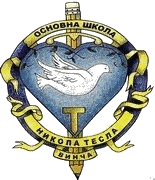 Као највећа Основна школа у Републици Србији, ОШ „ Никола Теслаˮ у Винчи сваке године бележи не само квантитативни већ и квалитативни напредак, како у условима рада, тако и у областима реализације програмских задатака наставе, самовредновању рада школе и сарадњом са локалном заједницом. Томе у прилог говоре наредни извештаји и анализе.У С Л О В И   Р А Д А   Ш К О Л ЕМАТЕРИЈАЛНОТЕХНИЧКИ УСЛОВИ МАТЕРИЈАЛНО-ТЕХНИЧКИ И ПРОСТОРНИУСЛОВИ РАДА ШКОЛЕШКОЛСКИ ОБЈЕКТИУ саставу Основне школе ,,Никола Тесла“ у Винчи су и издвојена одељења:-Осморазредна основна школа у Лештанима-Осморазредна основна школа у Ритопеку-Четвороразредна основна школа у БолечуОПРЕМЉЕНОСТ ЗГРАДЕ	Од оснивања и почетка рада школа,уз образовни рад, прати и одговарајуће опремање намештајем,наставним средствима,уређајима,реквизитима,алатима и машинама.У току рада  нису постојали повољни услови за нова опремања и укупна побољшања материјалних услова рада. Данас школа не поседује све потребне врсте наставних средстава, али задовољава утврђене и законом прописане нормативе и стандарде.Наставницима и стручним сарадницима је омогућено да користе рачунаре,што има утицаја на израду дидактичких материјала у сарадњи са ученицима и родитељима ученика.	Школа је опремљена са 120 рачунара, 32 ТВ-а,40 пројектора, 52 преносива рачунара,6 фотокопир апарата, 58 „магнетних табли”,10„паметних” табли,6 пројекционих платна, 5  скенера,два синтисајзера,два дигитална фото апарата,једном камером,55 ласерских и једним матричним штампачем, стручном литературом и другим дидактичким средствима.У школи постоји 7 информатичких кабинета.У Лештанима, Ритопеку и Болечу по један, а у Винчи су 4 кабинета. Сва дидактичка средства се одржавају,чувају и редовно допуњавају новим. Постоји објективан проблем да су нека дидактичка средства застарела и некомплетна и да су неуједначено распоређена по кабинетима, радним просторијама и учионицама.	Библиотека има више од 9 530 књига.Својом укупном тематиком и садржајном структуром задовољавапотребе ученика,наставника,стручних сарадника и родитеља.У школу редовно стиже 1 лист.	Школа је опремљена свим дезинфекционо-хигијенским средствима неопходним за здравствену заштиту ученика и запослених (дезобаријере, дозери са средствима за дезинфекцију руку, течни сапун, убруси...).ПЕДАГОШКА ОРГАНИЗАЦИЈА	Школа је организована и ради полудневно, у две смене: плавој и црвеној. Промена смена се врши седмично. Првог септембра у преподневну смену на наставу долазе ученици плаве,а по подне црвене смене.У Лештанима ове школске године ученици наставу похађају само у преподневној смени.Школски простор	Одржавање школског простора је отежано, јер се финансирањем не обезбеђују довољна средства.Оваква ситуација увећава одговорност свих радника школе,ученика и њихових родитеља, а посебно техничког особља – пре свега домаре и спремачице школе,на чему ће се и даље посебно инсистирати.Грејање просторија	Матична школа у Винчи и ИО у Болечу ће се грејати на лож уље,а ИО у Ритопеку ће се грејати  електричним котловима. ИО у Лештанима ће се грејати на пелет.Матична школа у Винчи нема топлотну изолацију па је у вечерњим сатимау учионицама нижа темпера-тура.Понекада проблеми настају јер је котларница у просторијама вртића.У осталим зградама нису изражени проблеми грејања просторија.Школска кухиња	У матичној школи у Винчи и у ИО у Лештанима постоји простор за кухињу и трпе-зарију.Кухиње  нису сасвим опремљене па се у њима не припремају оброци за ученике.У  осталим ИО нема простора за кухињу. Зубна амбуланта	У матичној школи у Винчи постоји зубна амбулантау којој ради медицинско особље Дома здравља из Винче.Амбуланта ради у преподневној смени. Постојање зубне амбуланте у школи омогућава да се ученици ревносније и савесније односе према свом здрављу.ЗАПОСЛЕНИ У ШКОЛИ	Квалификациона структура запослених радника на извођењу наставе је углавном усклађена са потребама школе, те се може рећи да је готово у потпуности стручно заступљена. РОДИТЕЉИ И УЧЕНИЦИ	Наша школа окупља ученике и породице из неколико насеља:Винче,Болеча,Лештана, Ритопека и Калуђерице.Породице из Ритопека су углавном оријентисане на пољопривредну делатност.За породице из Лештана карактеристично је досељавање из различитих крајева земље,а нарочито са Косова и Метохије.У нашој школи је велики број ученика из породица, које живе као подстанари, а такође и досељених са подручја БиХ и Хрватске.Квалификациона структура родитеља се из године у годину мења.Све је више родитеља са вишом и високом стручном спремом, мада и даље број родитеља са средњом стручном спремом доминира.Упоређујући квалификациону структуру родитеља са просеком Београда, уочава се да је у нашим условима она веома ниска,те у већини случајева, ученици не могу од својих родитеља да очекују нарочиту помоћ у савладавању градива.Однос родитељ према школи је веома позитиван.Ретки су они који изегавају сарадњу по било ком основу.ДРУШТВЕНА СРЕДИНА	Бројни чиниоци помажу  остваривању ГПРШ-а, а посебно место заузимају одлични односи са друштвеном средином и то:са МЗ Винча,Лештане,Болеч и Ритопек,сарадња са ГО Гроцка,сарадња са Министарством просвете науке и технолошког развоја, сарадња са Домом здравља у Винчи и Гроцкој, сарадња са МУП-ом односно њиховим одељењем у Гроцкој и Калуђерици, сарадња са ПУ ,,Лане“сарадња са Црвеним крстом у Гроцкој, Центром за културу у Гроцкој, Центром за социјални рад у Гроцкој.Са свим побројаним организацијама сарадња је вишеструка и свеобухватна и сваке године се унапређује. Конкретни облици сарадње за ову школску годину ће се планирати на нивоу стручних органа, одељенских заједница и школе у целини.ВИНЧАЗахваљујући финансирању од стране  Општини Гроцка видео надзор и алармни систем у школи је и ове године функционисао одлично и био умрежен са полицијом чиме је комплетна безбедност подигнута на још виши ниво.Вршен је редован серевис комплетне унутрашње хидрантне мреже(вентили, спојнице,млазнице ,црева) и потврђена исправност исте.Вршен је сервис ПП расвете и јављача пожара и потврђена њена исправностАтестирани су у складу са Законом ПП апарати S – 6, S – 9, S – 50 и  S 100 ( 4 S 50 и 4 S 100)Сервисирани су CO2 апарати њих 5Овим горе наведеним радовима школа је одржала висок степен безбедности за све потенцијалне опасности.	Школа је захваљујући свеобухватном ангажовању више страна првенствено МПНТР укључујући и директора одржала најсавременију интернет мрежу(и жичану и бежичну) чиме је потпуно испуњен основни предуслов савремен школе, добијен је потпуно нов кабинет информатике са 16 рачунараИзвршена је фасадно декорисање читавих главних ходника школе  који су добили захваљујући топлим бојама сасвим другачији изглед.Настављено је одржавање зеленила у дворишту из прошлогодишње акције „Једно одељење једно дрво“Извршено је сређивање башта на улазу у школу где се налази Теслина биста што је допринело ефектнијем изгледу улаза школе а и баште а и чувању постојећих садница у башти.Захваљујући Општини Гроцка школа је заменила подове у 2  учионице чиме је побољшана хигијена истихНастављено је фарбање ограде око школе чије су боје  допринеле додатној топлини школе.Набављено је 6 смарт телевизора за потребе наставе чим су комплетиране учионице старијих разреда аудио визуелном техником за потребе наставе.Библиотека је појачана са 6 нових полица.Фоемирана је нова зборница за учитељице и учитеље.Замењена је подна облога у великој зборнициИзвршено је комплетно сређивање школског учионичког намештаја неопходним интервенцијама са посебним акцентом на нове ормариће и клупе у 5 учионица будућих петака.Присуствовао је  седницама седницама УП, уважавао предлоге и уз њихову асистенцију старао се о правилном функционисању школског  разгласа.У складу са РПШ обнављане су на улазу у школу две информативне табле са најважнијим подацима о функционисању школе.Поносни смо и на акцију „Чеп за хендикеп“ у којој наша школа активно учествује Координирао у акцијама прикупљања помоћи за наше ученике који су слабијег имовинског стања и помоћи за социјалне Установе у граду..Извршена је неопходна санција крова над фискултурном салом у ишчекивању комплетне реконструкције истог.Уређене су и две мини учионице на отвореном у школском дворишту које могу служити како ученицима тако и запосленима.Школа је и ове године имала изврсну сарадњу са  ПУ Лане и ОМШ Невена Поповић које се налазе у оквиру школе у Винчи.Функционисање продуженог боравка је било одлично.          БОЛЕЧИзвршена је сервис дела спољашње столаријеЗахваљујући општини Гроцка извршена је потпуна реконструкција ограде до потока чиме је безбедност ученика добила много виши ниво.Направљен је мини парк у школском дворишту постављањем оградице и летње учионице.Извршено је умрежавање школе интернетом за потребе Е-дневника и набављена су  рачунари за потребе истог.Урађене су неопходне интервенције у тоалетима школе.Школа је добила 5 нових ЛЕД рефлектора у школском двориштуПојачан је библиотечки фонд са 300 наслова.Учионице  су добиле нове ЗЕБРА тракасте завесеРИТОПЕК         Извршена је редовна контрола ПП апарата и ПП расвете.Омогућио обнављање школског намештајаПратио је функционисање информатичког кабинета за потребе наставе.Праћење функционисања потпуно нове водоводне мреже до школске зграде и у самој згради.Извршено је комплетно кречење хола школе и две учионице.Замењене су табле са обручима у школском дворишту.Школа је ограђена новом оградом чиме је безбедност објекта подигнута на виши ниво.У четири учионице је  поставњени клима урећаји, два су купили родитељи, два је поклонила општина ГроцкШкола је осветљена са 5 нових ЛЕД рефлектора што има вишеструки значај.Захваљујући општини Гроцка извршена је реконструкција комплетне фасаде чиме је зграда добила атрактиван изглед.ЛЕШТАНЕНова школа је профункционисала одлично. .Школу је похађало 480 ученика.Извршене су интервенције у гарантном року на све пријављене недостатке.Успешно  завршена школска  2022/23.Није било никаквих проблема.Посебно радује одличан успех ученика на завршном испиту.Посебан акценат је обележио крај године а то је подела уџбенички комплет које је поклонио Град сваком ученику.Школска библиотекаУводни деоБиблиотека у 2022/23. школској години радила је пуно радно време и то сви огранци, са повећаним интересовањем за коришћење библиотечких услуга у огранку Лештане. У матичној школи у Винчи, књиге се уводе у нов програм IBG 4, увођење књига иде споро, па је укупно 3000 књига уведено у програм. План је да се наредне школске године унесе још толико. Планира се почетак формирања библиотеке у облаку и одређивање критеријума коришћења исте. Библиотечки инвентарОве школске године Милоје Апостоловић, помоћник директора, уплатио је на рачун школе  преко 7000 динара за набавку књига за библиотеку. За тај новац купили смо вредне књиге, тврдог повеза од значаја за културу и образовање. И ове године је Министарство просвете и технолошког развоја финансирало набавку књига за богаћење фонда школских билбиотека и школа је купила књиге за библиотеку. Рад са ученицима и сарадња са наставницима и стручним сарадницима / активностиРеализација програма од јавног интереса Бајке у образовању и васпитању се наставила и ове године, па су ученици у оквиру библиотеке обрађивали наставне јединице: Баш Челик – 4 часа, 3. разред, сарадња са учитељицом Снежаном Калађурђевић, са продуженим радом и дружењем са ученицима преко писања и читања домаћих задатака на тему из бајке: Принцеза се постаје и Избавио сам заробљену принцезу. Тема радионице Вредности које пружа бајка данас реализована је 19. 5. 2022. године у школској библиотеци у присуству просветног саветника Милана Јоксимовића. Радионица је замишљена и реализована колажно, интерактивно са сменом активности и садржајем који се у уклапа у концепт библиотеке као алтернативне учионице. Реализација наставне јединице Бајке Десанке Максимовић је такође реализована у библиотеци са ученицима другог разреда са учитељицом Милицом Матичић. Пепељуга, Александра Поповића обрађена је у оквиру библиотеке  са два одељења четвртог разреда. Тема Новозаветно биће бајке са ученицима трећег разреда у огранку у Лештанима успешно је изведена уз интердисциплинаран приступ теми и циљем да се универзалне хумане хришћанске вредности препознају у бајкама, у сарадњи са Зораном Срдић, наставником верске наставе. Вршњачко учење у библиотеци, осми и пети разред, уз присуство педагога школе Виоле Ћук одржано је у школској библиотеци, на тему Вила зида град.  Уз вршњачко учење проширили смо појам родног читања и промовисање поштовања универзалних вредности и повезивање древног и савременог које песма исијава из свог архетипског бића. Библиотека је испунила један од важних циљева, промовисање народне књижевности кроз архетипску актуализацију текста. У библиотеци су се одржале активности везане за обележавање јубилеја: Светски дан књиге и ауторских права, Светски дан дечје књиге, Осми март; облежили смо акцију Читајмо гласно подржану од Министарства просвете. Библиотека је била укључена у акцију Читам, па шта Библиотеке града Београда, као и на конкурсу СКЗ-а: Повратак читању и ћирилици, на коме су наши ученици добили похвалнице и књиге. Читалачке радионице: О дугмету и срећи, кроз коју су прошли сви четврти разреди у матичној школи, као и Риба риби гризе реп, Јасминке Петровић са ученицима четвртог разреда. Са првацима су одржане радионице Од читања се расте и Хоћу кући, Јасминке Петровић. Библиотекарка је у сарадњи са Биљаном Бранковић, наставницом енглеског језика, организовала посету Библиотеци Илија Гарашанин у Гроцкој, где смо присуствовали интерактивној радионици која на занимљив начин спаја науку и књижевност: Урнебесна физика. Библиотекарка је организовала фотографисање ученика у току читалачких радионица и посете библиотеци, фотографије је послала на фото-конкурс где смо осовјили запажено место. Инклузивни рад је део рада библиотеке, у њеним просторијама се реализују часови за припаднике ромске националности, а у сарадњи са педагошким асистентом. У библиотеку често долазе ученици који раде по ИОП-у и за њих су организоване активности и одабир књига. Библиотекар је стваралачки- активно сарађивао са учитељицом Маријом Зјајић и педагогом Снежаном Ракић на истраживачким задацима везаним за бајке, из тога је реализован предлог за обуку одобрен од ЗУОВ-а: Живели су срећно до краја живота – бајке у млађим разредима. Са наставницом информатике Светланом Јакшић, остварена је сарадња везана за формирање базе е-извора, библиотеке у облаку и читања у различитим форматима. Предлог обуке У царству дигиталних и класичних садржаја је одобрен од стране ЗУОВ-а. Са психологом Мирјаном Стаменковић је радила на истраживању о родном читању и аплицирала за семинар Родно читање у школи, одобрен од ЗУОВ-а. Библитека је активно сарађивала са психо-педагошком службом у вези са креирањем садржаја Школског програма и Развојног плана школе. Библиотекар је и ове године организовала упис у Библиотеку града Београда са знатним  попустом. Програм библиотеке је реализован и школска библиотека је понудила ученицима различите видове читања, различите видове истраживања. Библиотекар је понекада само читала ученицима књиге, а ученици су са великом пажњом слушали, што говори о дефициту читања у породичном амбијенту и потреби деце да слушају књижевни садржај и уче из њега. НаградеБиблиотекарчићи наше школе су се ангажовали за фото-конкурс Разгледница из школске библиотеке, Друштва школских библиотекара Србије. Ученик 1/6 Милош Теофиловић добио је трећу награду за Разгледницу из школске билбиотеке у категорији млађих разреда на нивоу Републике Србије. Ученици другог, трећег, четвртог  и шестог разреда учествовали су на Конкурсу Српске књижевне задруге: Повратак читању и ћирилици, у оквиру Фондације ''Хили Кеслер'' из Хановера. Награђени ученици су: Богдан Гроздановић 6/1, Андрија Васиљевић 2/1, Сара Станковић 2/1, Коста Марјановић ¾, Анђела Златановић 4/6, Тара Танасијевић 6/1. Похваљени ученици су: Мирјана Каличанин 6/1, Данило Стефновић ¾, Хелена Јагодић ¾, Маша Наумовић 4/6. Овакав резултат је презентован и на сајту Српске књижевне задруге и родитељи нагарађених и похваљених ученика присуствовали су књижевној свечаности у просторијама Српске књижевне задруге. Ученик Андрија Марјановић 8/5 написао је предиван текст Мудрост, који је библиотекарка послала на Конкурс Ћирилица – Баваниште, али ученик није добио награду. У сарадњи са наставницама из Лештана, реализована је акција Читам, па шта, где је наша ученица Сташа Илић 8/7 добила специјалну награду. Посете, сусрети, сарадња: Библиотека града Београда – радионица са Урошем Петровићем и додела награда акције Читам, па шта.Библиотека града Београда, одељак Илија Гарашанин у Гроцкој – радионица Урнебесна физика, сусрет са писцимаСрпска књижевна задруга – сусрет са писцем Драганом Лакићевићем и свечана додела награда ученицима наше школеСарадња са библиотеком на Звездари Сарадња са библиотеком Петар Кочић на ВрачаруСарадња са Филолошким факултетом у БеоградуСарадња са Министарством просвете, науке и технолошког развојаСарадња са Министарством културе и информисањаВидљивост рада библиотекеТрудимо се да наша библиотека постане једна од огледних, да осим књижног фонда, садржи осталу архивску грађу везану за рад наставника и ученика. Библиотеку је ове године посетио просветни саветник Милан Јоксимовић и изразио је задовољство изгледом и садржајем рада библиотеке. Сарадњом са Министарством просвете, Српском књижевном задругом, Народном и Библиотеком града Београда, рад библиотеке је постао видљивији. Библиотекар објављује текстове у стручним часописима Школски библиотекар и Просветни преглед о садржајима у школској библиотеци, промовише библиотеку кроз вебинаре и трибине. На трибини Школски библиотекари – сарадња и партнерство, у Библиотеци града Београда, библиотекар је презентовала рад библиотеке, илустровала је стваралачки приступ у раду школске библиотеке и представила библиотеку као алтернатвину учионицу. Вршњачко учење на тему Вила зида град, налази се у Ризници примера добре праксе на сајту Друштва школских библиотекара Србије, а ускоро ће се наћи у Зборнику радова који финансира Министарство културе и информисања, чиме библитека спаја образовање и културу у свом раду и промовише рад школе на више нивоа. Библиотека је присутна у Школском часопису Винчанско писмо, где се презентује рад Библиотекарчића. Библиотекар промовише рад библиотеке и библиотекрчића кроз сајт школе и фејсбук Винча библиотека. Потешкоће у раду библиотекеСвест о одговорности према библиотеци и враћању књига је заживела код ученика, нарочито млађих разреда. Библиотекар редовно подсећа ученике на враћање књига, индивидуално и кроз обавештења директора школе. Има ученика који после више подсећања и личног обраћања библаитекара и наставника не враћају књиге у библиотеку. Овакав проблем мора се решити мерама и озбиљнијим опоменама да би се смањио расход књига услед немарности ученика. Пројектом који треба да заживи Библиотека – стање свести, који је партиципативан и стварлачки замишљен, надамо се да ће свест ученика бити на вишем ступњу јер је задатак школске библиотеке да ученике упуте на даље коришење књига из јавних библиотека што подразумева одређене обавезе и одговорност. Планови за следећу школску годину:Стваралачки рад са децом кроз интегративну и тематску наставуОбележавање јубилејаПрезентовање институција културе од националног значаја Лирски споменар – сусрети са писцима и уписивање у споменар рукописомОбуке у оквиру библиотеке за наставнике и стручне сарадникеЦиљ рада библиотке је подизање образовне и културне свести код ученика и спремање ученика за целоживотно учење и читање. Библиотека као алтернативна учионица развија различите видове читања књига и читања стварности уопште, повезивања имагинарног и реалног, древног и савременог, интеркултуралног и мултикултуралног, истиче значај образовања, васпитња и културе живљења, њен мото је: Библиотека је стање свести, читање је начин живота. Ове године је библиотека успешно окончала школску годину са испуњеним циљевима. Библиотекари: Бранка Алимпијевић и Гордана МарковићОРГАНИЗАЦИЈА   РАДА  ШКОЛЕБројно стање уЧеникаТАБЕЛАРНИ ПРЕГЛЕД БРОЈНОГ СТАЊА УЧЕНИКАТАБЕЛАРНИ ПРЕГЛЕД БРОЈНОГ СТАЊА УЧЕНИКАШколу похађа 2 377 ученика од првог до осмог разреда.У млађим разредима је 1 176 ученика у 47 одељења, док је у 45 одељења старијих разреда 1 201 ученика.                              У матичној школи у Винчи је 1 535 ученикаУ издвојеном одељењу у Лештанима је 533 ученикаУ издвојеном одељењу у Болечу је 192 ученика	        У издвојеном одељењу у Ритопеку је 117 ученика РАСПОРЕД ПО СМЕНАМАТоком школске 2022/2023. године настава је извођена у две смене, а рад се одвијао у четири школске зграде.ОСТВАРИВАЊЕ наставних програмаРЕДОВНА НАСТАВАШколска година је почела 1.септембра 2022.године. Уочи почетка школске године сва Стручна већа су урадила глобалне планове рада у складу са Образовном стандардима за крај првог и другог циклуса образовања и васпитања и реализација је текла по предвиђеној динамицим, а у складу са школским календаром. Наставна година прекинута је 6. јуна 2023. а у складу са Стручним упутством ученици су могли да одговарају и поправе своје оцене до 28. јуна 2023. у договореним терминима са предметним наставницима и одељењским старешином.ДОПУНСКА Настава, ДОДАТНА НАСТАВА и секцијеДодатна настава је организована из свих предмета изузев Физичког васпитања, техничког и информатичког образовања и грађанског васпитања. За овај вид постоји веома високо интересовање ученика и на овим часовима су резултати рада за сваку похвалу, али мора се признати да је рад веома отежан услед недостатка кабинета и учионица у којима би се овај рад одвијао. Ипак и ове школске године остварени су веома добри резултати на свим нивоима такмичења из свих наставних предмета.Допунске настава је организована из предмета српског језика, француског језика, историје, географије, физике,  хемије, математике, енглеског језика и француског језика за ученике који имају потешкоће у сваладавању  наставног градива, те су у одређеном тренутку имали недовољне оцене из неког од предмета. Секције су организоване из премета српски језик,енглески језик, француски језик,  ликовна култура, физика,техничко и информатичко образовање, информатика и рачунарство, грађанско васпитање, верска настава, физичко васпитање, историја, биологија и географија. И овде су остварени значајни резултати ученика, пре свега из ликовне културе, музичке културе и физичког васпитања где су нам ученици освојили признања на ликовним конкурсима, спортским и музичким такмичењима.ОСТВАРИВАњЕ ЗАДАТАКА И ПРОГРАМСКИХ САДРЖАЈАПраћење нивоа остварености програмских  задатака појединих наставних предмета, сагледавало се кроз извештаје о реализацији у току сваког класификационог периода, кроз посете часовима и кроз извешатаје Стручних већа.Сви наставници су благовремено сачињавали своје  месечне планове рада и исте предавали педагошко-психолошкој служби.Учила и дидактички материјал израђује већина наставника, а расположива средства користе скоро сви наставници, мада нема ни једног примера посебног ангажовања наставника који би излазили из уобичајених просечних оквира. 1.4. УСПЕХ И ДИСЦИПЛИНА УЧЕНИКА НА КРАЈУ ШКОЛСКЕ 2022/2023. године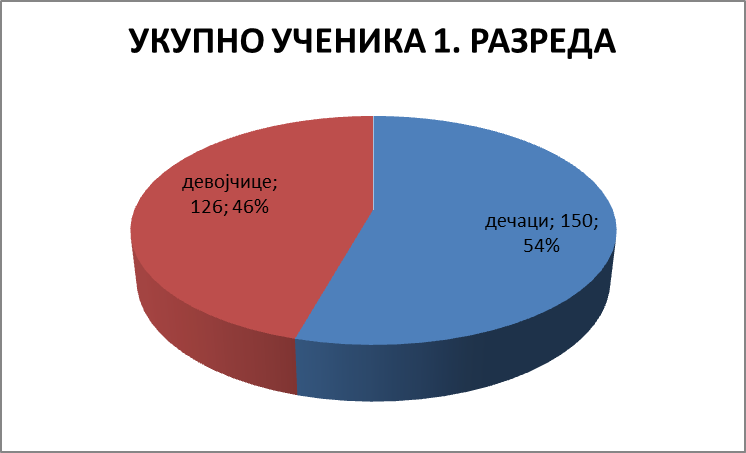 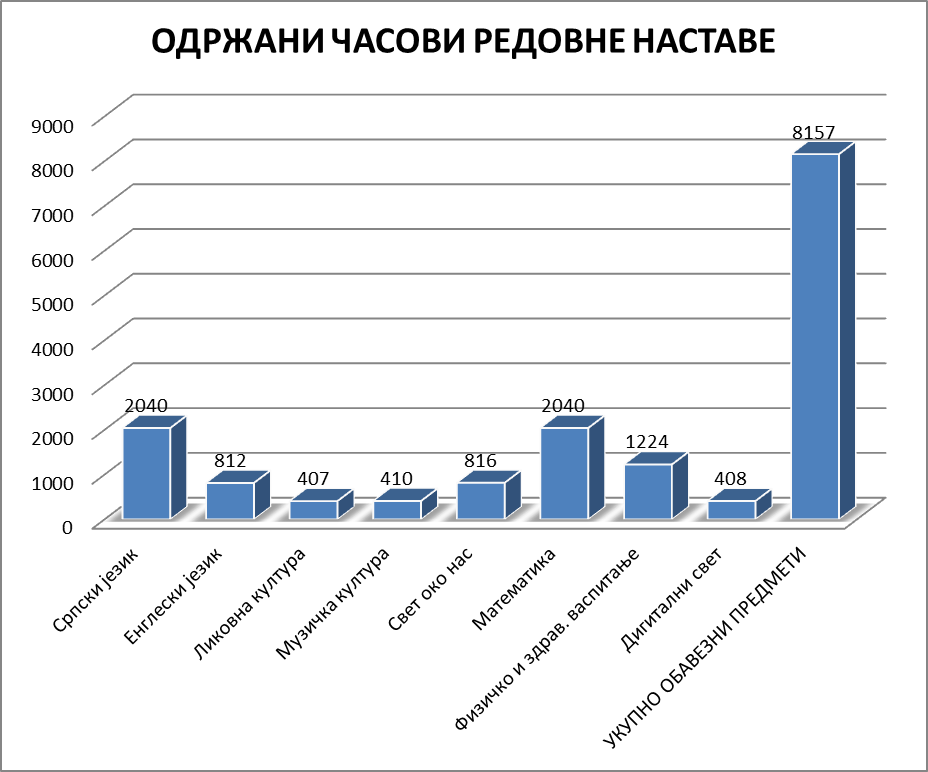 3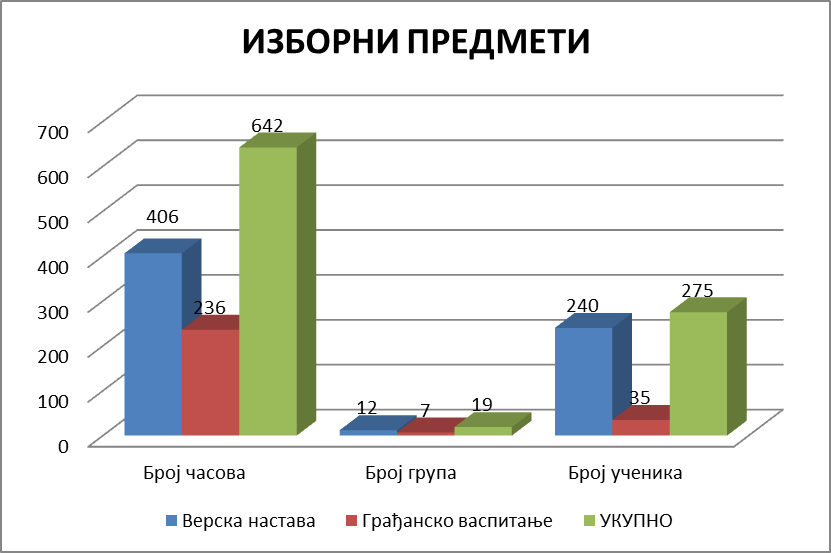 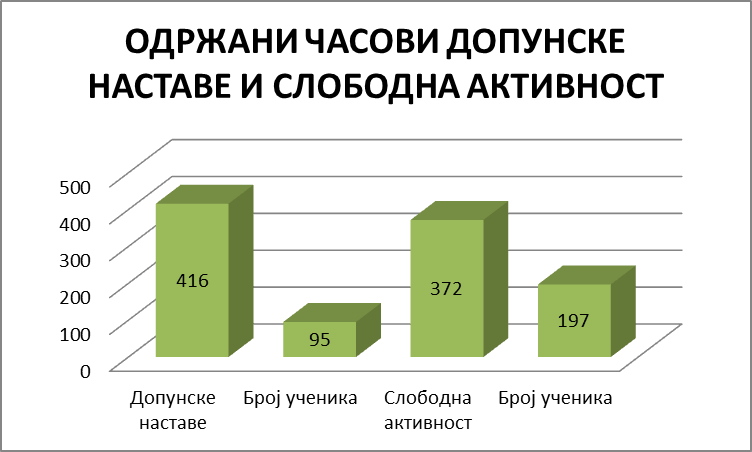 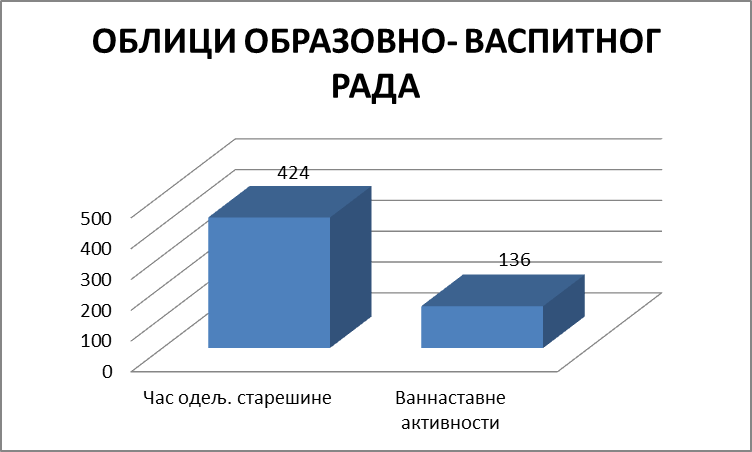 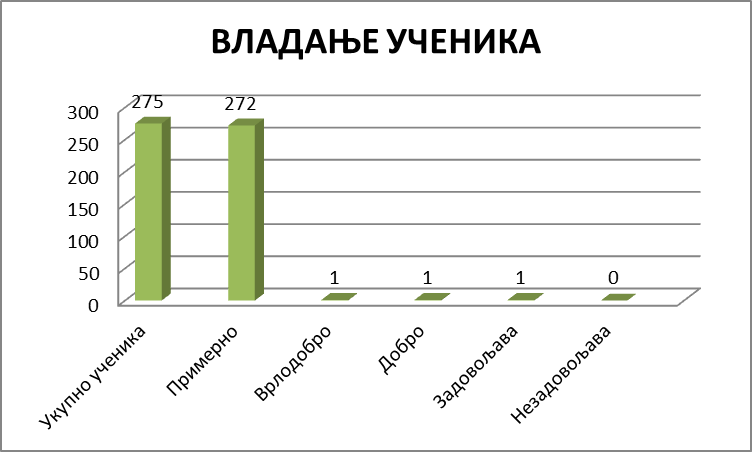 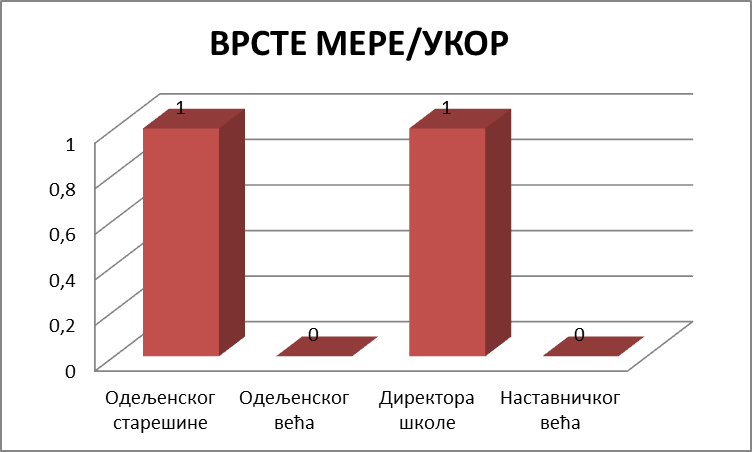 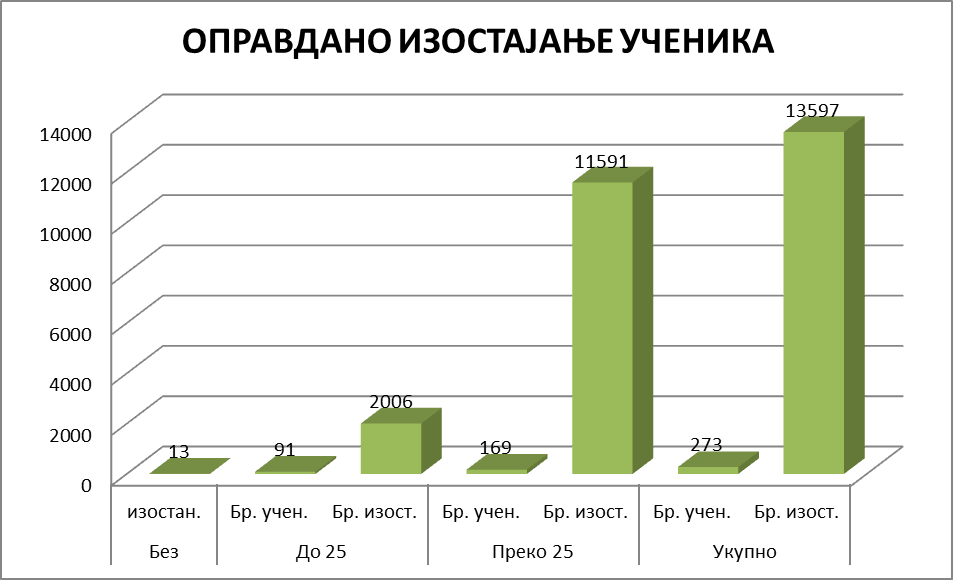 6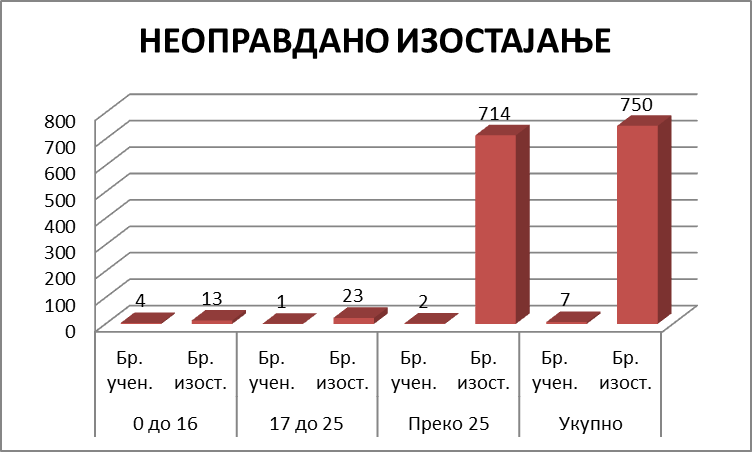 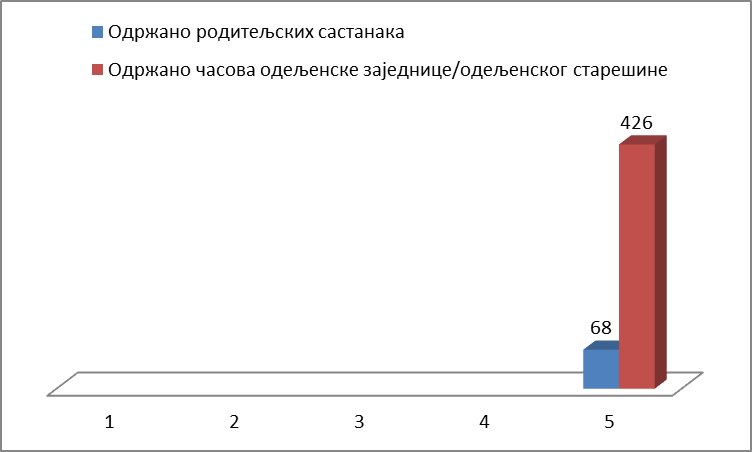 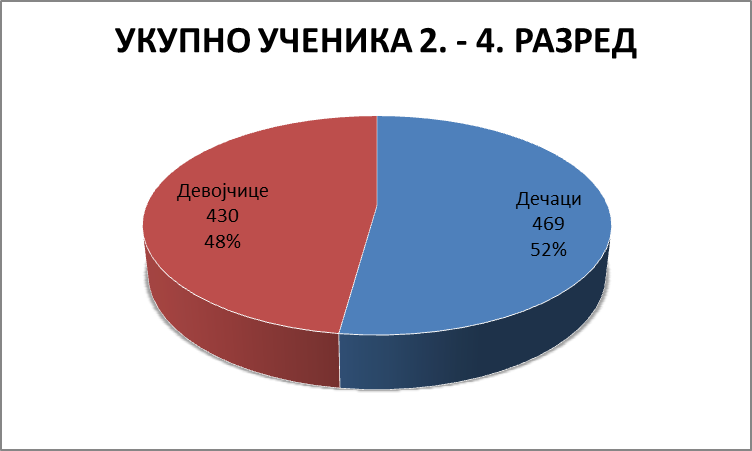 8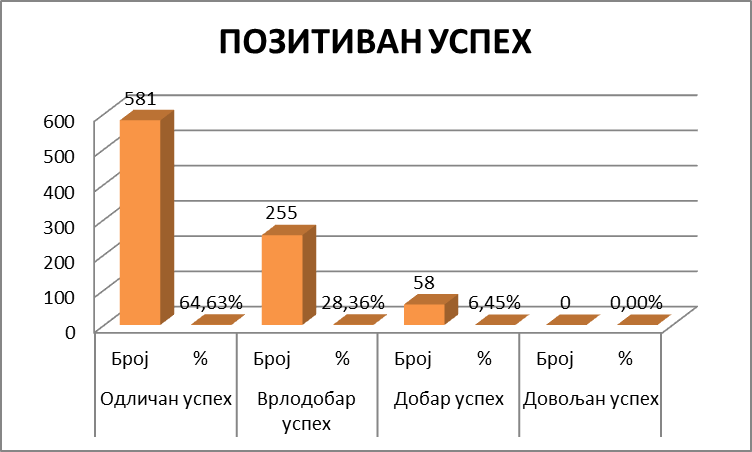 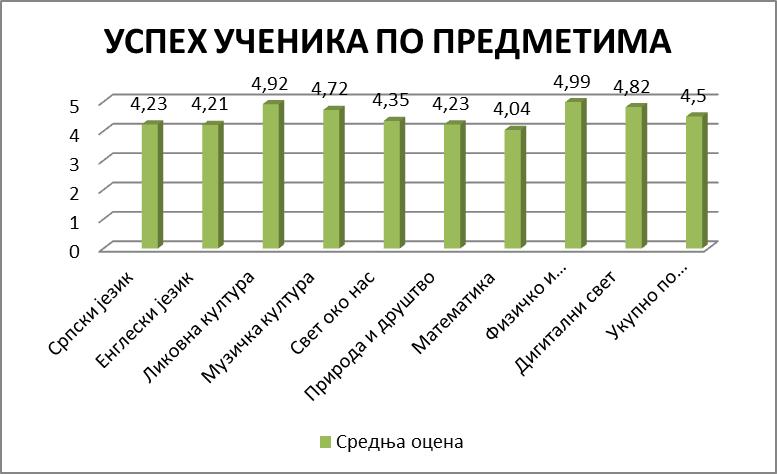 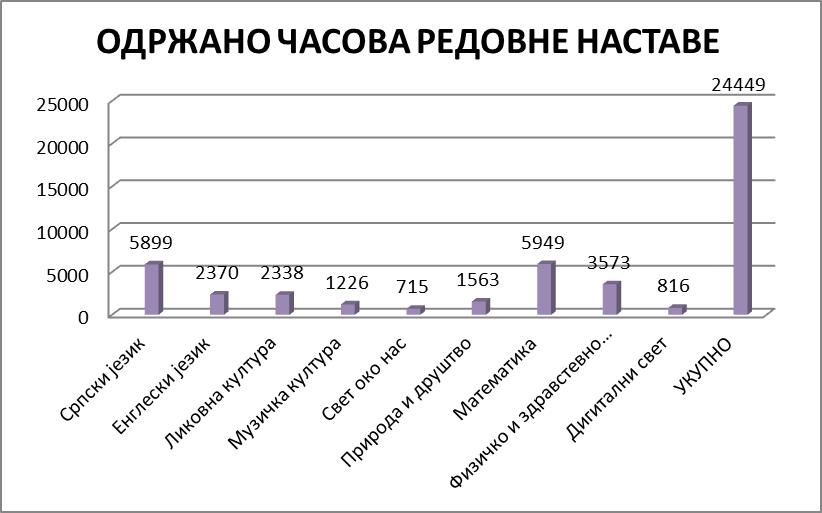 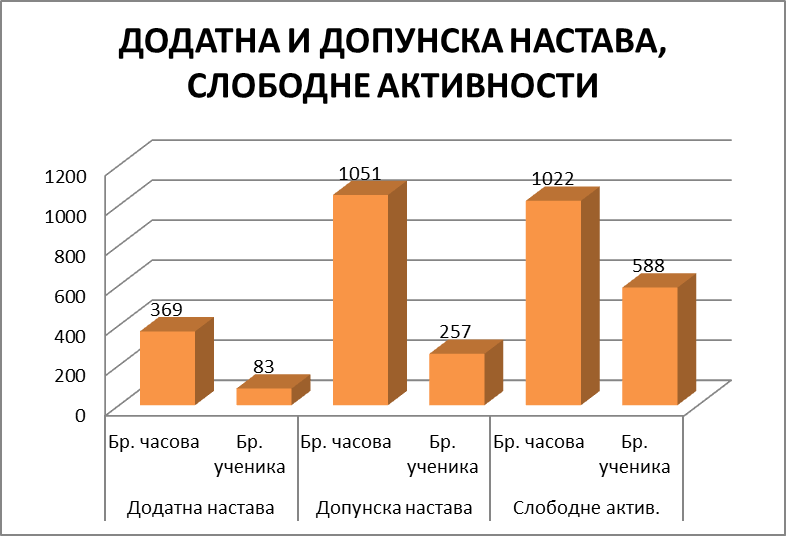 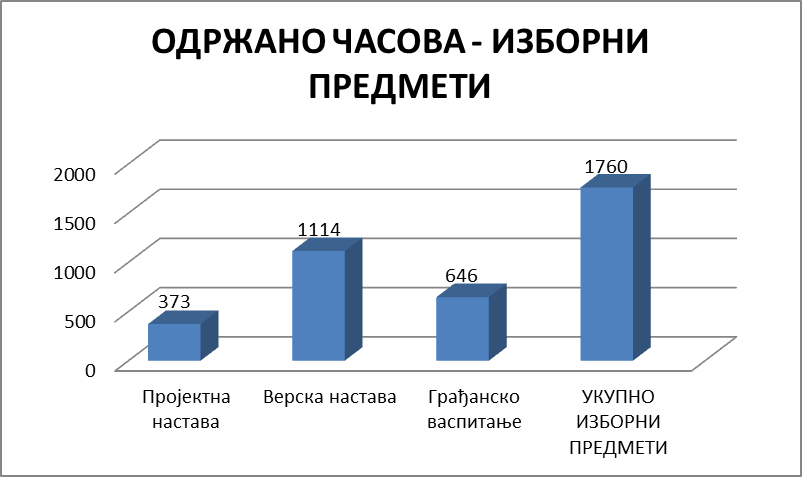 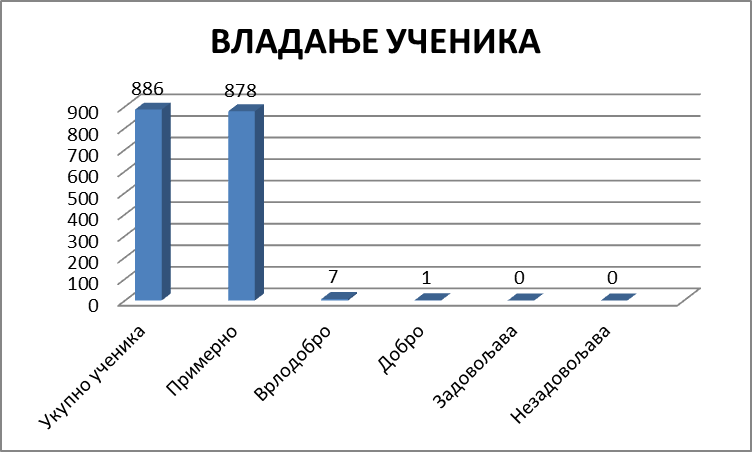 13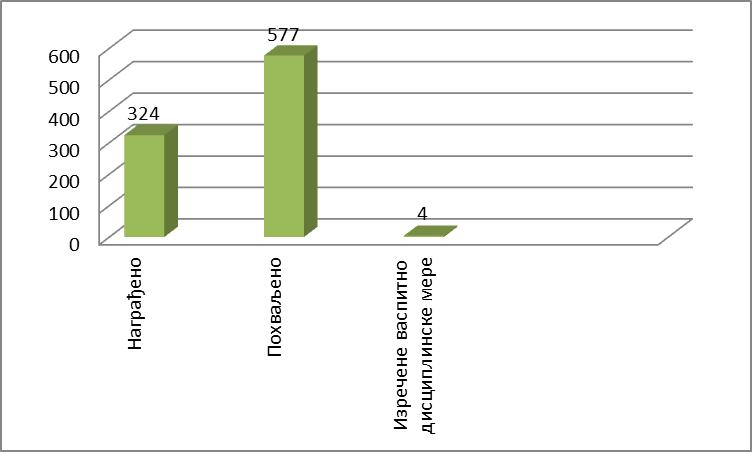 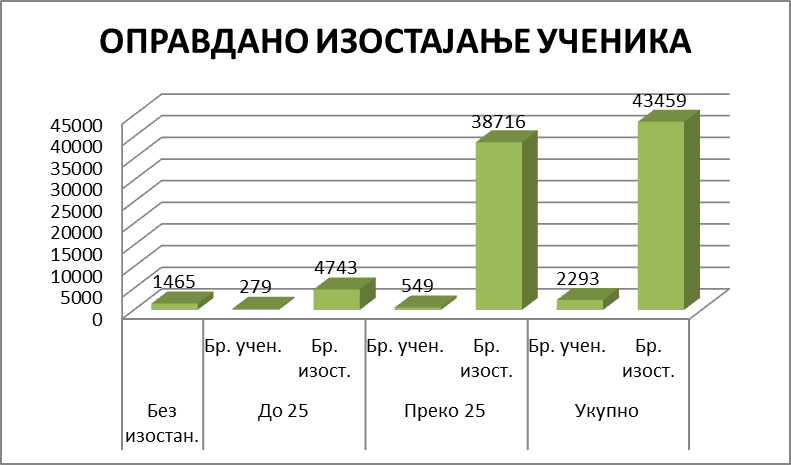 14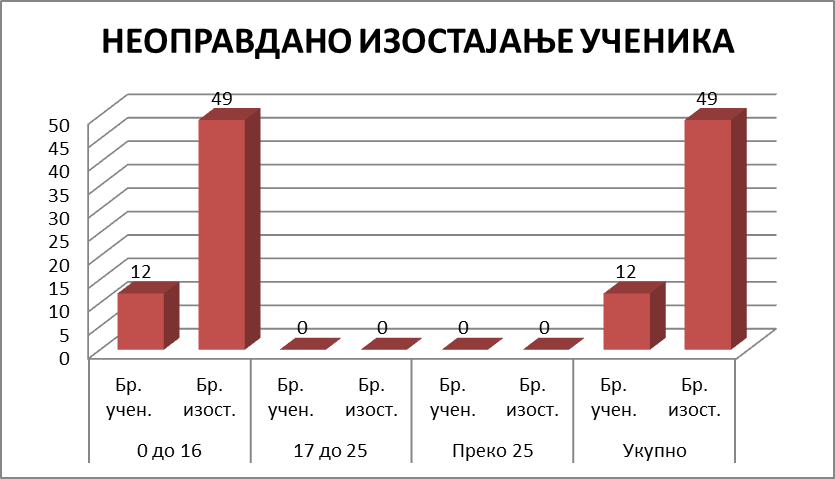 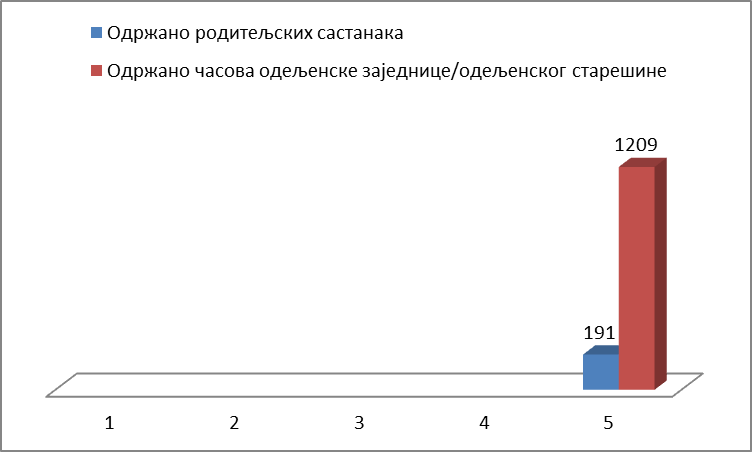 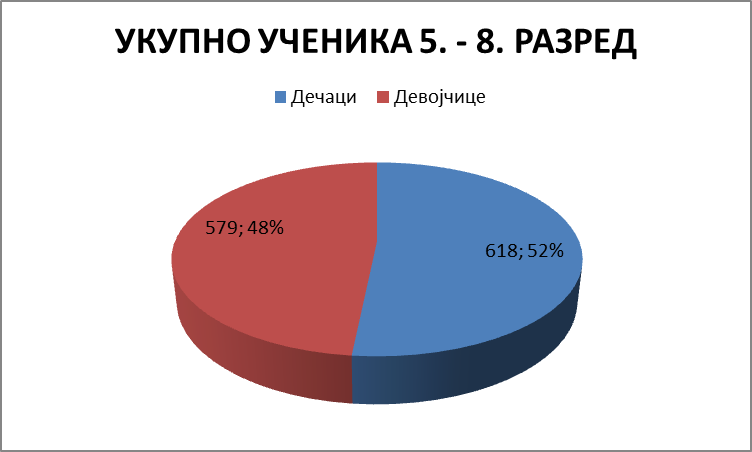 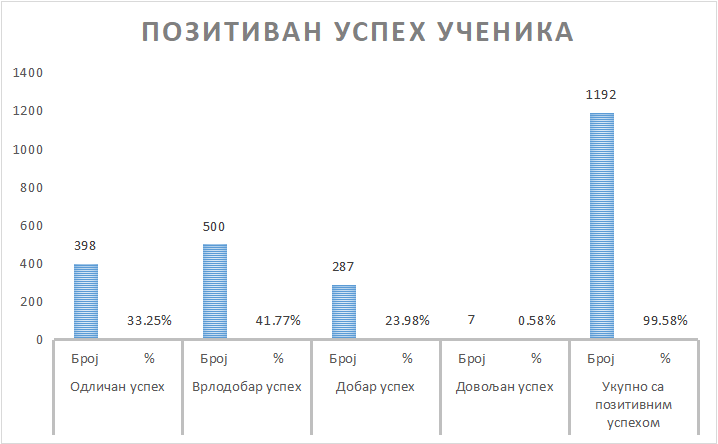 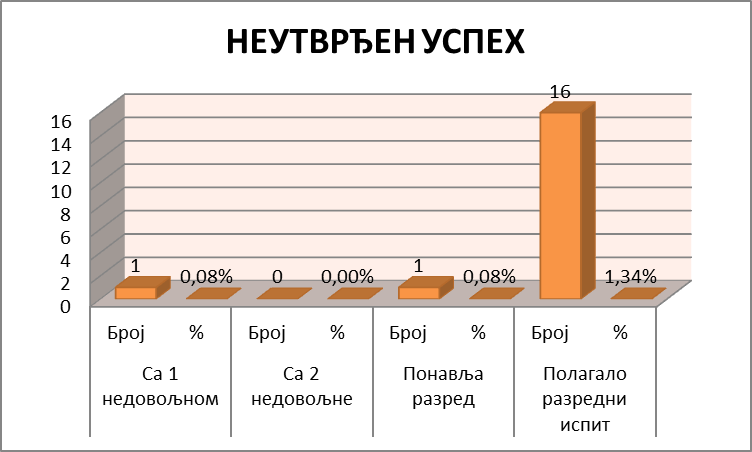 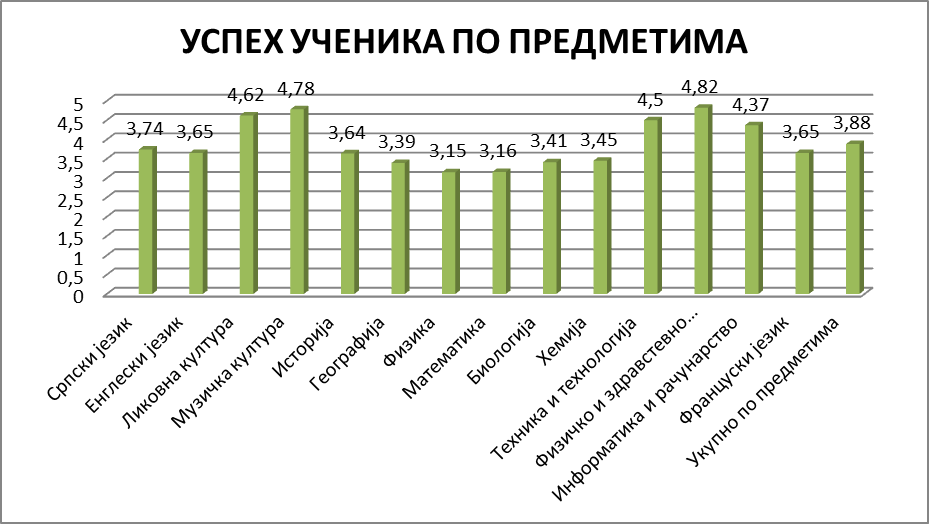 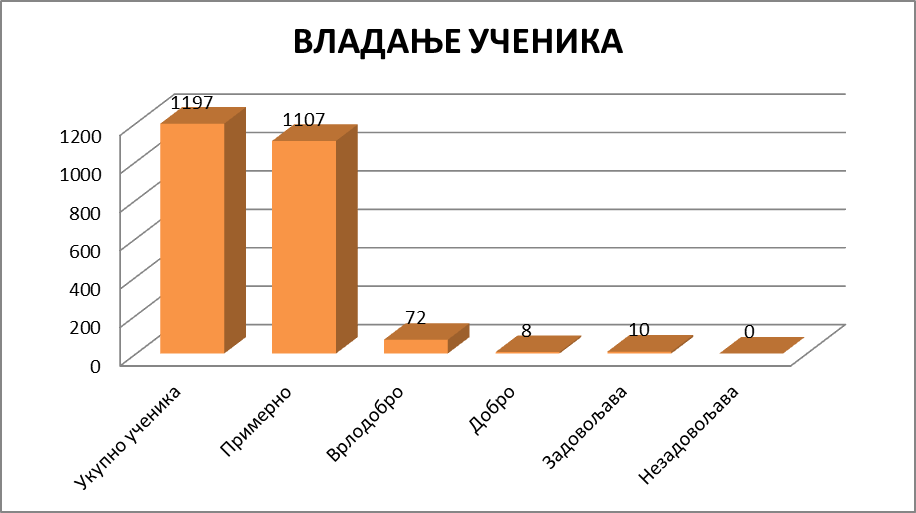 16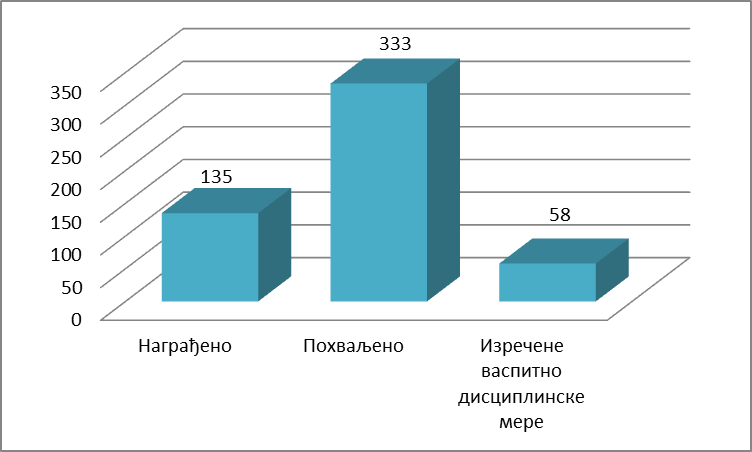 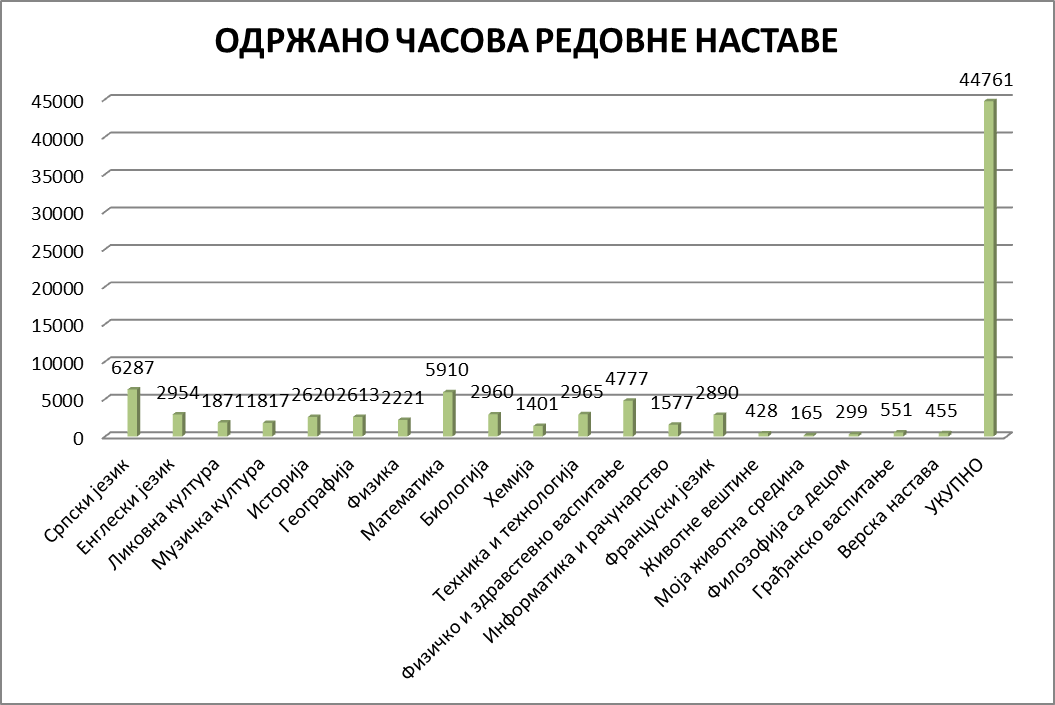 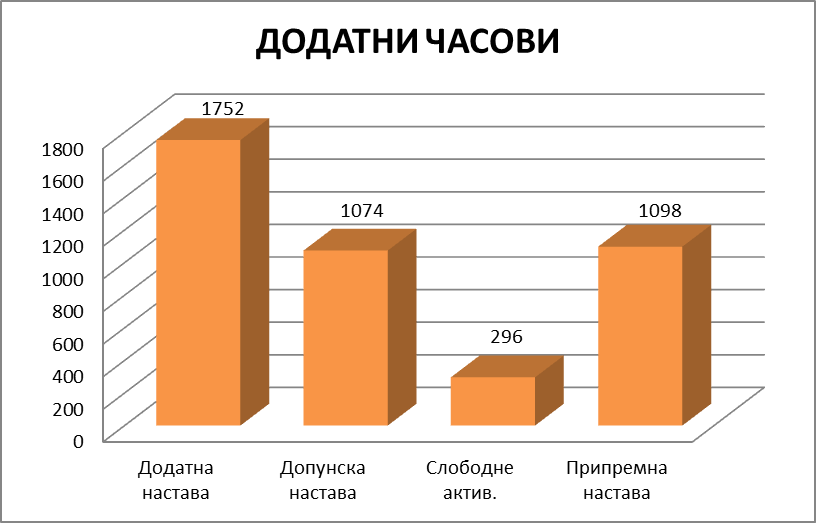 18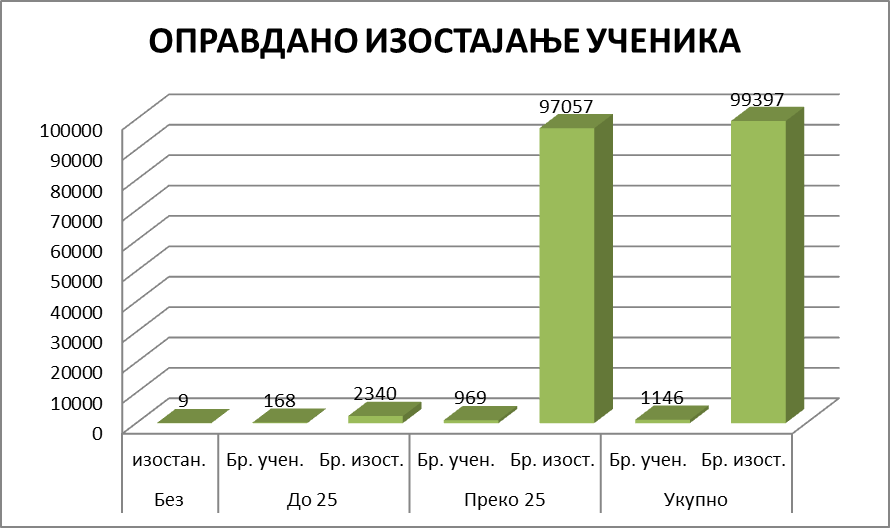 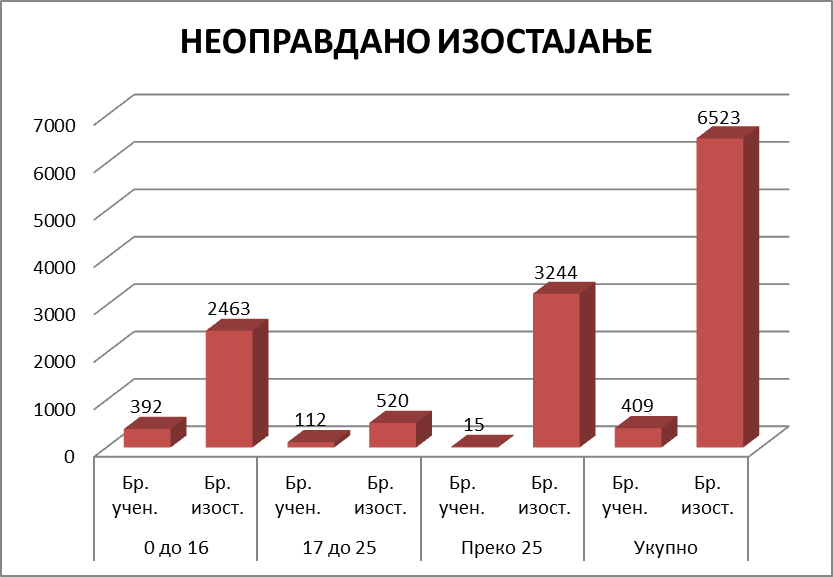 19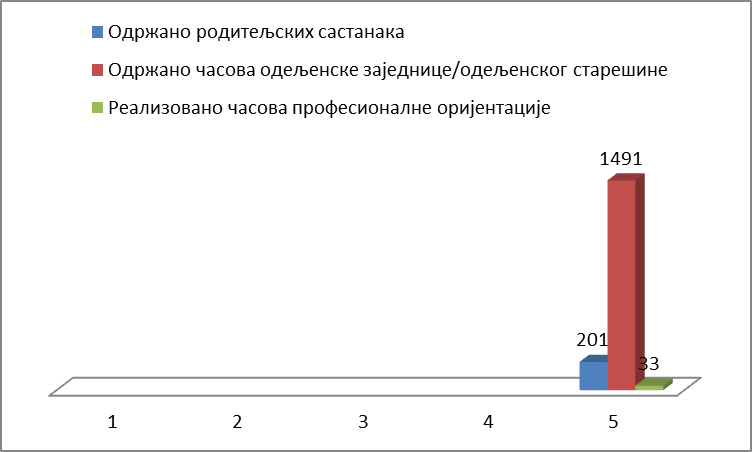 1.5.ЗДРАВСТВЕНА И СОЦИЈАЛНА ФУНКЦИЈА ШКОЛЕЗдравствена заштита ученика остварује се преко педијатријске службе Дома здравља у Винчи са којом школа има веома добру сарадњу и која се одвија на нивоу систематских прегледа ученика и запослених, вакцинације ученика и информативних предавања, а од непроцењиве важности је стоматолошка ординација смештена у просторијма школе у којој наши ученици добијају квалитетну услугу зубара на нивоу превентивне стоматологије и различитих предавања за ученике млађих разреда на тему правилног одржавање хигијене уста и зуба.ВАСПИТНА ФУНКЦИЈА ШКОЛЕВаспитна функција школе се остварује пре свега на часовима редовне наставе, а у великом броју и на часовима одељењског старешине и одељењске заједнице, кроз реализацију унапред утврђеног плана.Осим тога, васпитна функција школе остваривана је и кроз рад слободних активности, друштвено-користан рад, као и кроз  различите видове културних и уметничких догађања, како у школи тако и ван школе. Посебан вид вршења васпитне функције школе огледа се и у сарадњи школе и родитеља који се све више укључују у школске тимове, акције, учествују у трибинама и семинарима.   Школа настоји да на васпитавање ученика више утиче мерама похвале и награде, стимулишући при том код ученика друштвено пожељне обрасце понашања и да својим васпитним деловањем предупреди непожељна понашања у школи и ван ње.2.0 .РЕАЛИЗАЦИЈА ПЛАНОВА  И ПРОГРАМА СТРУЧНИХ, РУКОВОДЕЋИХИ УПРАВНИХ ОРГАНА у школској 2022/23. годиниНаставничко веће  наше школе реализовало је све планиране садржаје. Поред планираних садржаја на седницама наставничког већа се расправљало и о проблематици која се наметала током школске године, а која је доприносила успешнијем функционисању  школе. Рад стручних  и одељењских већа одвијао се у складу са планираном тематиком. Посебан нагласак је био на анализи примене образовних стандарда  и усклађивању критеријума оцењивања ученика.Савет родитеља одржао је прошле  године  сва 4 планирана састанка и решавао питања по свом плану.	Орган управљања је одржао 10 састанака, и својим радом допринео ефикаснијем раду наше установе.ОСТВАРИВАЊЕ ПОСЕБНИХ ПРОГРАМАУ току прошле школске године, у школи су, као што је и планирано Годишњим програмом рада школе,  реализовани следећи посебни програми васпитно-образовног рада:- Програм професионалне оријентације и информисања ученика;- Програм здравственог васпитања ученика основне школе;- Програм превенције насиља ;- Програм  културне и јавне делатности школе;- Програм заштите животне средине;- Програм за сарадњу са родитељима;- Програм за заштиту деце на интернету. Ове школске године  у школи је настављено самовредновање рада за све области .Поред наведених програма, у току школске године, педагошко-психолошка  служба школе је  у складу са својим планом и програмом рада, реализовала одређени број тема везаних за унапређивање васпитне функције школе.Сарадња са Домом здравља у Винчи је континуирана и успешно се реализује сваке године кроз редовне и ванредне прегледе ученика, предавања и трибине за ученике.Сарадња са Центром са социјални рад у Гроцкој је континуирана и задовољавајућа.Реализоване сумногобројне активности предвиђене Акционим планом (Приручник за примену Протокола о заштити децеод злостављања и занемаривања), као и активности о заштити деце на интернету.На седницама одељењских већа, на оглсној табли школе и преко школског разгласа истицани и похваљивани  ученици са посебним резултатима у раду, као и у школском листу ,,Винчанско писмо” и на сајту школе.Промоција здравих животних стилова  реализована је, осим кроз редовну наставу и путем изложби-паноа у учионицама и холу школе; посебне активности реализовала је наставница физичког Станица Јанковић у оквиру програма „Здраво растимо“:-редовно и правовремено се ажурирају подаци на огласној табли у холу школе- школски сајт се редовно допуњује информацијама-објављивани извештаји о спроведеним акцијама у школском листу, на разгласу, сајту, локалним штампаним медијима и стручним часописима.-реализовани родитељски састанци по радионичарском методу рада.Ажурирана је база података о стручном усавршавању запослених.Повећан је ниво опремљености нсатавним средствима  и рачунарима  за сваки премет и повећан број књига у библиотеци. Обезбеђен је интернет за ученике. 2.1. ИЗВЕШТАЈ О РАДУ СТРУЧНОГ ВЕЋА МЛАЂИХ  РАЗРЕДАу школској 2022/23. години              ИЗВЕШТАЈ О РЕАЛИЗАЦИЈИ АКТИВНОСТИ УЧИТЕЉА ПРВОГ РАЗРЕДАНА КРАЈУ  ШК. 2022/23.1. БРОЈ ОДРЖАНИХ САСТАНАКА: 52. РЕАЛИЗОВАНИ САДРЖАЈИ:а) ДОПУНСКА НАСТАВА -Драгана Станковић 1/1 18 часова                                   -Драгана Станковић 1/1 18 часова -Вера Танасијевић 1/2 17 ч.                                             - Вера Танасијевић 1/2 17 ч.-Татјана Максимовић 1/3 18 ч.                                         - Татјана Максимовић 1/3 18 ч.-Сања Златановић 1/4 18ч.                                                - Сања Златановић 1/4 18 ч.-Иван Топаловић 1/5 17ч.                                                  -Иван Топаловић 1/5 17ч.-Татјана Павловић 1/6 18 ч.                                               - Татјана Павловић 1/6 18 ч-Светлана Суводолац 1/7 17ч.                                           - Светлана Суводолац 1/7 17ч.-Драган Вукомановић 1/8 18ч.                                          -Драган Вукомановић 1/8 18 ч.-Виолета Сандуловић 1/9 17ч.                                          -  Виолета Сандуловић 1/9 17ч.-Јасмина Пантић 1/10 16ч.                                                - Јасмина Пантић 1/10 16ч.-Марија Тракиловић 1/11 17ч.                                         -  Марија Тракиловић 1/11 17ч.-Стефан Степановић 1/12 17.ч.                                        -Стефан Степановић 1/12 17.ч.б) УГЛЕДНИ И ОГЛЕДНИ ЧАСОВИ  -Драгана Станковић 1/1 * Српски језик: „Јесења песма“ Д.Радовић,  обрада 18.11.2022.* Математика: Број 4, обрада 3.11.2022.-Вера Танасијевић 1/2* Гласови и штампана слова З, з и В, в - обрада 24. Октобар 2022.- српски језик* Ситна је киша падала, народна из Шумадије - обрада 26. октобар 2022. музичкакултура-Татјана Максимовић 1/3            * Српски језик : 29.9.2022. Гласови и штампана слова Е,е и Ш,ш -обрада            * Математика: 7.12.2022. Број 8 - обрада-Сања Златановић 1/4 *Српски језик: Глас и штампано слово Р, р 10.10.2022.*Математика: Број 3 31.10.2022.-Иван Топаловић 1/5 *Српски језик: Глас и штампанa словa Е и Ш, обрада 30.09.2022.*Математика: Број 5 обрада 7.11.2022.-Татјана Павловић 1/6 *Глас и штампано слово Д,д – обрада 20.10.2022. СРПСКИ ЈЕЗИК*„Срећна Нова година“,Душан Радовић – обрада 27.12.2022. СРПСКИ ЈЕЗИК-Светлана Суводолац 1/7 *2.11.2022. Математика: Бројеви 1, 2, 3, утврђивање*25. 10. 2022.Физичко и здравствено васпитање: Прескакање низа препрека, обучавање-Драган Вукомановић 1/8 *Српски језик: „Првак“, Д.Максимовић, обрада, 5.9.2022.*Математика: Број 7, обрада 2.12.2022.-Виолета Сандуловић 1/9 *27.10.2022. Математика: Број 2, обрада*29.12.2022. Српски језик: „Срећна Нова година“, Душан Радовић, обрада-Јасмина Пантић 1/10  *математика- Број 7 обрада   2.12.2022.* српски језик - Моје новогодишње жеље 30.12.2022.-Марија Тракиловић 1/11 *14. 10. 2022. Музичка култура, наставна јединица "Ситна је киша падала"  народна песма обрада, обнављање*26. 10. 2022. Ликовна култура, наставна јединица "Мрља - неправилан облик"-Стефан Степановић 1/12 *М: Број 8 - 7.12.2022. (о)*С: "Срећна Нова година" Д. Радовић - 27.12.2022. -Драгана Станковић 1/1 * Математика- Сабирање бројева о.13 +2, 13.03. 2023.* Српски језик- Два друга, Лав Николајевич Толстој, о. 15.05.2023.-Вера Танасијевић 1/2* Математика- Сабирање бројева о.13 +2, 13.03. 2023.* СОН- Животиње које човек гаји,о.  23.03.2023.-Татјана Максимовић 1/3            * СОН- Делови тела животиња, о. 4.4.2023.           * Математика- Сабирање и одузимање бројева до 100, у. 24.05.2023.-Сања Златановић 1/4 *СОН- Делови тела Животиња, о. 04.04.2023.*Српски језик- Тужибаба, Душан Радовић о. 27.04.2023.-Иван Топаловић 1/5 *Српски језик: Реченице као обавештење, питање и заповест, 15.5.2023. о.*Математика: Парни и непарни бројеви, 3.3.2023. о.-Татјана Павловић 1/6 * СРПСКИ ЈЕЗИК, 17.05.2023. Голуб и пчела, Народна прича о.*Математика, 16.05.2023. Одузимање бројева 68-40 о.-Светлана Суводолац 1/7 *СОН- Делови тела биљака, 31.03. о.* Српски језик- Два јарца, Доситеј Обрадовић, 23.05.2023. о.-Драган Вукомановић 1/8 * Математика- Одузимање бројева 76-24 о. 18.5.2023.* Китова беба, Гвидо Тартаља о. 2.3.2023.-Виолета Сандуловић 1/9 *СОН- Материјали и њихова својства, о. 22.2.2023.*Музичка култура, Лептир и цвет, непознати аутор, о. 23.05.2023.-Јасмина Пантић 1/10            *СОН- Делови тела животиња о. 5.4.2023.           * Српски језик – Неће увек да буде први,А.Поповић, о. 16.05.2023.-Марија Тракиловић 1/11 *Математика- Сабирање бројева  о.13 +2*СОН- Делови тела биљака,  о. 30.03.2023.-Стефан Степановић 1/12            *СОН, 23.01.2023. Кретање и сналажење у простору и времену, о.           *Математика, 19.04.2023. Бројеви прве стотине, о.*** У сваком одељењу одржана су по 4 угледна часа. Укупно 48 ч.в) СЕКЦИЈЕ -Драгана Станковић 1/1 17 ч. Ликовна секција -Вера Танасијевић 1/2 17 ч. Ликовна секција-Татјана Максимовић 1/3 17 ч. Драмско-рецитаторска секција-Сања Златановић 1/4 16ч.  Ликовна секција-Иван Топаловић 1/5 18ч. Музичка секција-Татјана Павловић 1/6 16 ч.  Ликовна секција-Светлана Суводолац 1/7 17ч. Ликовна секција-Драган Вукомановић 1/8 17ч. Ликовна секција-Виолета Сандуловић 1/9 16ч. Музичка секција-Јасмина Пантић 1/10 17ч. Ликовна секција-Марија Тракиловић 1/11 16ч. Ликовна секција-Стефан Степановић 1/12 16ч. Ликовна секција-Драгана Станковић 1/1 34 ч. Ликовна секција -Вера Танасијевић 1/2 33 ч. Ликовна секција-Татјана Максимовић 1/3 34 ч. Драмско-рецитаторска секција-Сања Златановић 1/4 34ч.  Ликовна секција-Иван Топаловић 1/5 34ч. Музичка секција-Татјана Павловић 1/6 34 ч.  Ликовна секција-Светлана Суводолац 1/7 34ч. Ликовна секција-Драган Вукомановић 1/8 33ч. Ликовна секција-Виолета Сандуловић 1/9 32ч. Музичка секција-Јасмина Пантић 1/10 33ч. Ликовна секција-Марија Тракиловић 1/11 34ч. Ликовна секција-Стефан Степановић 1/12 36ч. Ликовна секција3. ТАКМИЧЕЊА И РЕЗУЛТАТИ:Такмичење „Дабар“ Компјутерска и информатичка писменост.Сви ученици који су учествовали похваљени су.Мара Анђелковић 1/3, Андрија Чубановић 1/3 , Петар Поповић1/5,Софија Стојановић1/5- Друго место на школском нивоуНевена Савичић 1/12 , Наталија Радивојевић 1/12 Треће место на школском нивоу*Такмичење „Мала Олимпијада“ ,9.5. освојено прво место на општинском такмичењу, и пласман на Градско такмичење16.5.2023.. (Вук Нешић 1/1, Филип Сапунџић 1/1 , Василије Милошевић 1/1, Ана Џолић 1/1, Тодор михаиловић 1/3, Мара Анђелковић 1/3, Милица  Ђуровић 1/3 ,Миња 1/5, Далибор 1/5 , Обрадовић Марина 1/5)*Спортске игре младих, 25.04. освојено треће место на општинском такмичењу(Нађа Младеновић 1/1, Огњен Вучковић 1/1, Василије Милошевић 1/1, Виктор Максић 1/3, Обрадовић Марина 1/5, Вук Таков 1/3, Јана Матовић 1/3,  Тодоровић Андрија 1/5, Тодоровић јованТакмичење „Оштро перце“ Вељко Миленковић 1/3 1.местоУченици првог разреда су узели учешће на такмичењу рецитатора 1.3.2023.Ученици првог разреда учествовали су на међународном математичком такмичењу  „Кенгур“, 16.3.2023.4.ТЕШКОЋЕ У РАДУ:   -Драгана Станковић 1/1 *Никола Живић , индивидуализација*Милена Станковић, индивидуализацијаТешкоће у раду има Марија Лепојевић-Вера Танасијевић 1/2 / Тешкоће у раду имају Станојевић Милутин и Стакић Страхиња због нередовног похађања наставе.-Татјана Максимовић 1/3 *Маријан Станојевић, ИОП2-Сања Златановић 1/4 *Ђорђе Станковић, ИОП2Тешкоће имају Стефан Драговић и Петар Пантелић-Иван Топаловић 1/5 *Павле Петровић ИОП2Тешкоће у раду има Николина Крстић-Татјана Павловић 1/6    Тешкоће у раду има Мирка Вјетровић због нередовног похађања наставе.-Светлана Суводолац 1/7   Тешкоће у раду имају Новак Кулић и Анђела Јеремић-Драган Вукомановић 1/8   Леонора Радосављевић има 643 неоправданих изостанака-Виолета Сандуловић 1/9    -Јасмина Пантић 1/10 *Ана Белензада ИОП2-Марија Тракиловић 1/11  /            -Стефан Степановић 1/12  Слабије напредује Петар Петровић5. СТРУЧНО УСАВРШАВАЊЕ НАСТАВНИКА  у шк. 2022/23. -Драгана Станковић 1/1 *Етика и интегритет, 26.12.2022. обука онлине, сертификат*08.09.2022. Дигитални свет за први разред основне школе и Дигитлни свет задруги разред основне школе - у трајању од два сата.-Вера Танасијевић 1/2 * 08.09.2022. Дигитални свет за први разред основне школе и Дигитлни свет задруги разред основне школе - у трајању од два сата.* 5. октобра 2022. „КАКО БИТИ ЛИДЕР У СВОМ ЖИВОТУ - ПОКРЕНИ СЕ ...(БЛАГОСТАЊЕ ЈЕ МОЈЕ ПРИРОДНО СТАЊЕ)“ (трибина) - 1БОД* 6. 12. 2022. Онлајн презентација уџбеничког комплета за 1. разред основне школе- 1 БОД* 12.12.2022. МАЛИ ПОКРЕТ РУКЕ, УЧЕЊЕ БЕЗ МУКЕ - ЗНАЧАЈ ФИНЕМОТОРИКЕ, ТРИБИНА - 1 БОД-Татјана Максимовић 1/3 1.29.10.2022. Паметне фасцикле - слагалице, да ученик учи, вежба, зна, 8 бодова, К2, К3, К23, каталошки број 662 за 2022/232. 24.12.2022 .Авантуре у царству класичних и дигиталних садржаја, 8 бодова, К2, К3, каталошки број 001 за 2022/23-Сања Златановић 1/4 *08.09.2022. Дигитални свет за први разред основне школе и Дигитлни свет задруги разред основне школе - у трајању од два сата.12.12.2022. Мали покрет руке,учење без муке – значај фине моторике, ТРИБИНА (1 бод)1.12.2022. Путовање у средиште приче, огледни час, уверење24.11.2022. Оспособљавање из пружања прве помоћи за запослене, Црвени крст, акредитовани програм, уверење16.11.2022. ИЗАЗОВИ И ДИЛЕМЕ НОВИХ ПРОГРАМА ГРАЂАНСКОГ ВАСПИТАЊА – РАЗГОВОРИ СА СТРУЧЊАЦИМА, акредитовани програм, уверење9.10.2022. КЉУЧНИ ПОЈМОВИ НОВОГ ПРОГРАМА ГРАЂАНСКОГ ВАСПИТАЊА У ОСНОВНОЈ ШКОЛИ, акредитовани програм, уверење12.09.2022. Презентација уџбеника за Дигитални свет 1, 2. и 3. разред основне школе (вебинар)29.08.2022. ПРОГРАМ ОБУКЕ НАСТАВНИКА РАЗРЕДНЕ НАСТАВЕ ЗА ПРЕДМЕТ ДИГИТАЛНИ СВЕТ 1 Програм сталног стручног усаврашавања, уверење           -Иван Топаловић 1/5  /-Татјана Павловић 1/6  8.09.2022. Дигитални свет за први разред основне школе и Дигитални свет за други разредосновне школе - у трајању од 2 сата12.12.2022. Мали покрет руке,учење без муке – значај фине моторике, ТРИБИНА (1 бод)-Светлана Суводолац 1/7  Трибина: 9. 12.2022. &quot;Мали покрет руке, учење без муке-значај фине моторике&quot; , 2 сата, 1бод, ДУБТрибина:5. 10.2022. „Како бити лидер у свом животу- покрени се...(Благостање је моје природно стање)“ , 2 сата, 1 бод, ДУБВебинар: 8. 12.2022. „ Од стварања до сазнања“, Креативни центар , 2 сата.-Драган Вукомановић 1/8  /-Виолета Сандуловић 1/9    25.10.2022. Инклузивно образовање - људски и професионални изазов – К3, трибина, 1сат и15минута – 1 бод9.11.2022. Учионица без зидова – К4, трибина, 1сат и 15минута – 1 бо                Јасмина Пантић 1/10 *- Учили су срећно до краја живота - бајке у разредној настави     Компентенција К1, К3, К23   Приоритетна област П3; Број бодова 8.- Мали покрет руке, учење без муке - значај фине моторике (трибина) 1 дан, а 1 бод-Марија Тракиловић 1/11  14. 05. 2022. Настава усмерена на развијање компетенција ученика 8 бодова 29. 10. 2022. Концентрацијом до мотивације и изузетности 8 бодова12. 12. 2022. Мали покрет руке, учење без муке - значај фине моторике (трибина) 1 бод24. 12. 2022. Авантуре у царству класичних и дигиталних садржаја            -Стефан Степановић 1/12 * Рад са презаштићеном децом/ученицима онлајн, 32 бода, К.Б. 150, 7.11.2022.,  К3 учесник-Драгана Станковић 1/1 *,,  Презентација дигиталних уџбеника Вулкан Е-знање за разредну наставу акредитован програм, присуство , уверење 7.2.2023. (1)*Презентација уџбеника издавачке куће Дата Статус акредитован програм, присуство , уверење  29.03.2023. (3)*Презентација уџбеника издавачке куће Дата Статус акредитован програм, присуство , уверење 29.3.2023. (3)*Презентација уџбеника издавачке куће Дата Статус акредитован програм, присуство , уверење 29.3.2023. (3)* Обука за дежурне наставнике на Завршном испиту школске 2022/23 Акредитовани програм – ЗУОВ, 13.6.2023. (8 бода)  присуство, уверење*,Смотра луткарства у школи „Нек лутка игра као чигра 2“ 11.05.2023. трибина(1), присуство, уверење*Смотра игара у настави, разиграни кликери, трибина, 25.5.2023.-Вера Танасијевић 1/2 *,Смотра луткарства у школи „Нек лутка игра као чигра 2“ 11.05.2023. трибина(1), присуство, уверење* Смотра луткарства у школи „Нек лутка игра као чигра 2“, „Авантуре у царству“ 18.05.2023. трибина(1), присуство, уверење *,,  Презентација дигиталних уџбеника Вулкан Е-знање за разредну наставу акредитован програм, присуство , уверење 7.2.2023. (1)*Презентација уџбеника издавачке куће Дата Статус акредитован програм, присуство , уверење  29.03.2023. (3)*Презентација уџбеника издавачке куће Дата Статус акредитован програм, присуство , уверење 29.3.2023. (3)*Презентација уџбеника издавачке куће Дата Статус акредитован програм, присуство , уверење 29.3.2023. (3)*Превенција насиља у образовном систему акредитован програм, присуство , уверење 23.2.2023. (1)*,, Функционална (не)писменост ученика у Србији“ акредитован програм, присуство , уверење  9.3.2023. (1)*,, Упознајте Тестомат – алат за израду провере знања “ акредитован програм, присуство , уверење 79.3.2023. (1)* Индивидуализација и мотивација - кључ успешне комуникације  акредитован програм, присуство , уверење 15.12.2023. (1)-Татјана Максимовић 1/3 *Авантуре у царству класичних и дигиталних садржаја, акредитовани програм, 24.3.2023. присуство, сертификат* Обука за дежурне наставнике на Завршном испиту школске 2022/23 Акредитовани програм – ЗУОВ, 20.6.2023. (8 бода)  присуство, уверење*,Смотра луткарства у школи „Нек лутка игра као чигра 2“ 11.05.2023. трибина(1), присуство, уверење-Сања Златановић 1/4 *Огледни час са представљањем, анализом примене и евалуацијом Уџбеничког комплета за наставу почетног читања и писања по комплексном поступку за први раз.основне школе (Креативни центар), вебинар, 13.2.2023.присуство, уверење*Наставни матријали у инклузивном одељењу Бигз, вебинар, 17.2.2023. присуство, уверење*,, Упознајте Тестомат – алат за израду провере знања “ акредитован програм, присуство , уверење 9.3.2023. (1)*,, Функционална (не)писменост ученика у Србији“ акредитован програм,  трибина, присуство , уверење  21.3.2023. (1)*Дисциплина у учионици, приступи и решења, вебинар, 21.3.2023., присуство, уверење*Насиље над децом у инситуцијама за смештај деце и младих у систему социјалне заштите, вебинар, 18.4.2023. присуство уверење*Огледни час са темом :“Психолошка подршка у време туге, страха и бриге, обука, 16.5.2023. учешће, уверење*18.5. 2023;Обука за запослене - Безбедно коришћење дигиталне технологије - превенција дигиталног насиља (16 бодова)18.5 2023. ;Обука за запослене - породично насиље; (16 бодова)18.5. 2023.;Обука за запослене - Стратегије у раду саученицима који показују проблеме у понашању; (16 бодова)18.5. 2023. Заштита деце са сметњама у развоју услучајевима занемаривања и дискриминације, злостављања и насиља;(16 бодова)20.5. 2023. „Сарадња полиције и установа образовање и васпитања у превенцији ризичног понашања деце и младих“ (16 бодова)* Обука за дежурне наставнике на Завршном испиту школске 2022/23 Акредитовани програм – ЗУОВ, 15.6.2023. (8 бода)  присуство, уверење*,Смотра луткарства у школи „Нек лутка игра као чигра 2“ 11.05.2023. трибина(1), присуство, уверење           -Иван Топаловић 1/5  *,,  Презентација дигиталних уџбеника Вулкан Е-знање за разредну наставу акредитован програм, присуство , уверење 7.2.2023. (1)*Презентација уџбеника издавачке куће Дата Статус акредитован програм, присуство , уверење  29.03.2023. (3)*Презентација уџбеника издавачке куће Дата Статус акредитован програм, присуство , уверење 29.3.2023. (3)*Презентација уџбеника издавачке куће Дата Статус акредитован програм, присуство , уверење 29.3.2023. (3)          -Татјана Павловић 1/6  *Мали покрет руке,учење без муке-значај фине моторике акредитован програм, присуство , уверење 12.12.2023. (1)*,,  Презентација дигиталних уџбеника Вулкан Е-знање за разредну наставу акредитован програм, присуство , уверење 7.2.2023. (1)*Превенција насиља у образовном систему акредитован програм, присуство , уверење 23.2.2023. (1)*,, Функционална (не)писменост ученика у Србији“ акредитован програм, присуство , уверење  9.3.2023. (1)*Презентација уџбеника издавачке куће Дата Статус акредитован програм, присуство , уверење  29.03.2023. (3)*Презентација уџбеника издавачке куће Дата Статус акредитован програм, присуство , уверење 29.3.2023. (3)*Презентација уџбеника издавачке куће Дата Статус акредитован програм, присуство , уверење 29.3.2023. (3)*Ефикасни приступи проблемским ситуацијама у школи акредитован програм, присуство , уверење 14.04.2023. (2)-Светлана Суводолац 1/7  * Трибине11. 5. 2023. Креативне идеје из учионице 2 ( 1 бод)18. 5. 2023. Смотра луткарства у школи- Нек лутка игра као чигра 2 ( 1 бод)25. 5. 2023. Смотра игара у настави-разиграни кликери ( 1 бод)*Вебинари1. 2. 2023. &quot;Обука за запослене - Безбедно коришћење дигиталне технологије - превенција дигиталног насиља&quot; (16 бодова)1. 2. 2023. &quot;Обука за запослене - породично насиље&quot; (16 бодова)1. 2. 2023. &quot;Обука за запослене - Стратегије у раду саученицима који показују проблеме у понашању&quot; (16 бодова)2. 2. 2023. &quot;Заштита деце са сметњама у развоју услучајевима занемаривања и дискриминације, злостављања и насиља&quot;(16 бодова)2. 2. 2023. &quot;Улога установа образовања и васпитања у борбипротив трговине људима&quot; (16 бодова)2. 2. 2023. „Сарадња полиције и установа образовање и васпитања у превенцији ризичног понашања деце и младих“ (16 бодова)8.2 2023. Презентација уџбеника за први разред издавачке куће Креативни центар ( 2 сата)13. 2. 2023. Огледни час са представљањем, анализом примене иевалуацијом Уџбеничког комплета за наставу почетног читања и писања покомплексном поступку за први разред основне школе, Креативни центар( два сата).4. 4. 2023. Ефикасни приступи проблемским ситуацијама у школи (2 сата)16. 5. 2023. Психолошка подршка у време туге, страха и бриге. (1 бод)* Презентације уџбеника13. 2. 2023. Презентација уџбеника издавачке куће Креативни центар ( 2 сата)29. 3. 2023. Презентација уџбеника издавачке куће ЗУОВ (3 сата)29. 3. 2023. Презентација уџбеника издавачке куће Дата Статус (3 сата)29. 3. 2023. Презентација уџбеника издавачке куће БИГЗ (3 сата)         -Драган Вукомановић 1/8  *,,  Презентација дигиталних уџбеника Вулкан Е-знање за разредну наставу акредитован програм, присуство , уверење 7.2.2023. (1)-Виолета Сандуловић 1/9   * Успех се може научити и у школи(трибина, 1сат 15минута – 1 бод) К2Свет се мења, а са њим и начин учења!(трибина, 1сат 15минута – 1 бод) К2Функционална (не)писменост ученика у Србији(трибина, 1сат 15минута – 1 бод) К2Прилагођени уџбеници као подршка инклузивномобразовању (трибина, 1сат 15минута – 1 бод) К1Деца и медији ‐ имамо ли разлога за страх?(трибина, 1сат 15минута – 1 бод) К3, К4-Јасмина Пантић 1/10 *Мали покрет руке, учење без муке – значај финемоторике (трибина 1 сат – 1 бод)Учили су срећно до краја живота – бајке у настави( семинар 8 сати – 8 бодова) К1; К3; К23;Алгоритамски начин размишљања у наставипочетног читања и писања (трибина 1 сат -1 бод)К2Свет се мења, а са њим и начин учења!(трибина, 1сат 15минута – 1 бод) К2Деца и медији ‐ имамо ли разлога за страх?(трибина, 1сат 15минута – 1 бод) К3, К4-Марија Тракиловић 1/11  *18. 05. 2023. Смотра луткарства у школи-Нек лутка игра као чигра 2 (трибина) 1 бод*25. 05. 2023. Смотра игара у настави - разиграни кликери (трибина) 1 бод*09. 06. 2023.  Обука за дежурне наставнике на Завршном испиту школске 2022/2023 годи            -Стефан Степановић 1/12 *Рад са презаштићеном децом/ученицима, акредитовани програм, 17.1.2023.(8 сати), реализатор, Извештај о одржаном семинару* Рад са презаштићеном децом/ученицима, акредитовани програм, 11.2.2023.(8 сати), реализатор, Извештај о одржаном семинару* Смотра луткарства у школи-Нек лутка игра као чигра 2 (трибина), присуство, уверење* Учимо сви заједно - квалитетно образовање за све, Акредитовани програм – ЗУОВ, 20.6.2023. (32 бода)  присуство, уверење* Обука за дежурне наставнике на Завршном испиту школске 2022/23 Акредитовани програм – ЗУОВ, 20.6.2023. (8 бода)  присуство, уверење6. ЕВАЛУАЦИЈА И ПЛАНИРАЊЕ НАРЕДНИХ АКТИВНОСТИ: Све планиране активности су успешно завршене. Анализирана је реализација васпитно образовног рада. Анализиран је рад ученика по прилагођеном програму. Договорен је даљи рад. Планиране су међуодељенске посете и дружења.У Винчи,						                                                                                                                                                                                                                            Руководилац стручног већа 16.6.2023.                                                                                                                                                                                                                                                                                                      Драгана СтанковићИЗВЕШТАЈ О РЕАЛИЗАЦИЈИ АКТИВНОСТИ УЧИТЕЉА 2.разредаУ ШКOЛСКОЈ 2022/23. години1. БРОЈ ОДРЖАНИХ САСТАНАКА: 82. РЕАЛИЗОВАНИ САДРЖАЈИ:А) ДОПУНСКА НАСТАВАразред учитељ предмет Бр.часова2/1 Љиљана Живановић математикасрпски језик17162/2 Биљана Милев математикасрпски језик17172/3 Светлана Пантић математикасрпски језик17172/4 Маја Димић математикасрпски језик17172/5 Данијела Миљковић математикасрпски језик17172/6 Драгана Радмановић математикасрпски језик17172/7 Славица Младеновић Ивановић математикасрпски језик17172/8 Весна Арсић математикасрпски језик16162/9 Mирјана Илић математикасрпски језик17172/10 Јасмина Васковић математикасрпски језик17172/11 Кристина Стојсављевић математикасрпски језик16172/12 Дражена Вјештица математикасрпски језик1818Укупно математикасрпски језик203203 406 Б) УГЛЕДНИ И ОГЛЕДНИ ЧАСОВИ:Угледни часови који су реализовани школске 2022/23.године:разред учитељица Предмет/ садржај датум2/1 ЉиљанаЖивановићСЈ - „Кад дедица не зна да прича приче“, ЂаниРодари, обрада,СЈ - Род и број именица, обрада,СОН - ,,Масец, година” обрада,МАТ - ,,Разломци”, обрада13.10.2022.11.11.2022.16.2.2023.30.5.2023.2/2 Биљана Милев СЈ - Потврдне и одричне реченице, обрадаМАТ - Множење бројева 2,5 и 10, утврђивањеФВ - Дечји плес „Ми смо деца весела”увежбавањеСВОН - Сунчева светлост и топлота као условживота на Земљи, обрада1.11.2022.9.12.2022.21.2.2023.30.5.2023.Основна школа ,,Никола Тесла” 11351 Винча, Јована Јовановића Змаја 1. Тел. 8066-911Имејл: osntsekretarijat@gmail.com Сајт: www.osteslavinca.edu.rs----------------------------------------------------------------------------------------------------------------------2/3 СветланаПантићСЈ - Мирослав Антић,“Тајна“, обрадаМК - „Дуње ранке“, обрадаМАТ - Дељење. Дељеник, делилац, количник,обрадаСЈ -,,Свитац тражи пријатеља, Су Ју Ђин”, обрада12.09.2022.17.11.2022.1.3.2023.6.4.2023.2/4 Маја Димић СЈ-Десанка Максимовић. „Бајка о лабуду“ обрадаМАТ-Множење бројевима 2, 5 и 10. утврђивање,СОН - Седмица, месец, година, обрадаМК - “Зелени се, јагодо”, народна песма, обрада2.12.2022.9.12.2022.6.2.2023.18.5.2023.2/5 ДанијелаМиљковићСЈ - „Два писма“, А,Поповић, обрадаСЈ - Штампана слова латинице Л и Љ, обрадаСОН - Земљиште услов живота, обрада,ФЗВ - Народно коло.09.2022.8.12.2022.23.05.2023.5.06.2023.,2/6 ДраганаРадмановићМАТ - Римске цифре, Писање бројева римскимцифрама, утврђивањеСЈ - Научили смо слова латинице Л,Љ,С,Ч,Ћ,утврђивање.ДС-Понашање на интернету-интернет бонтонобрадаСОН –Ваздух, обрада2.11.2022.13.12.2022.23.02.2023.18.05.2023.2/7 СлавицаМладеновићИвановићСОН - Највећи дом – моја домовина, обрадаМАТ - Множење бројевима 2, 5, 10 утврђивање,СЈ-Креативне слагалице-игром кроз знање,утврђивањеЛК - Замишљања, обрада13.10.2022.9.12. 2022.3. 5. 2023.9. 5. 2023.2/8 Весна Арсић СЈ - „На пијаци“, говорна вежба, утврђивање,МАТ - Римске цифре, Писање бројева римскимцифрама, обрадаМК- ,,Пролећна песма,,Станко Коруновић, обрадаСОН- Промене које доносе годишњадоба,утврђивање28.09.2022.28.10.2022.3.4.2023.26.5.2023.2/9 Мирјана Илић СЈ - Драган Лукић, „Школа“, обрадаСЈ - Пас и његова сенка, обрадаЛК- Срце не длану, 47. и 48.,обрада и утврђивање5.09.2022.15.11. 2022.17.3.2023.2/10 ЈасминаВасковићФЗВ - Пузење и провлачење, увежбавање.ЛК - Пролећно сређивање парка, (55. и 56. час)обрада и утврђивање-21.4.20232/11 КристинаСтојсављевићСЈ - Наш пројекат, Азбука на наш начинутврђивањеМАТ - Замена места сабирака, обрадаМК - „Ресаво водо ладна" народна песма, обрадаФЗВ - „Штафетне игре са трчањем" увежбавање24.11.2022.27.09.2022.28.3.2023.23.5.2023.2/12 ДраженаВјештицаСЈ - Потврдне и одричне реченице, обрадаМАТ - Множење броја 5 и бројем 5, обрада,СОН - Делови биљке, обрадаЛК-Луцкаста шарена јаја-печат прстом, обрада1.11.2022.7.12.2022.23.3.2023.3.4.2023.Основна школа ,,Никола Тесла” 11351 Винча, Јована Јовановића Змаја 1. Тел. 8066-911Имејл: osntsekretarijat@gmail.com Сајт: www.osteslavinca.edu.rs----------------------------------------------------------------------------------------------------------------------д) СЕКЦИЈЕ2/1, Љиљана Живановић- Ликовна секција, 34 часа2/2, Биљана Милев- Драмско-рецитаторска, 34 часа.2/3, Светлана Пантић- Ликовна секција, 34 часа2/4, Маја Димић- Математичка секција, 34 часа2/5, Данијела Миљковић, Литерарна секција,2/6, Драгана Радмановић,Ликовна секција,2/7,Славица Младеновић-Ивановић-Мали креативци, 35 часова2/8,Весна Арсић, Ликовна секција,34 часа.2/9,Мирјана Илић, Ликовна секција,2/10, Јасмина Васковић- Драмско-рецитаторска,34 часа2/11, Кристина Стојсављевић- Мали фолклор, 34 часа.2/12, Дражена Вјештица- Ликовна секција,3. ТАКМИЧЕЊА И РЕЗУЛТАТИ:Дабар,Компјутерска и информатичка писменост, школски ниво, 25.11.2022.2/2, Лена Кулић, 2.место. Сара кулић, 3. Место, Ива Матијевић, 3.место.2/4, Јован Јовановић, 1.место, Петра Ђујић, 3.место.2/6, Реља Марјановић, 1.место, Алексија Николић и Милош Теофиловић, 2.место.2/12 Сара Ђорђевић 1. Место, Филип Костић и Алекса Мијалкович 2.место.Школска смотра рецитатора , 02.03. 2023.2/1Ученици који су учествовали: Нина Ибишевић, Лука Рашић, Ања Марковић, Никола Стеванић2/3Ученици који су учествовали: Ена Костадиновић, Анђела Станковић, Софија Ђурић2/4Учествовала четири ученика из одељења: Петра Ђујић, Јован Јовановић, Милица Обрадовић иТамара Цветановић2/6Ученици који су учествовали: Алексија Николић, Мина Миловановић, Василије Вељковић2/7Ученици који су учествовали: Ана Трајковић и Софија Вучетић2/8Ученице које су учествовале: Марија Максимовић и Ања Миленковић.2/9Ученице које су учествовале: Мила Илић, Ђурђа Милојковић и Анђелија Вулетић2/10Ученици који су учествовали: Ангелина Златков, Анастасија Радовић,Ивана Јевтић2/11Ученица која је учествовала: Анђелија Симић----------------------------------------------------------------------------------------------------------------------Општинска смотра рецитатора , 21. 03. 2023.2/7 Ученица која је учествовала: Софија Вучетић2/10 Ученица која је учествовала: Ангелина ЗлатковМеђународно такмичење из математике “Кенгур”, 16.3.2023.2/1 учествовало 8 ученика/ похваљени/2/2 учествовало 7 ученика / похваљени /2/3 учествовало 7 ученика/ похваљени/ Анђела Станковић похвала Друштва математичараСрбије2/4 учествовало 9 ученика /похваљени/; Јован Јовановић и Лука Попадић похвала Друштваматематичара Србије2/5 учествовало 4 ученика /похваљени/ Филип Ристић похвала Друштва математичара Србије2/6 учествовало 7 ученика, /похваљени/; Реља Марјановић и Милош Теофиловић похвалаДруштва математичара Србије2/7 учествовало 14 ученика /похваљени/;2/8 учествовало 10 ученика / похваљени /2/9 учествовало 3 ученика Реља Димитријевић, Тамара Мићић и Ђурђа Милојковић/похваљени/; Тамара Мићић, похвала Друштва математичара Србије2/10 учествовало 6 ученика / похваљени/2/11 учествовало 4 ученика /похваљени/2/12 учествовало 7 ученика/похваљени.”Читам, па шта “ / ликовни и литерарни конкурс /16.3.2023. Општински нивоУченици 2/2 који су учествовали су:Кулић Сара, Кулић Лена, Матијевић Маша, МатијевићИва, Миленковић Лазар, Бјелановић Петар, Николић АндреаУченици 2/6 који су учествовали су: Реља Марјановић, Василије Вељковић и Алекса Зечевић24.4.2023. Градски ниво2/2 Ученице које су се пласирале су Матијевић Маша и Николић Андреа2/6 Ученик који се пласирао Алекса Зечевић”Спортске игре младих “ 24.4.2023. Општински ниво2/2* атлетика -трка на 60м: Алекса Станковић / похвањен/*”Између две ватре”: Лена Кули, Андреа Лукић и Страхиња Мијовић /освојено 2. место /2/4* атлетика - трка на 60м: Дуња Марковић (3. место)* “Између две ватре”: Наталија Младеновић и Алекса Јовановић (2. место)2/6* атлетика -трка на 60м: Андреа Гачић, Ивона Младеновић /1. место/, Владимир Крстић /2.место/*”Између две ватре”: Дуња Баковић, Реља Марјановић, Ђорђе Ћирић /2. место/1. ”Мале олимспијске игре” - полигон спретности 9.5.2023. Општински ниво2/2Ученици који су учествовали су Сара Кулић и Петар Бјелановић /освојено 2.место/2/6Ученици који су учествовали су: Ивона Младеновић, Андреа Гачић /освојено 2.место/2/7Ученици који су учествовали су: Софија Вучетић, Михаило Гашевић, Никола Ђурић и ЈованМацура /освојено 2.место/2/12Ученици који су учествовали су Сара Ђорђевић и Лука Нешић /освојено 2.место/----------------------------------------------------------------------------------------------------------------------“Мајски крос” 25.5.2023. Општински нивоУченици који су учествовали су Доротеа Улић, Ивана Јевтић,Николина Стојисављевић,ЛазарПоповић,Јован Трифуновић, Јован МикићМузичка школа, манифестације,2/10 ученик Стефан Живановић је освојио 3.место у такмичењу Прва хармоника Сокобање саквалификацијама у Панчеву4.ТЕШКОЋЕ У РАДУ:Ученици којима је потребна додатна помоћ.2/2 Милица Животић, индивидуализација2/4 Јаков Вељковић, ИОП1 и Павле Дудуковић, индивидуализација2/7 Огњен Петровић, Јаков Маринковић, индивидуализација2/12 Филип Џаферовић ИОП15. СТРУЧНО УСАВРШАВАЊЕ НАСТАВНИКА у другом полугодишту шк. 2022/23.2/1 Љиљана Живановић Мали покрет руке, учење без муке, значај фине моторике, трибина, 12.12.2022. 1бод. ,,Стратегија у раду са ученицима који показују проблеме у понашању”, 15.6.2023.уверење,2/2 Биљана Милев Како бити лидер у свом животу-покрени се ,бр.уверења 180, 5.10.2022./трибина/1бод Дигитални свет 2,,бр.уверења 1938/2022/260,26.10.2022.,компетенције за наставнуобласт, предмет и методику наставе, поучавања и учење /стручни скуп/ Паметне фасцикле-слагалице, да ученик учи,вежба,зна,бр.уверења 2022/16-18-347,29.10.2022., К2,К3,К23, 8 бодова Мали покрет руке,учење без муке-значај фине моторике;,бр.уверења 2022/40-42-1227,12.12.2022. /трибина/1 бод Етика и интегритет,25.12.2022./ сертификат/ „Креативне идеје из учионице 2“, 11. 05. 2023. ,/трибина /1 бод “Смотра луткарства у школи - нек лутра игра као чигра 2”, бр.уверења 2023/43-72-2369,18.5.2023.год,,/трибина /1 бод “Смотра игара у настави - разиграни кликери, бр.уверења 2023/44-74-2541, 25.5.2023.год./трибина/1 бод2/3 Светлана Пантић Мали покрет руке, учење без муке, значај фине моторике, трибина, 12.12.2022. 1бод. Прва помоћ. ,,Крв живот значи”, уверење, март 2023. „Креативне идеје из учионице 2“, 11. 05. 2023. ,/трибина /број уверења 2023/42-69-2100, ,,Смотра луткарства у школи - нек лутра игра као чигра 2”,18.05.2023. /трибина/ бројуверења 2023/43’-72-2372 ,,Обука за запослене - Безбедно коришћење дигиталне технологије- превенцијадигиталног насиља”, 13.06.2023./ 16 бодова/----------------------------------------------------------------------------------------------------------------------2/4 Маја Димић Паметне фасцикле-слагалице, да ученик учи,вежба, зна, 29.10.2022. 8сати,К2;К3:К23,П3. Мали покрет руке, учење без муке, значај фине моторике, трибина, 12.12.2022. 1бод. Авантуре у царству класичних и дигиталних садржаја, 24.10.2022. „Смотра луткарства у школи - Нек’ лутка игра као чигра“, 18.5.2023. (трибина, 1 сат) „Смотра игара у настави - разиграни кликери“ 25.5.2023. (трибина, 1 сат)2/5 Данијела Миљковић Мали покрет руке, учење без муке, значај фине моторике, трибина, 12.12.2022. 1бод. Етика и интегритет, 25.12.2022. сертификат. Креативне идеје из учионице 2,11.05.2023./трибина/1 бод „Смотра луткарства у школи- нек лутка игра као чигра 2”,18.05.2023./трибина/1 бод „Смотра игара у настави- разиграни кликери”,25.05.2023./трибина/1 бод2/6 Драгана Радмановић Програм обуке наставника разредне наставе за предмет Дигитални свет 2 „Креативне идеје из учионице 2“, 11. 05. 2023. ,/трибина /1 бод „Смотра луткарства у школи - нек лутра игра као чигра 2“, 18.5.2023.год,,/трибина /1 бод „Смотра игара у настави - разиграни кликери“, 25.5.2023.год. /трибина/1 бод Авантуре у царству класичних и дигиталних садржаја, 20.05.2023.1 бод2/7 Славица Младеновић Ивановић Како бити лидер у свом животу - покрени се (Благостање је моје природно стање)трибина 5.10.2022. Етика и интегритет" обука на даљину - 22.12. 2022. „Креативне идеје из учионице 2“, 11. 05. 2023. ,/трибина /1 бод “Смотра луткарства у школи - нек лутра игра као чигра 2”, 18.5.2023.год,,/трибина /1 бод “Смотра игара у настави - разиграни кликери, 25.5.2023.год. /трибина/1 бод2/8 Весна Арсић Практична примена веб алата у настави, 15.10.2022. 8сати, К2,К19,К23,П6. Мали покрет руке, учење без муке, значај фине моторике, трибина, 12.12.2022. 1бод. „Креативне идеје из учионице 2“, 11. 05. 2023. ,/трибина / “Смотра луткарства у школи - нек лутра игра као чигра 2”, 18.5.2023.год,,/трибина /2/9 Мирјана Илић Оригами у настави. 29.11.2022., 8сати, К1, трибина. Мали покрет руке, учење без муке, значај фине моторике, трибина, 12.12.2022. 1бод. Авантуре у царству класичних и дигиталних садржаја, различити видови читања ушколском окружењу. 8 б0дова 24.12.2022. „Креативне идеје из учионице 2“, 11. 05. 2023. ,/трибина / “Смотра луткарства у школи - нек лутра игра као чигра 2”, 18.5.2023.год,,/трибина / “Смотра игара у настави - разиграни кликери, 25.5.2023.год. /трибина/ „Обука за дежурне наставнике на завршном испиту школске 2022/2023. год." ЗУОВ9.6.2023.----------------------------------------------------------------------------------------------------------------------2/10 Јасмина Васковић Дигитални свет за други разред, вебинар, 2 сата. 15.09 2022. Како бити лидер у свом животу- покрени се (благостање је моје природно стање),трибина, 2 сата, 1 бод. 15.10.2022. Оригами у настави, К1,П5,П3, 8 бодова.29.10.2022. Мали покрет руке, учење без муке, значај фине моторике, трибина, 12.12.2022. 1бод. „Креативне идеје из учионице 2“, 11. 05. 2023. ,/трибина / “Смотра луткарства у школи - нек лутра игра као чигра 2”, бр.уверења 2023/43-72-2403,18.5.2023.год,,/трибина / “Смотра игара у настави - разиграни кликери, бр.уверења 2023/44-74-2475, 25.5.2023.год./трибина/ “Психолошка подршка у врема туге,страха и бриге” 16.05. 20232/11 Кристина Стојсављевић Програм обуке наставника за предмет Дигитални свет 2, 16 сати (ЗУОВ). Мали покрет руке, учење без муке, значај фине моторике, трибина, 12.12.2022. 1бод. Програм обуке за дежурне наставнике на завршном испиту у основном образовању. 8бодова. Учимо сви заједно.(ЗУОВ). „Учимо сви заједно - квалитетно образовање за сву децу - модул 2" ЗУОВ „Авантуре у царству класичних и дигиталних садржаја" 20.5.2023. „Обука за дежурне наставнике на завршном испиту школске 2022/2023. год." ЗУОВ9.6.2023.2/12 Дражена Вјештица Како бити лидер у свом животу-покрени се (благостање је моје природно стање),трибина, 5.10.2022. Мали покрет руке, учење без муке, значај фине моторике, трибина, 12.12.2022. 1бод. “Смотра луткарства у школи - нек лутра игра као чигра 2”, 18.5.2023.год,,/трибина / “Смотра игара у настави - разиграни кликери, 25.5.2023.год. /трибина/ Обука за дежурне наставнике на Завршном испиту, 20.6.2003.АКТИВНОСТИ:7. 10. 2022. ДЕЧЈА НЕДЕЉА У ИО ЛЕШТАНЕ - вршњачко дружење и учење кроз игруУченици другог разреда из матичне школе у Винчи су са својим учитељицама Биљаном Милев,Драганом Радмановић, Мајом Димић и библиоткарком Бранком Алимпијевић, били су уорганизованој посети код својих вршњака у Лештане. Домаћини су били ученици другогразреда, учитељице Славица Младеновић Ивановић, Весна Арсић, Дражена Вјештицаих ипедагог школе Снежана Ракић. Тема дружења је била Дечија недеља и дечије игре некада. Упланирање и реализацију активности нису укључена само деца другог разреда и учитељи, већ иученици старијих разреда који су били водичи млађима. Они су били припремљени уз јасноодређене инструкције и задатаке. На тај начин су се учили одговорности, брижности,посвећености својим млађим другарима. Све је било лепо осмишљено и још лепше реализовано.Најважније и најлепше је било осећање дечје радости и граје и осмеси на њиховим лицима. Овоће свакако бити један од незаборавних дана за наше ученике и учитељице...----------------------------------------------------------------------------------------------------------------------29. 12. 2022. год. НОВОГОДИШЊА ПРЕДСТАВА - „Деда Мразе не скрећи са стазе...“За млађе ученике и вршњаке у ИО Лештане, одељење 2/7 је реализовало Новогодишњупредставу у свечаној сали школе. Представу су гледали и интерактивно у њој учествовалиученици 1. и 2. разреда ИО ОШ „Никола Тесла“ у Лештанима.30. 12. 2022. НОВОГОДИШЊИ ВАШАРМлађи разреди ИО Лештане и продужени боравак, су у трпезарији школе организовалиНовогодишњи вашар. Сва прикупљења средства ће бити утрошена за куповину средстава,прибора и материјала за одељења и учионице.----------------------------------------------------------------------------------------------------------------------ОБЕЛЕЖАВАЊЕ ШКОЛСКЕ СЛАВЕ27.1.2023.год.Сви ученици су кроз своје ликовне и литерарне радове обележили школску славу.----------------------------------------------------------------------------------------------------------------------Сви ученици 2/7 су учествовали у реализацији Светосавског програма у Лештанима,2/12, Хелена Љубенковић и Ђорђе Костић учествовали у Светосавском програму.Сви ученици 2/11 су учествовали у реализацији Светосавског програма кроз извођењефолклорних народних игара.ОБЕЛЕЖАВАЊЕ 8.МАРТАУченици су обележили у оквиру својих одељења обележили овај празник.Ученици 2/1 су ове године обележили 8.Март у оквиру одељенске приредбе за маме. Крозрецитовање песама, игру и певање обележен Међународни Дан жена.----------------------------------------------------------------------------------------------------------------------Ученици 2/2 и 2/6 су ове године обележили 8.март, Дан жена.Ови ученици су желели дасе поред истицања улоге и важности мајке у породици, осврну ипокажу важност слоге и сарадње свих чланова породице.Тако су на мало другачији начин то и урадили.Све је почело осмишљавањем пројекта / избор текстова за рецитовање и песама за певање,учење истих и склапање у једну складну целину/----------------------------------------------------------------------------------------------------------------------Ученици 2/3 су ове године обележили 8.март, Дан жена, осмомартовским вашаром у холушколе. Ученици су на часовима Ликовне културе и Ликовној секцији осмишљавали и правилиразне украсе, цветове за продајну изложбу. Родитељи, баке, деке су се одазвали позиву.Ученици 2/7 су правили оргиналне поклоне за маме у облику „Паметних фасцикли“ (применазнања са акредитоване обуке).Ученици 2/8 су припремили пригодан програм за Дан жена, и мамама поклонили поклоне којесу сами израдили.----------------------------------------------------------------------------------------------------------------------Ученици 2/11 су обележили 8. март извођењем приредбе за маме, баке и секе. Глумили су,рецитовали песме и правили су букете од папира у боји на часовима Ликовне културе.МЕЂУНАРОДНО ТАКМИЧЕЊЕ ИЗ МАТЕМАТИКЕ “ КЕНГУР “17.3.2023. одржан је Школски ниво међународног такмичења из математике “ Кенгур”.Такмичење је одржано у матичној школи у Винчи, као и у подручним школама у Лештану,Ритопеку и Болечу.ШКОЛСКА СМОТРА РЕЦИТАТОРА2.3.2023. у матичној школи у Винчи одржана је Школска смотра рецитарора.ОПШТИНСКА СМОТРА РЕЦИТАТОРА21. 3. 2023. У ОШ „Свети Сава“ у Врчину одржана је Општинска смотра рецитатора. УченицаСофија Вучетић 2// је учествовала.ЛИКОВНИ И ЛИТЕРАРНИ КОНКУРС “ЧИТАМ, ПА ШТА“17.3.2023. На конкурс библиотеке града Београда “Читам, па шта”, на тему анализе и ликовногпредстављања књиге “Лота прави лом”,А.Лингрем, у сарадњи са библиотекарком БранкомАлимпијевић , учествовали су ученици 2/2 и 2/6.----------------------------------------------------------------------------------------------------------------------На следећи ниво, Општински ниво пласирали су се:УЧЕНИЦИ 2/2 УЧЕНИЦИ 2/6Лена Кулић / ликовни рад / Алекса Зечевић /ликовни рад/Сара Кулић / ликовни и литерарни рад / Реља Марјановић /ликовни рад/Андреа Николић / литерарни рад / Василије Вељковић /ликовни рад/Лазар Миленковић / литерарни рад /Маша Матијевић / ликовни и литерарни рад/Петар Бјелановић / ликовни рад /Ови ученици су прошли Општински ниво пласирали се на Градски ниво такмичења. ОПШТИНСКО ТАКМИЧЕЊЕИЗ ФИЗИЧКОГ И ЗДРАВСТВЕНОГ ВАСПИТАЊАПосле Школског и Општинског нивоа 4.4.2023. одржан је Градски ниво такмичења у џудоу. Наовом нивоу учествовало је ученика млађих разреда. Од тог броја ученици који су освојилизапажене резултате су:*Ђурђа Милојковић 1.место, ученица 2/9*Алекса Зечевић 2.место, ученик 2/6*Анђелија Лазић 3.место, ученица 3/4----------------------------------------------------------------------------------------------------------------------Ученици млађих разреда немају више нивоа такмичења. Честитамо!ЕВРОПСКЕ ОТВОРЕНЕ ШКОЛСКЕ БОРИЛАЧКЕ ИГРЕ2/7 Вук Пешић, златана медаља - каратеРЕЗУЛТАТИ ШАХИСТА И ШАХИСТКИЊА ОШ „НИКОЛА ТЕСЛА“ НА ОДРЖАНИМТАКМИЧЕЊИМА УЧЕНИКА ОСНОВНИХ ШКОЛА У ШАХУ----------------------------------------------------------------------------------------------------------------------Ученици и ученице наше школе су учествовали на општинском и градском такмичењу у шаху.Постигли су одличне резултате. Општинско такмичење је одржано 4. марта 2023.год. уОсновној школи „Свети Сава“ у Врчину. Екипа наше школе је заузела 2. место и пласирала сена градско такмичење. Резултати ученика у појединачној конкуренцији су били још бољи - 13ученика и ученица се пласирало на градско такмичење. Резултати су приказани у следећојтабели:Резултат Презиме и име ученика/це Раз. и oдељење2.разред1.место Љубенковић Хелена 2/12учешће Гашевић Дуња 2/7учешће Гашевић Михаило 2/7КЊИЖЕВНО ДРУЖЕЊЕКњижевно дружење у Библиотеци града Београда - Огранак Илија Гарашанин у Гроцкој, 28. 3.2023. са књижевницом Аном Плавшић. Књижевница је представила кроз интерактивнукњижевну радионицу своју књигу АВАНТУРЕ МЛАДОГ МИЛИСАВА. Ученици 2/2 I 2/6 итрећег разреда са својим учитељицама Биљаном Милев и Драганом Радмановић ибиблиотекарком Бранком Алимпијевић, уживали су овом догађају.----------------------------------------------------------------------------------------------------------------------ПРЕЗЕНТАЦИЈА МУЗИЧКЕ ШКОЛЕ30.3.2023. ученицима 2.разреда у матичној школи у Винчи одржана је интерактивнапрезентација активности музичке школе Гроцка.----------------------------------------------------------------------------------------------------------------------ПОСЕТА ПОЗОРИШТУ5.4.2023.год. ученици 2..разреда су посетили позориште Академија 28 и гледали представу “Тримускетара”.----------------------------------------------------------------------------------------------------------------------УСКРСУченици млађих разреда обележили предстојећи празник у својим одељењима.----------------------------------------------------------------------------------------------------------------------УСКРШЊИ ВАШАР У ЛЕШТАНИМА7. априла 2023. је у школској трпезарији у Лештанима направљен Ускршњи вашар за ученике иродитеље. Учешће у вашару су имали ученици 2/7, 2/8 и 2/12.СПОРТСКЕ ИГРЕ МЛАДИХ24.4.2023.год. У ОШ “Милоје Васић” у Калуђерици одржале су се Спортске игре младих /Општински ниво/.Млађи разреди наше школе су учествовали са 2 екипе Малог фудбала, 3 екипе Између две ватреи 9 ученика у атлетици - трка на 60м.----------------------------------------------------------------------------------------------------------------------МАЛА ОЛИМПИЈАДА28.4.2023.год одржана је Мала олимпијада /Школски ниво/.9.5.2023.године одржан је Општински ниво такмичења “Мала олимпијада”. Ученици 2.разредаосвојили су друго местo.Као екипа ови ученици су освојили друго место.Учитељица које је водила екипу је Дражена Вјештица.Честитамо свима!НАСТАВА У ПРИРОДИОд 23.-29.5.2023.год. Ученици 2/2,2/4,2/5 и 2/6 су били на настави у природи у организацијиТА”Путник”, смештени у дечјем одмаралишту “Голија”.Кроз шетње, дружење, интер активне радионице, спортске активности ученици су се дружили итакмичили.----------------------------------------------------------------------------------------------------------------------Од 04.06. до 10.06.2023.године ученици 2/1, 2/3, 2/7 , 2/10 и 2/12 били су на Настави у природина планини Рудник у организацији ТА ,,Травелукс”, смештени у хотелу ,,Краљица”. Разнимсадржајима ученици су уживали на поменутом месту.----------------------------------------------------------------------------------------------------------------------ЈЕДНОДНЕВНИ ИЗЛЕТ15.6.2023.год.ученици 2.разреда су ишли на једнодневни излет са дестинацијом Винча-манастирКопорин- Свилајнац /Природњачки центар, Дино парк/-Јагодина / зоо парк/-Винча.У Винчи, 2023.                                                                                              Руководилац учитеља 2. разреда ДАНИЈЕЛА МИЉКОВИЋ ИЗВЕШТАЈ О РЕАЛИЗАЦИЈИ АКТИВНОСТИ 3. РАЗРЕДАНА КРАЈУ ШК. 2022/23.1. БРОЈ ОДРЖАНИХ САСТАНАКА: 72. РЕАЛИЗОВАНИ САДРЖАЈИ:а) 3 – 7.10.2022. Дечија недеља под слоганом &quot; Шта детету треба да расте до неба?&quot;.Сви чланови већа су са својим одељењем учествовали у различитим активностимапрограма који је реализован у току читаве недеље:понедељак –  &quot; Шта детету треба да расте до неба?&quot;; Отварање Дечије недељеуторак- „Моје је право да живим здраво.“среда – Отворено о дечијим правимачетвртак – „Креативна играчка“петак – Спортски дан – традиционалне игре12. 10. 2022. године је на пригодан начин прослављен Дан школе уз присуство учитељаи ђака.5 – 9.9.2022. Тематска неделја Септембарске боје26 – 30.12.2022. Тематска недеља Зимске чаролије21.10.2022. Одржан је општински крос на којем су учествовали ученици трећег разреда21.10.2022. Излет Винча – Калемегдан – Винча9.12.2022. Школско такмичење из математике26.12.2022. Академија 28 – позоришна представа “Деда Мраз на крововима Париза”27.01.2023. обележавање Светог Саве04.02.2023. општинско такмичење из математике14.02.2023. такмичење Брзином до звезда21.02.2023. Међународни дан матерњег језика03.03.2023. Школско такмичење рецитатора08.03.2023. Дан жена16.03.2023. Међународно такмичење „Кенгур без граница“21.03.2023. У оквиру Недеље солидарности обележен је Дан деце са Дауновимсиндромом22.03.2023. Промоција Средње школе унутрашњих послова29.03.2023. Промоција Музичке школе „Невена Поповић“05.04.2023. Позоришна представа „Три мускетара“, Академија 2807.04.2023. Ускршњи вашар – Бирамо најлепше јаје19-21.04.2023. Тематски дани „Домовина се брани лепотом – Лепоте пролећа“17-23-29.05.2023. рекреативна настава на Златибору за одељења:III/3, III/5, III/6, III/8, III/1204-10.06.2023. Рекреативна настава на Руднику за одељења:III/2 и III/401-06.06.2023. тематски дани „Сачувајмо природу“15.06.2023. Излет Винча-Ваљево-Бранковина-Винча Одељења:Основна школа ,,Никола Тесла” 11351 Винча, Јована Јовановића Змаја 1. Тел. 8066-911Имејл: osntsekretarijat@gmail.com Сајт: www.osteslavinca.edu.rs-------------------------------------------------------------------------------------------------------------------------III/1, III/2, III/3, III/4, III/5, III/7, III/9 и III/1019.06.2023. Излет Винча-Свилајнац-Јагодина-Винча одељење III/11б) ДОПУНСКА НАСТАВА (ко одржава, у којим одељењима, број часова понаставнику и укупан број часова)Име наставника Одељење Предмет Број часоваДубравка Плавшић 3/1 Српски језик 17Математика 16Милица Матичић 3/2 Српски језик 18Математика 17Весна Будимир 3/3 Српски језик 17Математика 17Гордана Томић 3/4 Српски језик 17Математика 17Невена Јагодић 3/5 Српски језик 17Математика 16Весна Писаревић 3/6 Српски језик 16Математика 18Весна Ивић 3/7 Српски језик 17Математика 17Весна Ђорђевић 3/8 Српски језик 17Математика 16Тања Брадић 3/9 Српски језик 17Математика 16Анђела Топаловић 3/10 Српски језик 17Математика 16Јована Петровић 3/11 Српски језик 16Математика 16Милица Веселиновић 3/12 Српеки језик 17Математика 16укупно часова: 401 401г) УГЛЕДНИ И ОГЛЕДНИ ЧАСОВИ (име и презиме наставника, одељење,датум, наставна јединица, укупан број часова)Основна школа ,,Никола Тесла” 11351 Винча, Јована Јовановића Змаја 1. Тел. 8066-911Имејл: osntsekretarijat@gmail.com Сајт: www.osteslavinca.edu.rs-------------------------------------------------------------------------------------------------------------------------Име наставника Оде-љењеДатум Наставна јединица Бр. часо-ваДубравка Плавшић 3/1 31.9.2022.20.10.2022.-Сабирање троцифреног иједноцифреног броја – обрада-Писање вишечланих географскихназива и имена народа - обрада2Милица Матичић 3/2 15.09.2022.8.12.2022.-Течно гасовито и чврсто стање воде.Кружење воде у природи – обрада-Дељење троцифреног бројаједноцифреним - обрада2Весна Будимир 3/3 16.9 .2022.14.10.2022.-Записивање бројева до 1000 римскимцифрама – обрада-Доживљаји мачка Тоше - обрада2Гордана Томић 3/4 15.11.2022.22.12.2022.-Промене материјала – обрада-Звук – део нашег живота2Невена Јагодић 3/5 20.9.2022.23.9.2022.-Свијету се не може угодити – обрада-Сабирање троцифреног броја идесетице - обрада2Весна Писаревић 3/6 19.09.2022.16.11.2022.22.12.2022.28.12.2022.-Прелиставамо дечију штампу истварамо новински колаж – утврђивање-Коилаж од природних материјала –обрада-Препричавање басне са променомглаголског времена – утврђивање-Једначине са сабирањем - обрада4Весна Ивић 3/7 30.11.2022.14.12.2022.-Дељење збира и разлике бројем –обрада-Течности – растварачи - утврђивање2Весна ђорђевић 3/8 20.9.2022.14.10.2022.-Свијету се не може угодити – обрада-Сабирање и одузимање троцифреногброја - обрада2Тања Брадић 3/9 18.10.2022.8.11.2022.-Зависност збира од промене сабирака –обрада-Род и број именица - утврђивање2Анђела Топаловић 3/10 21.11.2022.30.11.2022.-Придеви врсте и број – обрада-Множење збира и разлике бројем -обрада2Јована Петровић 3/11 6.9.2022.22.11.2022.-Септембар – Душан Костић – обрада-Множење бројевима 10 и 100 - обрада2Милица Веселиновић 3/12 22.9.2022.20.10.2022.-Замена места и здруживање сабирака –утврђивање-Писање вишечланих географскихназива и имена народа - обрада2Име наставника Оде-љењеДатум Наставна јединица Бр. часо-ваДубравка Плавшић 3/1 24.01.2023.27.03.2023.-Једначине са множењем - обрада-Шта је отац Драган Лукић - обрада2Милица Матичић 3/2 28.02.2023. -Себични џин – О. Вајлд 1Основна школа ,,Никола Тесла” 11351 Винча, Јована Јовановића Змаја 1. Тел. 8066-911Имејл: osntsekretarijat@gmail.com Сајт: www.osteslavinca.edu.rs-------------------------------------------------------------------------------------------------------------------------Весна Будимир 3/3 06.06.2023. - Разломци – издвајање делова целине. 1Гордана Томић 3/4 24.04.2023.09.05.2023.-Лед се топи Александар Поповић-Круг и кружница - обрада2Невена Јагодић 3/5 13.02.2023.06.04.2023.-Корњача и зец - обрада-Копнене животне заједнице - шуме2Весна Писаревић 3/6 23.02.2023.24.03.2023.-Историјски извори-Квиз знања – појмови из граматике2Весна Ивић 3/7 13.03.2023.10.05.2023.-Популарни информативни текстови –Михајло Пупин-Композиција – Украшени аутомобил2Весна ђорђевић 3/8 03.03.2023. -Прича о дечаку и месецу, Бранко В.Радичевић1Тања Брадић 3/9 29.03.2023.22.05.2023.-Врста, намена и значај саобраћаја-Од читања се расте Јасминка Петровић2Анђела Топаловић 3/10 21.11.2022.30.11.2022.-Придеви врсте и број – обрада-Множење збира и разлике бројем -обрада2Јована Петровић 3/11 15.03.2023.18.05.2023.-Делатности - обрада-Јежева кућица (дует опера) - обрада2Милица Веселиновић 3/12 02.03.2023.26.04.2023.-Село и град - обрада-Лед се топи Александар Поповић -обрада2д) СЕКЦИЈЕ (које секције, ко одржава, у којим одељењима, број часова)Назив секције Име наставника Одељење Број часоваЛиковна секција Дубравка Плавшић 3/1 33Ликовна секција Милица Матичић 3/2 34Математичка секција Весна Будимир 3/3 34Ликовна секција Гордана Томић 3/4 34Математичка секција Невена Јагодић 3/5 34Основна школа ,,Никола Тесла” 11351 Винча, Јована Јовановића Змаја 1. Тел. 8066-911Имејл: osntsekretarijat@gmail.com Сајт: www.osteslavinca.edu.rs-------------------------------------------------------------------------------------------------------------------------Ликовна секција Весна Писаревић 3/6 36Ликовна секција Весна ивић 3/7 34Ликовна секција Весна Ђорђевић 3/8 33Ликовна секција Тања Брадић 3/9 34Ликовна секција Анђела Топаловић 3/10 34Ликовна секција Јована Петровић 3/11 34Ликовна секција Милица Веселиновић 3/12 333. ТАКМИЧЕЊА И РЕЗУЛТАТИ:На општинско такмичење из математике пласирали су се следећи ученици:3/1 Ленка Калац и Арсеније Лазић3/2 Нина Николић3/3 Никола Козић, Урош Романовић, Лана Булатовић, Павле Павловић и ЛанаРепановић3/4 Доротеа Миланко, Никола Мемаровић, Исидора Горуновић и Огњен Урошевић3/5 Лена Марјановић и Љубица Бабић3/6 Новак Лесић и Тамара Рељић3/7 Галилео Пејановић3/8 /3/9 Стефан Ђукић3/10 Никола Лисица3/11 Марко Матејић3/12 Вукашин МарковићРезултати општинског такмичења из математике:-Прво место: Лана Репановић III/3-Друго место: Арсеније Лазић III/1, Нина Николић III/2, Доротеа Миланко III/4-Треће место: Никола Козић III/3, Андреј Петковић III/5-Похваљени: Тамара Рељић III/6, Новак Лесић III/6, Лена Марјановић III/5, ЉубицаБабић III/5, Светозар Ерић III/5, Калац Ленка III/1Школска смотра рецитатора:-Нађа Маринковић III/5 (пласман на општинско такмичење)Међународно такмичење „Кенгур“:-Похваљени:III/5: Нађа Маринковић, Маша Шминкић, Лена Марјановић, Андрија Стојилковић,Светозар Ерић, Андреј Петковић, Љубица БабићIII/6: Анастасија Тујаковић, Јана Матијевић, Петар МитићIII/11: Анастасија Стевановић, Лена Петровић, Филип Милосављевић, ВукашинМилићевић, Лука Вучковић.Такмичење из енглеског језика:III/1:-Сара Станковић пролаз на државно такмичење-Андреа Граовић пролаз на државно такмичењеФизичко и здравствено васпитање – Мале олимпијске игре:III/5 друго место освојили су:Тијана Дидановић, Љубица Бабић, Анђелија Мијовић, Ана Митровић, Мила Лукић.Основна школа ,,Никола Тесла” 11351 Винча, Јована Јовановића Змаја 1. Тел. 8066-911Имејл: osntsekretarijat@gmail.com Сајт: www.osteslavinca.edu.rs-------------------------------------------------------------------------------------------------------------------------4.ТЕШКОЋЕ У РАДУ:Већих потешкоћа у реализацији предвиђених активности није било.III/1- 25 ученика: 13 дечака и 12 девојчица.III/2- 24 ученика: 14 дечака и 10 девојчица.Ученик Урош Димитријевић ради по ИОП-1.III/3- 26 ученика: 16 дечака и 10 девојчица.-Александар Ђорђевић има укор директора и ради по индивидуализацији.III/4- 24 ученик: 12 дечака и 12 девојчица.III/5- 24 ученик: 11 дечака и 13 девојчица.III/6- 22 ученика: 14 дечака и 8 девојчица.III/7- 31 ученика: 18 дечака и 13 девојчица.Ученици Филип Романовић, Мартин Милошевић и Александар Пуповац раде по ИОП-1.III/8- 32 ученика: 18 дечака и 14 девојчица.Ученици Михајло Перић и Кристина Лазић раде по ИОП-1.III/9- 21 ученика: 13 дечака и 8 девојчица.Ученичи Лара Васић и Петар Марковић раде по Индивидуализацији.III/10- 19 ученика: 13 дечака и 6 девојчица.III/11- 21 ученика: 12 дечака и 9 девојчица.III/12- 26 ученика: 13 дечака и 13 девојчица.Ученик Далибор Мамутовски ради по ИОП-1.5. СТРУЧНО УСАВРШАВАЊЕ НАСТАВНИКА у шк. 2022/23. (име и презиме, бројсати стручног усавршавања, компетенција К1/К2/К3/К4)Извештај о стручном усавршавању за период од 1.7.2022. - 30.12.2022.Дубравка ПлавшићОблик стручног усавршавања Ниво Време ибројбодова/сатиАктивности Доказ-документ уустановикојидоказујереализацијуОсновна школа ,,Никола Тесла” 11351 Винча, Јована Јовановића Змаја 1. Тел. 8066-911Имејл: osntsekretarijat@gmail.com Сајт: www.osteslavinca.edu.rs-------------------------------------------------------------------------------------------------------------------------*Програм обуке наставникаразредне наставе за предметДигитални свет*Презентације уџбеника 1, 2и 3АкредитованипрограмСтручни скуп29.8.2022.(16 сати)12.9.2022.(1 сат)Присуство УверењеМилица МатичићОблик стручногусавршавања икомпетенцијаНиво Време ибројбодова/сатиАктивности Доказ-документ уустанови којидоказујереализацију*Мали покрет руке, учењебез муке – значај финемоторикеСтручни скуп 12.12.2022.(1 сат)Онлине присуство УверењеОблик стручногусавршавања икомпетенцијаНиво Време ибројбодова/сатиАктивности Доказ-документ уустановикоји доказујереализацију*Мали покрет руке, учењебез муке – значај финемоторикеСтручни скуп 12.12.2022.(1 сат)Онлине присуство УверењеВесна БудимирГордана ТомићОблик стручногусавршавања и компетенцијаНиво Време и бројбодова/ сатиАктивности Доказ-документ уустановикоји доказујереализацију*Мали покрет руке, учењебез муке – значај финемоторикеСтручни скуп 12.12.2022.(1 сат)Онлине присуство УверењеНевена ЈагодићОблик стручногусавршавања икомпетенцијаНиво Време ибројбодова/сатиАктивности Доказ-документ уустанови којидоказујереализацију*Мали покрет руке, учењебез муке – значај финемоторикеСтручни скуп 12.12.2022.(1 сат)Онлине присуство УверењеВесна ПисаревићОблик стручног усавршавањаи компетенцијаНиво Време и бројбодова/сатиАктивности Доказ-документ уустановикојидоказујереализацијуОсновна школа ,,Никола Тесла” 11351 Винча, Јована Јовановића Змаја 1. Тел. 8066-911Имејл: osntsekretarijat@gmail.com Сајт: www.osteslavinca.edu.rs-------------------------------------------------------------------------------------------------------------------------*Мали покрет руке, учењебез муке – значај финемоторикеСтручни скуп 12.12.2022.(1 сат)ОнлинеприсуствоУверењеВесна ИвићОблик стручногусавршавања икомпетенцијаНиво Време ибројбодова/сатиАктивности Доказ-документ уустановикоји доказујереализацију*Мали покрет руке, учењебез муке – значај финемоторикеСтручни скуп 12.12.2022.(1 сат)Онлине присуство УверењеВесна ЂорђевићОблик стручног усавршавањаи компетенцијаНиво Време ибројбодова/сатиАктивности Доказ-документ уустановикојидоказујереализацију*Програм обуке наставникаразредне наставе за предметДигитални свет*Презентације уџбеника 1, 2и 3*Мали покрет руке, учењебез муке – значај финемоторикеАкредитованпрограмСтручни скупСтручни скуп29.8.2022.(16 сати)7.9.2022.(1 сат)12.12.2022.(1 сат)ПрисуствоПрисуствоОнлине присуствоУверењеТања БрадићОблик стручногусавршавања икомпетенцијаНиво Време ибројбодова/сатиАктивности Доказ-документ уустанови којидоказујереализацију*Мали покрет руке, учењебез муке – значај финемоторикеСтручни скуп 12.12.2022.(1 сат)Онлине присуство УверењеАнђела ТопаловићОблик стручног усавршавања Ниво Време и бројбодова/ сатиАктивности Доказ-документ уустанови којидоказује реализацијуОсновна школа ,,Никола Тесла” 11351 Винча, Јована Јовановића Змаја 1. Тел. 8066-911Имејл: osntsekretarijat@gmail.com Сајт: www.osteslavinca.edu.rs-------------------------------------------------------------------------------------------------------------------------*Мали покрет руке, учење безмуке – значај фине моторикеСтручнискуп12.12.2022.(1 сат)ОнлинеприсуствоУверењеЈована ПетровићОблик стручногусавршавања икомпетенцијаНиво Време ибројбодова/сатиАктивности Доказ-документ уустанови којидоказујереализацију*Програм обуке наставникаразредне наставе за предметДигитални свет*Мали покрет руке, учењебез муке – значај финемоторикеАкредитованпрограмСтручни скуп29.8.2022.(16 сати)12.12.2022.(1 сат)ПрисуствоОнлине присуствоУверењеМилица ВеселиновићОблик стручног усавршавања Ниво Време и бројбодова/ сатиАктивности Доказ-документ уустанови којидоказује реализацију*Мали покрет руке, учење безмуке – значај фине моторикеСтручнискуп12.12.2022.(1 сат)ОнлинеприсуствоУверењеДубравка ПлавшићОблик стручног усавршавања Ниво Време ибројбодова/сатиАктивности Доказ-документ уустановикојидоказујереализацију*Креативне идеје изучионице 2*Нек лутка игра као чигра 2*Смотра игара у настави –разиграни кликери*Авантуре у царствукласичних и дигиталнихсадржајаТрибинаТрибинаТрибинаАкредитованпрограм11.05.2023.(1 сат)18.05.2023.(1 сат)25.05.2023.(1 сат)20.05.2023.(8сати)ОнлинеПрисуствоУверењеОсновна школа ,,Никола Тесла” 11351 Винча, Јована Јовановића Змаја 1. Тел. 8066-911Имејл: osntsekretarijat@gmail.com Сајт: www.osteslavinca.edu.rs-------------------------------------------------------------------------------------------------------------------------Милица МатичићОблик стручногусавршавања икомпетенцијаНиво Време ибројбодова/сатиАктивности Доказ-документ уустанови којидоказујереализацију*Креативне идеје изучионице 2Трибина 11.05.2023.(1 сат)Онлине присуство УверењеОблик стручногусавршавања икомпетенцијаНиво Време ибројбодова/сатиАктивности Доказ-документ уустановикоји доказујереализацију* Смотра игара у настави –разиграни кликериТрибина 25.05.2023.(1 сат)Онлине присуство УверењеВесна БудимирГордана ТомићОблик стручногусавршавања и компетенцијаНиво Време и бројбодова/ сатиАктивности Доказ-документ уустановикоји доказујереализацију*Креативне идеје изучионице 2Трибина 11.05.2023.(1 сат)Онлине присуство УверењеНевена ЈагодићОблик стручногусавршавања икомпетенцијаНиво Време ибројбодова/сатиАктивности Доказ-документ уустанови којидоказујереализацију*Креативне идеје изучионице 2*Нек лутка игра као чигра 2*Смотра игара у настави –разиграни кликериТрибина 11.05.2023.18.05.2023.25.05.2023.Онлине присуство УверењеВесна ПисаревићОблик стручног усавршавањаи компетенцијаНиво Време и бројбодова/сатиАктивности Доказ-документ уустановикојидоказујереализацију*Превенција насиља уобразовном систему*Свет се мења а са њим иначин учења*Функционална писменост*Деца и медији – имамо лиразлога за страхТрибинаТрибинаТрибинаТрибина23.02.2023.07.03.2023.20.03.2023.31.05.2023.ОнлинеприсуствоУверењеВесна ИвићОблик стручногусавршавања икомпетенцијаНиво Време ибројбодова/сатиАктивности Доказ-документ уустановикоји доказујереализацијуОсновна школа ,,Никола Тесла” 11351 Винча, Јована Јовановића Змаја 1. Тел. 8066-911Имејл: osntsekretarijat@gmail.com Сајт: www.osteslavinca.edu.rs-------------------------------------------------------------------------------------------------------------------------* Смотра игара у настави –разиграни кликериТрибина 25.05.2023. Онлине присуство УверењеВесна ЂорђевићОблик стручног усавршавањаи компетенцијаНиво Време ибројбодова/сатиАктивности Доказ-документ уустановикојидоказујереализацију*Креативне идеје изучионице 2*Смотра игара у настави –разиграни кликери*Ефикасни приступипроблемским ситуацијама ушколи*Моја планета, моји екохероји и јаТрибинаТрибинаТрибинаТрибина11.05.2023.25.05.2023./17.05.2023.Онлине присуство УверењеТања БрадићОблик стручногусавршавања икомпетенцијаНиво Време ибројбодова/сатиАктивности Доказ-документ уустанови којидоказујереализацију*Мали покрет руке, учењебез муке – значај финемоторикеСтручни скуп 12.12.2022.(1 сат)Онлине присуство УверењеАнђела ТопаловићОблик стручног усавршавања Ниво Време и бројбодова/ сатиАктивности Доказ-документ уустанови којидоказује реализацију*Мали покрет руке, учење безмуке – значај фине моторикеСтручнискуп12.12.2022.(1 сат)ОнлинеприсуствоУверењеЈована ПетровићОсновна школа ,,Никола Тесла” 11351 Винча, Јована Јовановића Змаја 1. Тел. 8066-911Имејл: osntsekretarijat@gmail.com Сајт: www.osteslavinca.edu.rs-------------------------------------------------------------------------------------------------------------------------Облик стручногусавршавања икомпетенцијаНиво Време ибројбодова/сатиАктивности Доказ-документ уустанови којидоказујереализацију*Креативне идеје изучионице 2*Нек лутка игра као чигра 2*Смотра игара у настави –разиграни кликери*Авантуре у царствукласичних и дигиталнихсадржаја*Обука за дежурненаставнике на завршномиспитуТрибинаТрибинаТрибинаСтручни скуп11.05.2023.18.05.2023.25.05.2023.20.05.202312.06.2023.Онлине присуствоПрисуствоУверењеМилица ВеселиновићОблик стручног усавршавања Ниво Време и бројбодова/ сатиАктивности Доказ-документ уустанови којидоказује реализацију*Креативне идеје изучионице 2*Смотра игара у настави –разиграни кликери*Обука за дежурненаставнике на завршномиспитуТрибинаТрибина11.05.2023.25.05.2023.12.06.2023.ОнлинеприсуствоУверењеУ Винчи,                                                                            Руководилац учитеља 3. разреда16.6. 2023.                                                                                       Весна ПисаревићИЗВЕШТАЈ О РЕАЛИЗАЦИЈИ АКТИВНОСТИ ЧЕТВРТИХ РАЗРЕДАУ ШКОЛСКОЈ 2022/23. ГОДИНИ1. БРОЈ ОДРЖАНИХ САСТАНАКА:__8__2. РЕАЛИЗОВАНИ САДРЖАЈИ:а) ПОСЕТА 4. разреду (име и презиме наст., одељење, датум, наст. јединица, укупан број часова)Име ипрезимеучитељаОдељење Датум Име и презименаставника који јереализовао посетуНаставна јединица УкупанбројчасоваСнежанаКалађурђевић4/1 7.12.2022. Марина ЛукићМарјановићУпознавање са новимпредметом – Францускијезик129.12.2022. ЗорицаРадивојевићУпознавање са новимпредметом – Техника итехнологије2 часа(двочас)29.12.2022. Сузана МомићРадосављевићУпознавање са новимпредметом у 5.разреду –Физичко васпитање126.4. 2023. ЗорицаРадивојевићСаобраћај 121.3. 2023. Татјана Арсић Врста и служба речи 127.4. 2023 Милица Штрбац Материјали 12.6. 2023. Мирјана Симић Сарадња 116.5. 2023. Биљана КовићЂурђевићВасиона 1Укупно 9 часоваТањаПеришић4/2 20.12.2022. ВераТрендафилоскиУпознавање са новимпредметом – Техника итехнологије125.1.2023. Вера Шалипур Упознавање са новимпредметом – Информатикаи рачунарство11.2.2023. Стела Бошњак Упознавање са новимпредметом – Историја121.3.2023. ДанијелаМиликићУпознавање са новимпредметом – Францускијезик16.4.2023. ТомиславТеофиловићУпознавање са новимпредметом-Информатика ирачунарство11.6.2023.2.6.2023.Марина Петковић Упознавање са новимпредметом у 5. разреду –Математика26.6.2023. Мирјана Симић Упознавање са новимпредметом – Грађансковаспитање1Укупно 8 часоваТатјанаЈовановић4/3 20.12.2022 Милица Штрбац Упознавање са новимпредметом – Техника итехнологије1 час6.6.2023. Мирјана Симић Упознавање са новимпредметом – Грађансковаспитање1Укупно 2 часаЛидијаСојкић4/4 17.10.2022. ДивнаБаштовановићУпознавање са новимпредметом – Географија1 час20.12.2022. Станица Јанковић Упознавање са новимпредметом у 5.разреду –Физичко васпитање121.11.2022. Зорица Јанковић Упознавање са новимпредметом у 5,разреду -Математика124.1.2023. Вера Шалипур Прескок – припремне вежбе 12.2.2023. Лазар Стојковић Изум из будућностиПохвала трансформатору122.3.2023. ДанијелаМиликићОбнављамо знање:реченични чланови16.6.2023. Мирјана Симић На крају четвртог разреда –писмо за растанак16.6.2023. Зорица Јанковић Испаравк писменог задатка 1Укупно 8 часоваБојана Коџић 4/5 9.12.2022. Марина ЛукићМаријановићУпознавање са новимпредметом – Францускијезик1 час20.12.2022 Милица Штрбац Упознавање са новимпредметом – Техника итехнологије129.12.2022.. Дубравка Косић Упознавање са новимпредметом у 5.разреду –Физичко васпитање14.4.2023. Тања Николић Ликовна култура-Водениц-упознавање са предметомод 5.разреда16.4.2023. Ивана Антић Техника и технологије –Упознавање са предметомод 5.разреда125.4.2023. Биљана Ковић-ЂурђевићГеографија –Свемир, упознавање сапредметом од 5. разреда125.5.2023. Дубравка Косић Физичко и здравственоваспитање-Котрљањеобруча16.6.2023. Мирјана Симић Грађанско васпитање –упознавање са предметом1Укупно 8 часоваБојанаЛековић4/6 31.1.2023. Вера Шалипур Упознавање са новимпредметом – Информатикаи рачунарство12.2.2023. Стела Бошњак Упознавање са новимпредметом – Историја17.3.2023. ДанијелаМиликићУпознавање са новимпредметом – Францускијезик11.2.2023. АндријанаМарковићУпознавање са новимпредметом – Техника итехнологија12.6.2023 Д.Слијепчевић Упознавање са новимпредметом – Математика1Укупно 5 часоваГорданаТошић4/7 12.12.2022. Милош Ђорић Упознавање са новимпредметом – Техника итехнологије1 час3.4.2023 ДраганаМиловановићПрипремамо се за петиразред110.3. Растко Гулан 125.4. Милош Ђорић 110.5. Јелена Суботић 115.5. Јована Илић 116.5. ЈасминкаМирковић119.5. Јована Лајхнер 15.6. Мирјана Симић 1Укупно 9 часоваЂорђеЈеремићСлавицаВелимировић4/8 19.12.2022 ЈугославаАћимовићУпознавање са новимпредметом – Техника итехнологије1 час27.2.2023. Јована Лајхнер Припремамо се за петиразред16.3.2023. Растко Гулан 18.3.2023. Маја Исаеска 129.3.2023. ЈугославаАћимовић131.3.2023. ДраганаМиловановић118.5.2023. Јована Илић 129.5.2023 Мирјана Симић 1Укупно 8 часоваВалентинаШербић4/9 22.5.2023. БраниславЖивковићУпознавањеса новимпредметом- Историја1Укупно 1 часМелитаПетковић4/10 / / / /Укупно 0 часоваВеснаПутниковић4/11 20.12.2022. Сузана Ристић Упознавање са новимпредметом у 5.разреду –Математика1 час21.12.2022. Јована Илић Упознавање са новимпредметом-Географија1 часУкупно 2 часаУкупан број часова посете наставника предметне наставе 4. разреду је 60 часова.б) ДОДАТНА НАСТАВА (ко одржава, у којим одељењима, број часова по наставнику и укупан бројчасова)Име наставника Одељење Предмет Број часоваСнежанаКалађурђевић4/1 Математика 33Тања Перишић 4/2 Математика 34Татјана Јовановић 4/3 Математика 35Лидија Сојкић 4/4 Математика 34Бојана Коџић 4/5 Математика 35Бојана Лековић 4/6 Математика 34Гордана Тошић 4/7 Математика 33СлавицаВелимировић4/8 Математика 34Валентина Шербић 4/9 Математика 33Мелита Петковић 4/10 Математика 33Весна Путниковић 4/11 Математика 34УКУПНО ЧАСОВА 372в) ДОПУНСКА НАСТАВА (ко одржава, у којим одељењима, број часова по наставнику и укупан бројчасова)Име наставника Одељење Предмет Број часоваСнежана Калађурђевић 4/1 Српски језик 18Математика 18Тања Перишић 4/2 Српски језик 17Математика 17Татјана Јовановић 4/3 Српски језик 17Математика 18Лидија Сојкић 4/4 Српски језик 17Математика 17Бојана Коџић 4/5 Српски језик 18Математика 17Бојана Лековић 4/6 Српски језик 17Математика 17Гордана Тошић 4/7 Српски језик 17Математика 17Славица Велимировић 4/8 Српски језик 17Математика 19Валентина Шербић 4/9 Српски језик 17Математика 17Мелита Петковић 4/10 Српски језик 17Математика 16Весна Путниковић 4/11 Српски језик 16Математика 17УКУПНО ЧАСОВА: Српски језик 188Математика 190Укупно : 378г) УГЛЕДНИ И ОГЛЕДНИ ЧАСОВИ (име и презиме наставника, одељење, датум, наставна јединица,укупан број часова)Име наставника Оде-љењеДатум Наставна јединица Бр.часоваСнежанаКалађурђевић4/1 27.9.2022. Српски језик: ,,Ветар и Сунце“, Народнаприповетка, обрада13.3.2023. Математика: Мрежа коцке (обрада) 14.4.2023. Природа и друштво:Смеше (обрада) 1Тања Перишић 4/2 28.9.2022. Српски језик: ,,Куда нас то водетрагови“ -Променљиве речи, обрада129.11.2022. Математика: Множење вишецифренихбројева, утврђивање12.2.2023. Природа и друштво: Живот Срба токомдинастије Немањића, обрада14.5.2023. Српски језик: Управни и неуправниговор, утврђивање1Татјана Јовановић 4/3 12.9.2022. Математика: Месна вредност цифре-обрада121.10.2022. Српски језик: ,,Међед, свиња илисица“,народна прича, обрада17.2.2023. Природа и друштво: Живот Срба токомвладавине Немањића, обрада1Лидија Сојкић 4/4 29.12.2022. Математика: Множење и дељење,редослед рачунских операција, утврђив.11.2.2023. Српски језик: „Стефаново дрво“С.В.Јанковић (обрада)127.2.2023. Природа и друштво: Први и другисрпски устанак (утврђивање)1Бојана Коџић 4/5 23.9.2022. Математика:Сабирање у скупу N,обрада 17.3.2023. Природа и друштво – Други светски рат,обрада124.3.2023. Српски језик - ,,Стакларева љубав“,Г.Олујић, обрада126.4.2023. Српски језик - ,,Јетрвица адамскоколено“, Народна песма, обрада1Бојана Лековић 4/6 26.9.2022. Српски језик: ,,Јесен“, В. Илић, обрада 112.11.2022. Математика: Множење вишецифреногброја једноцифреним, обрада12.3.2023. Математика: Површина коцке,обрада 17.2.2023. Природа и друштво:Немањићи,утврђивање1Гордана Тошић 4/7 15.11.2022. Ликовна култура: Ананас, шишарка икорпа -обрада и утврђивање115.11.2022. Ананас ,шишарка и корпа 210.3. и17.3.2023.Правимо еколошку игруДобро дрво нас је научило11Ђорђе ЈеремићСлавицаВелимировић4/8 21.9.2022. Математика: Скуп N и No- својстваскупа – утврђивање1/ / /Валентина Шербић 4/9 6.10.2022. Српски језик: Босоноги и небо“, Б.Црнчевић, обрада120.10.2022. Математика: Писмено сабирање иодузимање вишецифрених бројева,утврђивање15.4.2023. Смеше,течности,храна, земљиште,ваздух120.5.2023. Значајни српски уметници и њиховадела 1Мелита Петковић 4/10 16.9.2022. Природа и друштво: Симболи РС 128.11.2022. Српски језик: ,,Прва љубав“, БраниславНушић12.3.2023. Математика: Површина коцке 118.5.2023. Математика: Запис броја с једномдецималом1Весна Путниковић 4/11 27.9.2022. Српски језик: ,,Ветар и Сунце“,Народна приповетка, обрада19.5.2023. Музичка култура: Промена такта, мере 119.5.2023. Ликовна култура: Стари запис 1Укупан број 38 часовад) СЕКЦИЈЕ (које секције, ко одржава, у којим одељењима, број часова)Назив секције Име наставника Одељење Број часоваЛиковна секција Снежана Калађурђевић 4/1 35Математичка Тања Перишић 4/2 34Ликовна секција Татјана Јовановић 4/3 35Ликовна секција Лидија Сојкић 4/4 34Ликовна секција Бојана Коџић 4/5 36Ликовна секција Бојана Лековић 4/6 34Ликовна секција Гордана Тошић 4/7 34Ликовна секција Славица Велимировић 4/8 33Спортска секција Валентина Шербић 4/9 34Спортска секција Мелита Петковић 4/10 34Спортска секција Весна Путниковић 4/11 34Ђ) РЕАЛИЗОВАНИ САДРЖАЈИНа нивоу четвртих разреда реализоване су следеће заједничке активности:3-7.10.2022. Дечја недеља под слоганом ,,Шта детету треба да расте до неба“.Сви учитељи четвртих разреда су са својим одељењима учествовали у различитим активностимапрограма који је реализован у току читаве недеље:понедељак – Отварање Дечје недеље – ,,Шта детету треба да расте до неба“;уторак – Моје је право да живим здраво; Заштита животне средине;среда – Отворено о дечијим правима;четвртак – Дечија играчка; Креативне радионице и изложба ,,Ја умем, ја знам“;петак – Спортски дан- Традиционалне игре;12.10.2022. године је пригодном приредбом обележен Дан школе. Ученици су имали задужења уприпремању приредбе и уређењу школског простора ликовним и литерарним радовима.21.10.2022. године реализован је ,,Јесењи крос“ – општински ниво на ФК ,,Дунавац“ у Гроцкој.24.10.2022. године реализован је полудневни излет на релацији Винча - Сремска Митровица-Засавица - Винча(4/1, 4/2, 4/4, 4/5, 4/6, 4/7, и 4/8), док је 21.10.2022. године реализован полудневниизлет на Калемегдану у Београду (4/3).26.12. 2022. године ученици четвртих разреда су посетили Академију 28 и гледали позоришнупредставу ,, Деда Мраз на крововима Париза“.14.2.2023. реализовано је спортско такмичење ,,Брзином до звезда“– из сваког одељења четвртогразреда учествовала су по два ученика;16.3.2023. реализовано је математичко такмичење ,,Кенгур без граница“;17.3.2023. реализовано је такмичење из енглеског језика „Hippo Оlympiad“ ;22.3. 2023. ученици су присуствовали промоцији Средње школе унутрашњих послова;31.3.2023. ученици су присуствовали презентацији Музичке школе ,,Невена Поповић“ у циљуинформисања о пријемном испиту за упис;Поводом Међународног дана књиге за децу 2.4. 2023., у оквиру пројекта ,,Међународни дан дечјекњиге“, учитељи су спровели планиране активности;5.4.2023. ученици су посетили Академију 28 и гледали позоришну представу ,,Три мускетара“;У периоду од 17.5. до 23.5. реализована је настава у природи на Златибору, у објекту ,,Голија“ и наКопаонику у периоду од 22.4. до 29.4.20.6.2023. реализован је једнодневни излет Винча – Орашац – Топола – Опленац - Винча.*РЕАЛИЗОВАНИ САДРЖАЈИ НА НИВОУ ОДЕЉЕЊАРеализоване активности у одељењу 4/1 школске 2022/23.годинеВреме реализације Активностиоктобар Дечија недеља 3-7.10.2022.Све активности поводом Дечије недеље су реализоване.октобар Прослава Дана школе12. 10. 2022.Учешће ученика у приредби.септембар -новембар Тематске радионице –јесен у оквиру секције и часоваредовне настав (тематско планирање – Септембарске слике-реализовано у септембру).ФебруарМартАприлМајПано о зимиЧеститка за мамуКорпа са јајима-пано;Пишем књигуПролеће у ходникуРеализоване активности у одељењу 4/2 школске 2022/23.годинеВреме реализације Активностиоктобар Дечија недеља 3-7.10.2022.Све активности поводом Дечије недеље су реализоване.октобар Прослава Дана школе12. 10. 2022.септембар - новембар Тематске радионице - јесен у оквиру часова редовне наставе(тематско планирање – Септембарске слике).септембар - децембар Тематске радионице у оквиру часова одељењског старешине(Клима у одељењу, Насиље, Толеранција, Насилна иненасилна комуникација).децембар Тематске радионице - зима у оквиру часова редовне наставе(тематско планирање – Зимске чаролије).јануар Прослава Светог Саве27.1.2023.Ученици 4/2 су били укључени у обележавање школске славеЈануар – фебруар израдом ликовних радова на дату тему.Тематске радионице – прошлост и отаџбина – у оквиручасова редовне наставе (тематско планирање – Времеплов).Март Тематска радионица – Дан жена – у оквиру часова ликовнекултуре.Ученици су израдили поклоне за мајке, баке, ујне и тетке(минђуше, наруквице и огрлице).март – април Тематске радионице – природа – у оквиру часова редовненаставе (тематско планирање – Лепота и моћ природе).април Тематска радионица – Васкрс – у оквиру часова ликовнекултуре.Ученици 4/2 су учествовали на Васкршњем вашару/базару,излагањем и продајом радова направљених на часовималиковне културе.TIMSS истраживањеДана 25.4.2023. године, ученици одељења 4/2 учествовали суу међународном истраживању постигнућа ученика изобласти математике и природних наука TIMSS.Јануар – јун Тематске радионице у оквиру часова одељењског старешине(Правда и неправда; Самопоуздање; Одолевање социјалнимпритисцима; Предрасуде; Инклузија; „Ја“ поруке и активнослушање; Технике и мотивација за учење).јануар Прослава Светог Саве27.1.2023.Ученици 4/2 су били укључени у обележавање школске славеизрадом ликовних радова на дату тему.Реализоване активности у одељењу 4/3 школске 2022/23.годинеВреме реализације Активностисептембар Реализовано тематско планирање Септембарске слике уоквиру часова редовне наставе и слободних активности.октобар Дечија недеља 3-7.10.2022.Све активности поводом Дечије недеље су реализоване.октобар Прослава Дана школе12. 10. 2021.новембар /децембар Тематске радионице - зима у оквиру часова редовне наставеи слободних активности (тематско планирање – Зимскечаролије).Јануар/ФебруарМартАприлМај27.1. 2023. – Активности поводом школске славе Свети Сава.8.3.2023. – Дан жена – израда честитки за маме, баке, тетке...Тематска недеља – Лепота и моћ природе – У оквиру часоваредовне наставе и слободних активности реализована јетематска недеља.Поводом Светског дана среће, ученици су писали стихове натему За мене срећа је...Реализоване су планиране активности поводом пројектаМеђународни дан дечје књиге.Ускршња декорација – ученици су у оквиру ликовне секцијеи часова ликовне културе уредили учионицу и пано.Реализоване активности у одељењу 4/4 школске 2022/23.годинеВремереализације Активностиоктобар Дечија недеља3-7.10.2022.Све активности поводом Дечије недеље су реализоване.Уређен пано у централном холу.октобар Прослава Дана школе12. 10. 2022.септембар-новембарТематске радионице –јесен у оквиру секције и часоваредовне настав (тематско планирање – Септембарске слике).децембар Ученици су, у сарадњи са библиотекаром школе, реализовали„Пепељугу“ A.Поповића.Јануар Обележавање школске славе Свети Сава 27.1.2023.мартЛиковни и литерарни радови ученика истакнути уцентралном холу поводом обележавања 8.марта.Тематске радионице–пролеће у оквиру секције и часоваредовне наставе,заједничка активност ученика 4/ 4 и 4/5.Април У посети музичкој школиТематске радионице–Васкрс у оквиру секције и часоваредовне наставе, вашар стваралаштва.Међународни дан књиге за децу, 2.04.2023. године. Ученицису у оквиру одељења презентовали омиљену књигу иизрађивали обелиживач за књиге.Јун Посета огледном добру „Мали Дунав“.5.Јуна 2023. учешће на смотри „Чаролија рециклаже“ иосвојено 2. место.Реализоване активности у одељењу 4/5 школске 2022/23.годинеВреме реализације Активностисептембар Европски дан језика – 26.9.2022.Ученици су у сарадњи са наставницима језика и ученицимастаријих разреда присуствовали изложби речника.октобар Дечија недеља 3-7.10.2022.Све активности поводом дечије недеље су реализоване.(Рециклажа – креативна радионица и изложба ,,Ја умем, јазнам“).октобар Прослава Дана школе12. 10. 2022.септембар-новембар Тематске радионице –јесен у оквиру секције и часоваредовне настав (тематско планирање – Септембарске слике).децембар Тематске радионице-зима у оквиру секције и часова редовненаставе (тематско планирање – Зимске чаролије).Ученици су, у сарадњи са библиотекаром школе, ученицима4/1 и 4/3, реализовали радионице поводом 100 година одрођења Душка Радовића.Јануар/Фебруар 27.1.- Прослава школске славе Свети Сава – урђење паноа уучионици и холу.Тематско планирање – Времеплов – Активности суреализоване у оквиру часова редовне наставе и слободнихактивности у сарадњи са ученицима 4/4.Март 8.3.-Поводом Дана жена, ученици су правили честитке замаме и баке.21.3.-Поводом Међународног дана деце са Дауновимсиндромом, ученици су правили презентације на темутолеранције и Дауновог синдрома и израђивали шаренечарапице за пано у холу школе (сарадња са психологом).20.3. -Поводом Светског дана среће ученици су писалисаставе и песме на тему За мене срећа је...Облежен је Месец франкофоније где су ученици 7/6гостовали и презентовали занимљивости о Француској.Лепота и моћ природе – у оквиру часова редовне наставе исекције реализована је тематска недеља. Активности суреализоване у сарадњи са ученицима 4/4.Април 2.4. -Реализоване су радионице поводом пројектаМеђународни дан књиге за децу“. Ученици су писали песме,израђивали букмаркере, презентовали омиљене писце икњиге.25. 4. -Реализовано је онлајн тестирање ученика за TIMSS укабинету за информатику (међународном истраживањупостигнућа ученика из области математике и природнихнаука).У оквиру часова секције и ликовне културе ученици су усарадњи са ученицима 4/4 израђивали васкршњу декорацију.Мај/јун Реализоване су активности у оквиру редовне наставе ислободних активности на тему пролећа.Израда миришљавих врећица за хуманитарну продају усарадњи са наставницом верске наставе.Реализована је тематска недеља – Свет у мојим очима –приредба за крај 4, разреда.Јануар/Фебруар 27.1.- Прослава школске славе Свети Сава – урђење паноа уучионици и холу.Тематско планирање – Времеплов – Активности суреализоване у оквиру часова редовне наставе и слободнихактивности у сарадњи са ученицима 4/4.Реализоване активности у одељењу 4/6 школске 2022/23.годинеВреме реализације Активностиоктобар Дечија недеља 3-7.10.2022.Све активности поводом дечије недеље су реализоване.октобар Прослава Дана школе 12. 10. 2022.новембар Тематске радионице –јесен у оквиру секције и часоваредовне настав (тематско планирање – Септембарске слике).децембар Тематске радионице-зима у оквиру секције и часова редовненаставе (тематско планирање – Зимске чаролије).Јануар Прослава Светог Саве 27.1.2023.Ученици 4/6 су били укључени у обележавање школске славеизрадом ликовних радова на дату темуЈануар/фебруар Тематске радионице – прошлост и отаџбина – у оквиручасова редовне наставе (тематско планирање – Времеплов).Март Тематска радионица – Дан жена – у оквиру часова ликовнекултуре. Ученици су израдили поклоне за мајке, баке, ујне итетке (честитке,цветићи)Април Тематска радионица – Васкрс – у оквиру часова ликовнекултуре.Ученици 4/6су учествовали на Васкршњем вашару/базару,излагањем и продајом радова направљених на часовималиковне културе.Јануар - јун Тематске радионице у оквиру часова одељењског старешине(Правда и неправда; Самопоуздање; Одолевање социјалнимпритисцима;; „Ја“ поруке и активно слушање; Технике имотивација за учење).Реализоване активности у одељењу 4/7 школске 2022/23.годинеВреме реализације Активностисептембар Реализовано тематсако планирање – Септембарске слике уоквиру часова редовне наставе и слободних активности.октобар Дечија недеља 3-7.10.2022.Све активности поводом дечије недеље су реализоване.октобар Прослава Дана школе12. 10. 2022.новембар Реализоване су активности на тему ,,Јесен“.децембар Тематске радионице-зима у оквиру секције и часова редовненаставе (тематско планирање – Зимске чаролије).27. 1. 2023. Прослава Светог Саве4. 2. 2023. Општинско такмичење из математике3. 3. 2023. Школско такмичење рецитатора5. 4. 2023. Позоришна представа“Три мускетара“7. 4. 2023. Ускршњи вашарРеализоване активности у одељењу 4/8 школске 2022/23.годинеВреме реализације Активностисептембар Реализовано тематско планирање – Септембарске слике уоквиру часова редовне наставе и слободних активности.октобар Дечија недеља 3-7.10.2022.Све активности поводом дечије недеље су реализоване.октобар Прослава Дана школе12. 10. 2022.новембар Реализоване су активности на тему ,,Јесен“.децембар Реализовано тематско планирање – Зимске чаролије у оквиручасова редовне наставе и слободних активности.27.1.2023. Прослава Светог Саве4.2.2023. Општинско такмичење из математике3.3.2023. Школско такмичење рецитатора21.3.2023. Општинско такмичење рецитатора5.4.2023. Позоришна представа „Три мускетара“7.4.2023. Ускршњи вашарРеализоване активности у одељењу 4/9 школске 2022/23.годинеВреме реализације Активностисептембар Тематске радионице –јесен у оквиру секције и часова редовненастав (тематско планирање – Септембарске слике).октобар Дечија недеља 3-7.10.2022.Све активности поводом дечије недеље су реализоване.октобар Прослава Дана школе12. 10. 2022.Децембар Тематске радионице-зима у оквиру секције и часова редовненаставе (тематско планирање – Зимске чаролије).26.12. 2022. Учешће ученика у организацији комеморативнесвечаности под називом “Велики јавни час из историје Болеча“29.12.2022. Новогдишњи базар и приредба за родитеље, уорганизацији ученика и учитељица трећег и четвртог разреда.27.1.2023. Приредба поводом Св. Саве, школске славе15.2.2023. Годишњи помен Јанку Гагићу25.5.2023. Спасовданска литургија и литија, спортске активности иучешће у Спасовданском концертуРеализоване активности у одељењу 4/10 школске 2022/23.годинеВреме реализације Активностисептембар Реализоване активности у оквиру тематског планирања –Септембарске слике.октобар Дечија недеља 3-7.10.2022.Све активности поводом дечије недеље су реализоване.октобар Прослава Дана школе 12. 10. 2022.децембар Тематске радионице-зима у оквиру секције и часова редовненаставе (тематско планирање – Зимске чаролије ).29.12.2022. Новогдишњи базар и приредба за родитеље, уорганизацији ученика и учитељица трећег и четвртогразреда.јануар Прављење паноа поводом Светог Савемарт Прављење честитки и писање песме мамама поводом 8.мартаРеализоване активности у одељењу 4/11 школске 2022/23.годинеВреме реализације Активностисептембар Реализоване активности у оквиру тематског планирања –Септембарске слике.октобар Дечија недеља 3-7.10.2022.Све активности поводом дечије недеље су реализоване.Ученици 4/11 су у оквиру Дечије недеље 5.10.2022.год.посетили ,,Мали Дунав“ у Радмиловцу.октобар Прослава Дана школе12. 10. 2021.новембар Тематске радионице –Јесен - у оквиру секције и часоваредовне настав су реализоване.децембар Тематске радионице – Зимске чаролије су реализоване уоквиру часова редовне наставе и слободних активности.Јануар 27.1.2023. – Ученици су учествовали у активностимаповодом обележавања Светог Саве.фебруар 14.2.2023. – Дан заљубљених и Свети Трифун – реализованерадионице у оквиру одељења.март 8.3.2023. –Израда честитки и букета поводом Дана жена.У оквиру часова редовне наставе и слободних активностиреализована је тематска недеља – Лепота и моћ природе.априлУ оквиру пројекта Међународни дан дечје књиге 2.4.2023.ученици су реализовали планиране активности (анкетирање оомиљеним писцима, рецитовање песама, писање песама...)У сусрет Васкрсу, ученици су израђивали васкршњудекорацију.* ПРОЈЕКТНА НАСТАВАРеализација пројектне наставе у школској 2022/23.године у одељењима4/1, 4/2, 4/3, 4/4, 4/5, 4/6, 4/7, 4/8, 4/9, 4/10, 4/11одељење: 4/1 учитељица: Снежана КалађурђевићНазивпројектаКратак опис садржаја иактивности пројектаВреме реализације Евалуација резултата иисхода пројектаЧувамоздравље/ ЈапротивепидемијеГледање филма о здрављу,израда и анализапрезентација о здравимстиловима живота, квиззнања, писање песама натему ,,Чувамо здравље“.Септембар-октобар Научено све о значају здравеисхране, физичкеактивности, одржавањухигијене простора и личнехигијене.Знање је изнање датиКреирање листе знања ивештина ученика, вођењедневника (начин на који суученици пружали помоћ идобијали), израдапрезентације, излагање.Новембар -децембарУченици су успешнокреирали дневнике ипрезентацију о знањима ивештинама које су примилии давали другим ученициматоком трајања пројекта.Туристичкиводичи/ Изборсадржаја запрезентовањеДеца у улози туристичкихводича су припремилакратак водич за место поизбору и научила наспонешто што нисмо знали.март Веома успешно су научилинешто о знаменитостимаградова кроз које смопрошли при реализацијиовог пројекта.Спремамо се запети разредПосета предметнихнаставникаАприл,мај Кроз овај пројекат ученицису упознали наставницусрпског језика ТатјануАрсић,наставнице технике итехнологије ЗорицуРадивојевић и МилицуШтрбац,наставницуграђанског васпитањаМирјану Симић,наставницугеографије Биљану КовићЂурђевић,наставницуфизичког васпитања СузануМомић и наставницуликовне културе ТањуНиколићодељење: 4/2 учитељица: Тања ПеришићНазивпројектаКратак опис садржаја иактивности пројектаВреме реализације Евалуација резултата иисхода пројектаЧувамоздравље/ ЈапротивепидемијеГледање филма о здрављу,израда презентација оправилном одржавању личнехигијене, хигијене простораи здравим стиловимаживота.Септембар Квиз знања о здравимстиловима живота иодржавању хигијенепростора и личне хигијенеЗнање је изнање датиКреирање листе знања ивештина ученика, вођењедневника (начин на који суученици пружали помоћ идобијали), израдапрезентације, излагање.Октобар Дневници помагања другимаи презентације о знањима ивештинама стеченим токомподучавања другихПластичнекесе свуда оконасИстраживање колико свакодомаћинство баципластичних кеса на дневномнивоу, где се бачене кесеодлажу и колико им јепотребно да се разграде;израда радова одрециклираног материјала.Новембар -децембарИзложба радованаправљених одрециклираног материјалаНије шала,није вицПисање вица и анегдоте. Децембар Вицеви и анегдотеНије шала,није вицИзрада одељењске збиркеанегдота (од индивидуалноосмишљених и прикупљенихвицева и анегдота).Илустровање збиркеанегдота.јануар - фебруар Илустрована одељењсказбирка анегдотаПознавањеСрбијеПрикупљање и излагањефотографија најлепшихпредела у Србији. Израдапаноа о највећим градовимау Србији и њиховимзнаменитостима. Израдапаноа о споменицимаприроде у Србији. Израдапаноа о најпознатијимисторијским локалитетима уСрбији. Израда разгледница.Презентација о знаменитимличностима Србије.Организовање и реализацијаквиза на тему „ПознајемСрбију“.фебруар - април Изложба фотографијанајлепших предела Србије;пано о највећим градовима уСрбији; пано о споменицимаприроде; пано о историјскимлокалитетима; разгледнице;презентације о знаменитимличностима; квиз „ПознајемСрбију“Спремамо се запети разредПрипрема, реализација ипредстављање истраживањао најважнијим питањимакоје ученици имају поводомпреласка у пети разред.април – мај Резултати истраживања(одговори на питања изупитника)СаветипрвацимаИзрада три поруке, двацртежа и једног стрипа саанегдотама из првог разреда.мај Поруке, цртежи и стриповиса анегдотама из првогразредаодељење: 4/3 учитељица: Татјана ЈовановићНазивпројектаКратак опис садржаја иактивности пројектаВреме реализације Евалуација резултата иисхода пројектаЧувамоздравље/ ЈапротивепидемијеГледање филма о здрављу,израда и анализапрезентација о здравимстиловима живота, квиззнања, писање песама натему ,,Чувамо здравље“.Септембар-октобар Научено све о значају здравеисхране, физичкеактивности, одржавањухигијене простора и личнехигијене.Знање је изнање датиКреирање листе знања ивештина ученика, вођењедневника (начин на који суученици пружали помоћ идобијали), израдапрезентације, излагање.Новембар -децембарУченици су успешнокреирали дневнике ипрезентацију о знањима ивештинама које су примилии давали другим ученициматоком трајања пројекта.ТуристичкиводичПрављење презентација одестинацијама и презентовање;март Ученици су успешнореализовали пројекат.Спремамо се запети разредИзлиставање питања везаних затему„Вежбање“ вештина потребнихза пети разредаприл Тема им је посебно привуклапажњу због реалних припремаза пети разред на свимчасовима.СаветнепорукепрвацимаОсмишљавање и прављењепорука и цртежа;Израда стрипа;мај Поруке, цртежи, анегдоте.одељење: 4/4 учитељица: Лидија СојкићНазивпројекта Кратакописсадржаја иактивностипројектаВремереализације Евалуацијарезултата иисходапројектаЧувамоздрављеЈапротивепидемијеГледање филма о здрављу,израда и анализапрезентација о здравимстиловима живота, квиззнања, писање песама натему ,,Чувамо здравље“.Септембар-октобар Кроз наведене активностиученици су научили како дабрину о свом здрављу.Знање је изнање датиКреирање листе знања ивештина ученика, вођењедневника (начин на који суученици пружали помоћ идобијали), израдапрезентације, излагање.Новембар -децембарИзлагање ученика на основуурађене листе.Туристичкиводичи-прављење презентација одестинацијама- презентовање дестинацијапред одељењеммарт Ученици су успешнореализовали пројекат.Спремамо се запети разред- излиставање питања везанихза тему- подела на групе и истаживање- „вежбање“ вештина потребнихза пети разредаприл Тема им је посебно привуклапажњу због реалних припремаза пети разред на свимчасовима. Игрокази су биливеома занимљиви.Саветне порукепрвацима- осмишљавање и прављењепорука и цртежа- израда стрипамај Урађен је плакат с порукамабудућим првацима. Стрип нијереализован.Поносни смо - планирање, прављење иприказивање презентацијејун Није реализовано до краја.одељење: 4/5 учитељца: Бојана КоџићНазивпројектаКратак опис садржаја иактивности пројектаВреме реализације Евалуација резултата иисхода пројектаЧувамоздравље/ ЈапротивепидемијеГледање филма о здрављу,израда и анализапрезентација о здравимстиловима живота, квиззнања, писање песама натему ,,Чувамо здравље“.Септембар-октобар Научено све о значају здравеисхране, физичкеактивности, одржавањухигијене простора и личнехигијене.Знање је изнање датиКреирање листе знања ивештина ученика, вођењедневника (начин на који суученици пружали помоћ идобијали), израдапрезентације, излагање.Новембар -децембарУченици су успешнокреирали дневнике ипрезентацију о знањима ивештинама које су примилии давали другим ученициматоком трајања пројекта.ТуристичкиводичАнкетирање ученика одестинацијама које бижелели да посете;Израда презентација одестинацијама, презентовањедестинација пред одељењем.Фебруар- март Ученици су успешнокористили податке изразличитих извора иразличите начине добијањаподатака и успешнопрезентовали садржај.Спремамо се запети разредКреирање питања која сеодносе на тему;Подела на групе иистаживање;Гостовање ученика осмихразреда и предеметнихнаставника;„Вежбање“ вештинапотребних за пети разред;Април-мај Ученици су успешнопрепознавали и проналазилирешења за проблемскеситуације које су могуће упетом разреду.СаветнепорукепрвацимаОсмишљавање и прављењепорука и цртежа;Израда стрипа;Мај Ученици су успешноосмислили охрабрујућепоруке будућим првацима.Поносни смо Подела задужења заприредбу, одабир драмскихтекстова и песама, припремакостима и реквизита;Јун Ученици су успешнопрезентовали родитељиманаучено кроз приредбу.одељење: 4/6 учитељица: Бојана ЛековићНазивпројектаКратак опис садржаја иактивности пројектаВреме реализације Евалуација резултата иисхода пројектаЧувамоздравље/ ЈапротивепидемијеГледање филма о здавојисхрани израда и анализапрезентација о здравимстиловима живота(пирамидаздраве исхране)Септембар-октобар Ученици су научили све означају здраве исхране,физичке активности,одржавању хигијенепростора и личне хигијене.Знање је изнање датиИзрада презентације Новембар-децембарПознавањеСрбијеПрикупљање и излагањефотографија најлепшихпредела у Србији. Израдапаноа о споменицимаприроде у Србији. Израдапаноа о најпознатијимисторијским локалитетима уСрбији. Израда разгледница.Квиз на тему „ПознајемСрбију“.Фебруар-април Изложба фотографијанајлепших предела Србије; ;пано о споменицимаприроде; пано о историјскимлокалитетима; разгледнице;презентације о знаменитимличностима; квиз „ПознајемСрбију“Спремамо се запети разредПрипрема, реализација ипредстављање истраживањао најважнијим питањимакоје ученици имају поводомпреласка у пети разред.Април- мај Резултати истраживања(одговори на питања изупитникаСаветипрвацимаИзрада поруке, два цртежаса анегдотама из првогразредамај Поруке, цртежи саанегдотама из првог разредаодељење: 4/7 учитељица: Гордана ТошићНазивпројектаКратак опис садржаја иактивности пројектаВреме реализације Евалуација резултата иисхода пројектаЧувамоздравље/ ЈапротивепидемијеГледање филма о здавојисхрани израда и анализапрезентација о здравимстиловима живота(пирамидаздраве исхране)Септембар-октобар Ученици су научили све означају здраве исхране,физичке активности,одржавању хигијенепростора и личне хигијене.Знање је изнање датиКреирање листе знања ивештина ученика, вођењедневника (начин на који суученици пружали помоћ идобијали), израдапрезентације, излагање.Новембар-децембарУченици су успешнокреирали дневнике ипрезентацију о знањима ивештинама које су примилии давали другим ученициматоком трајања пројекта.Међународнидан дечијекњигеОдабирање омиљеногписца,сакупљање података оњему и његовом раду иправљење презентације1.3.2023. –2.4.2023.год.Направљени су плакати иодељењска збирка омиљенихписаца и песама.одељење: 4/8 учитељ: Ђорђе Јеремић / учитељица: Славица ВелимировићНазив пројекта Кратак опис садржаја иактивности пројектаВремереализацијеЕвалуација резултата иисхода пројектаЧувамо здравље/Ја противепидемијеГледање филма о здрављу,израда и анализапрезентација о здравимстиловима живота, квиззнања, писање песама на тему,,Чувамо здравље“.Септембар-октобарНаучено све о значају здравеисхране, физичке активности,одржавању хигијене простораи личне хигијене.Знање је и знањедатиКреирање листе знања ивештина ученика, вођењедневника (начин на који суученици пружали помоћ идобијали), израдапрезентације, излагање.Новембар -децембарУченици су успешно креиралидневнике и презентацију ознањима и вештинама које супримили и давали другимученицима током трајањапројекта.Међународни дандечије књигеОдабирање омиљеногписца,сакупљање података оњему и његовом раду иправљење презентације1.3.2023. –2.4.2023.год.Направљени су плакати иодељењска збирка омиљенихписаца и песама.одељење: 4/9 учитељица: Вања ШербићНазив пројекта Кратак опис садржаја иактивности пројектаВреме реализације Евалуација резултата и исходапројектаЧувамоздравље/ Јапротивепидемије- приказ кратког филма- физичка дистанца- темељно прање руку- маска у епидемиолошкимусловима- креирање продукатапројекта и представљањемлађимасептембар, октобарУченици су применили наученазнања о здравој исхрани,физичкој активности,одржавању хигијене простора иличне хигијене.Знање је и знањедати-креирање листе знања ивештина ученика- вођење дневника (који ће сесастојати из описа садржајаи поступака којима супомогли неком, као и описврсте помоћи коју супримали од других;-навођење знања и вештинастечених у претходнојнедељи („чему ме је научиодруг...“);- представљањепрезентација за ученикедругих одељења, родитеље инаставнике.октобар, новембарУченици су успешно креиралидневнике и презентацију ознањима и вештинама које супримили и давали другимученицима током трајањапројекта.Није шаланије виц- писање вица- писање анегдота- прављење одељенскезбирке анегдота- прављење илустрација зазбирку.децембарУченици су веома успешноизрадили одељенску збиркуанегдота.Туристичкиводичи-прављење презентација одестинацијама- презентовање дестинацијапред одељењеммартУченици су успешноприказали своја омиљенапутовања.Спремамо сеза пети разред- излиставање питањавезаних за тему- подела на групе иистаживање- „вежбање“ вештинапотребних за пети разредаприлТема која их је највишезаинтересовала. Игрокази субили веома маштовити иуспешни.Саветнепорукепрвацима- осмишљавање и прављењепорука и цртежа- израда стрипамајПоруке су прикупљене,стрип није реализован.Поносни смо - планирање, прављење иприказивање презентације јун Није реализовано до краја.одељење: 4/10 учитељица: Мелита ПетковићНазив пројекта Кратак опис садржаја иактивности пројектаВреме реализације Евалуација резултата и исходапројектаЧувамоздравље/ Јапротивепидемијеприказ кратког филма- физичка дистанца- темељно прање руку- маска у епидемиолошкимусловима- креирање продуката пројектаи представљање млађимасептембар, октобарУченици су применили наученазнања о здравој исхрани,физичкој активности,одржавању хигијене простора иличне хигијене.Није шала нијевиц- писање вица- писање анегдота- прављење одељенске збиркеанегдота- прављење илустрација зазбирку.децембарУченици су веома успешноизрадили одељенску збиркуанегдота.ТуристичкиводићРазговор по чему је њиховоместо посебно ,на чта супоносни у свомместу.Прављење на хамерупрезентације свог места ,називизнаменитости,слике,фотографије.мартПрезентација радоваСаветнепорукепрвацимаРазговор са ученицима,писањепорука ,читање порука,лепљење на хамер.МајЛепљење стикера са порукамана хамер.одељење: 4/11 учитељица: Весна ПутниковићНазивпројектаКратак опис садржаја иактивности пројектаВреме реализације Евалуација резултата иисхода пројектаЧувамоздравље/ ЈапротивепидемијеГледање филма о здрављу,израда и анализапрезентација о здравимстиловима живота, квиззнања, писање песама натему ,,Чувамо здравље“.Септембар-октобарНаучено све о значају здравеисхране, физичкеактивности, одржавањухигијене простора и личнехигијене.Знање је изнање датиКреирање листе знања ивештина ученика, вођењедневника (начин на који суученици пружали помоћ идобијали), израдапрезентације, излагањеНовембар -децембарУченици су успешнокреирали дневнике ипрезентацију о знањима ивештинама које су примилии давали другим ученициматоком трајања пројекта.ТуристичкиводичиАнкетирање ученика одестинацијама које бижелели да посете;Израда презентација одестинацијама, презентовањедестинација пред одељењем.мартУченици су успешно приказалисвоја омиљена путовања.Спремамо се запети разредПрипрема, реализација ипредстављање истраживањао најважнијим питањимакоје ученици имају поводомпреласка у пети разред.априлУченици су успешноосмислили охрабрујућепоруке будућим првацима.3. ТАКМИЧЕЊА И РЕЗУЛТАТИ:*За постигнуте резултате на школском такмичењу из математике, организованом и реализованом9.12.2022.године, похваљено је 11 ученика који су се пласирали на општинско такмичење изматематике и то су:Страхиња Сојчић 4/1-80 поена (1.место),Павле Поповић 4/2 – 60 поена,Алекса Петровић 4/4 – 53 поена,Василије Андрејић 4/4 – 60 поена,,Данило Настић 4/5 – 80 поена (1.место),Лана Ивановић 4/5 – 65 поенаМилош Тодоровић 4/7 – 6.место,Алекса Гајић 4/8 – 71 поенПавле Ђорђевић 4/8 –57 поена,Лука Живановић 4/9 – 55 поена,Стефан Симић 4/11 – 51 поен..*Похваљени су сви ученици који су узели учешће на школском међународном такмичењу израчунарске и математичке писмености ,, Дабар“. Следећи ученици су се пласирали на општинскотакмичење:Филип Романовић 4/2 – 2.место,Стефан Пилчевић 4/4 -2.место,Лана Јовановић 4/4 – 3.место,Јанко Цветановић 4/6 -2.место,Сава Ракочевић 4/6 – 3.место* Похваљени су сви ученици који су учествовали на ,,Јесењем кросу 2022“-општински ниво21.10.2022.год. Ученик Страхиња Јовановић (4/1) је освојио 2.место, док су 3.место освојили ЈованКривошија (4/1) и Христина Костић (4/7).4/1 – Смотра рецитатора, општински ниво 1. место и пласман на градско – Ива Костадиновић;Општинско такмичење из математике, 3.место – Страхиња Сојчић;Физичко васпитање, општинско такмичење – Страхиња Јовановић- 2.место и Јован Кривошија –3.место;4/2 – Општинско такмичење из математике – учествовао један ученикТакмичење „Брзином до звезда“ – учествовала два ученикаШколска смотра рецитатора – учествовале две ученицеМеђународно математичко такмичење „Кенгур без граница“ – учествовала три ученикаГрадско првенство у џудоу – учествовала једна ученицаЛиковни и литерарни конкурс „Крв живот значи“ – Миа Максимовић освојила1. место на школском и општинском нивоу (за литерарни рад).Спортске игре младих – учествовала три ученика;4/4 и 4/6 Спортске игре младих- 2.место у малом фудбалу; Дуња Пајић-3.место у трци на 60м4/4 Миа Динић-3.место на конкурсу“Крв живот значи“4/5 – Општинско такмичење из математике - Данило Настић – похвлала ,Лана Ивановић – 3.место;,,Кенгур без граница“ – Данило Настић – 1.место, Лана Ивановић – похвала;Школско такмичење рецитатира – учествовали су Кристина Момчиловић, Филип Степић и ЛукаСтефановић;Спортско такмичење ,,Брзином до звезда“- учествовали су Кристина Момчиловић и ЛукаСтефановић;Такмичење из енглеског језика ,,Hippo Оlympiad“ – учествовали су Наталија Вукашиновић иМарко Цветковић;4/6 – Такмичење „Брзином до звезда“ – учествовала два ученика ;Школска смотра рецитатора – учествовала 1 ученица;Међународно математичко такмичење „Кенгур без гран;ица“ – учествовала 5 ученика ;Ликовни и литерарни конкурс „Крв живот значи“ –Софија Младеновић освојила 3. место нашколском и општинском нивоу (за литерарни рад).Спортске игре младих – учествовала 2 ученикаРепубличко такмичење у шаху-учествовао 1 ученик4/7 - Oпштинско такмичење из математике Милош Тодоровић је освојио 2.место.4/8 - Општинско такмичење рецитатора-2.место Софија Пајић;4/11 – Општинско такмичење из математике –Стефан Симић -учешће;4.ТЕШКОЋЕ У РАДУ:IV-1 – Огњен Петровић – индивидуализација.IV-3 -Хелена Стојковић – индивидуализација.IV-4 – Александар Зекић -ИОП 1.IV-5 – Слађан Петровић ИОП-1 и Видак Рогановић – индивидуализација;IV-6 – Лена Лазић – индивидуализација;IV-7 - Давид Пфаф и Лука Степановић раде по ИОПу 1,а Марија Рамановић по прилагођеном плану.IV-8 - Наталија Николић ИОП- 1IV- 9 – Димитрије Петровић ради по индивидуализацији.IV-11 – Лазар Ристић ради по индивидуализацији.5. СТРУЧНО УСАВРШАВАЊЕ НАСТАВНИКА у шк. 2022/23. (име и презиме, број сати стручногусавршавања, компетенција К1/К2/К3/К4)Снежана КалађурђевићОблик стручногусавршавања икомпетенцијаНиво Време и бројбодова/ сатиАктивности Доказ-документ уустанови којидоказујереализацију,,Мали покрет руке, учењебез муке – значај финемоторикеТрибина 12.12.2022.онлајн1 бодУчешће УверењеТања ПеришићОблик стручногусавршавања икомпетенцијаНиво Време и бројбодова/ сатиАктивности Доказ-документ уустанови којидоказујереализацију,,Инклузивно образовање -људски и професионалниизазов“Стручнискуп25.10.2022.1бодУчешће УверењеОА23-1/3150,,Учионица без зидова“ Стручнискуп9.11.2022.1 бодУчешће Уверењеброј ОА23-2/3051,,Ментална стабилност унестабилном окружењу“Стручнискуп24.11.2022.1 бодУчешће Уверење још нијеиздато,,Индивидуализација имотивација - кључ успешнекомуникације“Стручнискуп15.12.2022.1бодУчешће Уверење још нијеиздато"Успех се може научити и ушколи"Стручнискуп1.2.2023.Онлајн /1 бодУчешће Уверење - бројОА23-5/3350„Превенција насиља уобразовном систему“Стручнискуп23.2.2023.Онлајн/1 бодУчешће Уверење - бројОА23-6/2969„Свет се мења, а са њим иначин учења“Стручнискуп7.3.2023.Онлајн /1 бодУчешће Уверење - бројОА23-7/2911„Функционална(не)писменост ученика уСрбији“Стручнискуп20.3.2023.Онлајн/1 бодУчешће Уверење – бројОА23-8/2778„Дигитални мостови крозКанву и Ерасмус+“Вебинар 13.4.2023. Присуство Сертификат –серијски број252720„Активности за подршкусвим ученицима –Диференцијацијанаставе“ (Модул 2)Акредит.програм25.4.2023.16 бодоваУчешће Уверење(Напомена: Одрађенесве активности,уверење још нијеиздато)„Прилагођени уџбеници каоподршка инклузивномобразовању“Стручнискуп25.4.2023.Онлајн/1 бодУчешће Уверење – број 807„Иновација и образовање –креативност са eTwinning-om”Вебинар 26.4.2023. Присуство„Дигитално образовање2023“Конференција28-29.4.2023.Онлајн/4 бодаУчешће Сертификат – бројрешења 932„Смотра луткарства у школи– Нек лутка игра као чигра2, трибина“Стручнискуп18.5.2023.Онлајн/1 бодУчешће Уверење – број2023/43-72-2370„Смотра игара у настави –Разиграни кликери,трибина“Стручнискуп25.5.2023.Онлајн/1 бодУчешће Уверење – број2023/44-74-2471„Деца и медији – имамо лиразлога за страх?“Стручнискуп31.5.2023.Онлајн/1 бодУчешће Уверење"Успех се може научити и ушколи"Стручнискуп1.2.2023.Онлајн/1 бодУчешће Уверење - бројОА23-5/3350Татјана ЈовановићОблик стручногусавршавања икомпетенцијаНиво Време и бројбодова/ сатиАктивности Доказ-документ уустанови којидоказује реализацију- - - - -Лидија СојкићОблик стручногусавршавања икомпетенцијаНиво Време ибројбодова/сатиАктивности Доказ-документ уустанови којидоказујереализацију,,Како бити лидер у свомживоту – покренисе“...(Благостање је мојеприродно стање)“Стручни скуп 5.10.2022.онлајн2 сата/ 1бодУчешће Уверење-број 185Редовна скупштина ДУБ 24.11.2022.онлајнПрисуство иучешћеПотврда ДУБМентор за такмичење,,Дабар“29.11.2022. Учешће Потврду издало –Информационетехнологијев –Удружењепрофесора Србије,,Мали покрет руке, учењебез муке – значај финемоторике, трибинаТрибина 12.12.2022.онлајн1 бодУчешће Уверење -број2022/40-42-1235,,Етика и интегритет“ 26.12.2022. Учешће Потврду издалаАСК – агенција заспречавањекорупцијеКреативне идеје из учионице2трибина 11.05.2023 присуство уверење2023 / 42-69-2219Смотра луткарства у школи-Нек лутка игра као чигра 2(трибина)трибина 18.05.2023. присуство уверење 2023 /43-72-2317Смотра игара у настави -разиграни кликеритрибина 25.05.2023 присуство уверење2023 / 44-74-2502Бојана КоџићОблик стручногусавршавања икомпетенцијаНиво Време ибројбодова/сатиАктивности Доказ-документ уустанови којидоказујереализацију,,Како бити лидер у свомживоту – покренисе“...(Благостање је мојеприродно стање)“Стручни скуп 5.10.2022.онлајн2 сата/ 1бодУчешће Уверење- број 181,,Мали покрет руке, учењебез муке – значај финемоторике, трибинаТрибина 12.12.2022.онлајн1 бодУчешће Уверење-2022/40-42-919,,Авантуре у царствукласичних и дигиталнихсадржаја“Семинар 24.12.2022. Присуство Напомена:Уверење још нијеиздато.,,Дигитална учионица“К1, К2Онлајн обука Од 17.5.2023. До14.6.2023.19,5 сатиПрисуство,учешћеУверење још нијеиздато,,Креативне идеје изучионице 2“Стручни скуп(онлајн)11.5.2023.1 бодУчешће Број уверења2023/42-69-2133„Смотра луткарства ушколи – Нек лутка игра каочигра 2“Стручни скуп(онлајн)18.5.2023.1 бодУчешће Број уверења2023/43-72-2364,,Смотра игара у настави-Разиграни кликери“Стручни скуп(онлајн)25.5.2023.1 бодУчешће Број уверења2023/44-74-2542,Обука за дежурненаставнике на Завршномиспиту шк.2022/23.год. наплатформи ,,Пасош заучење -школе“Онлајн обука 13.6.2023.8 поенаУчешће ПривременоуверењеБојана ЛековићОблик стручногусавршавања икомпетенцијаНиво Време ибројбодова/сатиАктивности Доказ-документ уустанови којидоказујереализацију,,Мали покрет руке, учењебез муке – значај финемоторике, трибинаТрибина 12.12.2022.онлајн1 бодУчешће Уверење2022-40-42-1053Обука за запослене –породично насиљеСтучни скуп 10.2.2023. Учешће Уверење нијеиздатоКреативне идеје из учионице Трибина 11.05.2023. Учешће Уверење –број2023-42-69-2148Смотра луткарства у школи– Нек лутка игра као чигра2, трибина“Стучни скуп 18..5.2023.онлајн1 бодУчешће Уверење – број2023-43-72-2355Смотра игара у настави –Разиграни кликери, трибинаСтучни скуп 25.5.2023.онлајн1 бодУчешће Уверење – број2023-44-74-2518Гордана ТошићОблик стручногусавршавања икомпетенцијаНиво Време ибројбодова/сатиАктивности Доказ-документ уустанови којидоказујереализацију,,Како бити лидер у свомживоту – покренисе“...(Благостање је мојеприродно стање)“Трибина 5.10.2022.онлајн2 сата/ 1бодУчешће Уверење,,Мали покрет руке, учењебез муке – значај финемоторике, трибинаТрибина 5.10.2022.онлајн2 сата/1бодУчешће УверењеКреативне идеје изучионице2Трибина 11.5.2023. Уверење ДУБаСмотра луткарства у школи Трибина 18.5.2023. Уверење ДУБаСмотра игара у настави Трибина 25.5.2023. Уверење ДУБаСлавица ВелимировићОблик стручногусавршавања икомпетенцијаНиво Време ибројбодова/сатиАктивности Доказ-документ уустанови којидоказујереализацијуУспех се може научити и ушколитрибина 1.2.2023. учесник УверењеПревенција насиља уобразовном системутрибина 23.2.2023. УверењеФункционална(не)писменост ученика уСрбијитрибина 20.3.2023. УверењеКреативне идеје из учионице2трибина 11.5.2023. УверењеСмотра луткарства у школи-нек лутка игра као чигра 2трибина 18.5.2023. УверењеБезбедно коришћењедигиталне технологије-превенција дигиталногнасиља (Чувам те)обука 12.6.2023. УверењеСарадња полиције иустанова образовања иваспитања у превенцијиризичног понашања деце имладихобука 13.6.2023. УверењеВалентина ШербићОблик стручногусавршавања икомпетенцијаНиво Време ибројбодова/сатиАктивности Доказ-документ уустанови којидоказујереализацију,,Авантуре у царствукласичних и дигиталнихсадржаја“Семинар 20.5.2023. Присуство Уверење јошније издато.Мелита ПетковићОблик стручногусавршавања икомпетенцијаНиво Време ибројбодова/сатиАктивности Доказ-документ уустанови којидоказујереализацијуПрактична примена ВЕБалата у настави, К2Семинар 15.10.2022.8 часоваПрисуство Уверење19.23Трибина.-Креативне игре уучионициТрибина 11.05.2023.1 бодУчешће УверењеВесна ПутниковићОблик стручногусавршавања икомпетенцијаНиво Време ибројбодова/сатиАктивности Доказ-документ уустанови којидоказујереализацијуОбука за оспособљавање ипружање прве помоћиОбука 24.11.2022.6 часоваУчешће Уверење172000052,,Смотра игара у настави-Разиграни кликери“Трибинаонлајн22.5.2023.1 бодУчешће Уверење„Смотра луткарства у школи– Нек лутка игра као чигра2“Трибинаонлајн15.5.2023.1 бодУчешће Уверење,,Креативне идеје изучионице 2“Трибинаонлајн10.5.2023.1 бодУчешће Уверење6. ЕВАЛУАЦИЈА И ПЛАНИРАЊЕ НАРЕДНИХ АКТИВНОСТИ:Планиране активности у школскоју 2022/23. години на нивоу четвртих разреда нису реализоване употпуности због школске године која је завршена раније (6.6.2023.).Часови редовне наставе нисуреализоване у потпуности, као ни неки часови допунске наставе, додатне наставе и секција.Планиране активности за следећу школску 2023/24. годину су:-бирање новог руководиоца-израда плана угледних часова и реализација-израда плана рада већа и-израда плана стручног усавршавања у установи и ван установе;-израда годишњег плана рада за 1.разред.У Винчи,                                                                   Руководилац учитеља четвртих разреда16.6.2023.год.__________                                                                                 Бојана КоџићИЗВЕШТАЈ О РЕАЛИЗАЦИЈИ АКТИВНОСТИ СТРУЧНОГ ВЕЋА РАЗРЕДНЕ НАСТАВЕУ ПРВОМ ПОЛУГОДИШТУ ШК. 2022/23.1. БРОЈ ОДРЖАНИХ САСТАНАКА: 42. РЕАЛИЗОВАНИ САДРЖАЈИ:а)  ПОСЕТА 4. разреду Међуразредна сарадња наставника 5.разреда и ученика 4.разреда обављена према плану. Извештај приложен у Извештају наставника 4.разреда.б) ДОДАТНА НАСТАВЕ Извештај о имену наставника,одељењу, броју часова реализације додатне наставе приложен у Извештају наставника 4.разреда.в) ДОПУНСКА НАСТАВА Извештај о имену наставника,одељењу, броју часова реализације допунске наставе приложен у Извештају наставника 1.,2.,3.,и 4.разреда.г) УГЛЕДНИ И ОГЛЕДНИ ЧАСОВИ  Извештај о имену наставника,одељењу, броју часова реализације угледних часова приложен у Извештају наставника1.,2.,3., и  4.разреда.д) СЕКЦИЈЕ Извештај о имену наставника,одељењу, броју часова реализације додатне наставе приложен у Извештају наставника 4.разреда.ђ) ПРИПРЕМНА НАСТАВА (ко одржава, у којим одељењима, број часова по наставнику и укупан број часова)***ПИШУ САМО ВЕЋА КОЈА ИМАЈУ ПРЕДМЕТЕ У ОКВИРУ КОЈИХ СЕ ПОЛАЖЕ ЗАВРШНИ ИСПИТ.3. ТАКМИЧЕЊА И РЕЗУЛТАТИ:ИЗВЕШТАЈ СА ШКОЛСКОГ ТАКМИЧЕЊАИЗ ФИЗИЧКОГ ЗДРАВСТВЕНОГ ВАСПИТАЊА      Школски ниво такмичења је одржан 28.9.2022., матична школа у Винчи	На такмичењу је учествовао велики број ученика.	Такмичење су реализовали наставници:Снежана Калађурђевић, Драгана Станковић, Јасмина Васковић и Биљана Милев.            Резултати такмичења: 1.РАЗРЕД2.РАЗРЕД3.РАЗРЕД4.РАЗРЕДКритеријум за пласман на наредни ниво и број пласираних ученика.                                                                                                                        После одржаног школског нивоа такмичења на следећи ниво су се пласирали 5 најбржих девојчица и 5 најбржих дечака по разреду.                                                                               ИЗВЕШТАЈ СА ОПШТИНСКО ТАКМИЧЕЊА  ИЗ ФИЗИЧКОГ И ЗДРАВСТВЕНОГ ВАСПИТАЊА      Општински ниво такмичења одржан је 21.10.2022.  у Гроцкој.	На овом нивоу такмичења учествовало је 10 УЧЕНИКА ПО РАЗРЕДУ,УКУПНО 40 УЧЕНИКА.	Наставници у чијој пратњи су деца ишла на такмичење су Снежана Калађурђевић и Драгана Станковић.            Резултати такмичења: ИЗВЕШТАЈ СА ШКОЛСКОГ ТАКМИЧЕЊА  ИЗ МАТЕМАТИКЕ      Школски ниво такмичења је одржан 9.12.2022., матична школа у Винчи.	На такмичењу је учествовао 41 ученик 3.разреда и 43 ученика 4.разреда.	Дежурни наставници су били: Тања Тања, Бојана Лековић, Дубравка Плавшић,Тања Пришић, Весна Ђорђевић и Ђорђе Јеремић.      Наставници који су прегледали су:Невена Јагодић,Весна Будимир, Гордана Томић, Милица Матичић, Весна Писаревић, Вања Шербић, Гордана Тошић, Тања Јовановић, Снежана Калађурђевић и Бојана Коџић.            Резултати такмичења: 3.РАЗРЕДШКОЛСКО ТАКМИЧЕЊЕ ИЗ КОМПЈУТЕРСКЕ И ИНФОРМАТИЧКЕ ПИСМЕНОСТИ ''ДАБАР''Такмичење је је одржано од 21.-25.12.2022. год. у Винчи и Лештанима.Учествовало 50 ученика 3.разреда и 50 ученика 4.разреда.Такмичење реализовали ментори: Светлана Јакшић, Лидија Сојкић и Биљана Милев.1.-2.РАЗРЕД3.-4.РАЗРЕД4.ТЕШКОЋЕ У РАДУ:Имена ученика, разред и врста проблема приложена и Извештају наставника 1.,2.,3., и 4.разреда.СТРУЧНО УСАВРШАВАЊЕ НАСТАВНИКА  у шк. 2022/23.Име и презиме ,врста и  начин усавршавања наставника приложени у Извештају наставника 1.,2.,3., и 4.разреда.6. ЕВАЛУАЦИЈА И ПЛАНИРАЊЕ НАРЕДНИХ АКТИВНОСТИ: РЕАЛИЗОВАНЕ АКТИВНОСТИ1.) ШКОЛСКО ТАКМИЧЕЊЕ ИЗ АТЛЕТИКЕ - ЈЕСЕЊИ КРОСНа Јесењем кросу одржаном 28.9.2022.год.  учествовао велики број ученика. У организацији наставника Драгане Станковић,Снежане Калађурђевић и Биљане Милев реализована ова активност. Из сваког разреда изабрано 5 девојчица и 5 дечака који су показали најбоље резултате који су се пласирали на следећи ниво такмичења.) ОБЕЛЕЖАВАЊЕ ДЕЧЈЕ НЕДЕЉЕ- ШТА ДЕТЕТУ ТРЕБА ДА РАСТЕ ДО НЕБА3 – 7.10.2022. Дечија недеља под слоганом " Шта детету треба да расте до неба?".Сви чланови већа су са својим одељењем учествовали у различитим активностима програма који је реализован у току читаве недеље:понедељак –  " Шта детету треба да расте до неба?"; Отварање Дечије недељеуторак- „Моје је право да живим здраво.“среда – Отворено о дечијим правимачетвртак – „Креативна играчка“петак – Спортски дан – традиционалне игре7. 10. 2022. ДЕЧЈА НЕДЕЉА У ИО ЛЕШТАНЕ - вршњачко дружење и учење кроз игруУченици другог разреда из матичне школе у Винчи су са својим учитељицама Биљаном Милев, Драганом Радмановић, Мајом Димић и библиоткарком Бранком Алимпијевић, били су у организованој посети код својих вршњака у Лештане. Домаћини су били ученици другог разреда, учитељице Славица Младеновић Ивановић, Весна Арсић, Дражена Вјештицаих и педагог школе Снежана Ракић. 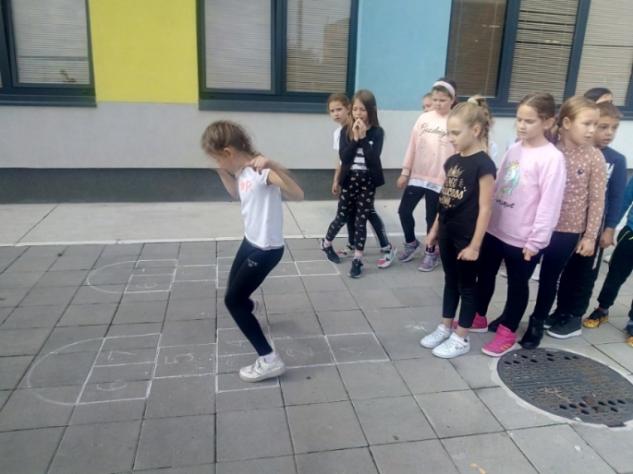 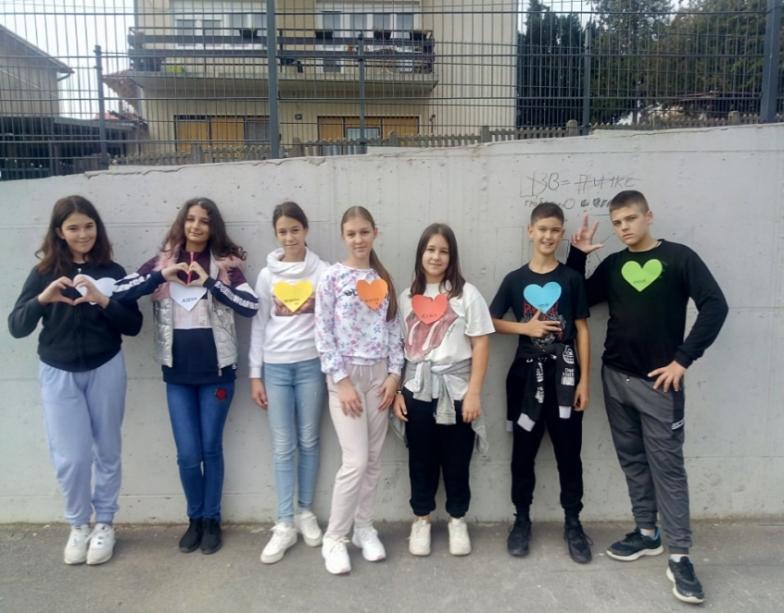 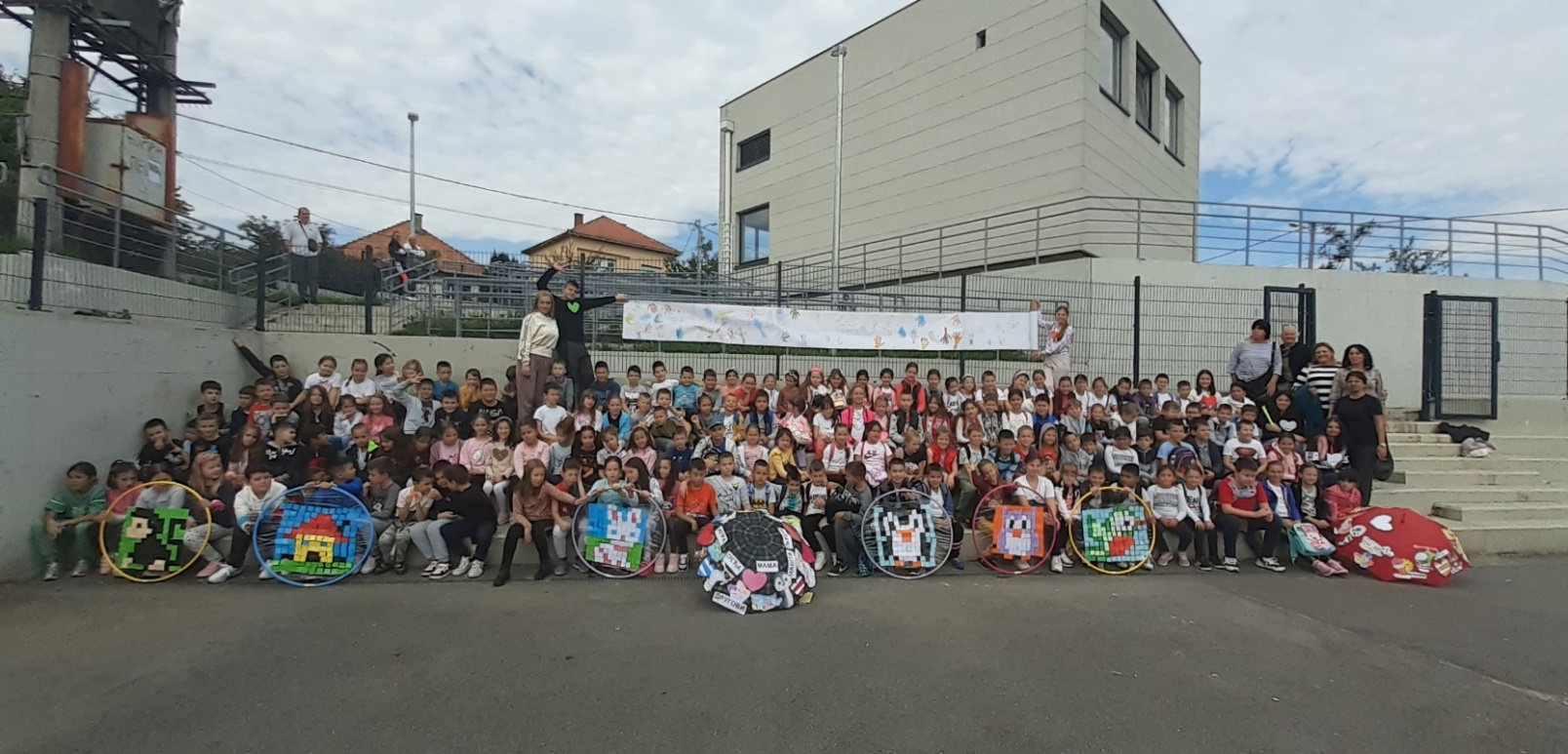 3)ОПШТИНСКО ТАКМИЧЕЊЕ ИЗ АТЛЕТИКЕ21.10.2022.год. Одржан је овај ниво такмичеља. Четрдесет ученика је у пратњи наставника Снежане Калађурђевић иДрагане Станковић је учествовало на овом нивоу такмичења.Резултати такмичења: ПОЛУДНЕВНА ПОСЕТА*20. - 21.10.2022.год. ученици 1.,2.,и 3., разреда су ишли у полудневну посету. Активности посете су Винча-брод Златно срце-зоо врт-Винча.* 24.10.2022.год. ученици 4.разреда су ишли у полудневну посету. Активности посете су Винча-Сремска Митровица-резерват Засавица-Винча.Обе посете успешно реализоване и ученици пуни утисака и задовољни враћени.ШКОЛСКО ТАКМИЧЕЊЕ ИЗ МАТЕМАТИКЕ      Школски ниво такмичења је одржан 9.12.2022., матична школа у Винчи.	На такмичењу је учествовао 41 ученик 3.разреда и 43 ученика 4.разреда.	Дежурни наставници су били: Тања Тања, Бојана Лековић, Дубравка Плавшић,Тања Пришић, Весна Ђорђевић и Ђорђе Јеремић.      Наставници који су прегледали су:Невена Јагодић,Весна Будимир, Гордана Томић, Милица Матичић, Весна Писаревић, Вања Шербић, Гордана Тошић, Тања Јовановић, Снежана Калађурђевић и Бојана Коџић.            Резултати такмичења: 3.РАЗРЕДШКОЛСКО ТАКМИЧЕЊЕ ИЗ КОМПЈУТЕРСКЕ И ИНФОРМАТИЧКЕ ПИСМЕНОСТИ - ДАБАРТакмичење је је одржано од 21.-25.12.2022. год. у Винчи и Лештанима.Учествовало 50 ученика 3.разреда и 50 ученика 4.разреда.Такмичење реализовали ментори: Светлана Јакшић, Лидија Сојкић и Биљана Милев.1.-2.РАЗРЕД3.-4.РАЗРЕДНОВОГОДИШЊА ПРЕДСТАВА- ДЕДА МРАЗА НА КРОВОВИМА ПАРИЗАУченици 1.и 2.разреда су 23.12.2022., а 26.12.2022.год. ученици 3.и 4.разреда су у Академији 28 гледали интерактивну новогодишњу представу.БЕЛЕЖАВАЊЕ НОВЕ ГОДИНЕ / НОВОГОДИШЊИ ВАШАР И НОВОГОДИШЊА ПРЕДСТАВА УЧЕНИКА /29. 12. 2022. год.  НОВОГОДИШЊА ПРЕДСТАВА -  „Деда Мразе не скрећи са стазе...“ За млађе ученике и вршњаке у ИО Лештане, одељење 2/7 је реализовало Новогодишњу представу у свечаној сали школе. Представу су гледали и интерактивно у њој учествовали ученици 1. и 2. разреда ИО ОШ „Никола Тесла“ у Лештанима.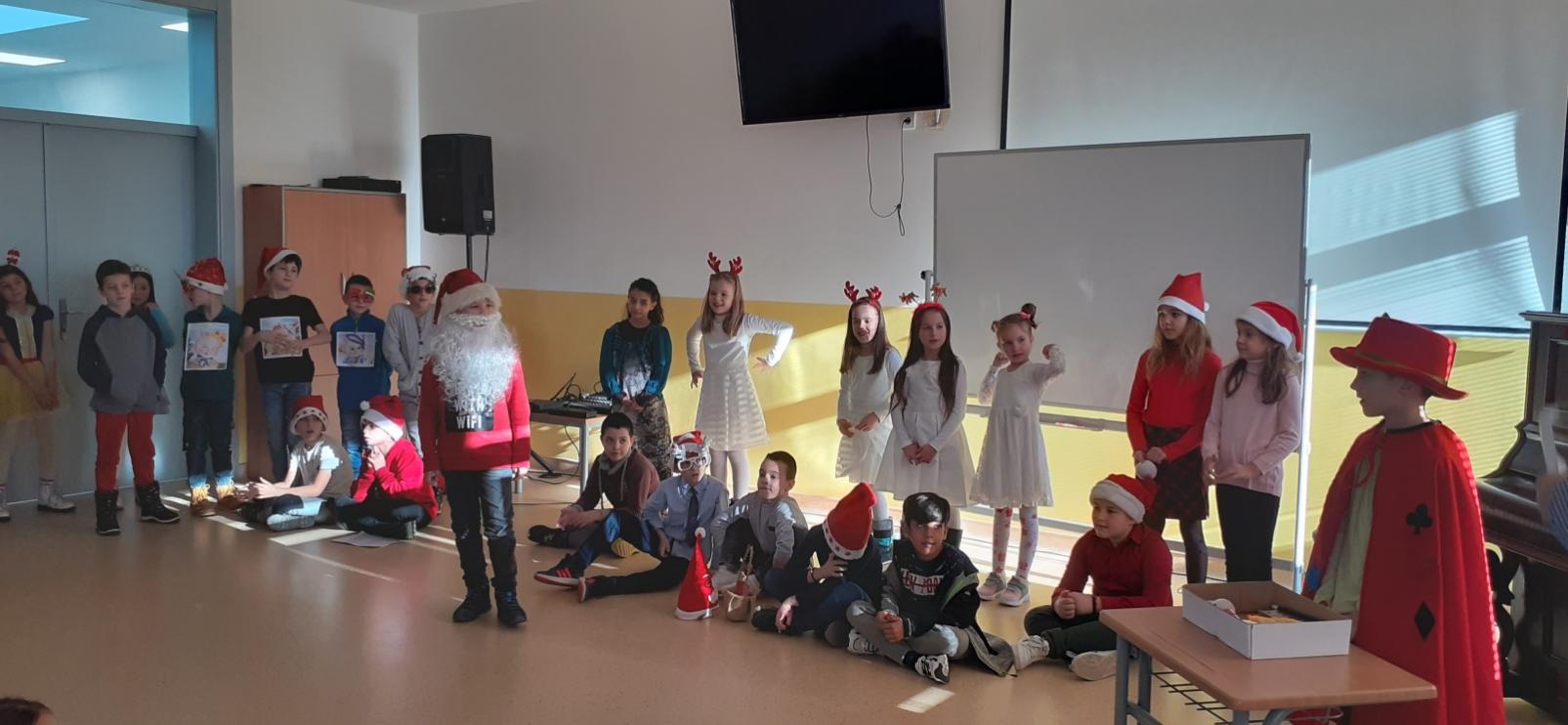 НОВОГОДИШЊИ ВАШАР30. 12. 2022. Млађи разреди ИО Лештане  и продужени боравак, су у трпезарији школе организовали Новогодишњи вашар. Сва прикупљења средства ће бити утрошена за куповину средстава, прибора и материјала за одељења и учионице. 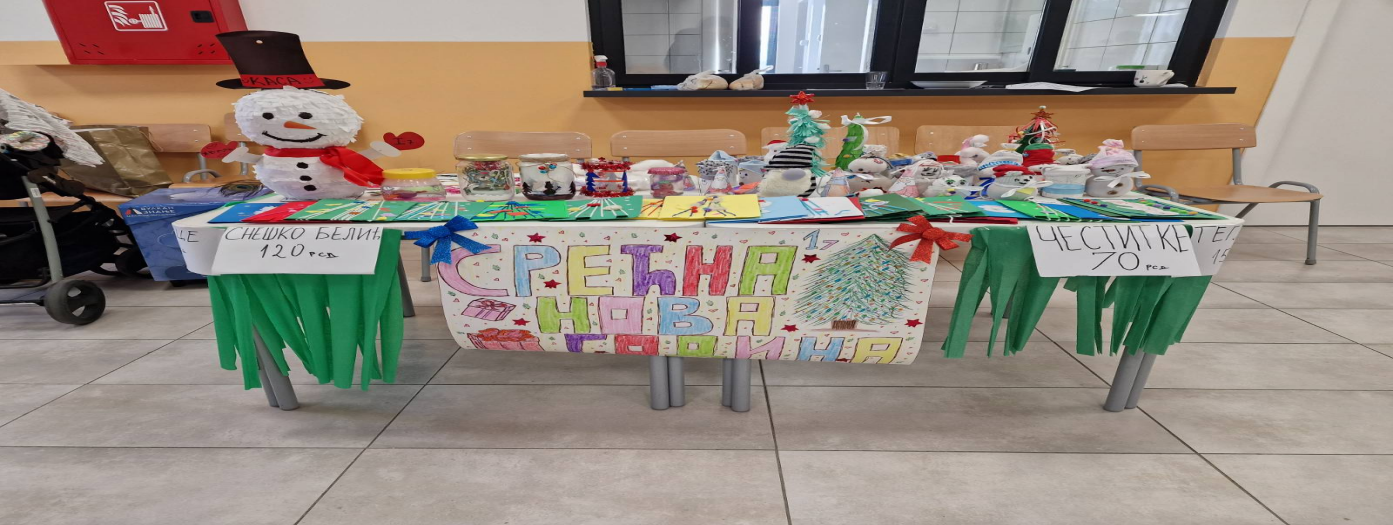 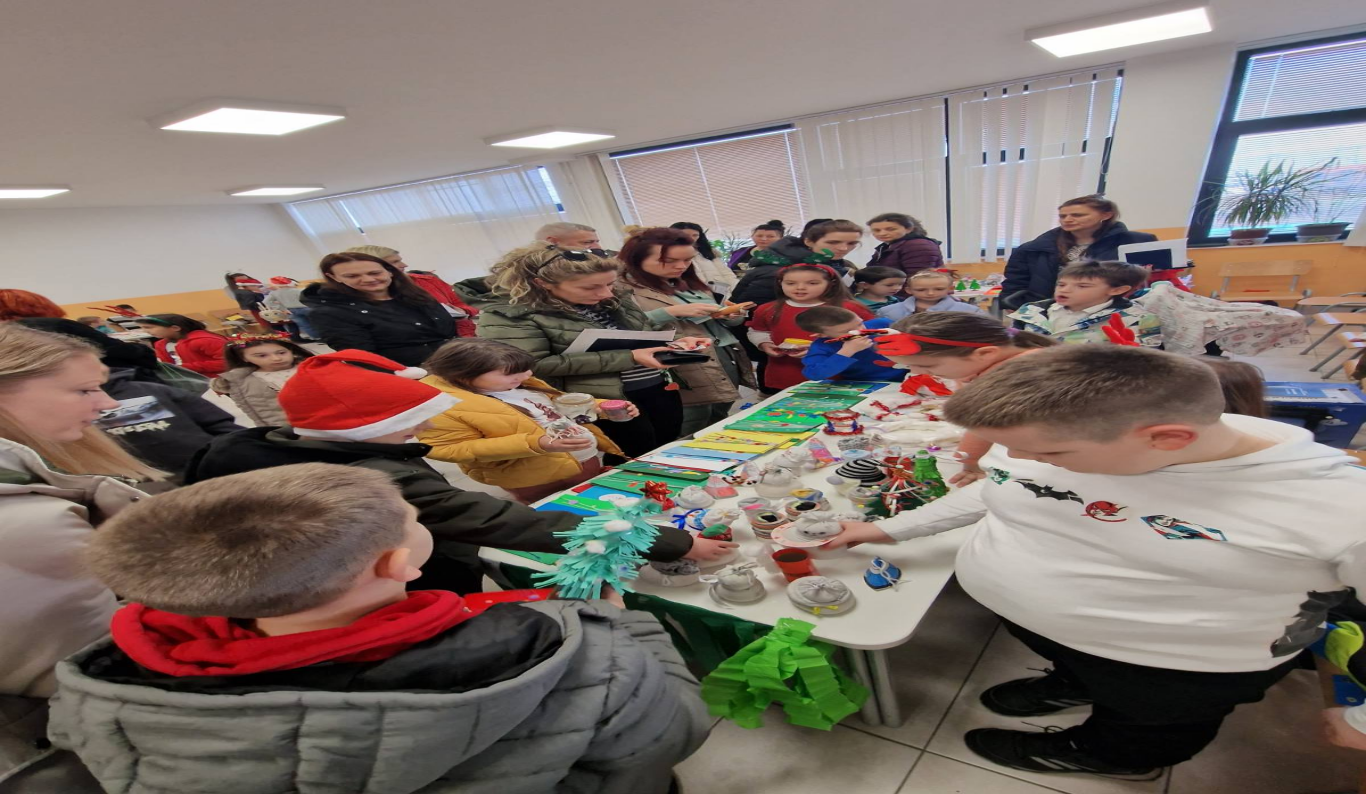 У Винчи,                                                                                   Руководилац стручног већа  30.12.2022.год.                                                                                    Биљана МилевДРУГО ПОЛУГОДИШТЕОБЕЛЕЖАВАЊЕ ШКОЛСКЕ СЛАВЕ27.1.2023.год.Ученици су кроз своје ликовне и литерарне радове обележили школску славу.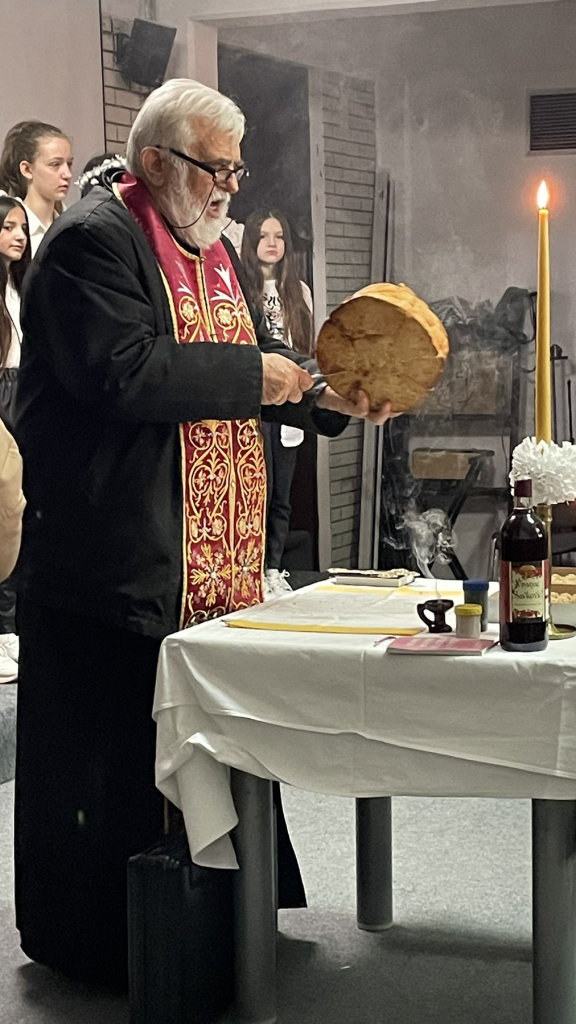 ИЗВЕШТАЈ СА ОПШТИНСКОГ ТАКМИЧЕЊА  ИЗ МАТЕМАТИКЕ      Општински  ниво такмичења је одржан 4.2.2023. у ОШ “Милоје Васић”, Калуђерица.	На такмичењу је учествовао 22 ученика 3.разреда и 10 ученика 4.разреда.	Наставници који су прегледали су:Весна Будимир, Весна Писаревић,Снежана Калађурђевић и Анђела Топаловић.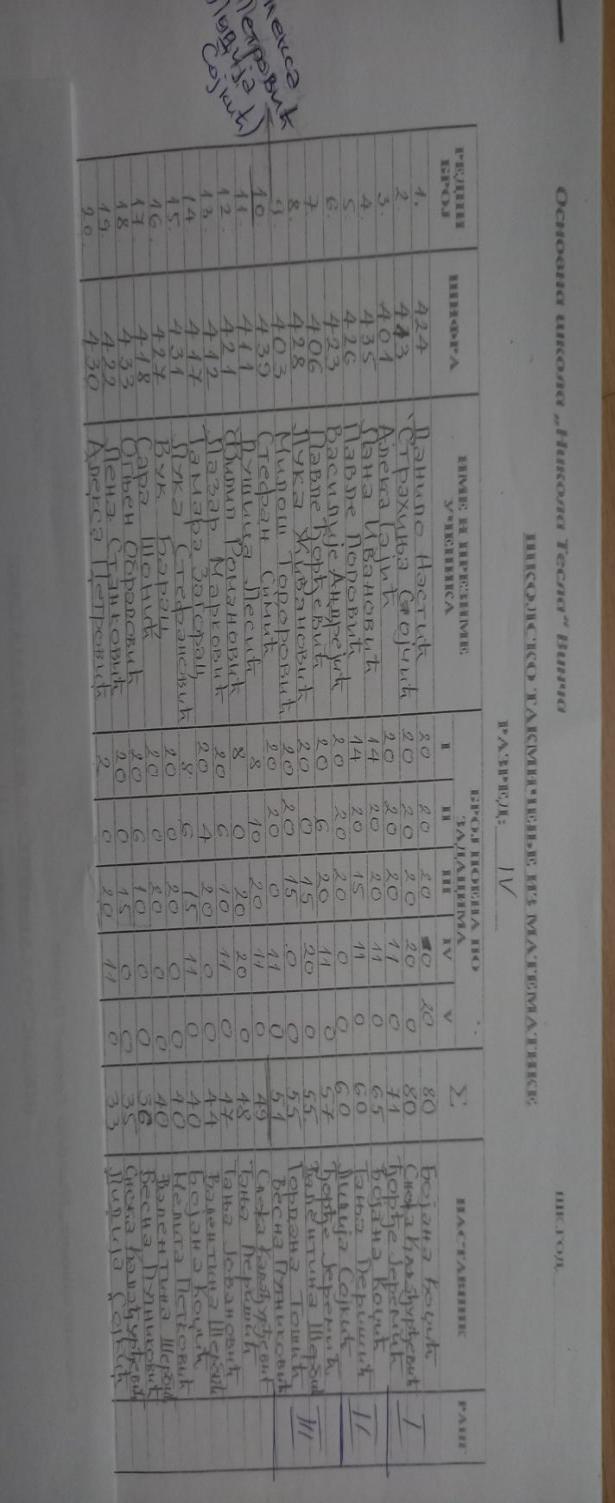 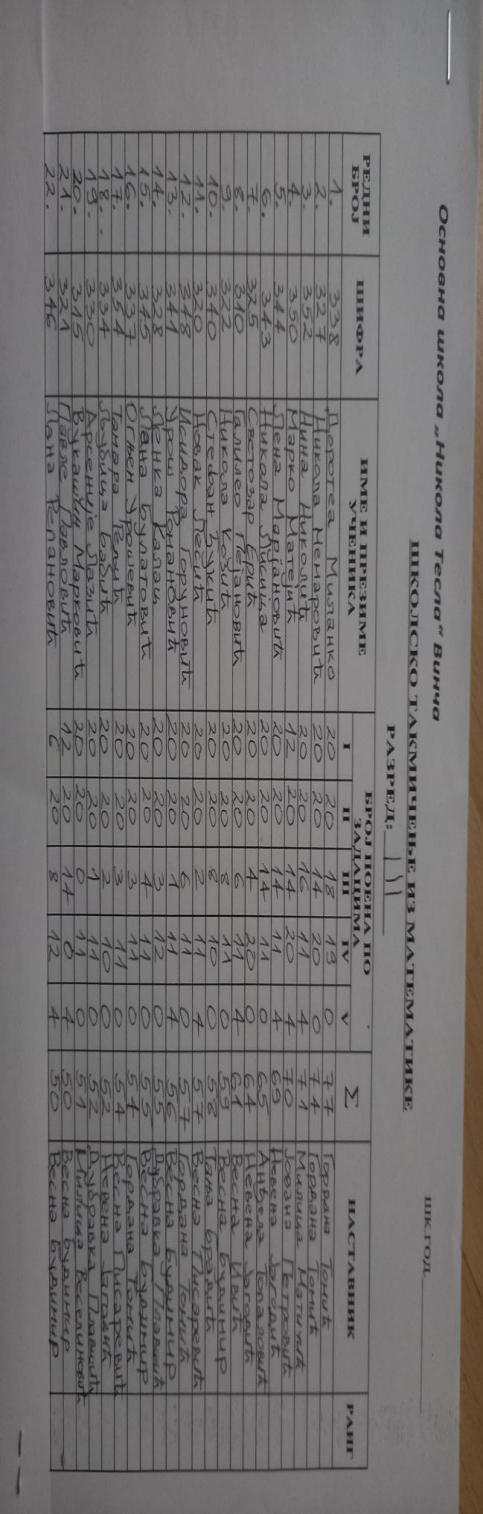 ОСТВАРЕНИ РЕЗУЛТАТИ3.РАЗРЕД4.РАЗРЕДКритеријум за рангирање ученика разредне наставе одредио организатор. Свим ученицима честитамо на учешћу и оствареним резултатима!ИЗВЕШТАЈ СА ОПШТИНСКОГ ТАКМИЧЕЊА  ИЗ ФИЗИЧКОГ И ЗДРАВСТВЕНОГ ВАСПИТАЊА      Након Школског нивоа такмичења у атлетици “Брзином до звезда” изабрани су ученици који су 14.2.2023.учествовали на Општинском нивоу.                                  3.РАЗРЕД4.РАЗРЕД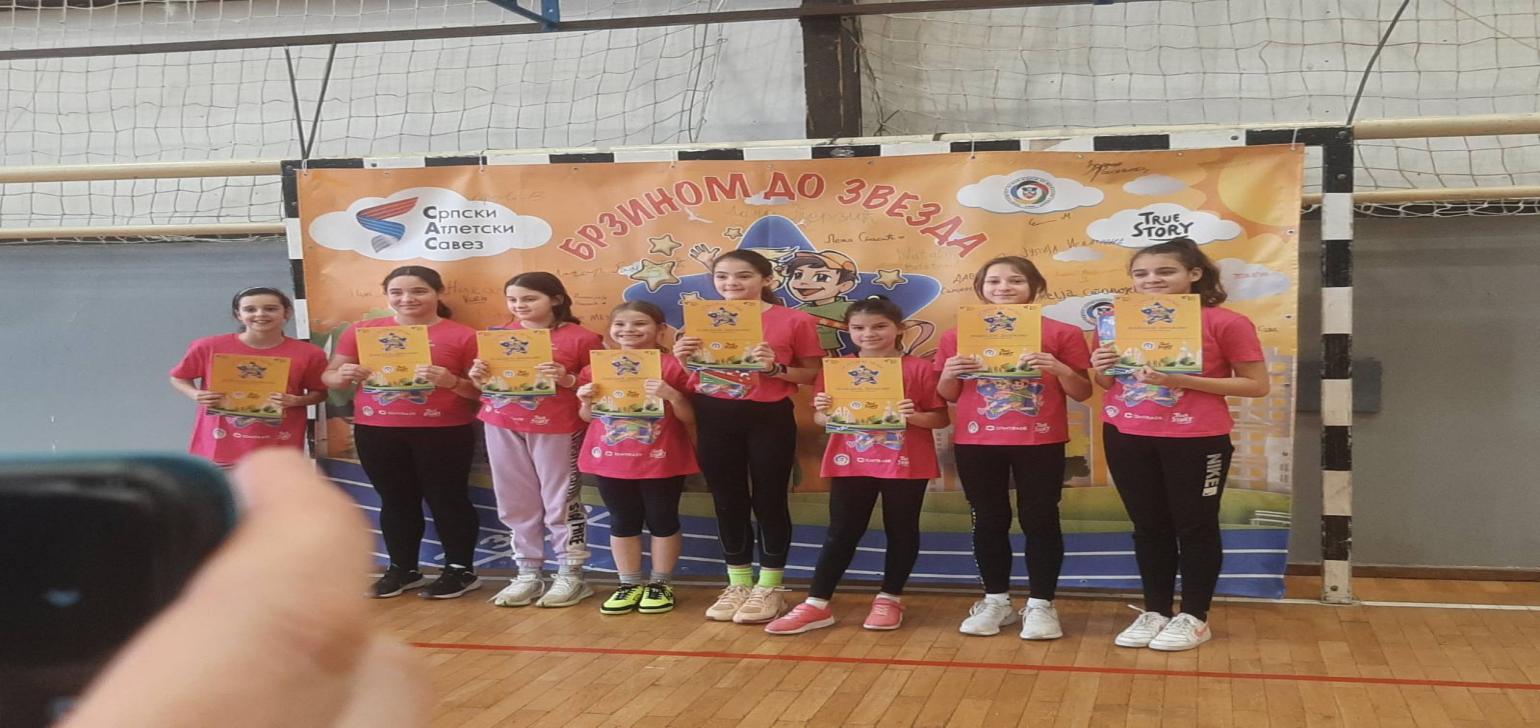 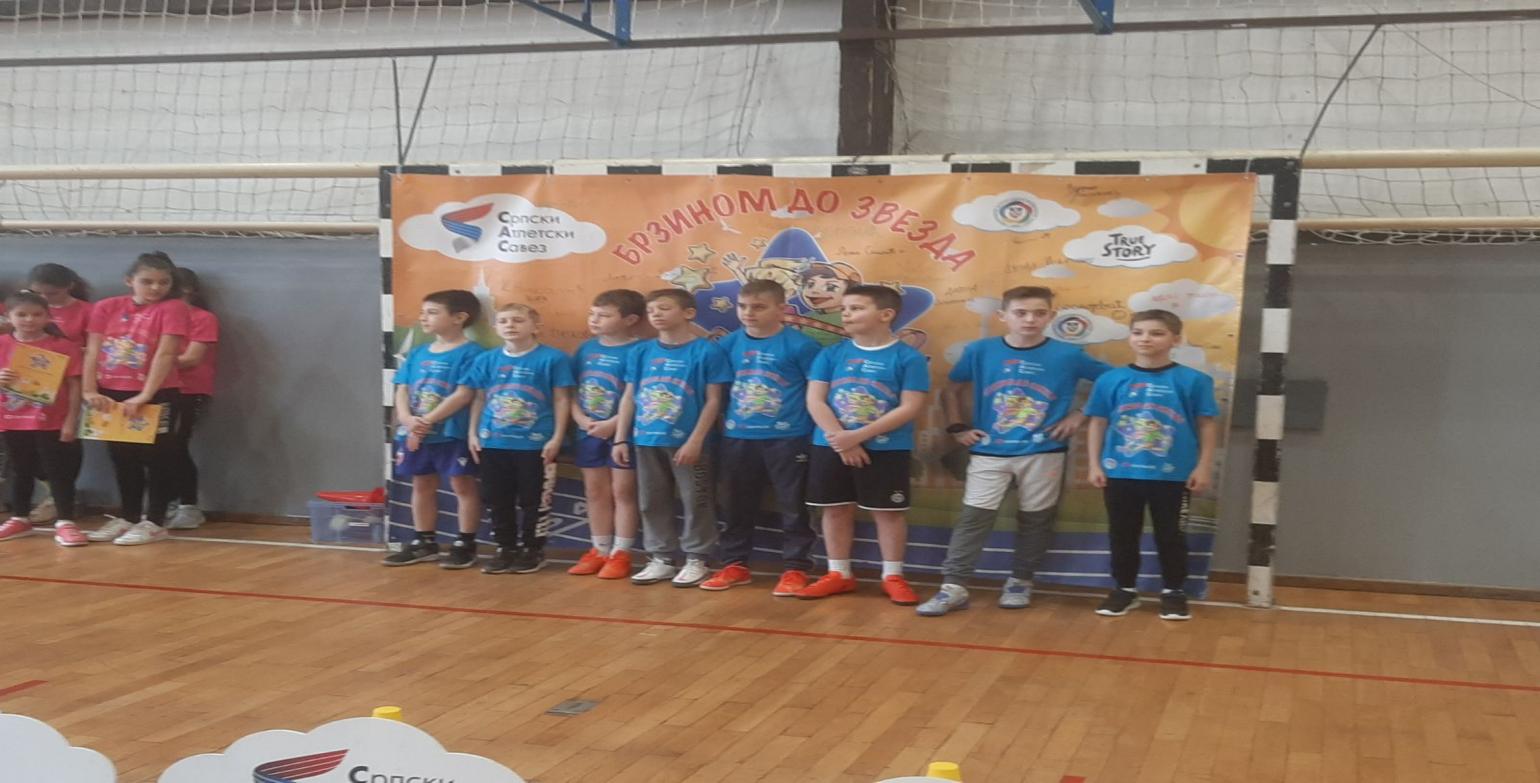  ШКОЛСКА СМОТРА РЕЦИТАТОРА2.3.2023. у матичној школи у Винчи одржана је Школска смотра рецитарора.На следећи Општински ниво пласирали су се:Ангелина Златков 2/10Ива Костадиновић 4/1Милош Иванчевић 4/9Лана Репановић 3/3Нађа Маринковић 3/5Софија Вучетић 2/7Софија Пајић 4/8ОБЕЛЕЖАВАЊЕ 8.МАРТАУченици су обележили у оквиру својих одељења обележили овај празник.Ученици 2/2 и 2/6 су ове године обележили 8.март, Дан жена.Ови ученици су желели дасе поред истицања улоге и важности мајке у породици, осврну и покажу важност слоге и сарадње свих чланова породице.Тако су на мало другачији начин то и урадили.Све је почело осмишљавањем пројекта / избор текстова за рецитовање и песама за певање, учење истих и склапање у једну складну целину/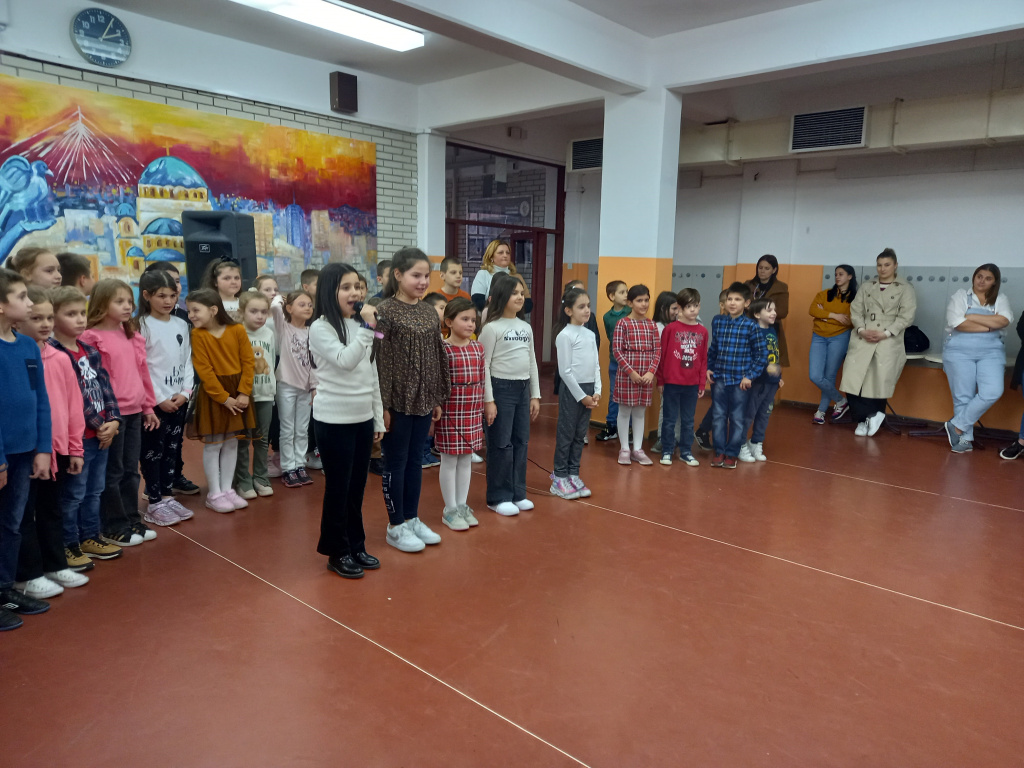 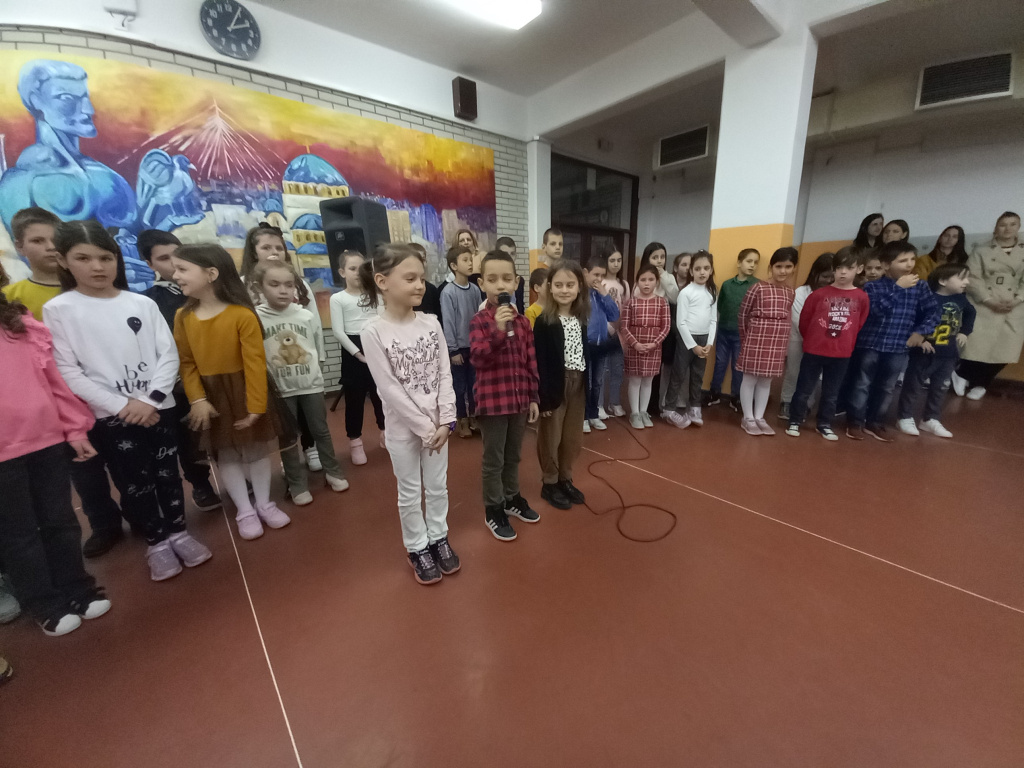 Међутим, то им није било довољно. Желели су да на неки начин активно укључе чланове своје породице /мате, тате, баке, деке/.Поред пригодне приредбе осмислили су и дружење са члановима својих породица у виду такмичарских игара.ОБУЦИ ДЕТЕ ЗА ШКОЛУ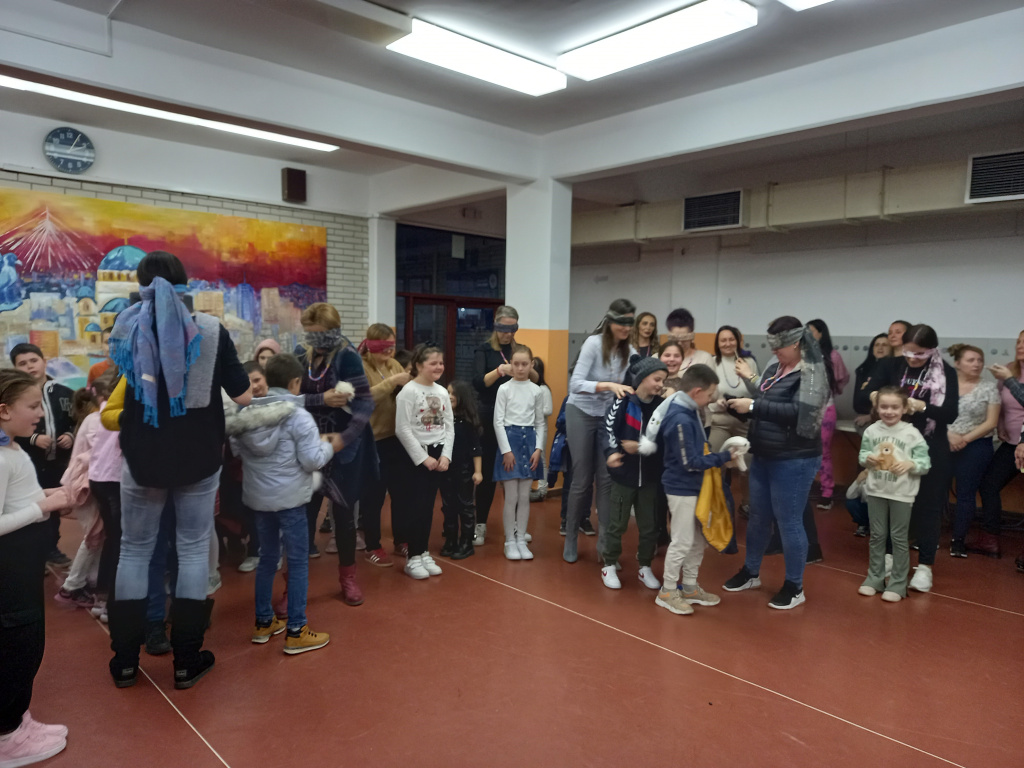 КУГЛАМО СЕТате праве куле од чаша, маме навијају а деца лоптицама руше направљене куле.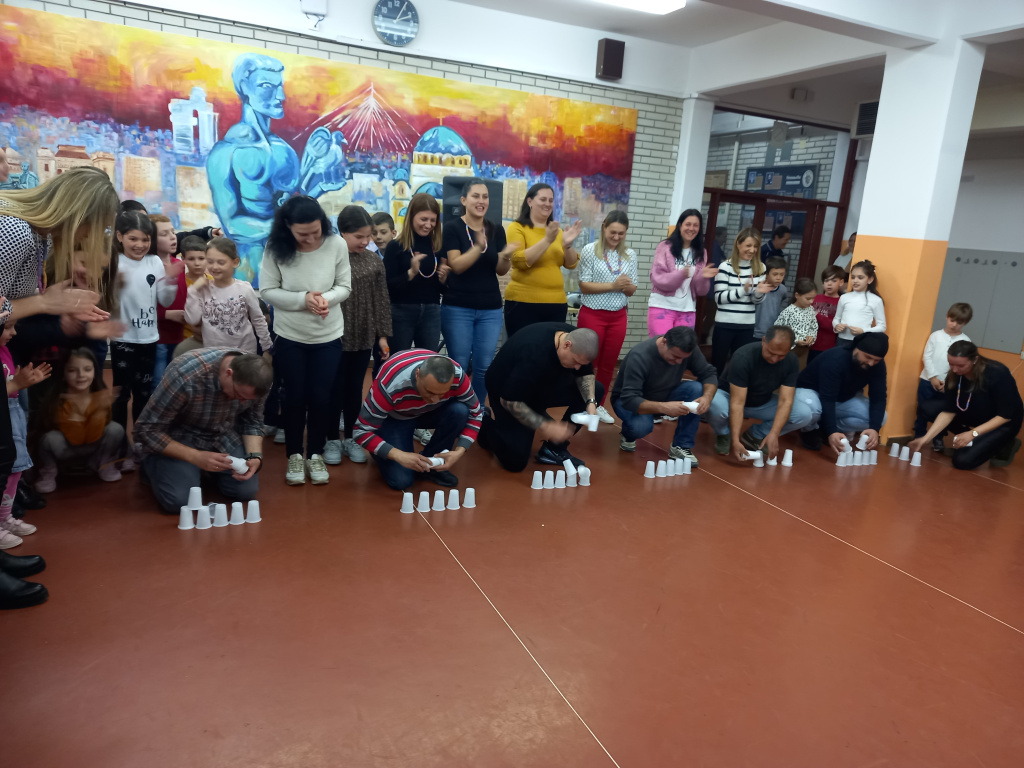 ПРЕНЕСИ БАЛОН НА ДРУГУ СТРАНУ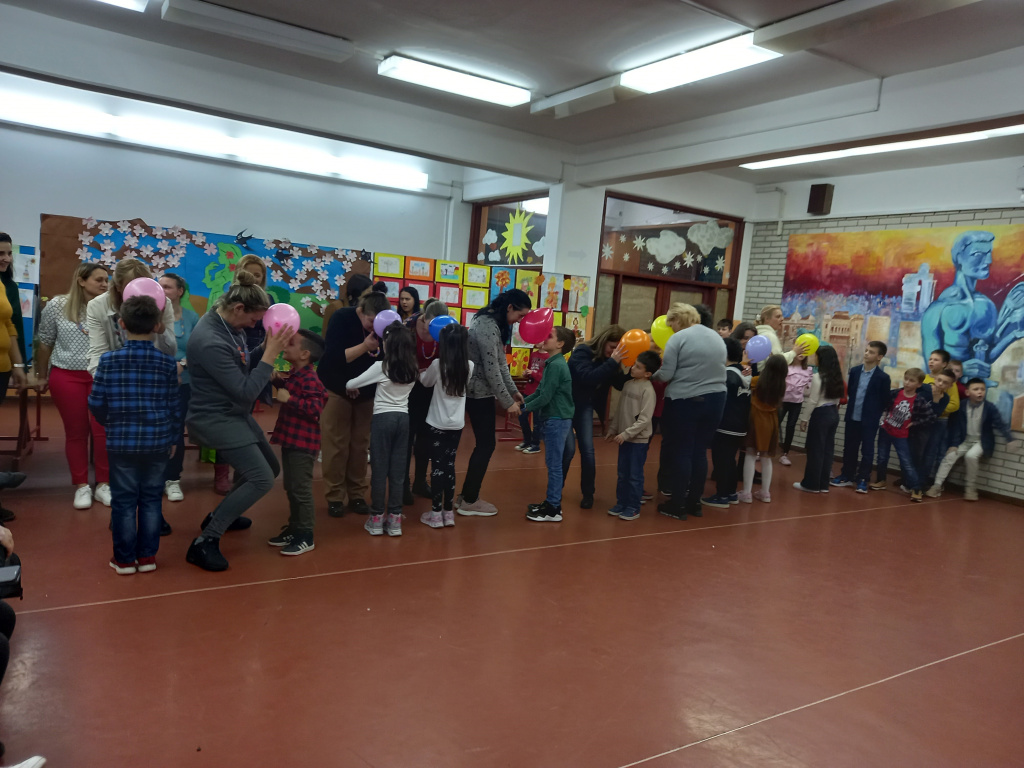 ПОМОЗИТЕ МИ ДА СЕ ОБУЈЕМ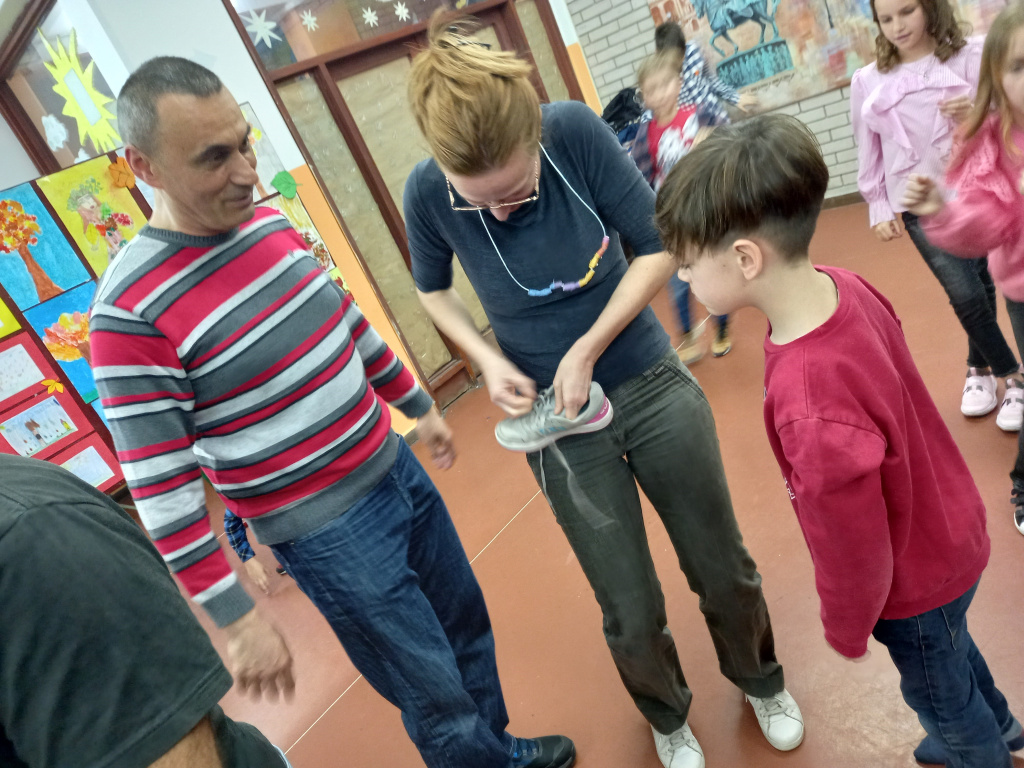 ПРЕПОЗНАЈ МАМИН КОЛАЧ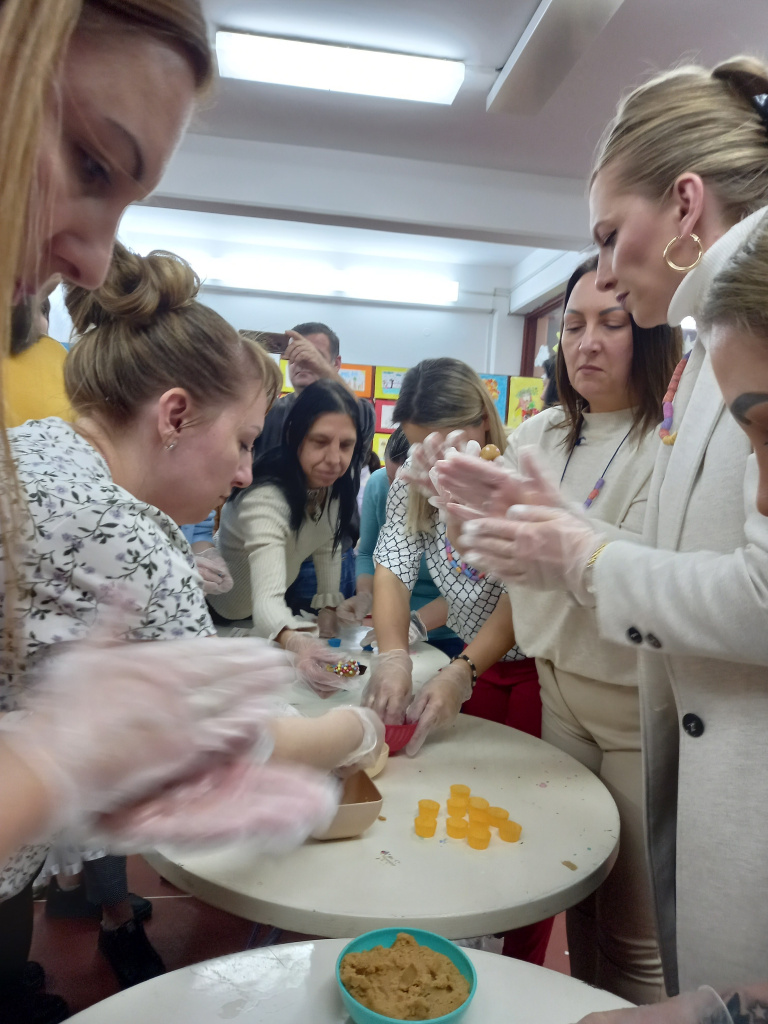 На крају су госте послужили  колачима, које су сами направили по добро познатом рецепту, само су додали један посебан састојак - љубав.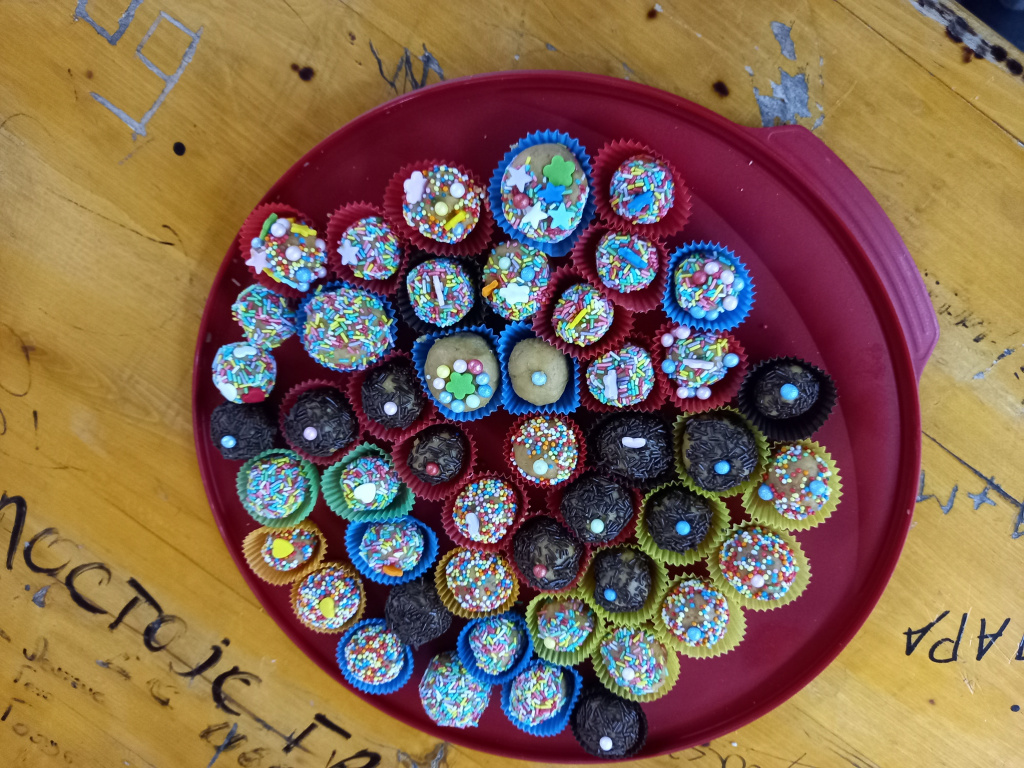 МЕЂУНАРОДНО ТАКМИЧЕЊЕ ИЗ МАТЕМАТИКЕ “ КЕНГУР “17.3.2023. одржан је Школски ниво међународног такмичења из математике “ Кенгур”.Такмичење је одржано у матичној школи у Винчи, као и у подручним .школама . 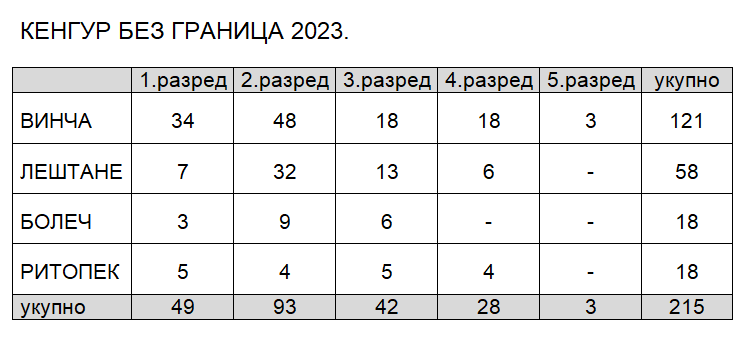 Најбоље резултате су остварили:разред Виктор Ђенић / Драган Вукомановић/разред Лука Попадић / Маја Димић/разред Даница Михајовић /Тања Брадић/разред Данило Настић /Бојана Коџић/Свим ученицима и разредним старешинама честитато на учествовању и оствареним резултатима!Најбоље резултате су остварили:разред Виктор Ђенић / Драган Вукомановић/разред Лука Попадић / Маја Димић/разред Даница Михајовић /Тања Брадић/разред Данило Настић /Бојана Коџић/Свим ученицима и разредним старешинама честитато на учествовању и оствареним резултатима!ЛИКОВНИ И ЛИТЕРАРНИ КОНКУРС “ЧИТАМ, ПА ШТА “17.3.2023. На конкурс библиотеке града Београда “Читам, па шта”, на тему анализе и ликовног представљања књиге “Лота прави лом”,А.Лингрем, у сарадњи са библиотекарком Бранком Алимпијевић , учествовали су ученици 2/2 и 2/6.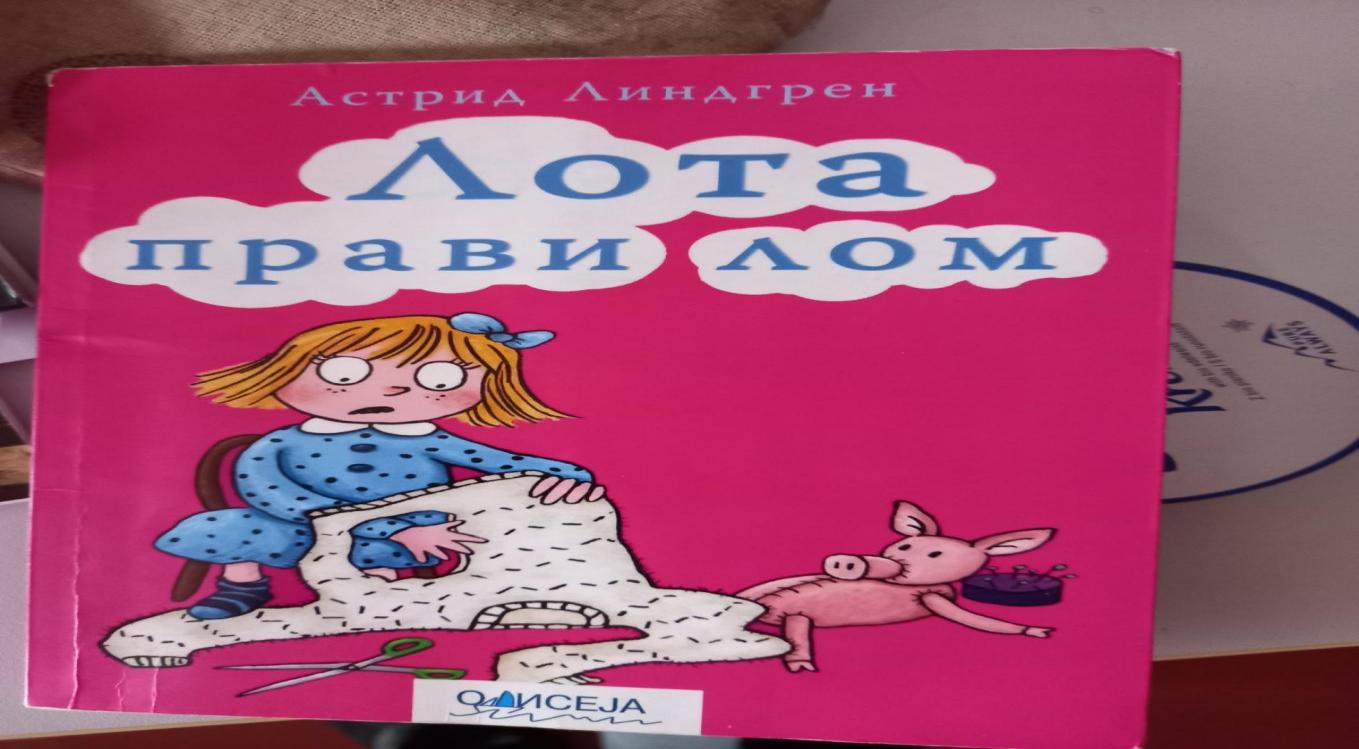 На следећи ниво ,Општински ниво пласирали су се:УЧЕНИЦИ 2/2Лена Кулић / ликовни рад /Сара Кулић / ликовни и литерарни рад /Андреа Николић / литерарни рад /Лазар Миленковић / литерарни рад /Маша Матијевић / ликовни и литерарни рад/Петар Бјелановић / ликовни рад /УЧЕНИЦИ 2/6Алекса ЗечевићРеља МарјановићВасилије Вељковић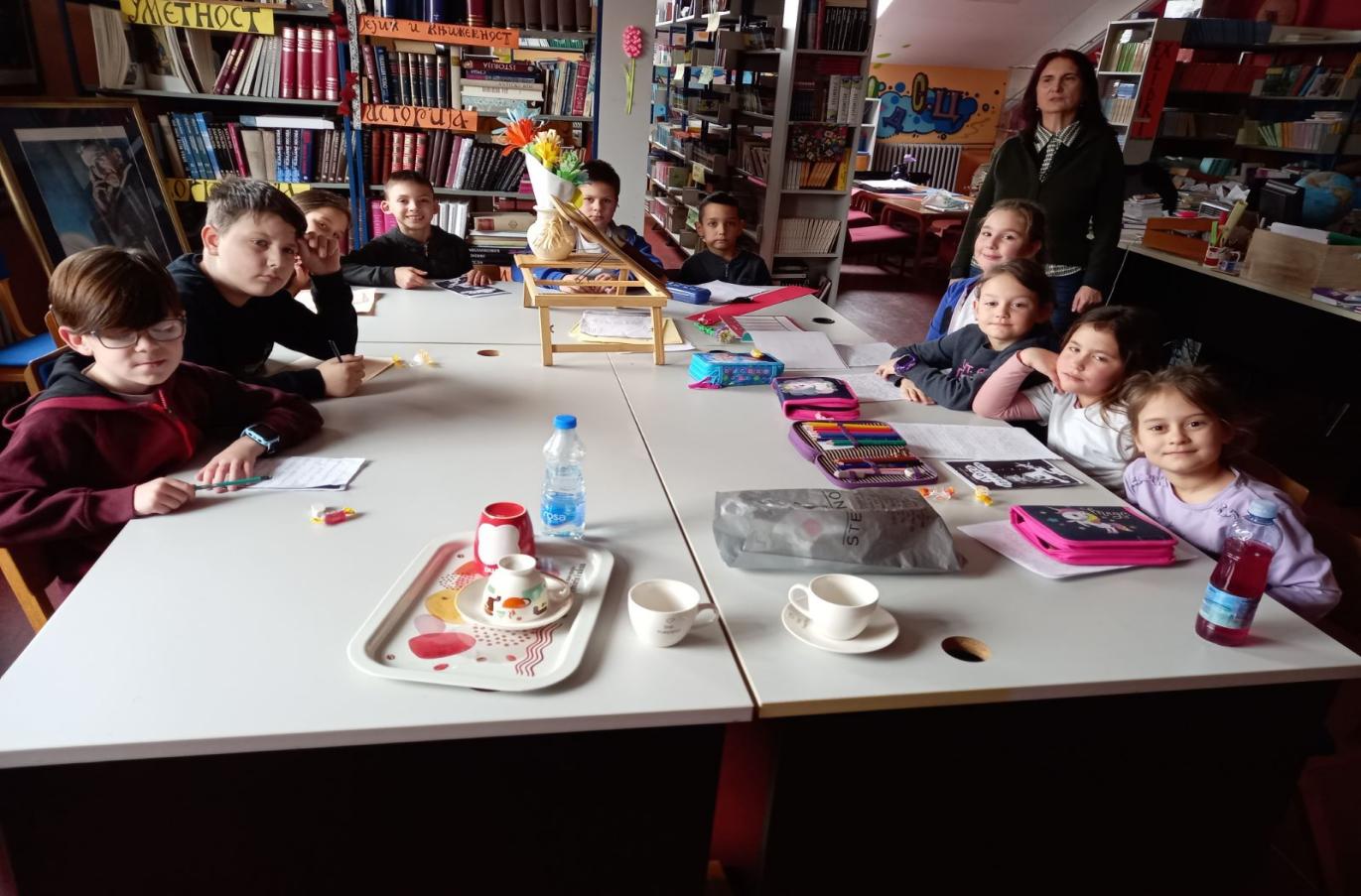 Ови ученици су прошли Општински ниво пласирали се на Градски ниво такмичења.ИЗВЕШТАЈ СА ГРАДСКОГ ТАКМИЧЕЊА  ИЗ ФИЗИЧКОГ И ЗДРАВСТВЕНОГ ВАСПИТАЊА      Градски  ниво такмичења одржан је 28.3.2023. у атлетској дворани Београд.	На овом нивоу такмичења учествовале су Станица Шмигић /ученица 4/6/  и Ива Костадиновић / ученица 4/1/, укупно две ученице.	Наставница у чијој пратњи су деца ишла на такмичење је Снежана Калађурђевић.КЊИЖЕВНО ДРУЖЕЊЕКњижевно дружење у Библиотеци града Београда - Огранак Илија Гарашанин у Гроцкој, 28. 3. 2023. са књижевницом Аном Плавшић. Књижевница је представила кроз интерактивну књижевну радионицу своју књигу АВАНТУРЕ МЛАДОГ МИЛИСАВА. Ученици другог и трећег разреда са својим учитељицама Биљаном Милев, Невеном Јагодић и библиотекарком Бранком Алимпијевић, уживали су овом догађају. 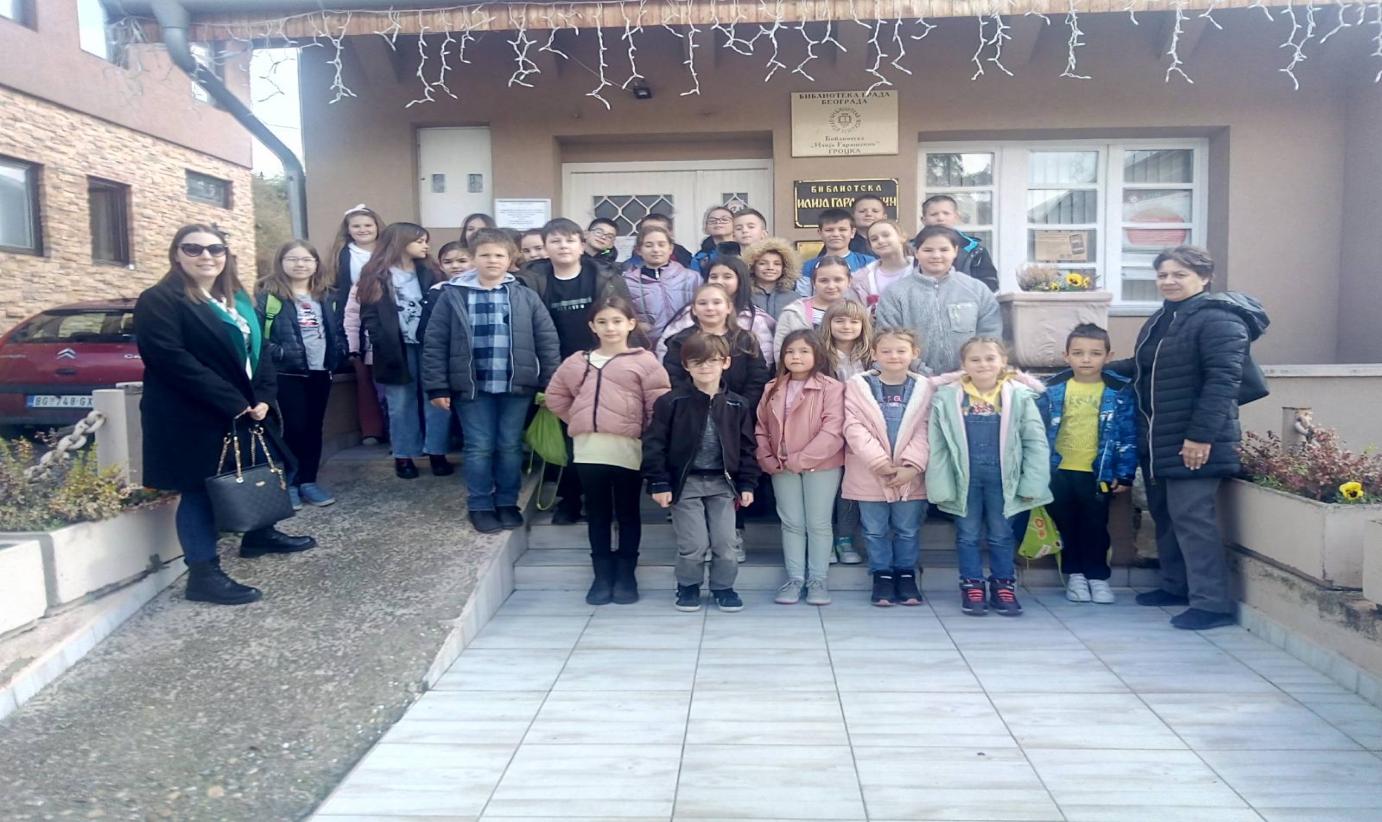 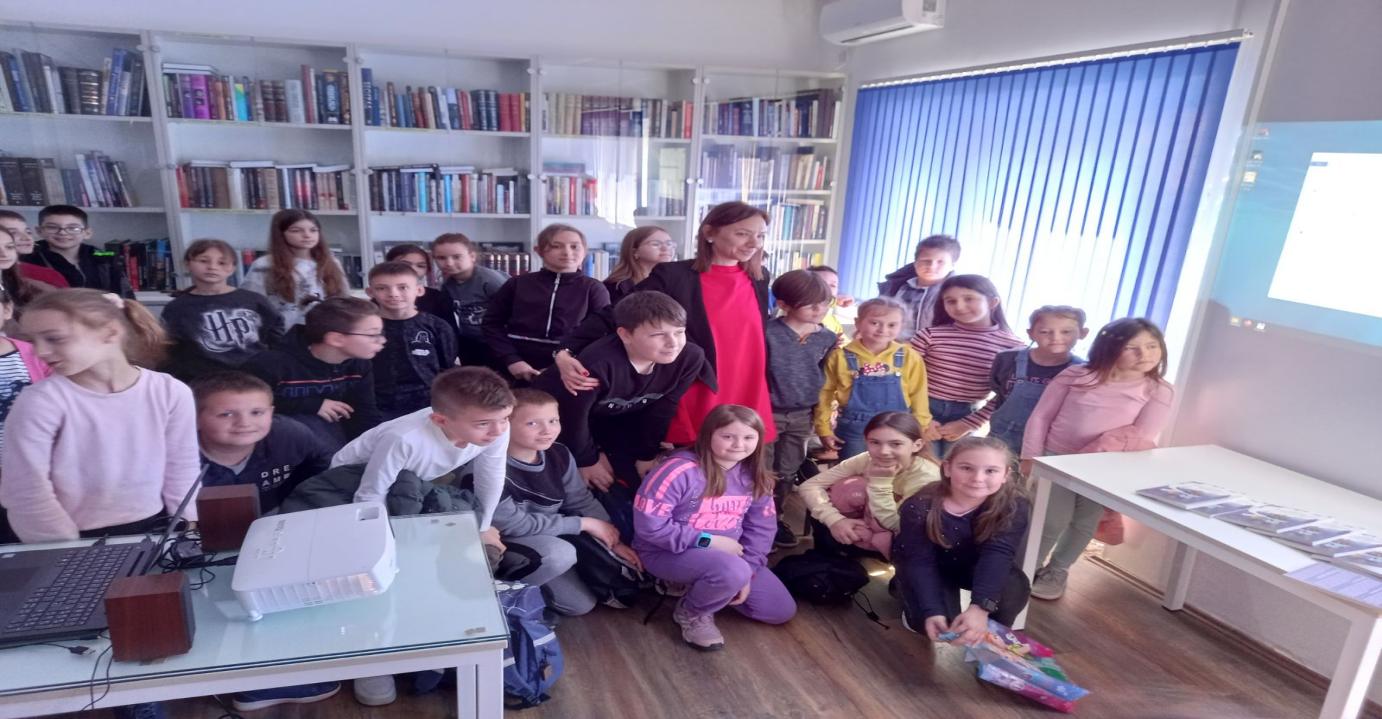 ПРЕЗЕНТАЦИЈА МУЗИЧКЕ ШКОЛЕ30.3.2023. ученици од 1.-4.разреда у матичној школи у Винчи одржана је интерактивна презентација активности музичке школе Гроцка.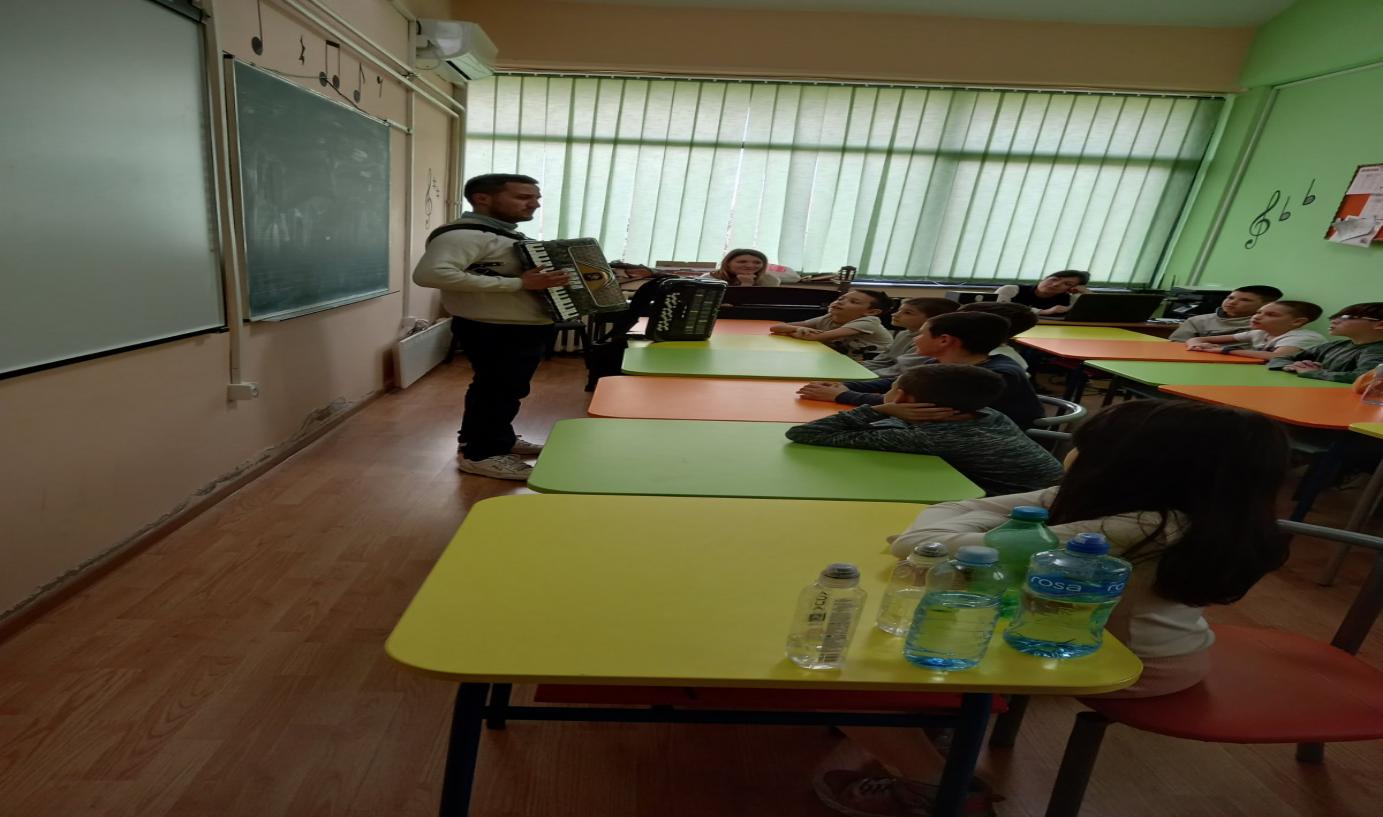 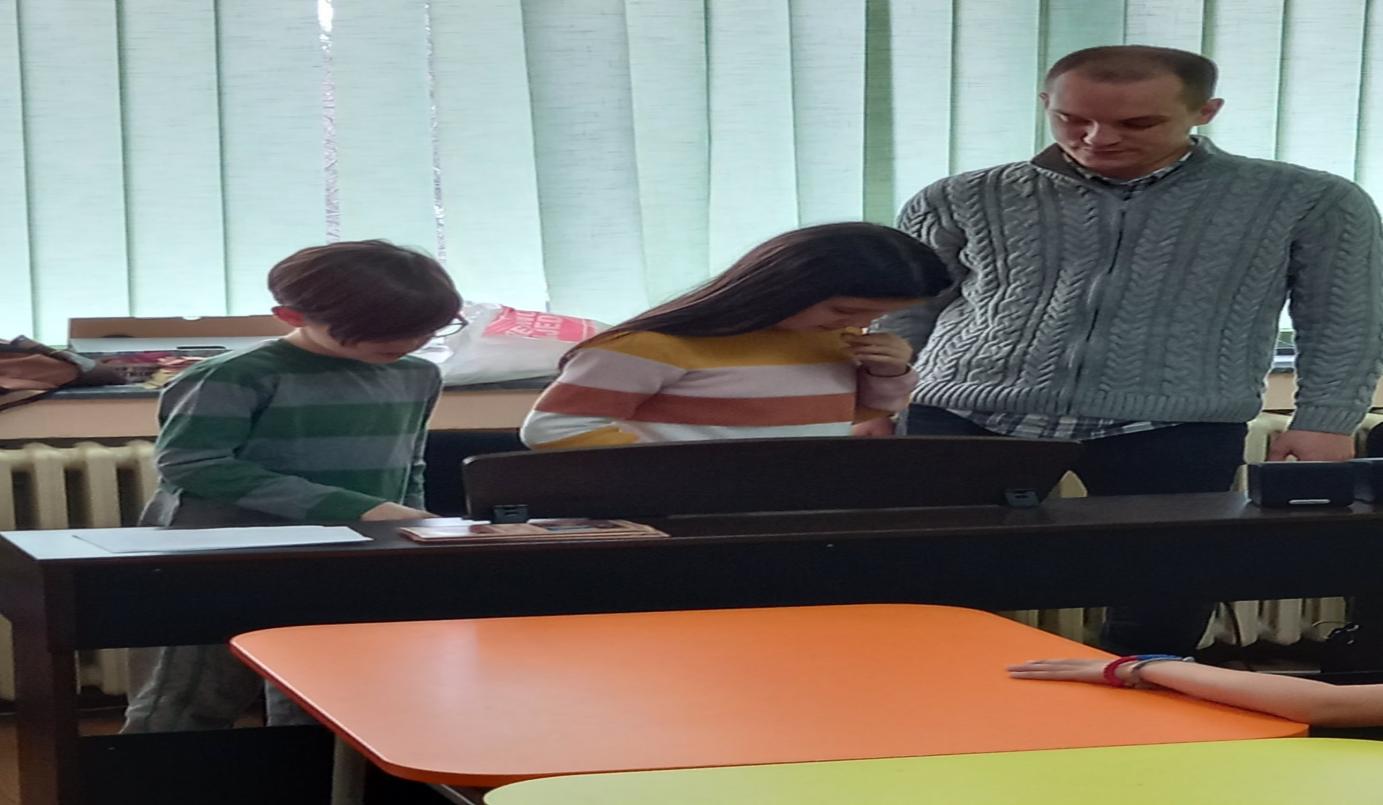 ПОСЕТА ПОЗОРИШТУ5.4.2023.год. Ученици од 1.-4.разреда су посетили позориште Академија 28 и гледали представу “Три мускетара”.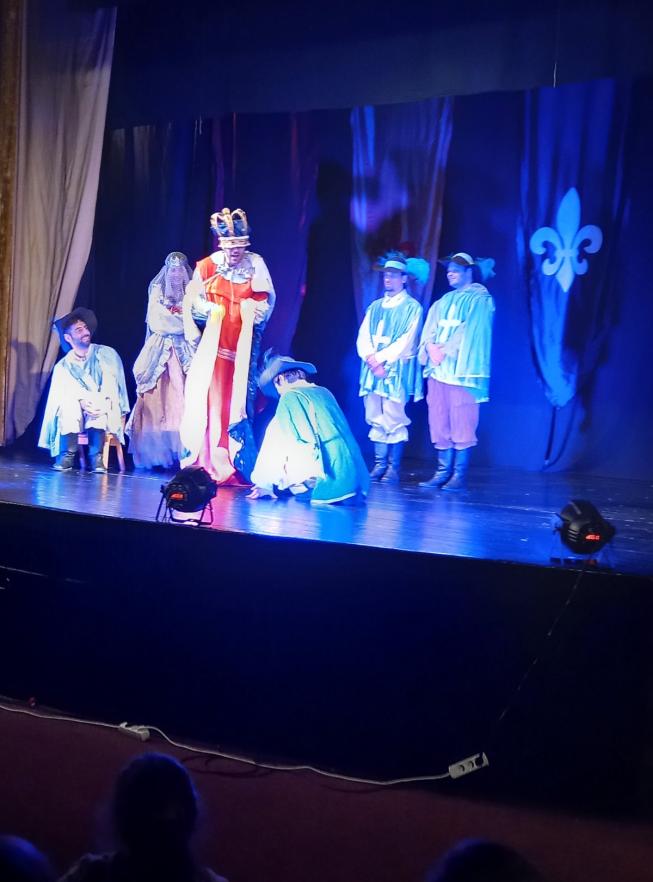 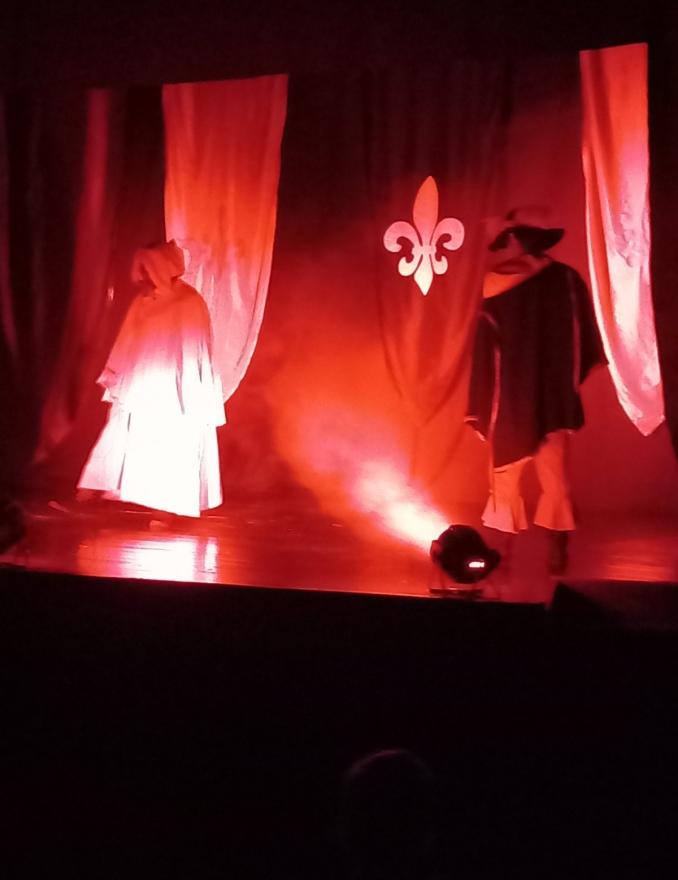 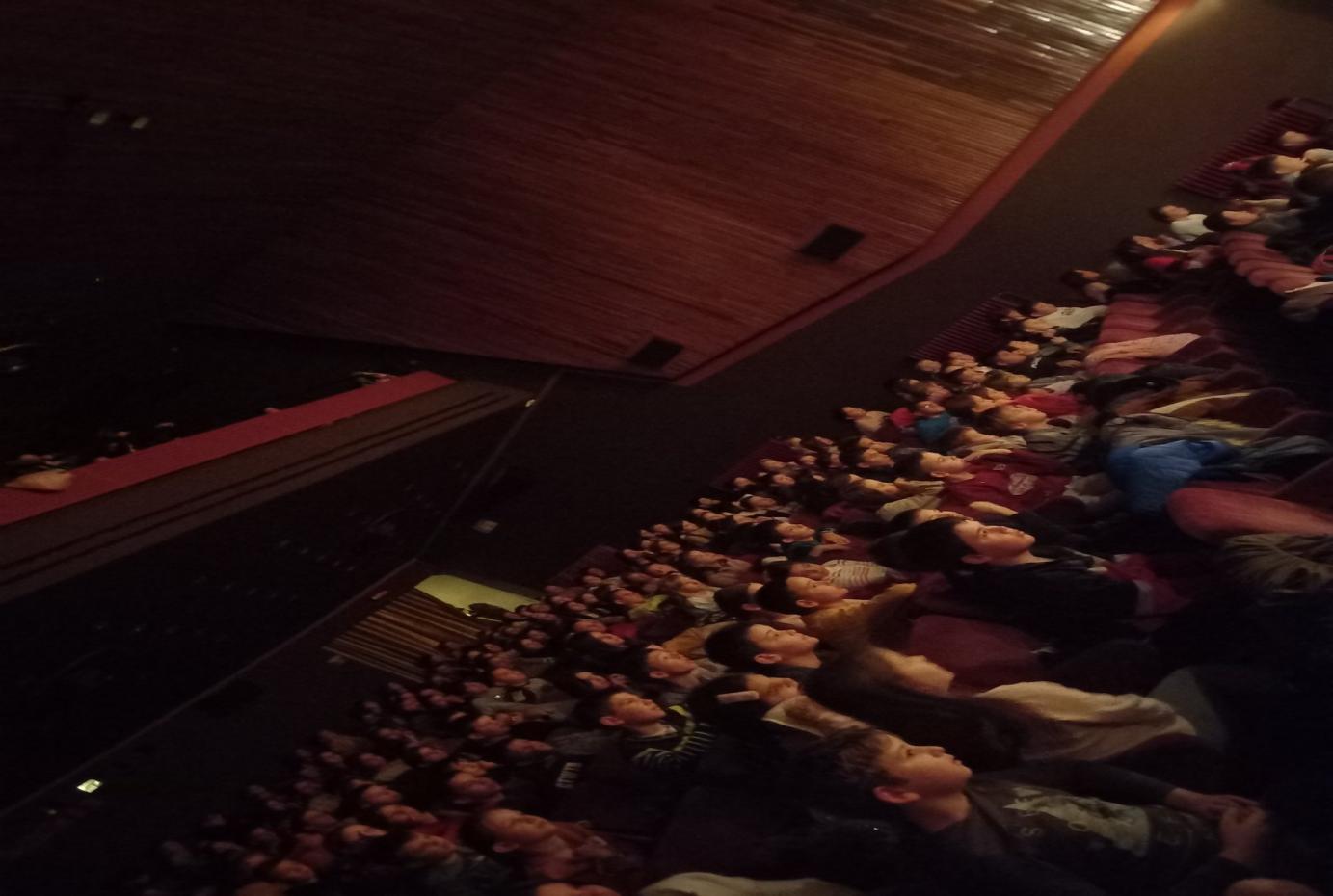 УСКРСУченици млађих разреда обележили предстојећи празник.У одељењима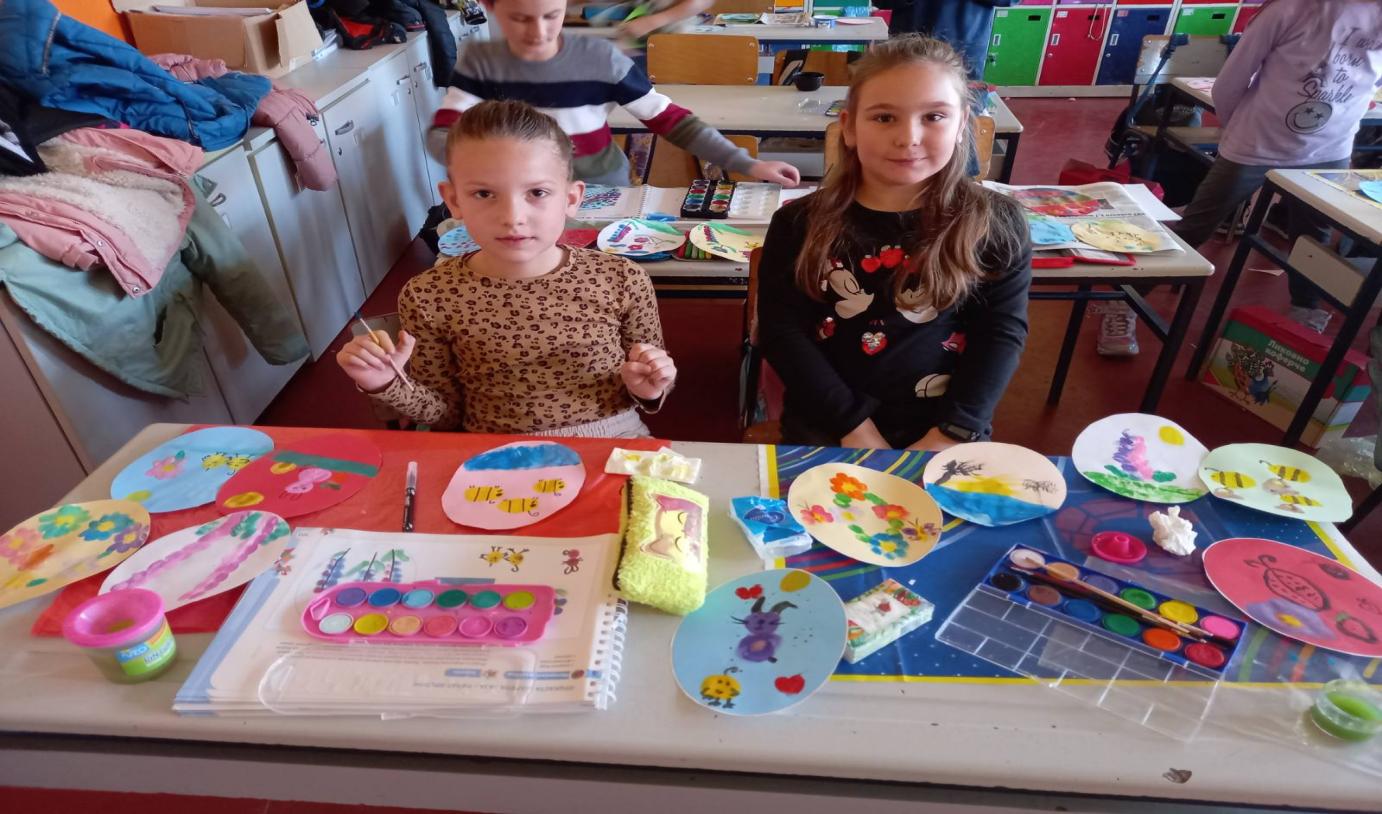 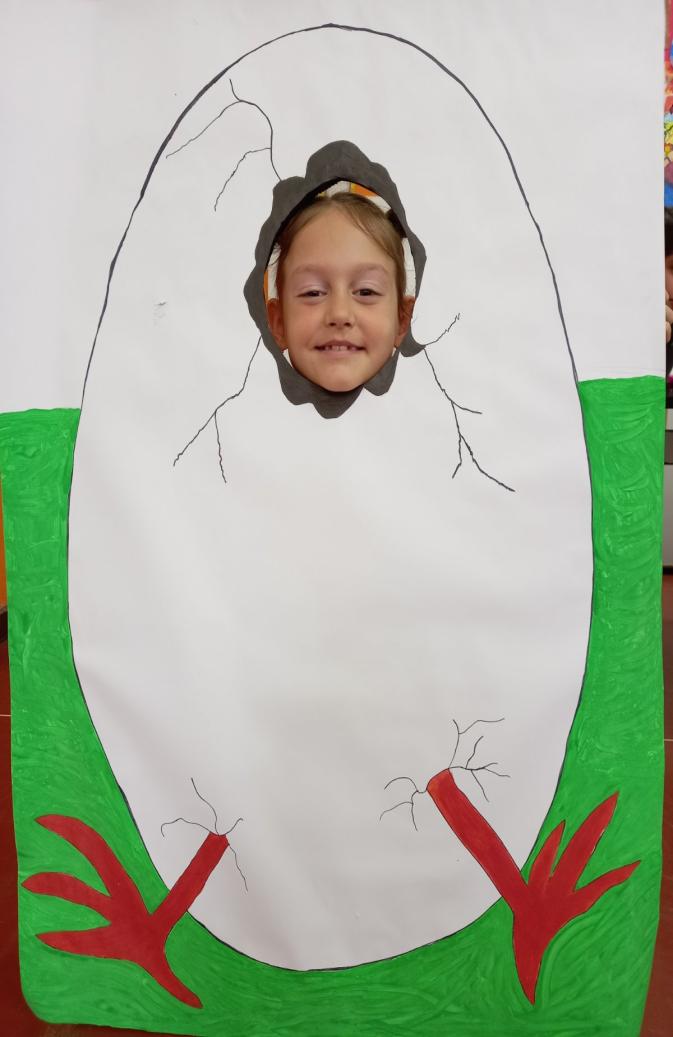 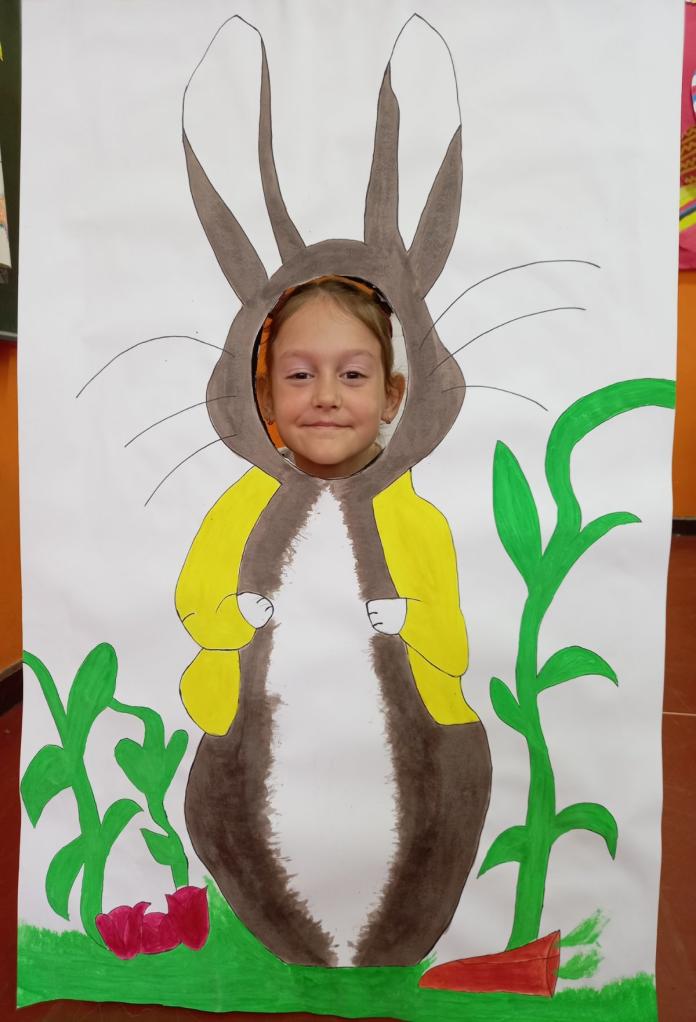 У оквиру Ускршњег вашара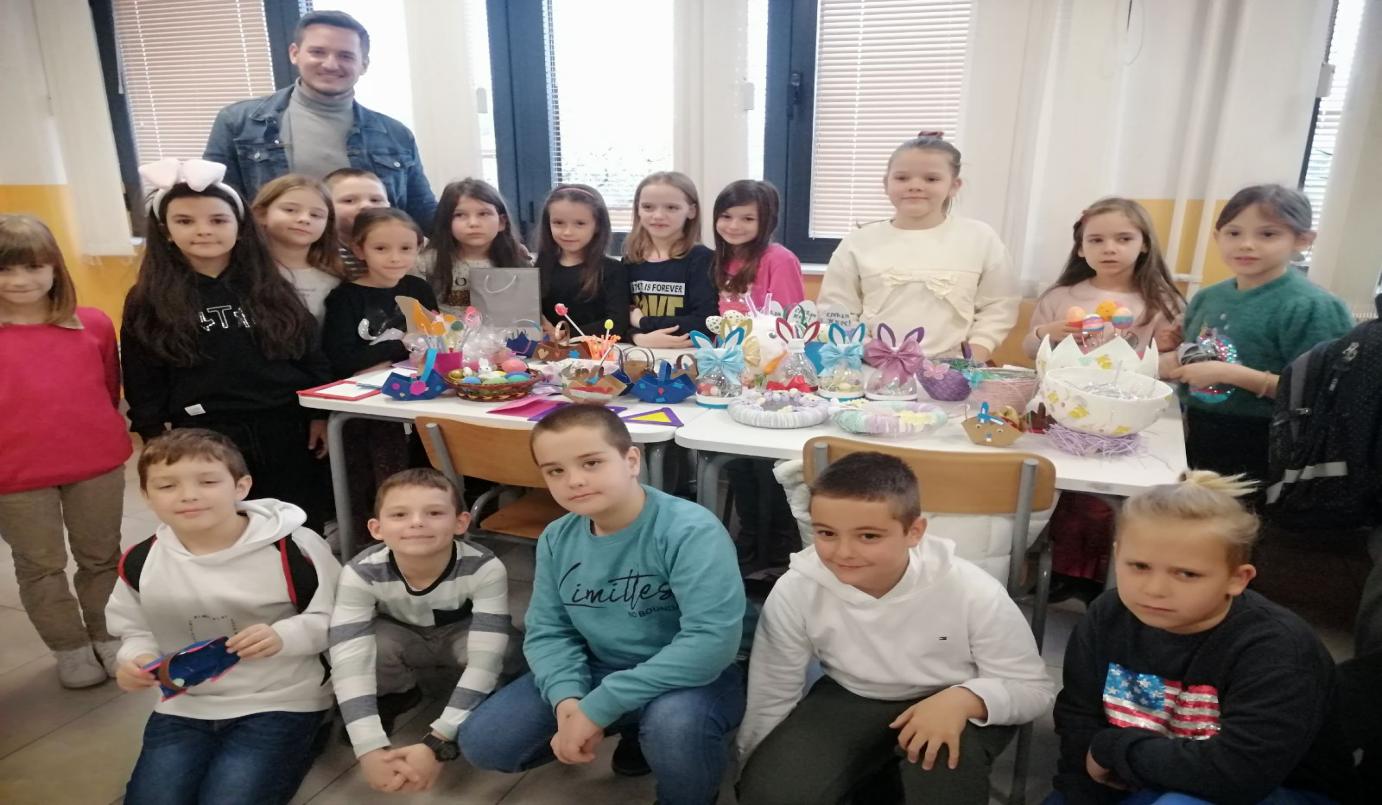 ИЗВЕШТАЈ СА ОПШТИНСКОГ ТАКМИЧЕЊА  ИЗ ФИЗИЧКОГ И ЗДРАВСТВЕНОГ ВАСПИТАЊАПосле Школског и Општинског нивоа 4.4.2023. одржан је Градски ниво такмичења у џудоу. На овом нивоу учествовало је ученика млађих разреда. Од тог броја ученици који су освојили запажене резултате су:*Ђурђа Милојковић  1.место, ученица 2/9*Алекса Зечевић 2.место, ученик 2/6*Анђелија Лазић 3.место, ученица 3/4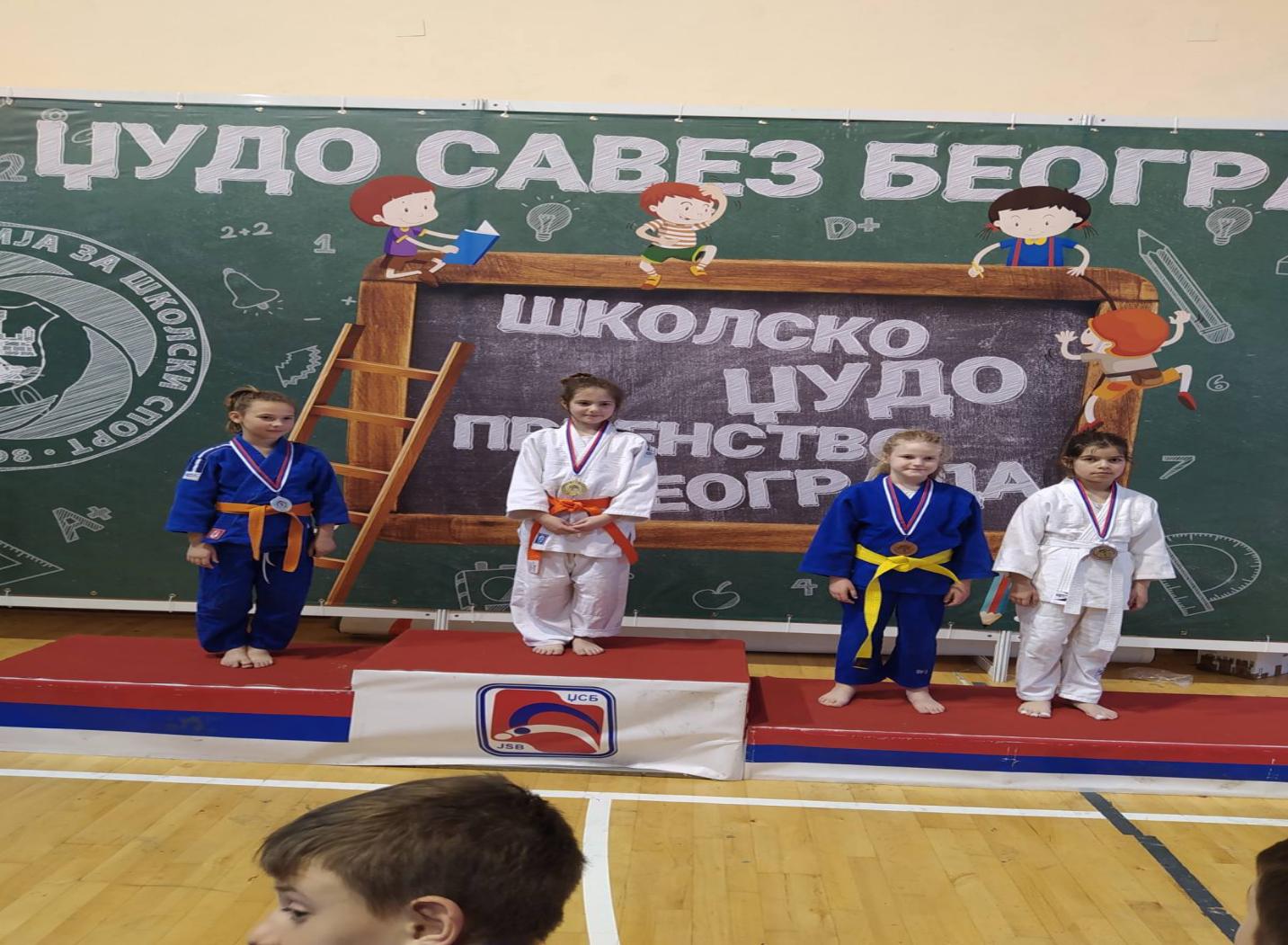 Ученици млађих разреда немају више нивоа такмичења.Честитамо!Резултати шахиста и шахисткиња Основне школе „Никола Тесла“ на одржаним такмичењима ученика основних школа у шаху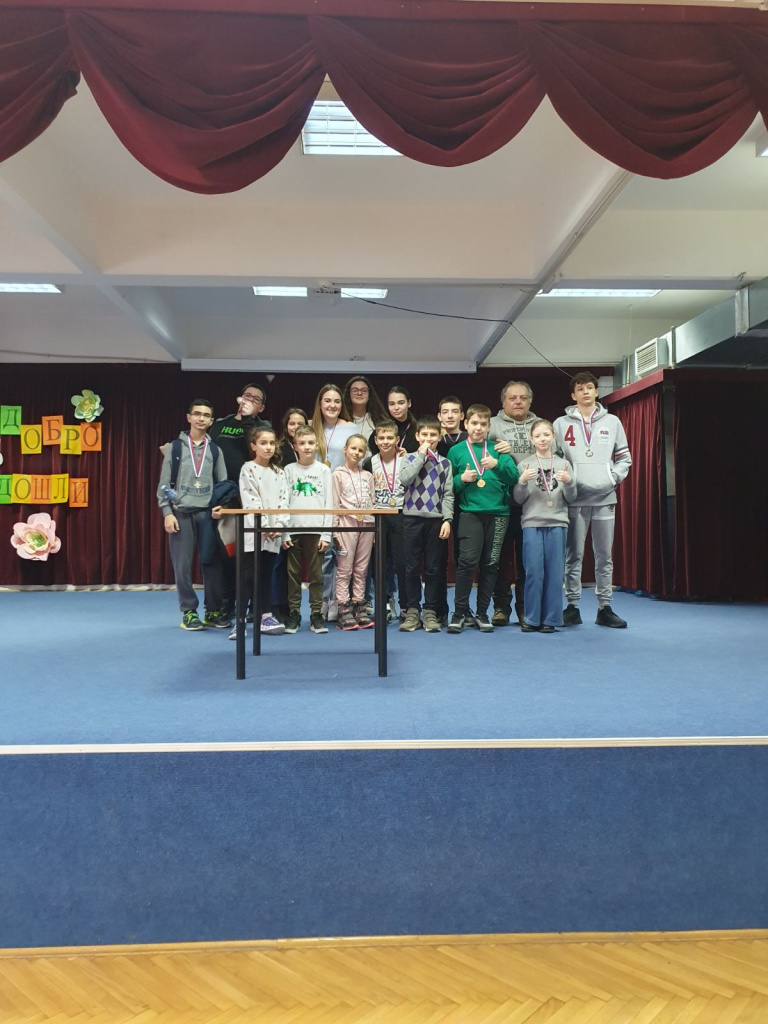  Ученици и ученице наше школе су учествовали на општинском и градском такмичењу у шаху. Постигли су одличне резултате. Општинско такмичење је одржано 4. марта 2023.године у Основној школи „Свети Сава“ у Врчину. Екипа наше школе је заузела 2. место и пласирала се на градско такмичење. Резултати ученика у појединачној конкуренцији су били још бољи - 13 ученика и ученица се пласирало на градско такмичење. Резултати су приказани у следећој табели:ИЗВЕШТАЈ СА ОПШТИНСКОГ ТАКМИЧЕЊА  ИЗ ФИЗИЧКОГ И ЗДРАВСТВЕНОГ ВАСПИТАЊАПосле Школског и Општинског нивоа 4.4.2023. одржан је Градски ниво такмичења у џудоу. На овом нивоу учествовало је ученика млађих разреда. Од тог броја ученици који су освојили запажене резултате су:*Ђурђа Милојковић  1.место, ученица 2/9*Алекса Зечевић 2.место, ученик 2/6*Анђелија Лазић 3.место, ученица 3/4Ученици млађих разреда немају више нивоа такмичења.Честитамо!Резултати шахиста и шахисткиња Основне школе „Никола Тесла“ на одржаним такмичењима ученика основних школа у шаху Ученици и ученице наше школе су учествовали на општинском и градском такмичењу у шаху. Постигли су одличне резултате. Општинско такмичење је одржано 4. марта 2023.године у Основној школи „Свети Сава“ у Врчину. Екипа наше школе је заузела 2. место и пласирала се на градско такмичење. Резултати ученика у појединачној конкуренцији су били још бољи - 13 ученика и ученица се пласирало на градско такмичење. Резултати су приказани у следећој табели:Градско такмичење је одржано протеклог викенда у Основној школи „Младост“. На републичко такмичење  се пласирала  ученица  наше школе:Елена Матејић (одељење 4/4) – 3. место у конкуренцији ученица 4.разреда,Арсеније Лазић (одељење 3/1) – 4. место у конкуренцији ученика 3. разреда,Сава Ракочевић (одељење 4/6) – 5. место у конкуренцији ученика 4. разреда.Подршку ученицима у припремама за такмичења и на такмичењима су пружили тренери Шаховског клуба „Лештане“ који у овој школској години реализују бесплатне часове шаха за ученике 1 - 4. разреда у матичној школи у Винчи и издвојеним одељењима Лештану и Болечу. Капитен екипе је била пожртвована и одговорна ученица Ана Лазић.Похвале за све ученике и ученице који су учествовали на такмичењима, а најуспешнијима срећно на републичком такмичењу!СПОРТСКЕ ИГРЕ МЛАДИХ24.4.2023.год. У ОШ “Милоје Васић” у Калуђерици одржале су се Спортске игре младих / Општински ниво/.Млађи разреди наше школе су учествовали са 2 екипе Малог фудбала, 3 екипе Између две ватре и 9 ученика у атлетици - трка на 60м.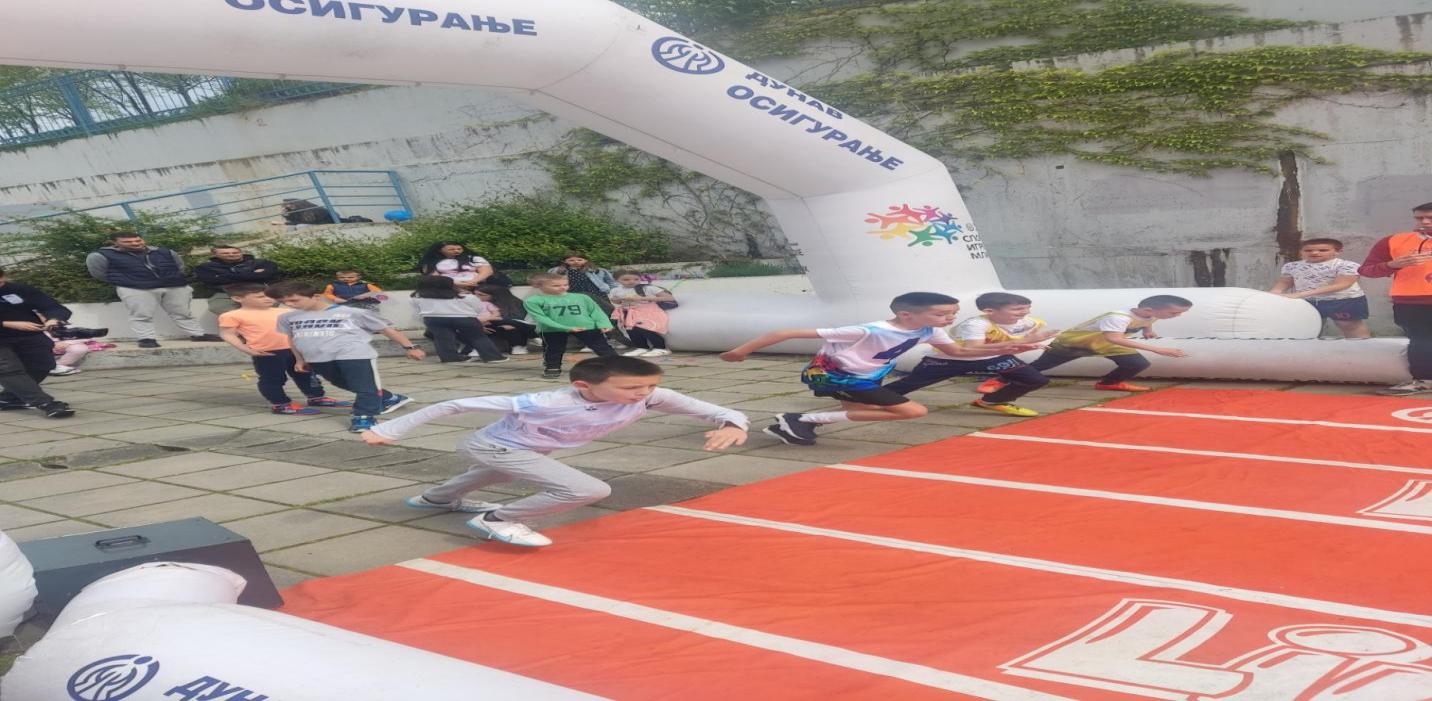 МАЛА ОЛИМПИЈАДА28.4.2023.год одржана је Мала олимпијада /Школски ниво/.9.5.2023.године одржан је Општински ниво такмичења “Мала олимпијада”. Ученици 2.разреда освојили су друго местo.Као екипа ови ученици су освојили друго место.Учитељица које је водила екипу је Дражена Вјештица.Честитамо свима!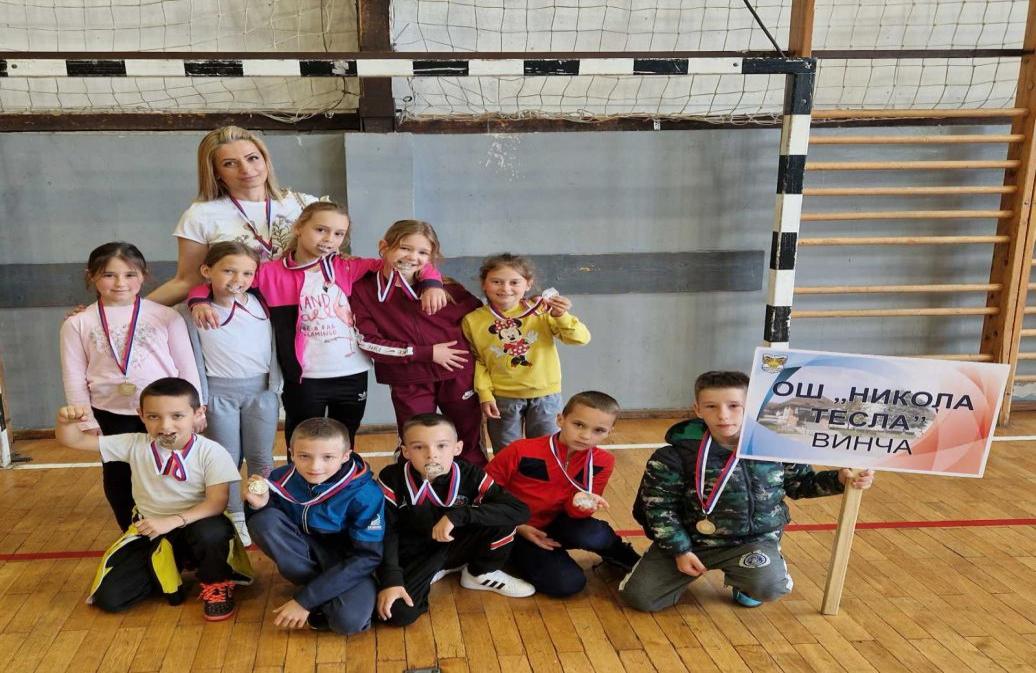 НАСТАВА У ПРИРОДИОд 23.-29.5.2023.год. Ученици 2/2,2/4,2/5 и 2/6 су били на настави у природи у организацији ТА”Путник”, смештени у дечјем одмаралишту “Голија”.Кроз шетње, дружење, интер активне радионице, спортске активности ученици су се дружили и такмичили.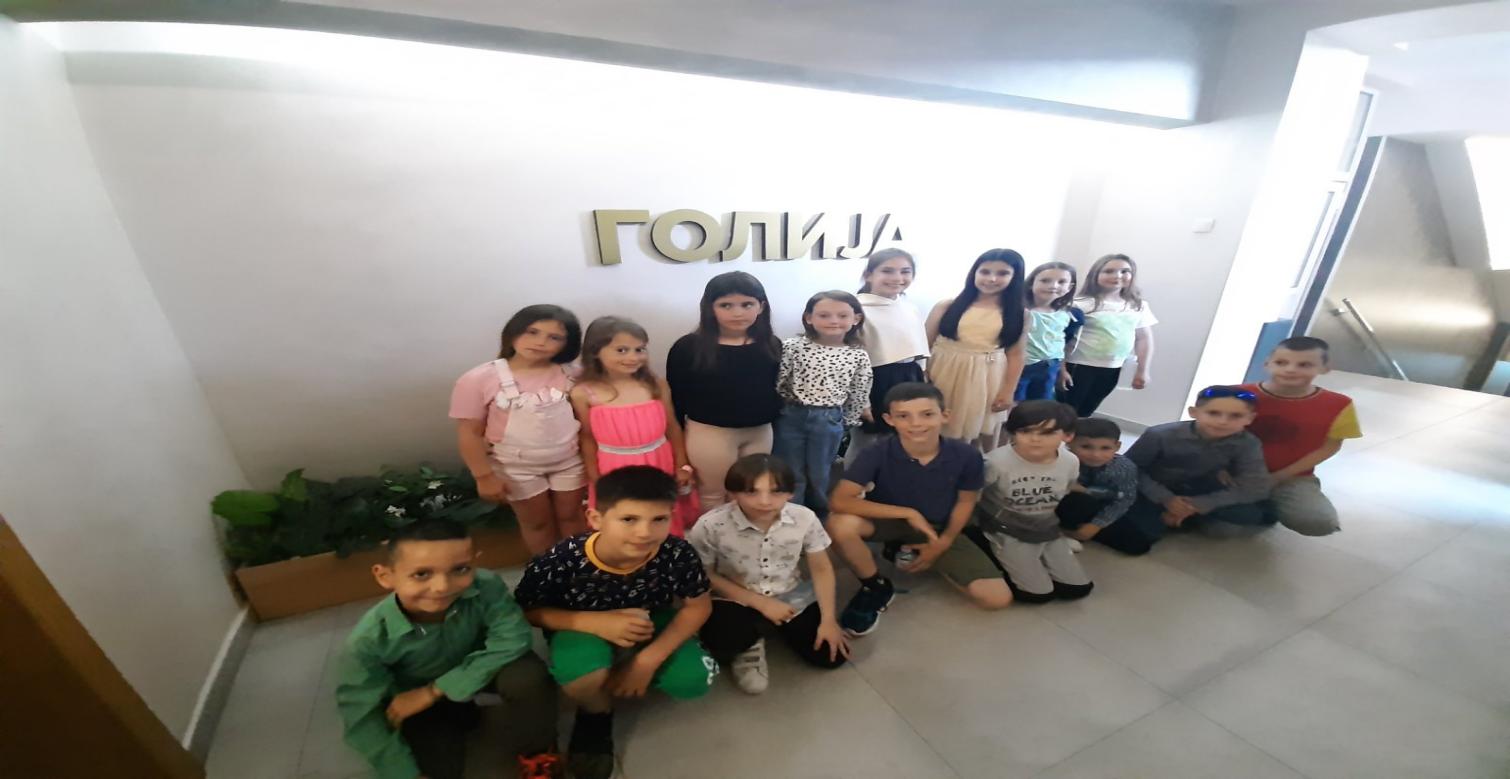 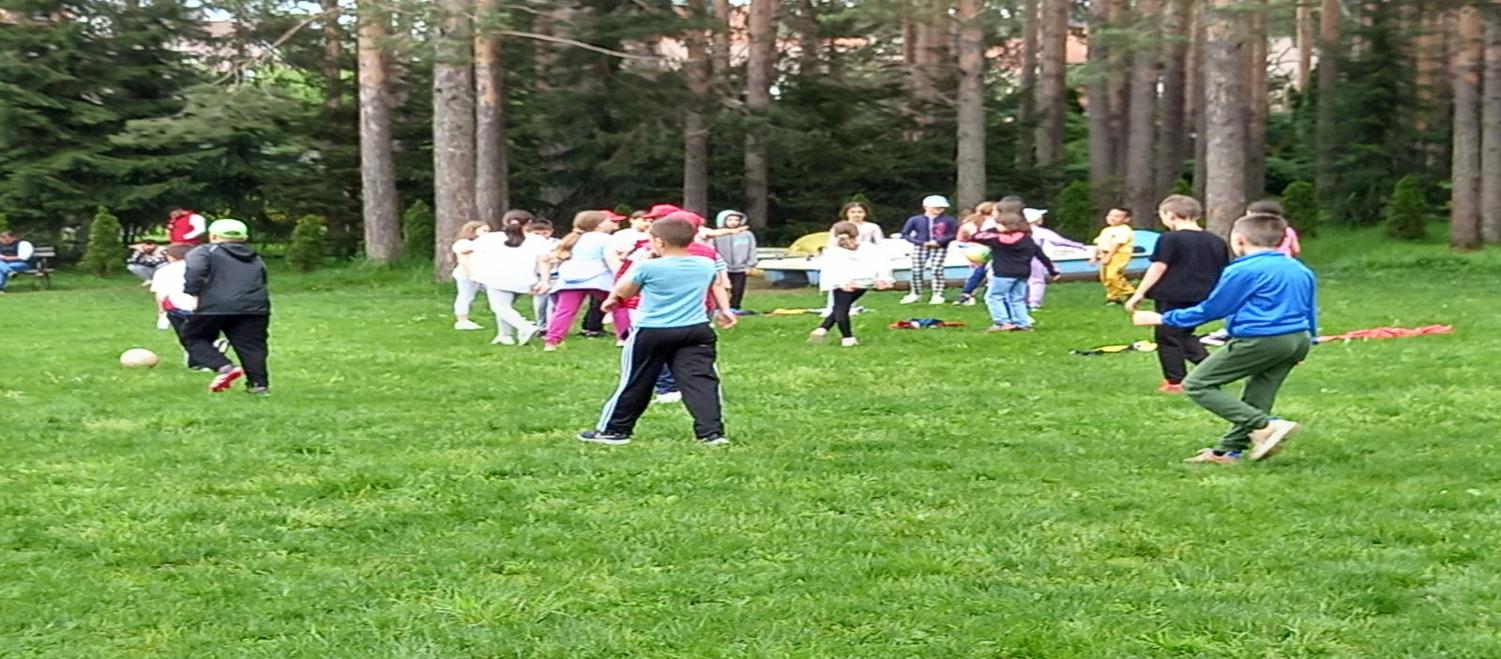 Група ученика је била на настави у природи од 4.-10.6.2023.год. у објекту “Краљица” на Руднику.ЈЕДНОДНЕВНИ ИЗЛЕТ15.6.2023.ГОД.ученици 2.разреда су ишли на једнодневни излет са дестинацијом Винча-манастир Копорин- Свилајнац /Природњачки центар, Дино парк/-Јагодина / зоо парк/-Винча. Ученици 1.разреда су 19.6.2023.год. били на истој дестинацији.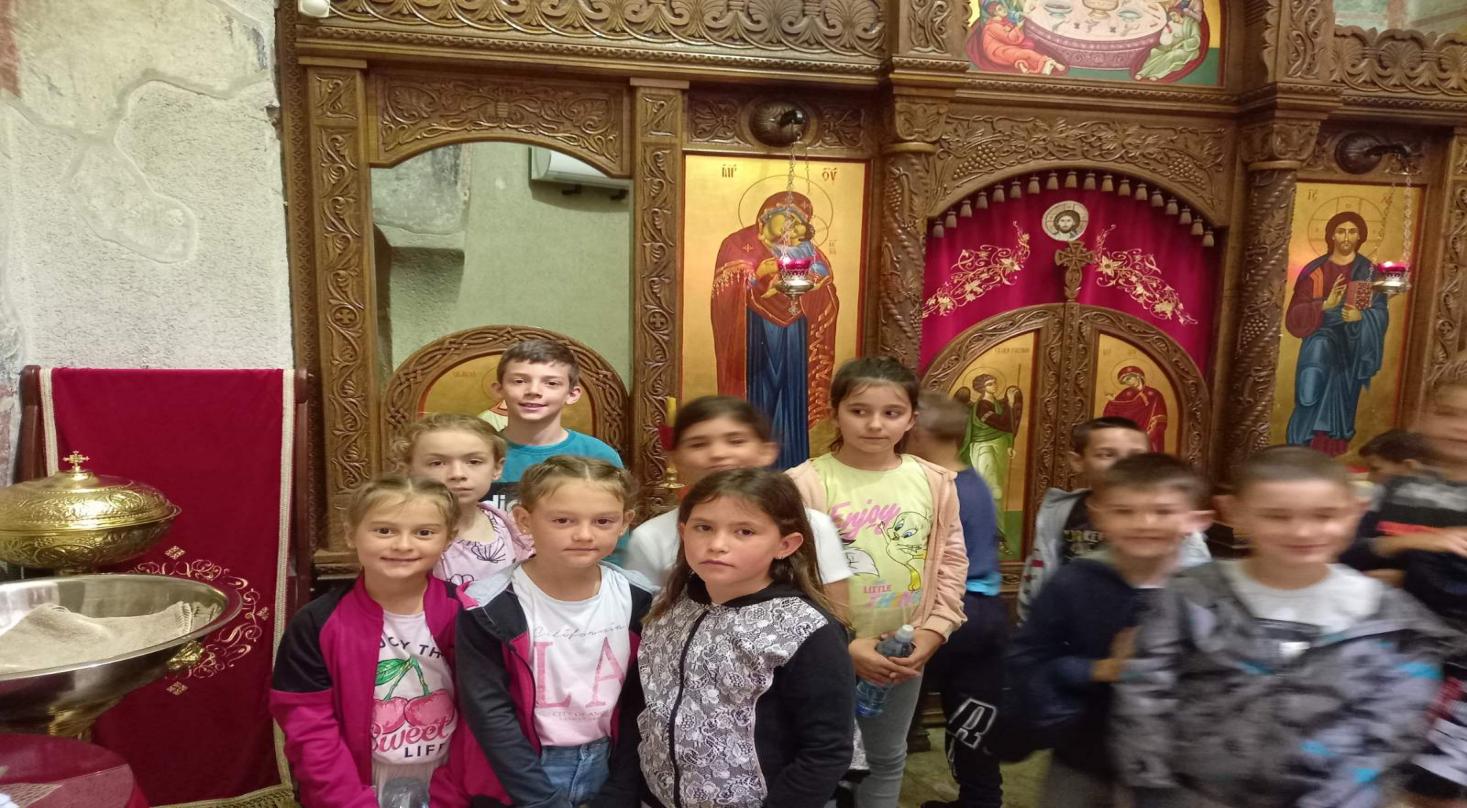 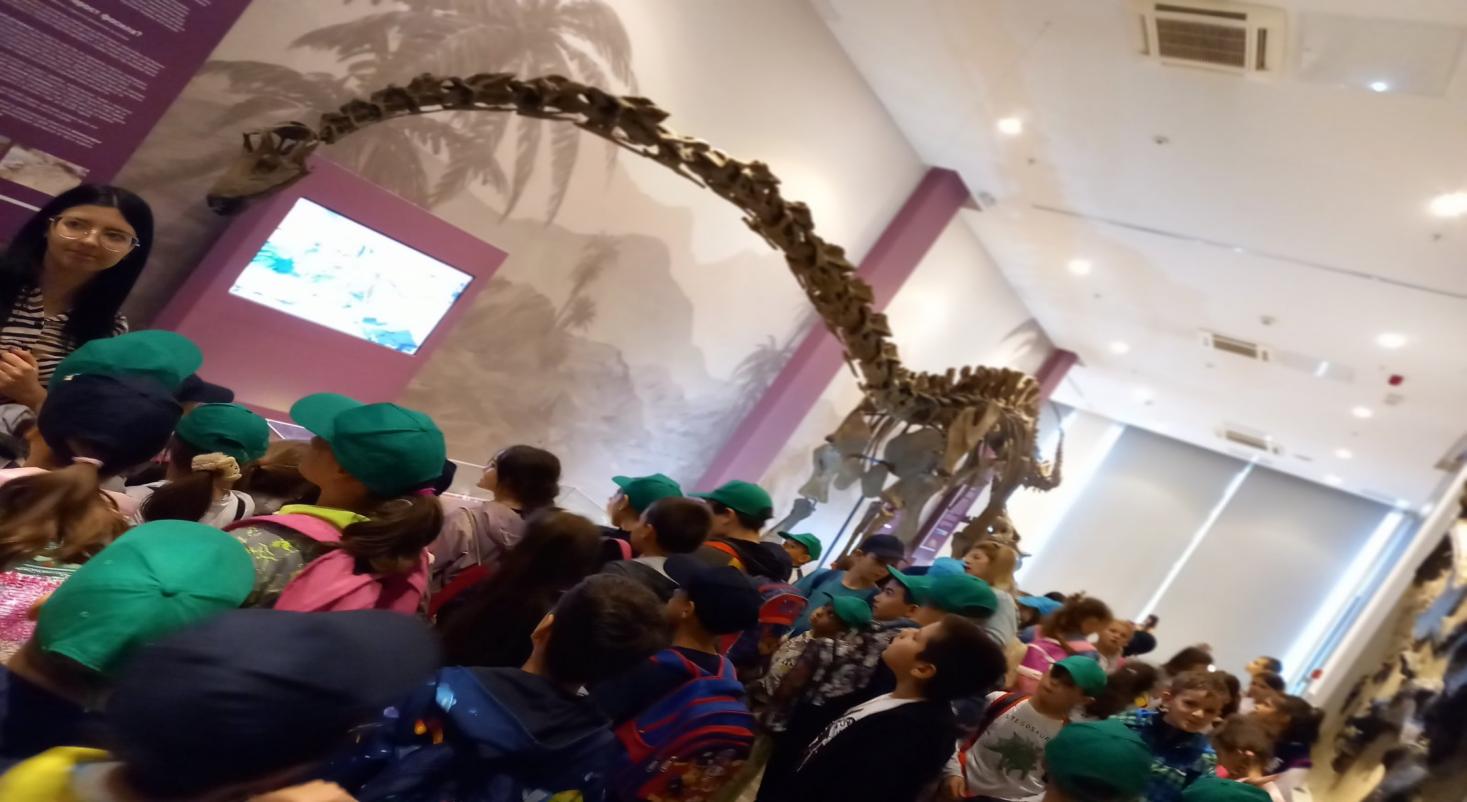 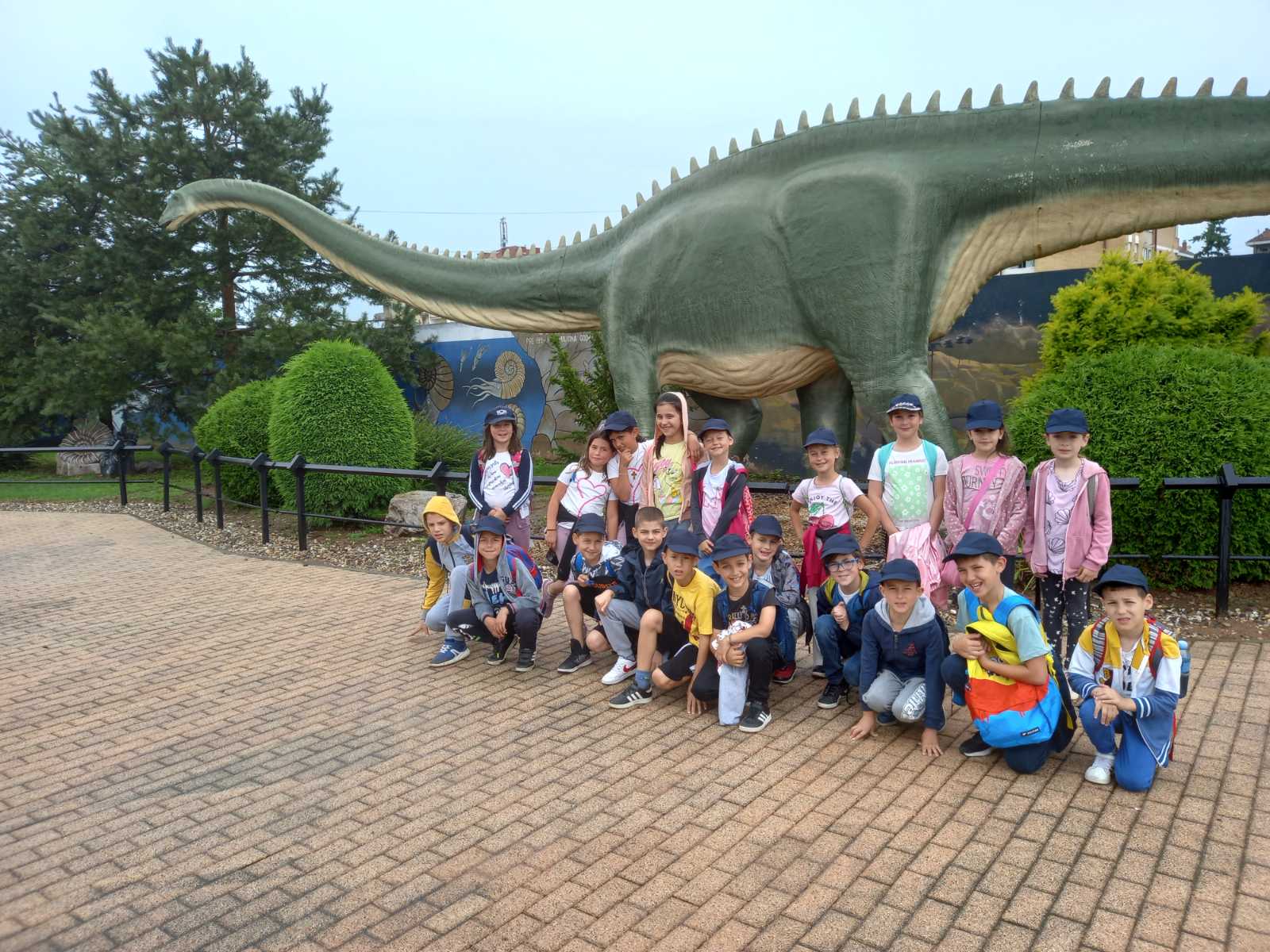 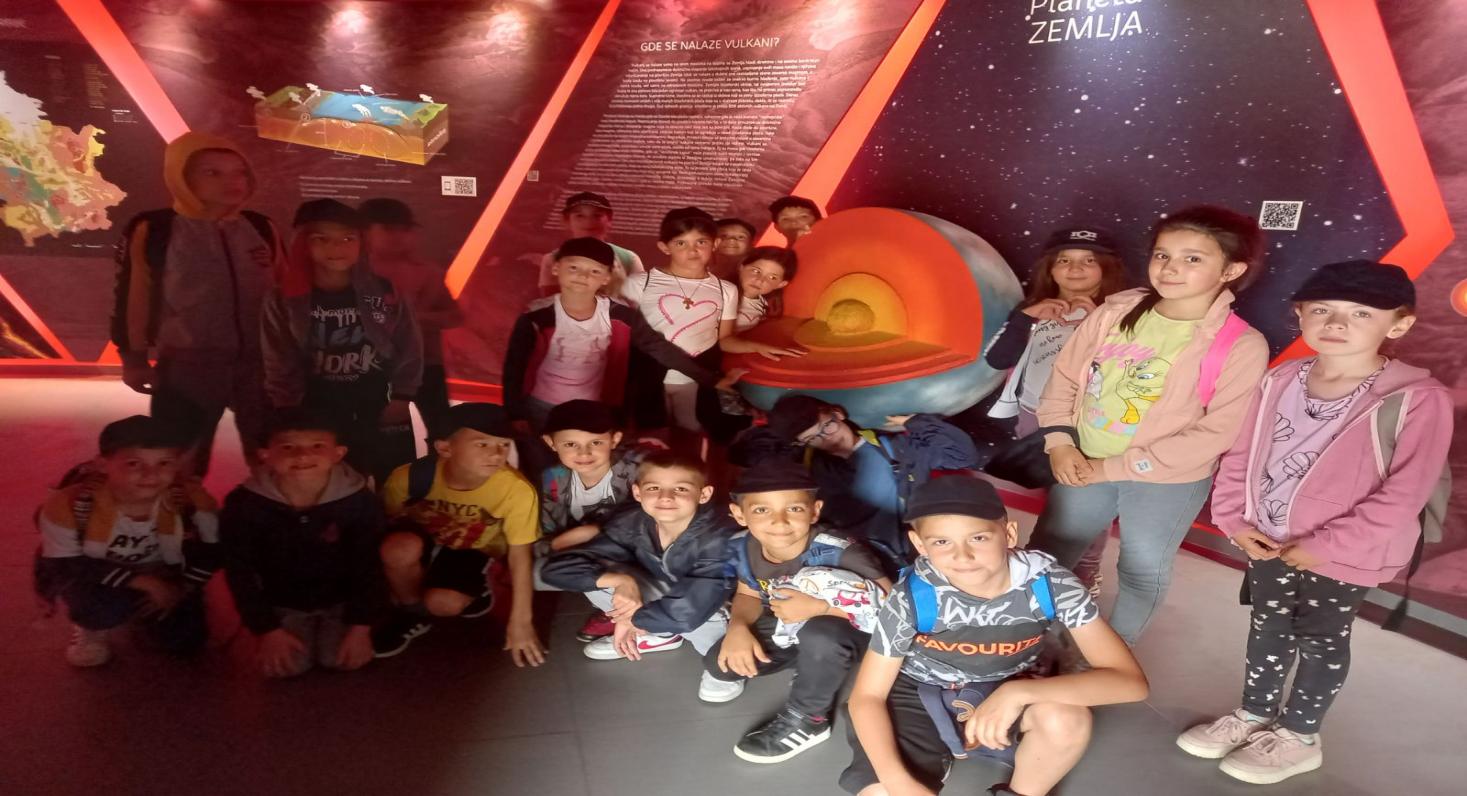 Ученици 3.разреда су15.6.2023.год. били на излету на дестинацији Винча-Ваљево-Бранковина-Винча.Ученици 4.разреда су 20.6.2023.год, били на излету на дестинацији Винча-Опленац-Топола-Винча.У Винчи, 16.6.2023.                                                       Руководилац већа                                                                                             Биљана Милев2.2. ИЗВЕШТАЈ СТРУЧНОГ ВЕЋА ЗА ОБЛАСТ УМЕТНОСТИ И ВЕШТИНА у школској 2022/23. годиниИЗВЕШТАЈ О РЕАЛИЗАЦИЈИ АКТИВНОСТИ НАСТАВНИКА ЛИКОВНЕ КУЛТУРЕ                                                                                                   за  школску  2022/23.Чланови стручног већа:Тања Николић,Дражена Трајковић и Татјана Илић.					                Име и презиме наставника: Тања Николић:ПОСЕТЕ ЧЕТВРТАЦИМА:10.05.2023.год., одељење 4-1, 5.час04.04.2023.год. одењење .4/5 4. часУГЛЕДНИ ЧАСОВИ: Прво полугодиште:03.11.2022.год., одељење 8-5 (7.час) Градација вредности светлине боја и облика у ликовној композицији.23.12.2022.год.,одељење 5-4 (5. и 6. час) Груписање облика у равни или простору.Друго полугодиште:25.05.2023.год., одељење  6/5 – Ликовне технике и материјали- витраж.12.05.2023.год.,одељење  5/4 - Ритмичко компоновање орнамената.СЕКЦИЈЕ:Ликовна секцијаТАКМИЧЕЊА И РЕЗУЛТАТИ:-На 4. међународном дечјем ликовном конкурсу малог формата Мини Рестарт носи назив,, Друга страна облака "ученици наше школе остварили су запажене резултате. У великој конкуренцији међу 4031 радова из 26 земаља света они су се издвојили својим маштовитим и креативним приказима из  света маште.Чак 12 радова наших ученика издвојило се по оригиналности и својим ликовним вредностима и учествоваће на Међународној изложби која ће бити одржана крајем октобра.Статус селектованих излагача добили су Ана Врачевић 7-4,Наталија Миленковић 7-4(са два ликовна рада),Ана Лисица 7-10,Емилија Кузмановић 6-12,Анђела Пешић8-1,Милица Миљковић 8-1,Теодора С.Стојковић 8-1,Андреа Џолић 6-5,Јована Ристић 8-5,Софија Козић7-2 и Матеја Николовски (бивше 8-2).  Сви  похваљени ученици добиће дипломе за успешан излагачки  ликовни рад на међународној изложби.-Ликовни конкурс “КРЕИРАЈ РАЗГЛЕДНИЦУ ГРОЦКА КРАЈ  ДУНАВА”:Резултати у  категорији од 5-8 разреда:Прва награда Ана Павић 8.. раз. и Кристина Марковић 8 раз.,похвале: Марија Николић 5.раз., Томислав Мандић 5.раз. и Ана Зарић 5.разредРадови награђених и похваљених ученика су били изложени у галерији Ранчићеве куће од 5-24.4.2023.године.-Ликовни конкурс ! И ЈА ЖЕЛИМ КРИЛА ДА ЛЕТИМО ЗАЈЕДНО“, радови још увек нису жирирани.-5. међународни дечји ликовни конкурс Мини Рестарт „У ПОТЕРИ ЗА ПЕЈЗАЖИМА“. Још увек нису објављени резултати. СТРУЧНО УСАВРШАВАЊЕ НАСТАВНИКА у шк. 2022/23.Клетт - образовна академија  УЧИОНИЦА БЕЗ ЗИДОВА, 09.11.2022.год. ( 1 бод).Вебинар: Онлајн презентација уџбеника ликовне културе за 5.разред, 14.12.2022.год. (1 бод).. Успех се може научити и у школи ( предавач - Татјана Војтеховски) 01.02.2023.год. Свет се мења,а са њим и начин учења   (др Вук Рајовић) 07.03.2023.год.Функционална (не)писменост ученика у Србији (проф. др  Драгица Павловић Бабић), 20.03.2023.Профисионална оријентација - пут ка правом избору средње школе.                                                  Име и презиме наставника: Дражена Трајковић:ПОСЕТЕ ЧЕТВРТАЦИМА:Нема.УГЛЕДНИ ЧАСОВИ:Прво полугодиште:-15 .09.2022., одељење 8-11 ,наст,јединица.“Акционо сликање“-06.10.2022.год.,одељење 8-6, наст.јединица „ Симболика у сликартству“,Друго полугодиште:-23.02.2023., одељење 8-6 , наст.јединица „ Статично и динамично јединство“.-23.05.2023.,одељење 5-5, наст.јединица „ Преобликовање ликовних предмета“.СЕКЦИЈЕ:Керамичка секција СТРУЧНО УСАВРШАВАЊЕ НАСТАВНИКА у шк. 2022/23.годиниНема.ТАКМИЧЕЊА И РЕЗУЛТАТИ:-Ликовни конкурс „130 година од рођења Иве Андрића“ -Ликовни конкурс “ И ЈА ЖЕЛИМ КРИЛА ДА ЛЕТИМО ЗАЈЕДНО“, радови још увек нису жирирани.                                                       Име и презиме наставника: Татјана Илић:ПОСЕТА ЧЕТРВРТАЦИМА:Четврти разреди (4-. и 4-8) су овога пута посећивали рад наставнице са ученицима 8-8 и 8-7, приликом осликавања два мурала посвећена Николи Тесли и Новаку Ђоковићу, унутар школе у Лештанима. Имали су прилике да виде диван тимски рад ученика, нову сликарску технику, као и колико је времена и труда требало да се  радови ураде на тако великим форматима, као што су зидови.УГЛЕДНИ ЧАСОВИ: Прво полугодиште:-11.10.2022.год ., одељење 7-1.,Контраст“,- 20.12.2022.год.,одељење 7-1.,Атмосферска перспектива“.Друго полугодиште:-23.03.2023.год., одељење 6-9,  „Садржај ликовног дела “,-18.05.2023.год.,одељење 5-2, „Мртва природа“.СЕКЦИЈЕ:Ликовна секцијаСТРУЧНО УСАВРШАВАЊЕ НАСТАВНИКА у шк. 2022/23. - Обука за оспособњавање из прве помоћи (24.11.2022.), 6.часова.-Учимо сви заједно- квалитетно образовање за сву децу- Модул 1,-Дигитална учионица ТАКМИЧЕЊА И РЕЗУЛТАТИ:-Ликовни конкурс „130 година од рођења Иве Андрића“Прва три места су освојиле ученице : Софија Димитријевић (7/1), ИсидораБрашанац (7/9) и Тара Танасијевић (7/1) , које ће бити награђенекњижевним делима на крају школске 22-23.шк.год. -Ликовни конкурс “ И ЈА ЖЕЛИМ КРИЛА ДА ЛЕТИМО ЗАЈЕДНО“, радови још увек нису жирирани. ТЕШКОЋЕ У РАДУ: -Распоред часова.-Недостатак ликовних кабинета.-Због одлуке владе Србије о томе да сви заврше школску годину 6.6.2023.  уз велики труд и залагање успели смо да изрегулишемо оцене и наставу доведемо до одређеног нивоа.							Руководилац већа ликовне културе___    Татјана Илић_________ ТЕШКОЋЕ У РАДУ: Због одлуке владе Србије о томе да сви заврше школску годину 6.6.2023.  уз велики труд и залагање успели смо да изрегулишемо оцене и наставу доведемо до одређеног нивоа.							Руководилац наставника ликовне културе___    Татјана Илић_________ИЗВЕШТАЈ О РЕАЛИЗАЦИЈИ АКТИВНОСТИ СТРУЧНОГ ВЕЋА ЗА ОБЛАСТ уметности и вештине – предмета Физичко и здравствено васпитањеУ ШК. 2022/23.1. БРОЈ ОДРЖАНИХ САСТАНАКА: 42. РЕАЛИЗОВАНИ САДРЖАЈИ: а)  ПОСЕТА 4. разреду - Станица Јанковић 4/4 (1 час) , 20.12.2022.- Слободан Животић 4/6 (1 час), 14.11.2022.- Растко Гулан 4/7 (1 час), 9.12.2022.- Сузана Момић  Радосављевић 4/1 (1 час), 26.12.2022.- Михаило Миловановић 4/11 (1 час), 26.12.2022.- Дубравка Косић 4/15 (1 час) 25.05.1023. г) УГЛЕДНИ И ОГЛЕДНИ ЧАСОВИ  - Угледни час-Атлетика (Ниски и високи старт) одељење 5/3 - Слободан Животић-Угледни час- Атлетика (Техника истрајног трчања) одељење 6/12 - Александар Марковић- Угледни час-Атлетика (Ниски и високи старт) одељење 5/11	- Михаило Миловановић- Угледни час- Атлетика (Штафетно трчање) одељење 6/2 - Станица Јанковић- Угледни час- Атлетика (Техника високог старта) Одељење 6/5 - Александар Марковић- Угледни час – Рукомет (Вођење лопте у месту и кретању) Одељење 5/8 - Растко Гулан- Угледни час- Спортске игре – одбојка - Одељење  7/4 - Сузана Момић  Радосављевић- Угледни час – ОФА / Кондиционо вежбање ученика – вежбе за развој брзине – Одељење 5/4 - Сузана Момић  Радосављевић- Угледни час- Кошарка (Дриблинг у месту и кретању) Одељење 6/6	-Слободан Животић- Угледни час- Одбојка (Сервис одоздо-школски сервис) Одељење 7/6 - Дубравка Костић- Угледни час- Спортска гимнастика  (Прескок- згрчка и разношка)  одељење 7-11 – Михаило Миловановић- Угледни час- Спортска гимнастика (Колут напред и колут назад) одељење 6/2 - Станица Јанковић- Угледни час- Спортска гимнастика  (Прескок-згрчка и разношка) Одељење 5/7 - Александар Марковићд) СЕКЦИЈЕ Михаило Миловановић – Одбојкашка секција , девојчице ( 10 часова )Слободан Животић – Одбојкашка секција, дечаци  ( 10 часова )Станица Јанковић – Кошаркашка секција, дечаци (15 часова)Сузана Момић – Кошаркашка секција, девојчице (10 часова)Александар Марковић – Фудбалска секција, дечаци и девојчице (20 часова)Дубравка Косић – Рукомтна секција, дечаци и девојчице (20 часова )Растко Гулан – Секција за Стони тенис – дечаци и девојчице (10 часова)3. ТАКМИЧЕЊА И РЕЗУЛТАТИ:Кошарка 7. и 8. разред /девочице – 2. место (општинско такмичење)Кошарка 7. и 8. разред / дечаци – 3 место. (општинско такмичење)Одбојка 7. и 8. разред / дечаци – 2. место (општинско такмичење)Одбојка 7. и 8. разред / девојчице – 3.место (општинско такмичење)Фудбал 7. и 8. разред / дечаци – 3.место  (општинско такмичење)Фудбал 7. и 8. разред / девојчице – 2. место (општинско такмичење)Фудбал 5. и 6. разред / дечаци – 3. место (општинско такмичење)Фудбал 5. и 6. разред / девојчице – 1. место  (општинско такмичење)Фудбал 5. и 6. разред / девојчице – 3. место (градско такмичење) Кошарка 5. и 6. разред/ девојчице – 3. место (општинско такмичење)Одбојка 5. и 6. разред / дечаци – 2. место (општинско такмичење)Одбојка 5. и 6. разред / девојчице – 4. место. (општинско такмичење)Рукомет 7. и 8. разред / дечаци – 1. место  (општинско такмичење)Рукомет 7. и 8. разред / девојчице – 3.место (општинско такмичење)Рукомет 5. и 6. разред / дечаци – 2. место (општинско такмичење)Рукомет 5. и 6. разред / девојчице – 2. место (општинско такмичење)Атлетика 5. и 6. разред / девојчице (општинско такмичење)Маријана Ранђеловић 6/6 (60м) – 3. местоМилица Марковски 5/3 (300м) – 3.местоТеодора Васић 6/12 (600м) – 3.местоМагдалена Каличанин 5/5 (скок у даљ) – 2.место Сања Рончевић 6/11 (скок у вис) – 1.местоМаша Деспић 5/5 (бацање кугле) – 2.местоИрена Младеновић 6/10 (штафета 4*100м) – 1.местоПетра Каличанин 5/1 (штафета 4*100м) – 1.местоМаријана Ранђеловић (штафета 4*100м) – 1 местоМарија Катић (штафета4*100м)- 1 местоЕкипно 1.место и пласман на градско такмичење.Атлетика 5. и 6. разред/ дечаци (општинско такмичење)Павле Гојачанин 6/2 (300м) – 3.местоЂурађ Зорић 5/7 (600 м) – 3.местоМартин Тасић 6/2 (скок у даљ) – 2.местоЛука Делевић 6/4 (бацање кугле) – 1.местоНикола Николић 6/11 (скок у вис) – 1.местоСтеван Марковић (штафета 4*100м) – 1.местоЂорђе Николић (штафета 4*100м) – 1.местоСтрахиња Гојачанин (штафета 4*100м) – 1.местоАлександар Стевановић (штафета 4*100м) – 1.местоЕкипно 1.место и пласман на градско такмичење.Атлетика 7. и 8. разред / девојчице (општинско такмичење)Мања Миловановић 7/5 (300м) – 1.местоАнђела Паклар 7/9 (скок у вис) – 1.местоМања Миловановић 7/5 (штафета 4*100м) – 1.местоАња Главоњић 7/6 (штафета 4*100м) – 1.местоТамара Ћировић 7/10  (штафета 4*100м) – 1.местоМагдалена Ивић 7/10 (штафета 4*100м) – 1.местоАња Главоњић 7/6 (60м) – 3.местоАтлетика 7. и 8. разред / дечаци  (општинско такмичење)Вељко Маријановић 8/2 (60м) – 2.местоВиктор Алиловић 7/1 (300м) – 2.местоЛука Бојовић 8/6 (скок у даљ) – 1.местоАндреј Атлагић 8/3 (скок у вис) – 2.местоЛука Бојовић 8/6 (штафета 4*100м) – 1.местоЈован Јовановић 8/4 (штафета 4*100м) – 1.местоМихајло Свиларковић 8/4 (штафета 4*100м) – 1.местоВељко Маријановић 8/2 (штафета 4*100м) – 1.местоЕкипно 1.место и пласман на градско такмичење.Градско такмичење у Атлетици 8.5.2023.Лука Делевић 6/4 бацање кугле – 2. местоМаша Деспић 5/5 бацање кугле – 3.местоМеђуокружно такмичење у Атлетици у Новом Саду 19.5.2023. Лука Делевић 6/4 – 2.местоАтлетика - Пролећни крос 25.5.2023. (општинско такмичење)Ђорђе Николић 5/5 -  3.местоМарија Катић 6/10 – 3.местоВиктор Алиловић 7/1 – 2.местоЏудо појединачно градско такмичење 4.4.2023.Урош Гавриловић 7/7  (81кг) – 2.местоХелена Станковић 6/1 (-44кг) – 3.местоЛука Делевић 6/4 (66кг) – 1.местоФилип Прокић 8/3 (-60кг) -  3.местоВидак Николић 5/9 (66кг) – 2.местоНаталија Савић 7/8 (48кг) – 1.местоПетар Ћирковић 8/8 (81 кг) -3.местоЂурђа Милојковић 2/9 (31кг) -  1.местоМиа Павловић 8/3 (-44 кг) – 2.местоАнђелија Лазић 3/4 (43кг) – 3.местоАлекса Зечевић 2/6 (46 кг) – 2.местоЏудо појединачно државно такмичење 25.4.2023.Лука Делевић 6/4 (66кг) – 1.местоНаталија Савић 7/8 (48кг) -1. место4.ТЕШКОЋЕ У РАДУ:  - Недовољна припремљеност ученика млађих разреда (током првог циклуса образовања), због које се касније јављају потешкоће у раду при преласку ученика на други циклус образовања тј у старије разреде. - Недовољан број термина за реализацију рада секција, што у великој мери отежава припрему екипа за такмичења.- Веома отежани услови рада и реализацију наставних садржаја, у подручној школи у Ритопеку у периоду зимских месеци или када времени услови не дозвољавају рад у школсом дворишту.- Често су по распореду два одељења у сали, која имају већи број “немирних“ ученика, а потом оба наставника имају паузу и сала је празна. - Због појединачних случајева где су ученици реметили рад и кршили школску дисциплину, донета је одлука о пооштравању школске дисциплине.5. СТРУЧНО УСАВРШАВАЊЕ НАСТАВНИКА  у шк. 2022/23. - Михаило Миловановић , Обука за оспособљавање из пружања прве помоћи за запослене (6 часова) – 24.11.2022.- Михаило Миловановић, Обука за дежурне наставнике на Завршном испиту школске 2022/2023. годинена платформи "Пасош за учење - ШКОЛЕ"18.јун.2023.- Сузана Момић  Радосављевић, Авантуре царству класичних и дигиталних садржаја. 24.12.2022. (8 часова) - Сузана Момић  Радосављевић, Етика и интегритет, 20.12.2022. (8 часова)- Слободан Животић, Морал и етика  (8 часова)- Слободан Животић , Обука за супервизора на Завршном испиту школске 2022/2023. године. - Александар Марковић , Обука за дежурне наставнике на Завршном испиту школске 2022/2023. године на платформи "Пасош за учење - ШКОЛЕ" дана јун 12, 2023- Александар Марковић, Програм обуке за запослене у образовању/Дигитална учионица/ дигитално компетентан наставник – увођење електронских уџбеника и дигитално образовних материјала.- Дубравка Косић, Авантуре у царству класичних и дигиталних садржаја (Бранка Алимпијевић и Светлана Јакшић) 20.5.2023. (8 часова)- Дубравка Косић , Обука за дежурне наставнике на Завршном испиту школске 2022/2023. године на платформи "Пасош за учење6. ЕВАЛУАЦИЈА И ПЛАНИРАЊЕ НАРЕДНИХ АКТИВНОСТИ: - Реализовани су сви планирани наставни садржаји. Већина ученика је успешно савладала све планиране наставне садржаје са високим оценама. Дисциплина ученика је у већини случајева била примерна. У Винчи,						Руководилац  наставника  ФЗВ                                                                                 Михаило Миловановић  _________                                                             ___________________________ИЗВЕШТАЈ О РЕАЛИЗАЦИЈИ АКТИВНОСТИ СТРУЧНОГ ВЕЋА ЗА ОБЛАСТ уметности и вештине – предмета музичка култураУ ШК. 2022/23.У ПРВОМ ПОЛУГОДИШТУ ШК. 2022/23.- БРОЈ ОДРЖАНИХ САСТАНАКА: 2- РЕАЛИЗОВАНИ САДРЖАЈИ:а) УГЛЕДНИ И ОГЛЕДНИ ЧАСОВИ  Ружица Миљковић, одељење 5-4, наставна јединица - Музика у Праисторији,  датум 30.11.2022., час трећи.Невена Ђукановић, одељење 6-4, наставна јединица -Музика Средњег века,датум 4.11.2022.час пети.          Јасминка Мирковић  , одељење 7-2, наставна јединица -Трзалачки инатрументи б) СЕКЦИЈЕ             Ружица Миљковић - Хор и оркестар у Винчи            Невена Ђукановић- Хор и оркестар у Ритопеку.ц) ТЕШКОЋЕ У РАДУ:         Потреба кабинетске наставед) ЕВАЛУАЦИЈА И ПЛАНИРАЊЕ НАРЕДНИХ АКТИВНОСТИ:        Већина планираних садржаја је реализована .Ученици су успешно савладали планиране наставвне саджаје са високим оценама.Дисциплина ученика је у већини случајева била примерена.Планиране су посете ученицима четвртог разреда у другом полугодишту од стране свих наставница музичке културе. Хор и оркестар учествује редовноно на школским манифестацијама .Планирано је обележавање школске славе 27.јануара уз учешће школског хора у Винчи који ће припремити Ружица Миљковић и хора у Ритопеку који ће припремити Невена Ђукановић.У Винчи,						30.12.2022.                                                                         Ружица Миљковић  ИЗВЕШТАЈ О РЕАЛИЗАЦИЈИ АКТИВНОСТИ СТУЧНОГ ВЕЋА НАСТАВНИКА МУЗИЧКЕ КУЛТУРЕ  У ДРУГОМ  ПОЛУГОДИШТУ ШК. 2022/23.- БРОЈ ОДРЖАНИХ САСТАНАКА: 3- РЕАЛИЗОВАНИ САДРЖАЈИ:а) УГЛЕДНИ И ОГЛЕДНИ ЧАСОВИ  Ружица Миљковић, одељење 7-3,наставна јединица -Подела музичких инструмената ,датум 23.03.2023., час шестиНевена Ђукановић, одељење 5-1, наставна јединица -Народни инструменти ,датум 18.05.2023.час пети.          Јасминка Мирковић  , одељење 8-7, наставна јединица -Популарна музика,датум 16.мај б) СЕКЦИЈЕ             Ружица Миљковић - Хор и оркестар у Винчи            Невена Ђукановић-Хор и оркестар у РитопекуПосете четвртацима:Невена Ђукановић-Даум 10.03.2023.Одељења:  4-2, 4-6, 4-11Јасминка Мирковић :Датум 12.05.2023.Одељења:  4-7, 4-8, 4-10Ружица Миљковић:Датум04.04.2023.Одељења:  4-1, 4-3, 4-5ц) ТЕШКОЋЕ У РАДУ:         Потреба кабинетске наставед) ЕВАЛУАЦИЈА        Већина планираних садржаја је реализована .Ученици су успешно савладали планиране наставвне саджаје са високим оценама.Дисциплина ученика је у већини случајева биа примерена Хор и оркестар учествује редовноно на школским манифестацијама . Обележавање школске славе 27.јануара уз учешће школског хора у Винчи који је припремила Ружица Миљковић и хора у Ритопеку који је припремила Невена Ђукановић.Ове године хор ученика старијих разреда ,учествовао је заједно са хором Чаролија у промоцији отварања новог одељења Средње полицијске школе у Каменици.Наставнице музичке културе :Ружица МиљковићНевена ЂукановићЈасминка Мирковић                                                                                                                                                   Руководилац стручног већа .                                                                                                   Ружица Миљковић2.3. ИЗВЕШТАЈИ О РАДУ СТРУЧНИХ ВЕЋА ТЕХНИЧКОГ И ИНФОРМАТИЧКОГ  ОБРАЗОВАЊА у школској 2022/23. години    ИЗВЕШТАЈ О РЕАЛИЗАЦИЈИ АКТИВНОСТИ СТРУЧНОГ ВЕЋА НАСТАВНИКА ТЕХНИКЕ И ТЕХНОЛОГИЈЕ И ИНФОРМАТИКЕ И РАЧУНАРСТВАза  школску  2022/23.Чланови стручног већа:Техника и технологија:				Информатика и рачунарство:Љиљана Стаменковић Вера Трендафилоски						            Светлана ЈакшићЖарко Станковић 							Ивана АнтићАндријана Марковић 						              Вера ШалипурЗорица Радивојевић							Томислав ТеофиловићИвана Динић/ Маја Остојић								Александра БорисовМилица ШтрбацВера ШалипурЈугослава АћимовићМилош ЂорићМаја МаринковићИме и презиме наставника Вера ТрендафилоскиПОСЕТА ОДЕЉЕЊИМА ЧЕТВРТИХ РАЗРЕДА:4.фебруар, трећи час у одељењу 4-54. фебруар, четврти час у одељењу 4-3УГЛЕДНИ ЧАСОВИ: (који су одржани)3,4 час: Култура становања у урбаним и руралним срединама.  Распоред просторија и уређење стамбеног простора, обрада, одељење 6-1 СЕКЦИЈЕ:Екологија и рециклажа Папирно моделарствоТАКМИЧЕЊА И РЕЗУЛТАТИ:Прво место на школском такмичењу освојила је Тара Танасијевић из одељења 6-1Прво место на општинском такмичењу освојила је Тара Танасијевић из одељења 6-1. СТРУЧНО УСАВРШАВАЊЕ НАСТАВНИКА у шк. 2022/23.Присуство на вебинаримаФормативно оцењивањеметоде, технике, инструменти, одржан 2.2.2022.Дигитална настава- корак напред или назад, одржан 10.3.2022.Име и презиме наставника: Жарко СтанковићПОСЕТА ОДЕЉЕЊИМА ЧЕТВРТИХ РАЗРЕДА:4-1 8.2.2022.УГЛЕДНИ ЧАСОВИ: (који су одржани)Прво полугодиште:Програм за једноставно цртање, тип часа: вежбањеДруго полугодиште:Технологија обраде материјала, тип часа: обрадаСЕКЦИЈЕ:Папирно моделарствоТАКМИЧЕЊА И РЕЗУЛТАТИ:Учествовање на градском такимчењу, Ирина Стојановић 5/10 СТРУЧНО УСАВРШАВАЊЕ НАСТАВНИКА у шк. 2022/23.Присуство на вебинарима1. Настава усмерена на развијање компетенција ученика (К2 компетенција)2. Обука за израду ЕУ пројеката и формирање пројектних тимова јавног сектора 3. Програм обуке за дежурне наставнике на завршном испиту у основном образовањуИме и презиме наставника: Андријана МарковићПОСЕТА ОДЕЉЕЊИМА ЧЕТВРТИХ РАЗРЕДА:4-11, 7.2.2022.УГЛЕДНИ ЧАСОВИ: (који су одржани)1. Форматирање табеле у програму за таблеарне прорачуне (Мајкрософт Ексел)* обрада2. Скреч радно окружење* вежбање3. Садашњост и будућност вештачке интелигенције- етичка питања4. Безбедно понашање на интернетуСЕКЦИЈЕ:ПрограмирањеТАКМИЧЕЊА И РЕЗУЛТАТИ: СТРУЧНО УСАВРШАВАЊЕ НАСТАВНИКА у шк. 2022/23.Име и презиме наставника: Ивана ДинићПОСЕТА ОДЕЉЕЊИМА ЧЕТВРТИХ РАЗРЕДА:УГЛЕДНИ ЧАСОВИ: (који су одржани)СЕКЦИЈЕ:Папирно моделарствоТАКМИЧЕЊА И РЕЗУЛТАТИ:Учествовање на општинском такмичењу: Душка Дробњак, 5/5 СТРУЧНО УСАВРШАВАЊЕ НАСТАВНИКА у шк. 2022/23.Име и презиме наставника: Зорица РадивојевићПОСЕТА ОДЕЉЕЊИМА ЧЕТВРТИХ РАЗРЕДА:4-2 8.2.2022.4-4 10.2022.УГЛЕДНИ ЧАСОВИ: (који су одржани)Прво полугодиште:-  Угледни час ТиТ: 5. разред, 22. наставна јединица: Формати цртежа. Размера, тип часа: обрада, прва недеља новембраДруго полугодиште:-Угледни час ТиТ: 7. разред, 47. наставна јединица: Појам, врста и намене робота,тип часа: обрада, последња недеља априлаСЕКЦИЈЕ:Папирно моделарствоТАКМИЧЕЊА И РЕЗУЛТАТИ:Софија Тодоровић, 5-9, учешће на општинском такмичењуМарта Симјаноски, 7-3, учешће на општинском такмичењуРадмила Јовановић, 7-9, учешће на окружном такмичењу СТРУЧНО УСАВРШАВАЊЕ НАСТАВНИКА у шк. 2022/23.* Семинар у трајању од 5 недеља: Примена предузетништва у наставном процесуИме и презиме наставника: Милош ЂорићПОСЕТА ОДЕЉЕЊИМА ЧЕТВРТИХ РАЗРЕДА:4-7, 1.3.2022.УГЛЕДНИ ЧАСОВИ: (који су одржани)СЕКЦИЈЕ:ракетно моделарствоТАКМИЧЕЊА И РЕЗУЛТАТИ: СТРУЧНО УСАВРШАВАЊЕ НАСТАВНИКА у шк. 2022/23.Име и презиме наставника: Југослава АћимовићПОСЕТА ОДЕЉЕЊИМА ЧЕТВРТИХ РАЗРЕДА:4-8, 1.3.2022.УГЛЕДНИ ЧАСОВИ: (који су одржани)- Угледни час ТиТ: 5. разред, 23. наставна јединица: Врсте и типови линија, тип часа: обрада, друга недеља новембра- Угледни час ТиТ: 6. разред, 41. наставна јединица: Организација рада у пољопривредној производњи, рециклажа и заштита животне средине, тип часа: обрада, прва недеља априлаСЕКЦИЈЕ:Папирно моделарствоСаобраћајна секцијаТАКМИЧЕЊА И РЕЗУЛТАТИ:Учествовање на општинском такмичењу: Ања Здравковић, 6-4 СТРУЧНО УСАВРШАВАЊЕ НАСТАВНИКА у шк. 2022/23.Обука програма стручног усавршавања –семинар: Настава усмерена на развијање компетенција ученикаИме и презиме наставника: Милица ШтрбацПОСЕТА ОДЕЉЕЊИМА ЧЕТВРТИХ РАЗРЕДА:4-6, 3.2.2022.УГЛЕДНИ ЧАСОВИ: (који су одржани)- Угледни час ТиТ: 5. разред, 10. наставна јединица: Врсте саобраћаја и саобраћајних средстава, тип часа: вежба, прва недеља октобра- Угледни час ТиТ: 6. разред, 32. наставна јединица: Подела, врста и карактеристике грађевинских материјала, тип часа: обрада, јануарСЕКЦИЈЕ:Папирно моделарствоПрограмирање уз помоћ Микробит-аТАКМИЧЕЊА И РЕЗУЛТАТИ: СТРУЧНО УСАВРШАВАЊЕ НАСТАВНИКА у шк. 2022/23.Образовна академија, „ Педагошка документација – свеска праћења развоја и напредовања ученика“, КлетОбразовна академија, „Комуникацијске вештине у школској арени“,  КлетИме и презиме наставника: Вера ШалипурПОСЕТА ОДЕЉЕЊИМА ЧЕТВРТИХ РАЗРЕДА:4-3 и 4-5 (датум: 28.12. и 29.12)УГЛЕДНИ ЧАСОВИ: (који су одржани)- Угледни час ИиР: 6. разред, 4. наставна јединица: Цели и реални бројеви, дељење, остатак при дељењу, тип часа: обрада, последња недеља септембра- Угледни час ИИР: 5. разред, 6. наставна јединица: Програмски циклуси, тип часа: обрада, трећа недеља октобра- Угледни час Иир: 5. разред, 13. наставна јединица: Програми са понављањем наредби, тип часа: обрада, прва недеља децембра- Угледни час ИиР: 8. разред, 21. наставна јединица: Сoртирaњe и филтрирaњe пoдaтaкa, тип часа: обрада, трећа недеља фебруараСЕКЦИЈЕ:Додатна настава из информатике и рачунарстваТАКМИЧЕЊА И РЕЗУЛТАТИ:Гордана Теофиловић, 7-4, награда на државном такмичењуЈована Теофиловић, 6-1, учешће на државном такмичењу СТРУЧНО УСАВРШАВАЊЕ НАСТАВНИКА у шк. 2022/23.* Наставници као носиоци квалитетног образовања за сву децу * Природне науке кроз НТЦ методологијуИме и презиме наставника: Светлана ЈакшићПОСЕТА ОДЕЉЕЊИМА ЧЕТВРТИХ РАЗРЕДА:4-7 и 4-8 у Лештанима (датум: 17.12.)УГЛЕДНИ ЧАСОВИ: (који су одржани)- Угледни час ИиР: 7. разред, 8. наставна јединица: Цртање круга и правоугаоника, тип часа: вежба, последња недеља октобра- Угледни час Иир: 6. разред, 16. наставна јединица: Наредбе понављања, тип часа, обрада, четврта недеља децембра- Угледни час Иир: 7. разред, 25. наставна јединица: Врсте и особине дигиталних слика, тип часа, обрада, друга недеља марта- Угледни час ИиР: 6. разред, 26. наставна јединица: Гугл презентације, тип часа: вежба, друга недеља априлаСЕКЦИЈЕ:програмирањеТАКМИЧЕЊА И РЕЗУЛТАТИ:Ива Стојановић, 8-10- учешће на државном такмичењу из програмирањаГордан Стојановић, 8-6- учешће на државном такмичењу из програмирањаМилан Лалић, 7-3, учешће на државном такмичењу из програмирања СТРУЧНО УСАВРШАВАЊЕ НАСТАВНИКА у шк. 2022/23.Име и презиме наставника: Томислав ТеофиловићПОСЕТА ОДЕЉЕЊИМА ЧЕТВРТИХ РАЗРЕДА:4-1 ( датум: 27.12)УГЛЕДНИ ЧАСОВИ: (који су одржани)-Угледни час ИИР: 8. разред, 15. наставна јединица: Поступци за решавање пробле-мских задатака/ рад са текстом и сликом, Тип часа: вежба, трећа недеља децембра-Угледни час ИиР: 7. разред, 24. наставна јединица; Израда презентације (рад са текстом и сликама), тип часа: обрада, прва недеља марта-Угледни час ИИР: 8. разред, 31. наставна је-диница: Израда пројекта, тип часа: вежба, друга недеља мајаСЕКЦИЈЕ:програмирањеТАКМИЧЕЊА И РЕЗУЛТАТИ: СТРУЧНО УСАВРШАВАЊЕ НАСТАВНИКА у шк. 2022/23. ТЕШКОЋЕ У РАДУ: Није било потешкоћа у раду.								Руководилац стручног већа 					Зорица Радивојевић______________________2.4.  ИЗВЕШТАЈИ О РАДУ СТРУЧНИХ ВЕЋА ПРИРОДНИХ НАУКА у школској 2022/23. години1. БРОЈ ОДРЖАНИХ САСТАНАКА:____10______2. РЕАЛИЗОВАНИ САДРЖАЈИ:а) ПОСЕТА 4. разредуСузана Ристић , 4/11 ,20.12.2022. Дељење вишецифрених бројева (утврђивање 3час)Зорица Јанковић , 4/4 21.11.2022. Множење вишецифреног броја јефноцифренимбројем, један час.Укупно: 2 часаЈована Лајхнер4-7 Тема: Упознавање са основама биологије4-8 Тема: Упознавање са основама биологијеСлавица Младеновић4-2 Тема: Упознавање са основама биологијеПОСЕТА 4. разреду (име и презиме наставника, одељење, датум, наставна јединица,укупан број часова)Марина Петковић, 4/2, 1.6.2023., Разломци децимлани запис броја/ утврђивање, 4/2Припрема за четврти писмени задатак /утврђивање 2 часаСузана Ристић, 4/11, 29,12,2022, Једначине са сабирањем и одузимањем у скупу No,1 часВесна Слијепчевић,4-1,7.6.2023, Исправка четвртог писменог задатка, један часЗорица Јанковић 4/4 7.6.2023. Исправак четвртог писменог задаткаУкупно 5 часоваб) ДОДАТНА НАСТАВА Марина Петковић, одељење 7-9 , 2 часа, одељење 7-1 , 1 час, одељење 6-10 , 1час, одељење 5-3 , 2 часа, укупно: 6Ивана Живковић, 6/1, 8/3, 8/5, 8/9, Укупно: 11 часоваВесна Слијепчевић, 5-1 , 7 часова, 5-5 , 7 часова, 6-2 , 7 часова, укупно: 21Зорица Јанковић, 7/5 укупно: 4 часаДраган Павловић, 5/2, 5/4, 7/6 – укупно: 12 часоваЈелена Аћимовић: 6-3 – 16 часова; 6-9 – 7 часова; 7-4 – 12 часова, укупно: 35Татјана Војиновић 6/10 укупно 8 часова, уједно и укупан број додатних часова.Ивана Јанковић - 7/2 5 часоваСлавица Младеновић - 8/62 часа УКУПНО : 107 часоваЈанковић Ивана5/6- 6.часова5/10 – 19.часова6/5- 19.часова6/9 – 20.часова7/2 – 27. часова7/4- 1.час8/4 – 9.часоваИвана Живанчевић Вулетић5/4- 12 часова6/6- 9 часова7/6- 7 часова8/1- 12 часова873- 14 часоваСлавица Младеновић7/1 - 10 часова7/3 - 5 часоваСандра Бабић8/9 - 5 часоваВесна Слијепчевић: 5/1 – 18, 5/5 – 16, 6/2 – 15 укупно 59Марина Петковић 5-3, 2 часа, 6-10 1 час, 7-1 1 час, 7-9 2 часa, укупно: 6 часоваЗорица Јанковић 6/6 – 12, 7/5 – 10 укупно 22Ивана Живковић 6/1 - 2, 8/3, 8/5, 8/9 – 3 по одељењу укупно 11УКУПНО: 232 часаДрагана Живковић 8/7,8/9, 16 часова Јелена Николић7/11, 8 часова од 8 планираних(100 %), 8/11, 14 часова од планираних 8(175%),Драгољуб Чупковић 8/4, 15 часова.УКУПНО:53 часаВесна Слијепчевић: 5/1 – 18, 5/5 – 16, 6/2 – 15 укупно 59Марина Петковић 5-3, 2 часа, 6-10 1 час, 7-1 1 час, 7-9 2 часa, укупно: 6 часоваЗорица Јанковић 6/6 – 12, 7/5 – 10 укупно 22Ивана Живковић 6/1 - 2, 8/3, 8/5, 8/9 – 3 по одељењу укупно 11Татјана Војиновић 20 часова.в) ДОПУНСКА НАСТАВА Јелена Николић 7/11 4 часа,8/11,4 часа,Александар Борисов 5/7 11 часова, 5/8 11 часова, 7/7 12 часова, 7/8 14 часова,8/7 3 часа, 8/8 3 часа, укупно: 54Марина Петковић, одељење 5-3 , 6 часова, одељење 5-9 , 6 часова, одељење 6-4 ,6 часова, одељење 6-10, 6 часова, одељење 7-1 , 6 часова, одељење 7-9 , 6 часова,укупно: 36Ивана Живковић, 6/1, 6/12, 8/3, 8/5, 8/9, 34 часоваСузана Ристић 5/11,- 10 часова, 6/7, - 12 часова, 6/8, - 12 часова, 6/11, - 10часова, укупно: 44Весна Слијепчевић, 5-1 ,8 часова, 5-5 , 7 часова, 6-2 , 8 часова, укупно: 23Зорица Јанковић 6/6 7 часова, 7/5 7/3 4 часа,укупно 11 часоваДраган Павловић 5/2, 5/4, ⅚, 7/2 - 16 часоваЈелена Аћимовић: 6-3 – 7 часова; 6-9 – 7 часова; 7-4 – 8 часова; 7-10 – 8 часоваукупан број часова: 30УКУПНО: 248 Маја Мартић у одељењима 6/6 - 5 часова, 6/7 - 8 часова , 6/8 – 8 часова, 7/1 - 5часова, 7/7 – 8 часова, 7/8 – 8 часова 7/9 - 5 часова, 8/4 - 5 часова, 8/7 – 8 часова, 8/8 – 7часова. Укупан број часова по наставнику 13 и уједно укупан број допунских часова.Ивана Јанковић - 7/2 5 часоваСлавица Младеновић - 8/62 часа УКУПНО : 336 часова          Јанковић Ивана5/10, 6/5, 6/9, 6/12, 7/4 по 2 часа7/2 – 1.часИвана Живанчевић Вулетић5/1, 5/4, 6/3, 6/6, 7/10,8/1, 8/3- по 4 часаСлавица Младеновић6/2 - 3 часа6/4 - 2 часа6/10 - 2 часа5/3 - 2 часа5/5 - 2 часа5/9 - 2 часаСандра Бабић7/11 - 2 часа6/11 -2 часаЈована Лајхнер6/8 - 2 часа6/7 - 1 час7/5 - 2 часа8/7 - 5 часова8/8 - 3 часаСузана Ристић: 5-11(допунска: 15), 6-11(допунска:15), 6/7(допунска:22), 6/8-25 укупно77Весна Слијепчевић: 5/1 – 18, 5/5 – 16, 6/2 – 15, укупно 49Наташа Златановић: 5/10 – 8, 6/3 – 7, 6/5 – 8, 6/9 – 6 укупно 21Марина Петковић 5/3 - 12, 5/9 – 10, 6/4 – 13, 6/10 – 13, 7/1 – 15, 7/9 – 13 укупно 76Милица Богдановић 5/2 – 11, 5/6 - 13, 7/2 – 2, 7/6 – 4 укупно: 30Александра Борисов 8/7 – 3, 8/8 – 5, 7/7 – 19, 7/8 – 26, 5/7 – 27, 5/8 – 24 укупно: 104Ивана Живковић 6/1, 6/12 по 14 часова, 8/3, 8/5, 8/9 – по 15 часова укупно 73УКУПНО: 611 часоваМаја Мартић у одељењима 6/6 - 13 часова, 6/7 - 21 часова , 6/8 – 17 часова, 7/1 -14 часова, 7/7 – 18 часова, 7/8 – 17 часова 7/9 - 12 часова, 8/4 - 10 часова, 8/7 – 15часова, 8/8 – 13 часова.Југослава Аћимовић – 2 часа(113%), 8/11,4 од планирана 4 часа Драгана Живковић 7/7, 4 часа,8/8 5часова,Драгољуб Чупковић 8/6,8/10 по 3 часа.УКУПНО:14 часоваСузана Ристић: 5-11(допунска: 15), 6-11(допунска:15), 6/7(допунска:22), 6/8-25 укупно77Весна Слијепчевић: 5/1 – 18, 5/5 – 16, 6/2 – 15, укупно 49Наташа Златановић: 5/10 – 8, 6/3 – 7, 6/5 – 8, 6/9 – 6 укупно 21Марина Петковић 5/3 - 12, 5/9 – 10, 6/4 – 13, 6/10 – 13, 7/1 – 15, 7/9 – 13 укупно 76Милица Богдановић 5/2 – 11, 5/6 - 13, 7/2 – 2, 7/6 – 4 укупно: 30Александра Борисов 8/7 – 3, 8/8 – 5, 7/7 – 19, 7/8 – 26, 5/7 – 27, 5/8 – 24 укупно: 104Ивана Живковић 6/1, 6/12 по 14 часова, 8/3, 8/5, 8/9 – по 15 часова укупно 73УКУПНО: 611 часоваг) УГЛЕДНИ И ОГЛЕДНИ ЧАСОВИ Драгана Живковић, Атомски и масени број 21. 10. у 7/6,Угљеник 28.11. у 8/1,  Драгољуб Чупковић, Физичке и хемијске промене 3.10. у 7/1,Легуре 16.9.у 8/4Драгана Живковић, Атомски и масени број21. 10. у 7/6,Угљеник 28.11. у 8/1, Драгољуб Чупковић, Физичке и хемијске промене3.10. у 7/1,Легуре 16.9.у 8/4.Јелена Николић, Јонска веза 21.11.у 7/11 и Витамини26.05.у8/11.Драгољуб Чупковић , Масти и уља 19.04.у 8/2,Драгана Живковић ,Хемијскереакције 06.03. у 7/6 и Моносахариди 10.05.у 8/9.Александра Борисов:13. децембар 2022. 54. Степен декадне јединице чији јеизложилац цео број – научни запис броја, обрада 7/8.раз., 12. децембар2022. 54. Појам разломка. Врсте, обрада 5/7. раз.Марина Петковић, одељење 6-10 , датум 09.09.2022., наставна јединица:Супротни бројеви. Апсолутна вредност. Упоређивање целих бројева, обрада,одељење 7-1 , датум 13.10.2022., наставна јединица: Питагорина теорема, обрадаИвана Живковић, 6/1, 4.11.2022., Троугао, врсте, углови троугла (утврђивање),8/9, 12.9.2022., Талесова теорема (обрада), 2 часаСузана Ристић 7/11 , 24.10.2022. Примена Питагорине теореме на правоугаоник– обрада, 6/7 , 29.11.2022. Конструкција уписане и описане кружнице троугла -обрадаВесна Слијепчевић:6-2 , 27.9.2022 , Бројевни изрази са сабирањем и одузимањем целих бројева –утврђивање , један час ., 5-1 , 17.11.2022 , Кружница , круг ,кружни лук итетива -обрада , један час .Зорица Јанковић 7/3Примена Питагорине теореме на правоугаоник-обрада 1 час8/4 Решавање линеарних једначина са једном непознатом - обрада 1 часДраган Павловић: 7-6/ 14.10.2022./ Реални бројеви-утврђивање.5-2/01.11.2022./Скупови и скупоцене операције-утврђивање. 8-1/09.11.2022./Примена линеарних једначина-обрадаЈелена Аћимовић: 6-4 – 1 час из Питагорине теореме, укупан број часова: 1 Милица Симић, 6/5, 4.10.2022. „Одређивање пређеног пута и врмена приравномерном праволинијском кретању; Графичко представљање зависности брзине ипутс од времена.Југослава Аћимовић, 8/11, 3.11.2022. „Конструкција ликова код сочива“.Маја Мартић 7/7, 10.11.2022. „Графичко представљање зависности брзине телаод времена код равномерно променљивог праволинијског кретањаУкупан број часова 3.Ивана Јанковић - 6/9  Животиње, грађа кичмењакаСлавица Младеновић - ИзлучивањеСандра Бабић - 5/11 Особине живих бића УКУПНО: 25 часова		Јанковић Ивана6/9- 31.10. 2022. Наставна јединица „Животиње- грађа кичмењака“.7/2- 8.5.2023. Наставна јединица „Особине и грађа вируса. Болести изазваневирусима“.Ивана Живанчевић ВулетићСлавица МладеновићСандра БабићЈована ЛајхнерМарина Петковић,6-10, 12.09.2022., Супротни бројеви. Апсолутна вредност. Упоређивање целих бројева,обрада7-9, 14. 10. 2022., Питагорина теорема, обрада5-3, 30. 3. 2023., Једначине с непознатим сабирком, умањеником илиУмањиоцем, обрада6-10, 27. 2. 2023, Углови паралелограма, утврђивањеУкупно : 4 часаСузана Ристић7/11 , 24.10.2022. Примена Питагорине теореме на правоугаоник – обрада6/7 , 29.11.2022. Конструкција уписане и описане кружнице троугла – обрада8/11 , 8.5. 2023. Мрежа и површина правог ваљка – обрада7/11 , 12. 5. 2023. Обим круга - обрада1.Весна Слијепчевић, 6-2 .22.9 2022, Бројевни изрази с сабирањем и одузимањем целихбројева , један час2.Весна Слијепчевић, 5-1, 17.11.2022,Кружница,круг,кружни лук и тетиве, један час3.Весна Слијепчевић , 5-1, 5.4.2023, Неједначине, један час4.Весна Слијепчевић, 8-6, 11.5.2023, Мрежа и површина ваљка, један час1.Обим круга 7/5 121.час обрада 16.5.2023.Часу је присуствовала Сузана Ристић2. Мрежа и површина правог ваљка 8/4 112 час, 26.4.2023.обрадаЧасу је присуствовала Ивана ЖивковићАлександра Борисов: Скуповне операције, утврђивање, 5/7, 14.10. 2022Највећи заједнички делилац, обрад, .5/8, 27.10. 2022.График линеарне функције, утврђивање,, 8/7, 28.5. 2023.Површина кружног прстена, обрада 7/8, 1.6. 2023.Ивана Живковић Полиедар, 20.10.2022., утврђивање 8/5, 8/3, 8/9Милица Симић, 6/5, 4.10.2022. „Одређивање пређеног пута и врмена приравномерном праволинијском кретању; Графичко представљање зависности брзине ипутс од времена.Југослава Аћимовић, 8/11, 3.11.2022. „Конструкција ликова код сочива“.Маја Мартић 7/7, 10.11.2022. „Графичко представљање зависности брзине телаод времена код равномерно променљивог праволинијског кретања“.Југослава Аћимовић, 7/11, 7.3.2023., „Сила потиска у течностима и гасовимаАрхимедов закон“.Татјана Војиновић, 6/4, 1.3.2023., „Mерење запремине чврстих тела неправилногоблика помоћу мензуре“Милица Симић, 6/3, 27.3.2023., „Електрична струја у течностима и гасовима“Југослава Аћимовић, 6/11, 20.3.2023., „Густина тела. Пливање тела и средњагустина“.Милица Симић, 6/3, 26.4.2023., „Одређивање густине чврстих тела правилног инеправилног облика“Татјана Војиновић, 6/2, 21.4.2022., „Одређивање густине течности мерењем њенемасе и запремине“Маја Мартић, 8/4, 4.5.2022., „Структура атома и нуклеарне силе“Маја Мартић, 7/9, 23.5.2022., „Честични састав супстанције: молекули и њиховохаотично кретање. Топлотно ширење тела. Појам и мерење температуре“.Укупан број часова 11.Марина Петковић,6-10, 12.09.2022., Супротни бројеви. Апсолутна вредност. Упоређивање целих бројева,обрада7-9, 14. 10. 2022., Питагорина теорема, обрада5-3, 30. 3. 2023., Једначине с непознатим сабирком, умањеником илиУмањиоцем, обрада6-10, 27. 2. 2023, Углови паралелограма, утврђивањеУкупно : 4 часаСузана Ристић7/11 , 24.10.2022. Примена Питагорине теореме на правоугаоник – обрада6/7 , 29.11.2022. Конструкција уписане и описане кружнице троугла – обрада8/11 , 8.5. 2023. Мрежа и површина правог ваљка – обрада7/11 , 12. 5. 2023. Обим круга - обрада1.Весна Слијепчевић, 6-2 .22.9 2022, Бројевни изрази с сабирањем и одузимањем целихбројева , један час2.Весна Слијепчевић, 5-1, 17.11.2022,Кружница,круг,кружни лук и тетиве, један час3.Весна Слијепчевић , 5-1, 5.4.2023, Неједначине, један час4.Весна Слијепчевић, 8-6, 11.5.2023, Мрежа и површина ваљка, један час1.Обим круга 7/5 121.час обрада 16.5.2023.Часу је присуствовала Сузана Ристић2. Мрежа и површина правог ваљка 8/4 112 час, 26.4.2023.обрадаЧасу је присуствовала Ивана ЖивковићАлександра Борисов: Скуповне операције, утврђивање, 5/7, 14.10. 2022Највећи заједнички делилац, обрад, .5/8, 27.10. 2022.График линеарне функције, утврђивање,, 8/7, 28.5. 2023.Површина кружног прстена, обрада 7/8, 1.6. 2023.Ивана Живковић Полиедар, 20.10.2022., утврђивање 8/5, 8/3, 8/9д) СЕКЦИЈЕЕкоБит, Ивана Живковић, 6/1, 6/3, 7/4, 7/10, 15 часоваМлади физичари у 6/11 наставница Југослава Аћимовић, 7часова,УКУПНО: 22 часаИвана Живковић, ЕкоБит 6/1,7/10,6/3,7/4 укупно 31Млади физичари 12 часоваИвана Живковић, ЕкоБит 6/1,7/10,6/3,7/4 укупно 31ђ) ПРИПРЕМНА НАСТАВА Драгана Живковић 8/7 4 часа,8/3 4 часа, 8/9 4часа Јелена Николић8/11 4 часа Драгољуб Чупковић 8/2 4 часа 8/4 4 часа.Драгана Живковић 8/7 26 часова,8/3 25 часова, 8/927 часова, Јелена Николић8 /11 20 часова ,Драгољуб Чупковић 8/2 26 часова 8/4 22часа.Маја Мартић, 8/4 – 8 часова и 8/7 – 7 часоваТатјана Војиновић 8/2 и 8/10 - 6 часоваМилица Симић 8/9 и 8/5 - 5 часоваЈугослава Аћимовић 8/11 - 3 часаУкупан број часова 29наставнику и укупан број часова)Јанковић Ивана8/2 – 17 часова8/4 – 17 часова8/5 – 18 часоваИвана Живанчевић Вулетић8/1- 20 часова8/3- 20 часоваСлавица Младеновић8/6 - 20 часова8/10 - 20 часоваСандра Бабић8/9 - 19 часоваЈована Лајхнер8/7 - 18 часова8/8 - 19 часовав) СЕКЦИЈЕ (које секције, ко одржава, у којим одељењима, број часова)Јанковић Ивана /Ивана Живанчевић Вулетић /Славица Младеновић /Сандра Бабић /Александар Борисов 8/7 8 часова, 8/8 9 часова, укупно 17Ивана Живковић, 8/3, 8/5, 8/9, 33 часаСузана Ристић , 8/11 -13 часоваВесна Слијепчевић, 8-2 , 8 часова, 8-6 , 8 часова, укупно: 16Зорица Јанковић 8/4 15 часова 8/10 14 часова,укупно 29 часоваДраган Павловић: 8/1-11 часоваУКУПНО: 119ПРИПРЕМНА НАСТАВА 	Ивана Јанковић - 8/2 6 часова			      8/4 5 часова			      8-5 5 часоваСлавица Младеновић - 8/10 4 часа			    8/6 4 часаСандра Бабић - 8/9 4 часаИвана Живанчевић - 8/1 7 часова			8/3 6 часоваЈована Лајхнер - 8/7 3 часа		     8 /8 4 часаУКУПНО: 212 часоваСузана Ристић , 8/11 , укупан број часова 37Весна Слијепчевић, 8/2 – 27, 8/6 – 27 укупно 54Милица Богдановић, 8/1 – 21 укуно 21Зорица Јанковић 8/10 – 40, 8/4 – 41 укупно 81Александра Борисов 8/7 -23, 8/8 – 26, 7/8 -14 укупно 63Ивана Живковић 8/3, 8/5, 8/9 37 по одељењу укупно 111УКУПНО: 239 часоваМаја Мартић, 8/4 – 22 часова и 8/7 – 23 часоваТатјана Војиновић 8/2 и 8/10 по 20 часоваМилица Симић 8/9 и 8/5 по 20 часоваУкупан број часова 125Сузана Ристић , 8/11 , укупан број часова 37Весна Слијепчевић, 8/2 – 27, 8/6 – 27 укупно 54Милица Богдановић, 8/1 – 21 укуно 21Зорица Јанковић 8/10 – 40, 8/4 – 41 укупно 81Александра Борисов 8/7 -23, 8/8 – 26, 7/8 -14 укупно 63Ивана Живковић 8/3, 8/5, 8/9 37 по одељењу укупно 111УКУПНО: 239 часова3. ТАКМИЧЕЊА И РЕЗУЛТАТИМАТЕМАТИКА :Марина Петковић - на школском такмичењу из математике пласирали су се задаље такмичење ученици:Лена Поповић, одељење7-9, Катарина Живановић,одењеље 6-10 Ирина Стојановић,одељење 6-10, Вељко Коленц,одељење 5-3Ивана Живковић, Вељко Стеванић, 6/1 пласман на општинско, Петра Антић 6/1,пласман на општинско, Матеја Вранић 6/1, пласман на општинско, МартаСимјаноски 8/3, пласман на општинско, Стојан Грбић 8/5, пласман наопштинско, Лана Ковачевић 8/9, пласман на општинско, Радмила Јовановић 8/9,пласман на општинскоСузана Ристић: Школско такмичење:Алекса Чорбић 5/11, Виктор Ристић 5/11,Лазар Алемпић 6/7, Ана Милосављевић 6/11Зорица Јанковић: Нађа Ристић 6/6 и Симеон Стојановић 7/5 пласман наопштинско такмичење.Драган Павловић: Пласман на Општинско такмичење: Анђела Ристић, УрошТанасић-5/2;Јован Зрилић-5/4;Теодор Стојановић-7/6Јелена Аћимовић: Троје ученика прошло на општинско такмичење.Сузана Ристић:Алекса Чорбић 5/11 , 4. место на општинском такмичењуЛазар Алемпић 6/7 , 4. место на општинском такмичењуМарина ПетковићИрина Стојновић, Освојила треће место на општинском такмичењу из математике.Весна СлијепчевићНа општинском такмичењу резултате су постигли:1. Урош Златеновић -друго место на општинском такмичењу из математике2.Огњен Марковић – треће место на општинском такмичењу из математике3.Михајло Димитров – четврто место на општинском такмичењу из математикеЗорица ЈанковићСимеон Стојановић 7/5 4.место на општинском такмичењуНађа Ристић 6/6 4 место на општинском такмичењуАлександра Борисов Жарко Добродолац , општински ниво 1.наградаИвана ЖивковићРадмила Јовановић 3. место на општинском такмичењу:БИОЛОГИЈА:Општинско такмичење:5. разред: Ђорђе Адамовић – 3.место (пласман на окружно)6.разред: Милица Вулетић – 3.место (пласман на окружно)Дуња Николић – 3.место (пласман на окружно)Душка Дробњак – 1.место (пласман на окружно)7.разред: Ива Матић – 3.место (пласман на окружно)Окружно такмичење:Јанковић Ивана6.разред: Дуња Николић – 2.местоДушка Дробњак – 2.местоИвана Живанчевић ВулетићОпштинско такмичење:6. разред: Нађа Ристић- 2. место( пласман на окружно)Окружно такмичење:6. разред: Нађа Ристић- 3. местоСлавица МладеновићОпштинско такмичење:7.разред Тара Танасијевић - 3.местоБогдан Грозданић - 3.местоГрадско место:7.разред - Тара Танасијевић - 3.место (пласман на републичко такмичење)Сандра БабићСузана Ристић:Алекса Чорбић 5/11 , 4. место на општинском такмичењуЛазар Алемпић 6/7 , 4. место на општинском такмичењуМарина ПетковићИрина Стојновић, Освојила треће место на општинском такмичењу из математике.Весна СлијепчевићНа општинском такмичењу резултате су постигли:1. Урош Златеновић -друго место на општинском такмичењу из математике2.Огњен Марковић – треће место на општинском такмичењу из математике3.Михајло Димитров – четврто место на општинском такмичењу из математикеЗорица ЈанковићСимеон Стојановић 7/5 4.место на општинском такмичењуНађа Ристић 6/6 4 место на општинском такмичењуАлександра Борисов Жарко Добродолац , општински ниво 1.наградаИвана ЖивковићРадмила Јовановић 3. место на општинском такмичењуФИЗИКА:Школско такмичење из физике одржано је 7.2.2023. На такмичењу је учествовало 20ученика 6. разреда, 13 ученика 7. разреда и 2 ученика 8. разреда.12 ученика 6. разреда је изборило учешће на Општинском такмичењу, 8 ученика 7.разреда се квалификовало на Општинко такмичење и 2 ученика 8. разреда.Општинско такмичење из физике одржано је 11.2.2023. у ОШ &quot;Мића Стојковић&quot; уУмчарима. Ученик шестог разреда, Вукашин Тмушић заузео је прво место са 95освојених поена, а ученица шестог разреда Ирина Стојановић заузела је друго место саосвојених 86 поена, што их је квалификовало даље на Градско такмичење. Ученицешестог разреда Нађа Ристић и Душка Дробњак заузеле су треће место са освојених 68поена, међутим нису избориле учешће на Градском такмичењу, за шта је било потребноминимум 70 поена. Ученице седмог разреда Ања Здравковић и Ана Врачевић освојилесу треће место са освојених 46 и 45 поена и избориле даљи пласман на Градскотакмичење, обзиром да је било потребно 42,5 поена за даљи пласман. Ученик осмогразреда Обрад Цвитковац је освојио треће место са освојеним 41 поеном и избориодаљи пласман на Градско такмичење, обзиром да је минимум поена за даљи нивотакмичења био 37 поена.Градско такмичење из физике одржано је 11.3.2023. у ОШ &quot;Бора Станковић&quot;. Ученицикоји су изборили учешће на Градском такмичењу, нажалост се нису пласирали даље наДржавно такмичење.ХЕМИЈА:Ученици наше школе су и ове године показалиодлично знање на такмичењима.Свеукупно тринаесторо ученика (осморо из седмих ипеторо из осмих разреда) се пласирало са школског такмичења на општинско.Општинско такмичење је одржано 25.02.2023.године у ОШ „Илија Гарашанин”уГроцкој.Постигнути су следећи резултати: Теодор Стојановић 7/6 2. место,Ива Матић7/2 3.место,Ања Здравковић 7/4 3.место,Лана Сретеновић 7/4 3.место,Ана Врачевић 7/43.место,Војин Ђурђевић 7/11 3.место, док је у осмим разредима Марко Тодоровић из8/8 освоји 1. место, а 3. Место су освојили Јовановић Радмила 8/9,Филип Мус 8/4 иМатеја Матејић 8/11. Сви наведени ученици ,осим Војина Ђурђевића коме је недостајао1 поен , пласирали су се на Окружно такмичење.Окружно такмичење из хемије одржано је 18.03.2023.године на Технолошко-металуршком факултету у Београду.Ученик Теодор Стојановић 7/6 освојио је трећеместо.4.ТЕШКОЋЕ У РАДУ:Недостатак кабинетског начина извођења наставе.Немамо кабинетску наставу и наставна средства.Тешкоће у реализовању додатних, допунских и часова припремне наставе због редовних седмих часовa.Јанковић Ивана1.полугодиште – немогућност уклапања часова допунске, додатне и припремненаставе са распоредом ученика и распоредом наставника који подразумевајуредовне седме часове.2.полугодиште – исто као и 1.полугодиштеИвана Живанчевић ВулетићНемогућност уклапања часова допунске, додатне и припремне наставе сараспоредом ученика и распоредом наставника који подразумевају редовнеседме часове.Славица МладеновићНемогућност уклапања часова допунске, додатне и припремне наставе сараспоредом ученика и распоредом наставника који подразумевају редовнеседме часове.Сандра БабићНемогућност уклапања часова допунске, додатне и припремне наставе сараспоредом ученика и распоредом наставника који подразумевају редовнеседме часове.Немамо кабинетску наставу и наставна средства.5. СТРУЧНО УСАВРШАВАЊЕ НАСТАВНИКА  у шк. 2022/23. ХЕМИЈАЈелена Николић Светфинансија у ОШ, 8 поена, Авантуре у свету класичних и дигиталних садржаја, 8 поенаОбука етика и интегритет - обука од јавног интереса ,без поена,Програм обукенаставника основних школа из области финансијске писмености-16 поена,Презентацијадигиталних е-уџбеника Вулкан знање за предметну наставу- 1 поен,Улога установаобразовања и васпитања у борби против трговине људима- 16 поена,Заштита деце сасметњама у развоју у случајевима занемаривања,дискриминације,злостављања инасиља-16 поена,Дигитална учионица, дигитално компетентан натавник-16поена,Драгана Живковић Авантуре у свету класичних и дигиталних садржаја, 8 поена.ИЗВЕШТАЈ О СТРУЧНОМ УСАВРШАВАЊУ И НАПРЕДОВАЊУ НАСТАВНИКА БИОЛОГИЈЕ 2022/23.Име и презиме: Ивана ЈанковићРадно место: наставник биологијеСТРУЧНО УСАВРШАВАЊЕ У УСТАНОВИНазив стручногусавршавањаНивостручногусавршавањаУлога наставника истручног сарадника(врста ангажовања)Време Документ уустановикоји доказујереализацијуПриказ књига,чланака и сл.СтручниактивПосматрач –учесник удискусији и анализи натему „Штампани идигитални уџбеници ињихова корелација унастави“1 Сертификат,потврдаПриказ књига,чланака и сл.СтручниактивПосматрач –учесник удискусији и анализиуџбеника биологије за8.разред основне школе1 Сертификат,потврдаЧлан Тима за развојмеђупредметнихкомпетенција ипредузетништваСтручниактивРеализација планиранихактивностиУчешће у раду тима,анализи и израдиизвештаја/ Извештаји,записнициЧлан Тима за уређењешколеСтручниактивРеализација планиранихактивностиУчешће у раду тима,анализи и израдиизвештаја/ Извештаји,записнициКреативан рад наосавремењавању радашколе/наставеСтручниактивАутор сајтаhttps://malibiolozi.wordpress.com/15 СајтАутор садржаја сајта 16чланака*2васпитног карактера ушколиактив дечијих радова,еколошких и биолошкихсадржаја и школскихновости- дигиталнихербаријумрадовиУгледни час СтручниактивПрипрема, планирање,организација иреализација12 Дневник радаТакмичења и смотре СтручниактивУчествовање уорганизацији такмичења исмотри – Општина1 Дневник рада,дипломеТакмичења и смотре СтручниактивУчествовање уорганизацији такмичења исмотри – округ2 Дневник рада,дипломеУкупно бодова: 78Садржај сајтаАутор садржаја сајта“ Едукаплеј“3*2 Интерактивниматерјали напоменутом сајтуПрипрема и спровођењепрограма образовно –Име и презиме: Ивана ЈанковићРадно место: наставник биологијеСТРУЧНО УСАВРШАВАЊЕ ВАН УСТАНОВЕНазив програма Ниво стручногусавршавањаБрој дана/сати НачинучествовањаДокумент уустанови којидоказујереализацијуШтампани идигитални уџбеници ињихова корелација унаставиАкредитованивебинар1сат Присуство УверењеОбука за зраду ЕУпројеката иформирањепројектних тимовајавног сектораАкредитованивебинар16 сати Присуство СертификатСтручни Организатор изложбе 8 Продукти – дечијиИме и презиме: Ивана Живанчевић- ВулетићРадно место: наставник биологијеСТРУЧНО УСАВРШАВАЊЕ У УСТАНОВИНазивстручногусавршавањаНивостручногусавршавањаУлога наставникаи стручногсарадника(врстаангажовања)Време Документ уустановикојидоказујереализацијуУгледни часСтручниактивПрипрема,реализација ианализа часа12 Дневник радаУгледни час СтручниактивПрисуство 4 Дневник радаЧлан Тима зашколскоразвојнопланирањеСтручниактиви,психологРеализацијапланиранихактивностиУчешће у радутима, анализи иизради извештаја5 Извештаји,записници,Члан Тима запрофесионалнуорјентацијуСтручниактивРеализацијапланиранихактивностиУчешће у радутима, анализи и/ Извештаји,записнициизради извештајаКреативан раднаосавремењавању радашколе/наставеСтручниактивСадржај сајтаПрезентер туђегсајта8 Интерактивниматерјали напоменутомсајтуПрипрема испровођењепрограма О Вкарактера ушколиСтручниактивОрганизаторизложби8 Дневник радаПрипрема испровођењепрограма О Вкарактера ушколиСтручниактивАсистент упланирању,организацији и реализацијиизложби ученичкихрадова,хуманитарних и еколошкихакција4 Дневник радаТакмичења исмотреСтручниактивУчествовање уорганизацијитакмичења и смотри –1 Дневник радаОпштинаТакмичења исмотреСтручниактивУчество уорганизацијитакмичења и смотри –округ1 СертификатПриказ књига,чланака и сл. СтручниактивПосматрач –учесник удискусији и анализи натему „Штампани идигитални уџбеници ињихова корелација унастави“1 Дневник радаУчесник уобуци зазавршни испитСтручниактивПрегледач назавршном испиту6Укупно бодова: 55Име и презиме: Ивана Живанчевић- ВулетићРадно место: наставник биологијеСТРУЧНО УСАВРШАВАЊЕ ВАН УСТАНОВЕНазив програма Ниво стручногусавршавањаБрој дана/сати НачинучествовањаДокумент уустанови којидоказујереализацијуШтампани идигиталниуџбеници ињихова корелацијаАкредитованисеминар1 сат Присуство Сертификату наставиИме и презиме: Славица МладеновићРадно место: наставник биологијеСТРУЧНО УСАВРШАВАЊЕ У УСТАНОВИНазивстручногусавршавањаНивостручногусавршавањаУлога наставникаи стручногсарадника(врстаВреме Документ уустановикојидоказујеангажовања) реализацијуУгледни часСтручниактивПрипрема,реализација ианализа часа12 Дневник радаУгледни час СтручниактивПрисуство 4 Дневник радаКреативан раднаосавремењавању радашколе/наставеСтручниактивСадржај сајтаПрезентер туђегсајта8 Интерактивниматерјали напоменутомсајтуПрипрема испровођењепрограма О Вкарактера ушколиСтручниактивОрганизаторизложби8 Дневник радаПрипрема испровођењепрограма О Вкарактера ушколиСтручниактивАсистент упланирању,организацији и реализацијиизложби ученичкихрадова,хуманитарних и еколошкихакција4 Дневник радаТакмичења исмотреСтручниактивУчествовање уорганизацијитакмичења и смотри –Општина1 Дневник радаТакмичења исмотреСтручниактивУчество уорганизацијитакмичења и смотри –округ1 СертификатПриказ књига,чланака и сл. СтручниактивПосматрач –учесник удискусији и анализи натему „Штампани идигитални уџбеници ињихова корелација унастави“1 Дневник радаУчесник уобуци зазавршни испитСтручниактивПрегледач назавршном испиту6Укупно бодова: 45Име и презиме: Славица МладеновићРадно место: наставник биологијеСТРУЧНО УСАВРШАВАЊЕ ВАН УСТАНОВЕНазив програма Ниво стручногусавршавањаБрој дана/сати НачинучествовањаДокумент уустанови којидоказујереализацијуШтампани идигиталниуџбеници ињихова корелацијау наставиАкредитованисеминар1 сат Присуство СертификатИме и презиме: Сандра БабићРадно место: наставник биологијеСТРУЧНО УСАВРШАВАЊЕ У УСТАНОВИНазивстручногусавршавањаНивостручногусавршавањаУлога наставникаи стручногсарадника(врстаангажовања)Време Документ уустановикојидоказујереализацијуУгледни часСтручниактивПрипрема,реализација ианализа часа12 Дневник радаУгледни час СтручниактивПрисуство 4 Дневник радаКреативан раднаосавремењавању радашколе/наставеСтручниактивСадржај сајтаПрезентер туђег 8 Интерактивнисајта матерјали напоменутомсајтуПрипрема испровођењепрограма О Вкарактера ушколиСтручниактивОрганизаторизложби8 Дневник радаПрипрема испровођењепрограма О Вкарактера ушколиСтручниактивАсистент упланирању,организацији и реализацијиизложби ученичкихрадова,хуманитарних и еколошкихакција4 Дневник радаТакмичења исмотреСтручниактивУчествовање уорганизацијитакмичења и смотри –Општина1 Дневник радаТакмичења исмотреСтручниактивУчество уорганизацијитакмичења и смотри –округ1 СертификатПриказ књига,чланака и сл. СтручниПосматрач –учесник удискусији и анализи на 1 Дневник радаактив тему „Штампани идигитални уџбеници ињихова корелација унастави“Учесник уобуци зазавршни испитСтручниактивПрегледач назавршном испиту6Укупно бодова: 45Име и презиме: Сандра БабићРадно место: наставник биологијеСТРУЧНО УСАВРШАВАЊЕ ВАН УСТАНОВЕНазив програма Ниво стручногусавршавањаБрој дана/сати НачинучествовањаДокумент уустанови којидоказујереализацијуШтампани идигиталниуџбеници ињихова корелацијау наставиАкредитованисеминарОнлајн обилазак развој тестова знања и примена у диференцирање наставе и учења, 16сати К2 и К3ФИЗИКАТатјана Војиновић,“Авантуре у царству класичних и дигиталних садржаја - различитивидови читања у школском окружењу“, 8 сати, К2, К3.Југослава Аћимовић, “Авантуре у царству класичних и дигиталних садржаја -различити видови читања у школском окружењу“, 8 сати, К2, К3.МАТЕМАТИКАСузана Ристић : онлајн обука за развој тестова знања и примена у диференцирањунаставе и учења, 16 сати К2 и К3Марина Петковић: Модул 2„Активности за подршку свим ученицима –диференцијација наставе“, 24 бода1.Весна Слијепчевић,Онлајн обука за развој тестова знања и примену у диференцирањунаставер и учења, 16 сати, К2 и К3.Зорица ЈанковићОнлајн обилазак развој тестова знања и примена у диференцирање наставе и учења, 16сати К2 и К36. ЕВАЛУАЦИЈА И ПЛАНИРАЊЕ НАРЕДНИХ АКТИВНОСТИ: Сви планирани програмски садржаји су успешно реализовани.Успешно се реализује и пројекат са децомпод називом Покрени знање – помози ми да научим под покровитељством Удружењародитеља и наставника у коме студенти – волонтери држе онлајн часове ученицима.Наредне активности су планиране за предстојеће школско такмичење  у другомполугодишту. Повећати ангажовање око ученика који иду на такмичење.Похађање семинара у циљу стручног усавршавања.Планирани програмски садржаји успешно реализовани, као и планиране ваннаставнеактивности. Планирани и предвиђени програмски садржаји успешно су реализовани, као ипланиране ваннаставне активности. Успешно је реализован пројекат „Светски даннауке“. Планирана припремна настава успешно реализована.У Винчи,						Руководилац стручног већа 28.06.2023.                                                                                         Драгољуб Чупковић2.5.  ИЗВЕШТАЈ О РАДУ СТРУЧНОГ ВЕЋА ДРУШТВЕНИХ ПРЕДЕМЕТА  у школској 2022/23. годиниИЗВЕШТАЈ О РЕАЛИЗАЦИЈИ АКТИВНОСТИ ВЕЋА ЗА ИСТОРИЈУ ИГЕОГРАФИЈУ шк. 2022.-2023.Чланови Већа за историју и географију су били: Дивна Баштовановић, Биљана КовићЂурђевић, Далиборка Турајлић, Невена Јокановић, Драгана С. Мегла, БраниславЖивковић и Стела Бошњак.1. БРОЈ ОДРЖАНИХ САСТАНАКА: 5.- Организовано школско такмичења из историје- Организовано школско такмичења из географијеУчествовали смо на општинском такмичењу из историје- Организовали општинско такмичење из географијеУчествовали смо на окружном такмичењу из историје и географије- Учествовали смо на републичком такмичењу из географије- Урађена анализа прошлогодишњег завршног испита- Урађена анализа пробног завршног испита- Одржана припремна настава за ученике 8.разреда по новом програму- Рад са децом која су на прилагођеном програму- Рад на унапређењу наставног процеса и нове методе рада- Присуствовали смо семинарима- Анализа редовне наставе и примери добре праксе- Неки од планираних садржаја из прошлогодишњег плана нису реализовани,услед објективних околности, па се планирају за школску 2023.-2024.- Подела часова за 2023-2024.- Изабран нови руководилац Већа – Дивна Баштовановић.2. РЕАЛИЗОВАНИ САДРЖАЈИ:а) ПОСЕТА 4. разредуДивна Баштовановић4-4 – 06.03.2022. наставна јединица - Географски положај Србије4-2 – 06.03. 2022. наставна јединица - Географски положај СрбијеБиљана К. Ђурђевић4-5 , 25.04. 2023., наставна јединица Електричне појаве4-9 , 30.05.2022. наставна јединица : СвемирДрагана Стојановић Мегла4/1, 24.5.2023, наставна јединица- Увод у историјуБранислав Живковић4-9, 22.5. 2023, наставна јединица – Увод у историју4-10, 22.5.2023. наставна јединица- Увод у историјуСтела Бошњак4-11 , 4.5.2023. , наставна јединица - Увод у историјуЈована ИлићIV/7, 15.05.2023.год; наставна јединица - Увод у географију; 1 часIV/8; 18.05.2023.год; наставна јединица - Увод у географију; 1 часб) ПРИПРЕМНА НАСТАВАДивна Баштовановић8-4 - 17 часова,8-6 – 17 часоваДрагана С. МеглаVIII/1, 20 часоваVIII/3, 20 часоваVIII/5, 20 часоваЈована Илић8/7 16 часова8/8 16 часова8/11 15 часоваБиљана К. Ђурђевић8/1 – 20 часова8/2 – 20 часова8/10- 20 часоваБранислав Живковић- 8-4 - 20 часова- 8-6 - 20 часова- 8-9 - 20 часоваСтела Бошњак8-10 10 часова8-11 10 часовав) СЕКЦИЈЕДалиборка Турајлић5/2 - 20 часова;5/10 - 20 часоваДрагана С. МеглаVIII/1, 6 часоваVI/5, 11 часоваVII/6, 6 часоваг) ДОДАТНА НАСТАВАДивна Баштовановић7-1, 7-3, 15 часова8-4, 8-6 6 часоваДрагана С. МеглаVIII/5, 22 часаVI/5, 19 часоваСтела Бошњак5-11 - 7 часова6-11 – 5 часоваБиљана Ковић Ђурђевић7/2 – 26 часова7/6 - 10 часова8/10 - 5 часова7-9 – 91 часоваБранислав Живковић6-1 – 12 часова5-4 – 10 часова7-3 – 3 часад) ДОПУНСКА НАСТАВАДивна Баштовановић6-2 - 3 часа6-6 - 3 часа7-1 - 3 часаДрагана Стојановић МеглаVI/5, 4 часаVII/6, 1 часVIII/5, 4 часаБиљана Ковић Ђурђевић5/4 – 4 часа5- 6 – 4 часа7/6 – 2 часаБранислав Живковић5-4 – 10 часова5-3 – 3 часаЈована ИлићVI/7 1 часVI/8 1 часVII/8 2 časaVII/11 4 часађ) УГЛЕДНИ И ОГЛЕДНИ ЧАСОВИДивна Баштовановић1. Привреда , 6-6 - 21.12. 2022.2. Културна баштина Србије, 8-4 – 26.04.2023.3. Средња Европа и Савезна Република Немачка, 7-1, 06.10.2022.Драгана С. МеглаV/6, 15.12.2022, Најстарији период грчке историјеVI/3, 23.1.2023, Српско царствоСтела Бошњак8-10, 14.09.2022. Успон Европе5-11, 3.11.2022. ХеленизамБиљана Ковић Ђурђевић1) 5/6, датум 24.11.2022. Постанак и унутрашња грађа Земље, литосферне плоче, обрада2) 6/3, датум 27.10.2022. Природно кретање становништава - обрада3) 8/1, датум 31.01.2023. Београд, главни град Републике Србије – обрада4) 7-6, датум 23.03.2023. Африка - систематизацијаБранислав Живковић- 4.10. 2022. 6-1 - Државе раног средњег века - држава Арабљана- 9. 11.2022. 7-3 - Први српски устанак (1804-1813)- 14.2. 2023. 8-9 - Други светски рат- 16. 5.2023. 5-4 - Култура и свакодневни живот старих Римљана4. ТАКМИЧЕЊА И РЕЗУЛТАТИГеографијаНа општинском такмичењу учестовала су 22 ученикаНа градско (окружно) такмичење пласирали су се следећи ученици и освојили другоместо:Седми разредБогдан Грозданић 7-1, Тара Танасијевић 7-1, Ива Матић 7-2,Вук Станков 7-4 и Софија Баштовановић 7-11Осми разред : Лана Ковачевић 8-9Треће место, без пласмана на окружно такмичење освојили су:Душан Младеновић 7-3, Лука Ђуришић 7-4 и Теодор Стојановић 7-6На окружном такмичењуПрво место и пласман на републичко такмичење остварила је ученица Ива Матић 7-2.Друго место, без даљег пласмана, остварила је Лана Ковачевић 8-9.Треће место, без даљег пласмана, освојили су Богдан Грозданић 7-1, Тара Танасијевић7-1 и Вук Станков 7-4.ИсторијаНа општинском такмичењу учествовало 24 ученика петог, шестог, седмог и осмогразреда, на окружно такмичење су се пласирали:1. Душка Дробњак VI/5 2. место2. Стојан Грбић VIII/5- 3. место, без пласмана на републичко такмичење.5. ТЕШКОЋЕ У РАДУ: Прекид аставе 6.6.2023. одлуком Министарства просвете6. СТРУЧНО УСАВРШАВАЊЕ НАСТАВНИКАДивна Баштовановић- Етика и итегритет, обука од јавног интереса -8 сати – К4- Авантуре у царстру класичних и дигиталних садржаја – различити видовичитања у школском окружењу – 8 сати – К2, К3-Конференција Покретачи промена: Нове улоге у образовању, К2Бранислав ЖивковићПружање прве помоћи ( 6 сати)Јована ИлићОсавремењавање стручно-методичких знања из демографије, 8 сати; К1Биљана Ковић-Ђурђевић1) Осавремењавање стручно-методичких знања из демографије, 25.02.2023. 8 сати,кат.бр.1126, К12) Авантуре у царству класичних и дигиталних садржаја, 20.05.2023. 8 сати,кат.бр.1Далиборка Турајлић-Етика и итегритет, обука од јавног интереса -8 сати – К4-Авантуре у царстру класичних и дигиталних садржаја – различити видовичитања у школском окружењу – 8 сати – К2, К3,Руководилац ВећаДивна Баштовановић2.6.  ИЗВЕШТАЈ О РАДУ СТРУЧНОГ ВЕЋА ЗА  ЈЕЗИКЕ  у школској 2022/23. годиниИзвештај о раду СТРУЧНОГ ВЕЋА ЗА ЈЕЗИКЕза школску 2022/2023.Чланови стручног већа у школској 2022/23. :-Наставници српског језика: Боба Чокеша, Наташа Миодраговић, Марина Попађиноски, Тања Арсић, Богдан Јукић, Силвана Христов, Маја Исаески, Катарина Јовановић и Милица Живановић.-Наставници енглеског језика :Љубица Крстић, Наташа Ђаниш Митровић, Биљана Бранковић, Мирјана Личина, Љиљана Николић, Милена Ћендић, Зорица Брцан, Марија Ристић Животић, Бранка Мијовић,  Драгана Ристић.- Наставници француског језика: Данијела Миликић, Милица Крсмановић, Јелена Суботић, Марина Лукић Марјановић и Саша Јовановић.1.БРОЈ ОДРЖАНИХ САСТАНАКА: 5 Састанцима стручног већа редовно присуствују сви руководиоци Стручни већа за француски, енглески и српски језик. Ове школске године то су биле Данијела Миликић, Мирјана Личина и Марина Попађиноски.2.РЕАЛИЗОВАНИ САДРЖАЈИ:Планирање контролних вежби и писмених задатакаПланирање додатне и допунске наставе и секцијеДоговор о одржавању угледних часоваУсклађивање садржаја писаних задатака и усаглашавање критеријумаСарадња са другим стручним већимаОсврт на учешће у школским тимовимаУспех ученика на првом класификационом периодуДоговор око израде  првог писменог задаткаПрипрема  за такмичењеПрилагођеност ученика новим уџбеницимаРазговор о новим уџбеницимаДоговор о организовању школског такмичењаОсврт на рад на пројектима са децом Анализа реализације наставних програма и писаних задатакаУспех ученика на крају  првог полугодиштаСтручно усавршавање а)  ПОСЕТА 4. разреду Посета 4.разреду се не реализује када је овај наставни предмет у питању, пошто је енглески језик један од предмета који се у основној школи учи од 1.-8.разреда, тако да се настава у овом разреду већ изводи. Стога за овом врстом активности нема потребе, када је Стручно веће за енглески језик у питању.Стручно веће за српски језик је обавило посету одељењима четвртог разреда на следећи начин:-Тања Арсић 4/1 и 4/5, 24.11.2022.-Упознавање са градиво петог разреда- Силвана Христов 4/ 9 23.11.2022.-Упознавање ученика са градивом петог разреда-Сузана Дојчиновић 4/3, 6.12.2022.-Упознавање ученика са градивом петог разреда- Маја Исаески 4/8, 24.12.2022.-Упознаање ученика са градивом петог разреда-Наташа Миодраговић 4-2,22.11.2022.-Именице- Марина Попађиноски 4/6, 28.11.2022.-Глаголи- Катарина Јовановић 4/7, 14.11.2022.-Упознавање ученика са градивом петог разреда- Милица Живановић 4/11, 5.12.2022.-Упознавање ученика са градивом петог разредаСтручно веће за француски језик:Јелена Суботић 4/7, 23.3.2023.-Увод у француски језик и културуЈелена Суботић 4/8, 24.3.2023.- Увод у француски језик и културуДанијела Миликић 4/1, 4/3 и 4/ 5,3.4.2023.- Увод у француски језик и културуМарина Лукић Марјановић 4/4,3.3.2023.- Увод у француски језик и културуМарина Лукић Марјановић 4/6, 4.3.2023.- Увод у француски језик и културуМарина Лукић Марјановић 4/11, 24.3.2023.- Увод у француски језик и културуМилица Крсмановић4/9 и 4/ 10, 21.3.2023.-Франкофонијаб) ПРИПРЕМНА НАСТАВА Пошто се енглески  и француски језик не полажу на завршном испиту, одржавање припремне наставе из ових  предмета није обавезно. Припремна настава из српског језика:-Тања Арсић 8/1 и 8/ 5, 30 часова-Марина Попађиноски 8/6 и 8/10, 32 часа- Наташа Миодраговић 8/2, 30 часова- Сузана Дојчиновић 8/3 и 8/9, 31 час- Силвана Христов 8/4, 32 часа- Милица Живановић 8/11, 22 часа- Маја Исаески 8/7 и 8/8 , 26 часовав) СЕКЦИЈЕг) ДОДАТНА НАСТАВА  д) ДОПУНСКА НАСТАВА ђ) СЛОБОДНЕ НАСТАВНЕ АКТИВНОСТИ  е) УГЛЕДНИ  И ОГЛЕДНИ ЧАСОВИ  - Oдржани су следећи угледни часови:СЕПТЕМБАР Биљана Бранковић:  Writing  Practice (an informal mail),  вежбање , 8-5, 20.9.2022.Љубица Крстић:  Fun : No TV Day, У , 5/10,  26.09.2022.Дејан Јабучанин: Les nombres à 20, le présent du verbe avoir (обрада),5/7,12.9.2022.Данијела Миликић: L’ emploi du temps ; le présent des verbes en ER , 5/9,21.9.2022.Сузана Дојчиновић: Историја језика, 8/9Катарина Јовановић: Падежи, 5/8Силвана Христов: ``Аска и вук``, Иво Андрић, шести разредТања Арсић: Потенцијал, седми разредМарина Попађиноски: Функционални стилови, 8/6ОКТОБАРМирјана Личина:  The number song, У,  1-4,  31.10.2022.Бранка Мијовић:  Healthy Food Day, У,   5- 9,  26. 10. 2022.  Зорица Брцан :  It’s a red clock,  О,  2-8, 13.10.2022Зорица Брцан :  Zero and First Conditional,  О, 7-7, 31.10.2022.Љиљана Николић :  Healthy Food Day, О,   5-8,   20.10.2022Милица Крсмановић: Les ados et le Web,8/9, 5.10.2022.Тања Арсић: Творба речи, шести разредБогдан Јукић : Радни гаголски придев , шести разредНОВЕМБАРЉубица Крстић:  Be Careful – Present Perfect vs Past Simple Tense, У,  6/5 , 28.11.2022.Марија Ристић Животић:  Don’t Do This at Home! , У,  5/3, 2.11.2022.Милена Ћендић: Story:Be careful!, О,  2/11, 22.11.2022.Милена Ћендић:  Where's the ball?, О , 3/11, 24.11.2022.Бранка Мијовић:  Vocabulary (forming adjectives with suffixes) , О,  8-4,  7.11. 2022.  Наташа Ђаниш Митровић:  The Spelling Bee, О, 7-3, 24.11.2023.Богдан Јукић : Дневник Ане Франк, седми разредДЕЦЕМБАРБиљана Бранковић:  Му Argentinian Diary,  вежбање, 7-2,  9.12.2022.Марија Ристић Животић:  The Magic Amulet , О, 6/11, 20.12.2022.Љиљана Николић :  My Argentinian Diary, О,  7/8,   13.12.2022.Наташа Ђаниш Митровић:   Present Perfect / Past Simple; У, 6-4, 7.12.2022.Дејан Јабучанин, Quand on veut, on peut ,6/7, 16.12.2022.Милица Крсмановић, Le High tech et toi ,8/9,9.12.2022.Данијела Миликић,  Cadeaux de Noël,6/2,30.12.2022.Маја Исаески: Мали принц, 7/7Наташа Миодраговић: Синтагма , 7/3ЈАНУАРЗорица Брцан :  The Photo,  О, 7-7, 25. 1. 2023.Боба Чокеша:О Светом Сави , 5/5ФЕБРУАР  Љубица Крстић:  Everyday Life : First Jobs , О, 6/12 , 22.02.2023.Марија Ристић Животић:  Reading Comprehension – Travel, обнављ.,  8/11, 7.2.2023.Милена Ћендић:   Happy Birthday!,  О, 1/11, 21.02.2023.Бранка Мијовић:  Seasons and times of the day, question words , О,  4-10,  9.2.2023.Јелена Суботић, Pour être en forme, 6/7,24.2.2023.                             Raconte-moi tout, 8/9, 22.2.2023.Силвана Христов: Аорист, шести разредБоба Чокеша: Врсте речи, 5/3МАРТЉиљана Николић :  Three Teens,  О,  8/8,   16.3.2023.  Наташа Ђаниш Митровић: Space. Life in Space, О,  5-5, 13.3. 2023.  Сузана Дојчиновић : Ромео и Јулија, 8/3АПРИЛ Биљана Бранковић:  Passive Voice,обрада,  7-2 , 21.4.2023.Љубица Крстић:  Making a difference – Passive Voice, О, 7/6 , 19.04.2023.Марија Ристић Животић:  Reading: Helping others/the environment , О,  7/5, 22.4.2023.Мирјана Личина:  Are you wearing something red, У,   2/1, 28.4.2023.Мирјана Личина:  Let’s celebrate, O, 4/3, 22.4.2023.Зорица Брцан :  Happy Easter!,  О,  1-12, 4.4.2023.Јелена Суботић, J’adore ma ville ,5/8, 7.4.2023.Данијела Миликић, Qu’est-ce que tu fais ? ça s’est passé hier , 6/10,20.4.2023.МАЈ Биљана Бранковић:  Present Perfect Tense ,О,  5-4 , 16.5.2023. Мирјана Личина:  Numbers 1-20 & Phonics, О,  3/6 , 20.5.2023.Бранка Мијовић:  Body language ,  О,  6/10,  8.5. 2023.Љиљана Николић :  Do you care? , О, 6/7,  17.5.2023.Наташа Ђаниш Митровић: Family and Friends  cafe, У,  3-1, 10.5.2023.Марина Лукић Марјановић, Quelle heure est-il ? ,5/5, 9.5.2023.Милица Крсмановић, La chambre des curiosités, 8//9,5.5.2023.3. ТАКМИЧЕЊА И РЕЗУЛТАТИ:  а)Такмичења у организацији Министраства просвете.     Школско такмичење је одржано 30.1.2023. у матичној школи у Винчи. Општинско такмичење је одржано 4.2.2023. и учествовало  је 11 наших ученика који суостварили јако добар разултат - прво местона општинском такмичењу је освојио наш ученик Марко Тодоровић 8/7 (наставница Љиљана Николић) са највећим бројем поена од свих учесника 38/40 поена .Друго место је припало  Јовани Ристић   8/5 са  35/40 поена (наставница Биљана Бранковић), док треће место дели неколико наших ученика: Марта Симјаноски  8/3 са  33/40 поена (Биљана Бранковић),  Лазар Којовић  8/3 са  33/40 поена (Биљана Бранковић),  Лана Младеновић  8/2 са  32/40 поена (наставница Љубица Крстић). Градско такмичење - основна школа ,,Свети Сава“ у Младеновцу је била домаћин такмичења 19.3.2023., а наши ученици су остварили добар успех  - Марко Тодоровић 8/7 (наставница Љ.Николић) је освојио 2.место, а Јована Ристић 8/5 (наставница Б.Бранковић) је освојила 3.место. Нажалост, то није било довољно за даљи пласман. б) Ове године је по први пут у нашој школи одржано још једно такмичење, Хипо олимпијада. Организатор такмичења је Global Hippo Association – непрофитна организација основана 2012.године, која за циљ има промоцију важности учења енглеског језика.Пријављено је ученика 154, а у такмичењу учествовало 149.  Обухваћени  су били ученици од 3. до 8. разреда.  Такмичили су се у 5 категорија: - Hippo Little (3. Разред)  – 21 ученик - Hippo 1 (4. и 5. pазред) – 51 ученик - Hippo 2 (6. pазред) -  29 ученика - Hippo 3  (7. и 8.разред) – 46 ученика - Hippo S15 ( 6.разред )– 2 ученикаПрелиминарна рунда одржана је у просторијама ОШ „Никола Тесла“ у Винчи 17.3.2023. од 12-14 сати, а у припреми и организацији ду учествовале све колегинице чланице већа. Дана 21.4.2023.  у нашој школи је одржано полуфинале Хипо олимпијаде. Пошто је у питању међународно такмичење, у полуфиналној рунди је учествовало 10% најбоље пласираних такмичара на нивоу државе. Међу њима је било и 9 ученика наше школе. Нажалост, нико од наших ученика није изборио пласман за европско финале у Италији, али ученице 3.разреда, Даница Михајловић 3/9 (наставница Бранка Мијовић) и Андреа Грковић 3/1 (наставница Наташа Ђаниш Митровић) заслужују све похвале јер је њихов број поена одговарао трећем односно четвртом месту на нивоу републике.На Општинско такмичење из француског језика пласирало се девет ученика,али нико се није пласирао на Градско такмичење.Три ученика наше школе се пласирало на Градско такмичење-Књижевна олимпијада:1. Катарина Грујић,осми разред, наставник Тања Арсић2. Богдан Грозданић , седми разред, наставник Боба Чокеша3. Бранко Радић, седми разред, наставник Боба Чокеша.На Градско такмичење-Српски језик и језичка култура, пласирало се пет ученика:1. Михаило Лалић,пети разред, наставник Катарина Јовановић2. Душка Дробњак, шести разред, наставник Богдан Јукић3. Ива Матић, седми разред, наставник Богдан Јукић4. Катарина Грујић, осми разред, наставник Тања АрсићЛана Ковачевић, осми разред, наставник Сузана Дојчиновић4.ТЕШКОЋЕ У РАДУ:- ученици  нередовно  долазе на часове додатне и допунске наставе -организовање додатне  наставе је отежано  због недостатака термина за одржавање     исте јер је распоред и ученика  и наставника преоптерећен .Ученици имају  по 6-7        часова редовне наставе плус  припреме за пријемни па је било тешко наћи термин        који свима одговара. -у појединим одељењима има дисциплинских проблема. - у млађим разредима има ученика који још нису усвојили латиницу, па имају проблема и   са енглеским алфабетом. - незаинтересованост деце за додатним ангажовањем 5. СТРУЧНО УСАВРШАВАЊЕ НАСТАВНИКА у школској  2022/23. години:6. ЕВАЛУАЦИЈА И ПЛАНИРАЊЕ НАРЕДНИХ АКТИВНОСТИ: На састанцима актива било је речи о разним темама: резултати рада додатне, допунске, секције; анализа рада већа; размена мишљења са стручног усавршавања; сумирање стручног усавршавања; избор руководиоца већа за наредну школску годину.				                                     Руководилац стручног већа за језике                                                                                                Марина Попађиноски2.7. ИЗВЕШТАЈ О РАДУ СТРУЧНОГ ВЕЋА ЗА ГРАЂАНСКО ВАСПИТАЊЕ И ВЕРСКУ НАСТАВУ у школскј 2022/23. годиниСтручно веће за грађанско васпитање и верску наставуИзвештај о стручном усавршавању ван установеЗа шк.2022/23. ГодинуИме и презименаставникаНазив програма К Бројдана/сатиКат.бројJелена Вишњић 1. Обука за запослене-Породчно насиље2. Дигитална учионица-дигитално компетентаннаставник3. Програм обуке наставниказа реализацију наставеоријентисане ка исходимаучењаК2К216 сати19,5 сати16 и 8( онлајн сати)55/2022/913/22/2896Оливера Пешут 1. Обука Министарствапросвете, науке итехнолошког развоја изавода за унапређивањеобразовања и васпитања,за дежурне наставнике назавршном испиту,22.06.2022.2. Обука за запослене-Породчно насиље3. Вебинар „Корени ипоследице Холокауста укултурно – историјскојперспективи“, 13.и14.11.2021.г.4. Обука „Наставаоријентисана ка исходимаучења“, 2.11.2021.г.5. „Шта родитељ треба дауради када има сазнања онасиљу у школи?“,К1, К2Сертификат у изради16 сати2 данаонлајн (16)16 И (8онлајн)сати55/2022/91610-00-397/2021-073/2022/17566. „Како да помогнем дететуда не буде метавршњачког насиља“Зорана Срдић 1. Обука Министарствапросвете, науке итехнолошког развоја изавода за унапређивањеобразовања и васпитања,за дежурне наставнике назавршном испиту,22.06.2022.2. Програм обуке зазапослене у образовању/ДИГИТАЛНАУЧИОНИЦА/Дигиталнокомпетентан наставник-увођење електронскихуџбеника и дигиталнихматеријалаК1Сертификат у изради19,5994/2021/67981164/2021/8839МиленаНоваковић1. Семинар 26.08.2021.г. подназивом „Еко – азбука забоље сутра“ у ОШ„Младост“, Нови Београд.2. Обука „Обука зазапослене – породичнонасиље“, 1.10.2021.г.3. Обука „Стратегије у радуса ученицима којипоказују проблеме упонашању“, 2.10.2021.г.4. Обука „Наставаоријентисана ка исходимаучења“, 2.11.2021.г.5. Вебинар „Корени ипоследице Холокауста укултурно – историјскојперспективи“, 13.и14.11.2021.г.6. Похађање скупа „Састручњацима на вези 2 –К2К1, К2К1, К216161616 И (8онлајн)сати2 данаонлајн (16)2 сата2808/2021-1881/17,48/1881/17,48/183/2022/1756610-00-397/2021-071759-4/2020безбедно токомпандемије“, 23.12.2021.г.7. Обука „Улога установаобразовања и васпитања уборби против трговинељудима“, 06.02.2022.8. Обука „Заштита деце сасметњама у развоју услучајевима занемаривањаи дискриминације,злостављања и насиља“,06.02.2022.9. Обука „Безбеднокоришћење дигиталнетехнологије – превенцијадигиталног насиља“,12.05.2022.10. Обука Министарствапросвете, науке итехнолошког развоја изавода за унапређивањеобразовања и васпитања,за дежурне наставнике назавршном испиту,22.06.2022.161616Сертификат у изради81/17,48/1881/17,48/18109/2021МилошМаринковић1. Обука Министарствапросвете, науке итехнолошког развоја изавода за унапређивањеобразовања и васпитања,за дежурне наставнике назавршном испиту,22.06.2022.Сертификат у израдиМирјана СимићСтручно веће за грађанско васпитање и верску наставуИзвештај о стручном усавршавању у установи 2022/23Која знања и вештине сам унапредио/ла у току ове школске године?Креативност, радионицеКомпетенције које сам развио/ла у току ове школске године (К1- К4)?К4 и К3Који од планираних облика стручног усавршавања није остварен и збогчега?Семинар –„Превенција дискриминације“ НИЈЕ употпуности остварен из оправданихразлога,али ће у току наредне школске године бити реализован.Оливера ПешутВрсте активности Улога наставника и стручногсарадника(врста ангажовања)Број часова/активностиБрој сати/бодовиСастанак актива ВиГ Дискусија 10 10Стручна већа Присуство 8 8Тим за разојнопланирање рада школеПрисуство, учешће и анализатабела.7 7Припрема приредбе заСветог СавуПрисуство и учишће,организација.3 6Уређивање паноа захришћанске празнике иса ученицимаорганизатор 10 10Стручни скупАктив вероучитељаопштине ГроцкаПрисуство 10 10Укупно сати/бодова 51Јелена ВишњићВрсте активности Улога наставника и стручногсарадника(врста ангажовања)Број часова/активностиБрој сати/бодовиПрипрема приредбе заСветог СавуПрисуство и учишће,организација.3 6Стручна већа присуство 8 8Уређивање паноа захришћанске празнике иса ученицимаорганизатор 10 10Актив наставника верскенаставе општине Гроцкаприсуство 10 10Састанак актива ВиГ Дискусија 10 10Укупно сати/бодова 44Зорана СрдићВрсте активности Улога наставника и стручногсарадника(врста ангажовања)Бројчасова/активностиБрој сати/бодовиАктив наставника верскенаставе општине Гроцкаприсуство 10 10Тим за инклузију присуство 1 8Припрема приредбе заСветог СавуПрисуство ,организатор 1 6Припрема и украшавањешколе за хришћанскепразнике и дан школеорганизатор 10 10Састанак актива ВиГ Дискусија 10 10Стручно веће присуство 8 8Укупно сати/бодова 52Милош МаринковићВрсте активности Улога наставника и стручногсарадника(врста ангажовања)Бројчасова/активностиБрој сати/бодовиИзрада Божићних иВаскршњих паноаОрганизатор израде саученицима4 4Актив верске наставе Стручни тим 8 8Актив наставника верскенаставе општине ГроцкаУчесник 10 10Састанак актива ВиГ Дискусија 10 10Укупно сати/бодова 32Милена НоваковићВрсте активности Улога наставника и стручногсарадника(врста ангажовања)Бројчасова/активностиБрој сати/бодовиУчествовање уорганизацији прославеСпасовдана у БолечуОрганизаторУчесник6 6Уређивање паноа захришћанске празнике иОрганизатор, учесник 3 3са ученицима„Различите чарапе, аисте. Другари аразличити“ поводом21.марта Светског Данадеце са Дауновимсиндромом.Сарадња са учитељицомБојаном Коџић, заједничкичас (цело одељење 3/5),радионица. На паноу уучионици изложени дечијирадови.Припрема приредбе заСветог Саву (у Цркви уБолечу)Присуство и учешће,организација 3 6Актив наставника верскенаставе општине ГроцкаУчесник 10 10Стручни актив на нивоуградаУчесник 4 8Састанак актива ВиГ Дискусија 10 10Укупно сати/бодова 43Мирјана СимићВрсте активности Улога наставника и стручногсарадника(врста ангажовања)Бројчасова/активностиБрој сати/бодовиУкупно сати/бодоваИЗВЕШТАЈ О РАДУ СТРУЧНОГ ВЕЋА ЗА ГРАЂАНСКО ВАСПИТАЊЕ И ВЕРСКУНАСТАВУУ ШКОЛСКОЈ 2022/23. ГОДИНИ1. Број одржаних састанака: 72. РЕАЛИЗОВАНИ САДРЖАЈИ:I полугодиште: организација наставе и ваннаставних активности. Учешће у израдиразличитих паноа за неке од учионица у млађим разредима., Реализација изложбиученичких радова у оквиру саме учионице. Анализа обележавања значајнихдатума, празника, анализа рада током првог полугодишта. Одлазак у парохијскехрамове у време Божићних празника. Хуманитарне акције у организацијинаставнице Грађанског васпитања коју смо сви подржали. Сарадња чланова радилакшег превазилажжења новонастале ситуације и проблема везаних за њу. Са свимстаријим одељењима је остварена и посебна сарадња преко вибер групе. Ту суученици обавештавани о сваком празнику и његовом значају. Сматрам да ученицијако воле овај вид сарадње и наставићемо је и наредне школске године.II полугодиште: разматрање начина презентовања радова ученика на настави надаљину и уживо. Анализа и припрема обележавања значајних датума, празника.Одлазак у парохијске храмове са ученицима током Васкршњих празника. Приказистраживања реализованих од стране ученика на грађанском васпитању, анализарелизованог у другом полугодишту и нови планови унапређења наше наставе унаредној години. Договор о подели часова за наредну школску годину, о секцијимакоје ћемо реализовати, плану угледних часова и свему што ове године нисмо збогситуације са корона вирусом. Реализација васкршњих изложби ,креативнихрадионица и корелације и сарадње са другим стручним активима.3. ТЕШКОЋЕ У РАДУ: Чланови/-це већа раде у различитим сменама, у издвојенимодељењима, чак у различитим школама. Захваљујем се свим колегама у мом стручном већуна стрпљењу, професионалности и одговорности у свом раду.4. Напомена: Колегеница Мирјана Симић је почела са радом као наставник Грађанскогваспитања при крају другог полугодишта. Због тога су њене табеле остале празне.Руководилац већаОливера Пешут2.8. ИЗВЕШТАЈ О РАДУ ПСИХО-ПЕДАГОШКЕ СЛУЖБЕ у школској 2022/23. годиниУ току ове школске године радиле смо у складу са својим планом, трудећи се да се ангажујемо у свим областима нашег рада.Планирале смо свој рад и ту сврху израђивале сопствене годишње и оперативне планове као и припреме за појединачне активности.Учествовале смо  у изради ГПРШ-а за школску 2022/23.годину (у склoпу рада у тимовима – у избору активности из развојног плана школе, плана Стручног актива за школско развојно планирање, плана Стручног актива за развој школског програма, плана Тима за инклузију, Тима за самовредновање,  Тима за ПО као и Тима за заштиту од дискриминације, насиља, злостављања и занемаривања).Са наставницима смо континуирано сарађивале у изради оперативних планова рада и припрема за рад, као и планова других облика рада. Учествовале смо у планирању и реализацији различитих културних манифестација, наступа ученика, медијског представљања, сарадње са другим институцијама.Учествовале смо у изради извештаја о раду школе, као и извештаја о раду тимова. Са члановима актива и тимова радиле смо на изради инструмената за вредновање и самовредновање. Резултати анкета, истраживања су приказивани на састанцима Стручних органа и тимова.Можда  је највеће ангажовање ППС било у области рада са децом. Од тестирања и распоређивања  ученика у први разред па преко саветодавног рада са  ученицима  (новим ученицима, ученицима који имају тешкоће у учењу, ученицима којима је потребна додатна подршка и ученицима који имају проблема у понашању...) до рада на професионалној оријентацији –радионице, предавања, часови ОЗ, припрема радионица са ОС и разговори са ученицима. Радиле смо и са ученицима у Вршњачком тиму на развијању атмосфере ненасиља, а реализовале смо и радионице у одељењима, рад са групама ученика и индивидуално. Посебан део био је наш рад са ученицима којима је потребна додатна подршка и који раде по прилагођеном програму и ИОП-у.У раду са родитељима континуирано смо пружали подршку и помоћ родитељима, односно другим законским заступницима деце у раду са децом/ученицима који имају тешкоће у учењу, проблеме у понашању, проблеме у развоју и професионалној оријентацији. Сарађивале смо са Тимом за сарадњу са родитељима и  спремале презентације за Савет родитеља школе.Континуирано смо сарађивале институцијама, са Домом здравља у Винчи, Центром за културу Гроцка, Центром за социјални рад Гроцка, Црвеним крстом Гроцке, Центром за породични смештај и усвојење Београд, Канцеларијом за младе општине Гроцка, Општином Гроцка, ЗУОВ-ом, другим школама и другим установама од значаја за образовно-васпитни рад.У току године смо се континуирано стручно усавршавале.За све време рада у овој школској години водиле смо евиденцију о свом раду (дневник рада, евиденција о случајевима насиља, евиденција са састанака Тимова, протоколи о посећеним часовима редовне наставе и других активности).Трудиле смо се да будемо својеврсна подршка ученицима, колегама и родитељима у свим периодима свог рада. Писале смо стручне текстове за сајт школе упућене деци, родитељима и наставницима на различите теме.Наставницима смо били подршка у реализацији наставе на различите начине (планирање, техничка подршка, саветодавни рад, оцењивање ученика).Различита извештавања и евалуације рада су биле наш свакодневни посао.Реализовале смо и различите активности које су се тицале завршног испита и професионалне оријентације ученика 8. разреда  и уписа у средњу школу.Поред тога, водиле смо евиденцију о свом раду и радиле на јачању својих компетенција.ИЗВЕШТАЈ О РАДУ ПЕДАГОШКОГ АСИСТЕНТА за школску 2022/2023.год.У току ове школске године радио сам у складу са својим планом,трудећи се да се ангажујем у свим областима свога рада.Посао мене, као педагошког асистента ,подразумева рад са децом из друштвено осетљивих група  (ромска деца) то јест,повезивање деце,родитеља и школе са циљем редовног похађања наставе.Уредно сам сарађивао са психо-педагошком службом, наставним особљем као и са школским руководством са циљем унапређења свог рада,плана и циља.Протеклa школска 2022-2023.година,обележила је велике догађаје за нашу матичну школу,имали смо много новопристиглих ђака,што из унутрашњости Србије, тако и из иностранства- Аустрија,Немачка.Ученоци су лепо савладали језичку баријеру и успешно завршили своје разредеУспешно је остварена и пројектна настава под називом “Учимо заједно” где сам учествовао као кординатор и заједно сарађивао са насим наставничким колегијумом (40 наставника) Обуку смо радили два пута on -line и једанпут је уживо одржано предавање у нашој матичној школи. Наставна тема била је диференцијациона настава са ученицима и како постићи диференцијацију.а не отићи у сегрегацију. Тема је успесно савладана.Ове школске 2022-2023.године наша школа учествовала је у хуманитарним акцијама за помоћ нашој бившој ученици Милени Ивић и то два пута.Први пут 24.12.2022. наша школа била је домаћин BJJ (бразилски ђиу ђицу ) савезу Србије која је органозовала борбе на врло модерном татамију и веома квалитетном одзиву прикупљена је значајна сума за нашу Милену.Други пут,у месецу марту, акцијом наше школе,Ученичким параламентом и сарадњи са стручном сарадницом-логопедом Јеленом Стојадиновић,педагошким асистентом и свим ученицима и запосленима у школи 30,март је одређен за Дан Милене Ивић,где смо сви заједно слали смс поруке 1385 на број 3030 прикупљена је значајна сума новца.На жалост 6. фебруара 2023 Турску и Сирију захватио је најразорнији земљотрес у историји човечанства.страдало је јако пуно људи,деце стараца.Акцијом директора,педагошког асистента и свих стручних сарадника,организована је једна од најлепших хуманитарних акција у школи.Ученици су доносили :- гардеробу- обућу - средства за хигијену- дечије играчке- ћебад Помоћ је стизала са свих страна и из свих матичних школа.Прикупљено је 200 пакета и у рекордном року је помоћ стигла до Сирије,све то уз велико залагање педагошког асистента ,који је изгубљену утакмицу претворио у победу,знајући да је Сирија земља погођена великим санкцијама,све било затворено,али ипак је на крају све добро завршено и наша школа је после Муп-а Републике Србије скупила највише помоћи која је стигла у ту земљу захваћену земљотресом и међународнима санкцијама.април је Светски Дан Рома и наша школа га је такође прославила са ученицима из (ДОГ) Друштвено осетљивих група.Представљене су значајне ромске личности,домаће и светске (Шабан Бајрамовић,Јул Бринер,Џеј Рамадановски,Есма Реџепова,Бибијака) и такође су представљене народне игре из различитих делова СрбијеВојводина -ЧарламаСрбија- игре из Пиромана на виолини (Обреновац)Јужна Србија - Трубачки чочекКосово и Метохија-Невестин Чочек и косовске гајдеСве је то пропратила видео презентација,географско-традиционално и архитектонско покривање датих нумера, а то је пропратила једна од најпознатијих ромских музичих група,НАШ ПУТ,под управом Жељка Стефановића који бележи велики успех на домаћој и међународној сцени са својим оркестром.У раду са родитељима континуирано смо мотивисали децу да редовно похађају наставу што смо у великом проценту и успели,обзиром да су изгубили редован континуитет похађања наставе. Поред тога водио сам евиденцију о свом раду и радио на јачању својих дигиталних компетенција,користећи различите платформе за учење и комуникацију.Активно учествујемо у раду са библиотеком,а искуства са нашом библиотекарком Бранком Алимпић која даје деци из осетљивих група драгоцена књижевна сазнања.У школској 2022.-2023. укупно је похађало наставу:74 ученика38 дечака и 36 девојчица из матичне школе Никола Тесла у ВинчиСа подручним јединицама :- Лештане- Болеч - РитопекЗавршни испит полагало је 7 ученика са афирмативним мерама од 30 и 35% Педагошки асистент, Беким Емини2.9. ИЗВЕШТАЈ О РАДУ ЛОГОПЕДА у  школској 2022/ 23. год.Рад логопеда обухвата рад са децом у матичној школи у Винчи и подручним одељењима уЛештану,Болечу и Ритопеку.Школска година је започета обављањем општих послова,израдом логопедскедокументације,израдом месечног плана рада,плана стручног усавршавања ипрофесионалног развоја.У складу са планом и програмом,рад током школске године,односио се на дијагностику ирехабилитацију поремећаја вербалне комуникације ученика као и рад на побољшањукомуникацијских вештина ученика,сарадњу сародитељима,учитељима,психолозима,педагозима као и контакте са стручнимздравственим институцијама ван школе.На самом почетку у свих 12 одељења урађено је говорно тестирање,где је коришћен ТАТтест.Број деце са тешкоћама у артикулацији по одељењима је био следећи:1/1 - 3 ученика1/2 - 3 ученика1/3 - 6 ученика1/4 - 5 ученика1/5 - 3 ученика1/6 - 5 ученика1/7 - 8 ученика1/8 - 8 ученика1/9 - 5 ученика1/10 - 3 ученика1/11 - 3 ученика1/12 - 7 ученикаТакође,логопедске вежбе су похађали и ученици старијих разреда и то:6 ученика 2. разреда2 ученика 3. разредаСтарији ученици су углавном долазили због поремећаја артикулације типа муцање као ислабије усвојености технике читања.Обављен је разговор са родитељима са циљем упознавања,узимање анамнестичкихподатака као и заказивања термина довођења детета на вежбе.Од великог је значаја сарадња са родитељима јер на тај начин их упућујем о раду код кућеса дететом.Пружам им подршку и информишем.Током целе школске године је рад на вежбама за изазивање правилне артикулацијегласова,затим примена правилно артикулисаних гласова у речима,реченицима ипесмицама и на крају аутоматизације у спонтаном говору.Првенствено се радило на томе да деца усвоје целу азбуку која је неопходна касније заусвајање читања и писања.Значајан је рад са децом која имају потешкоће при писању које се манифестујунеправилним рукописом,где су дате вежбе за подстицање развоја графомоторичкеспретности.Коришћене су и вежбе за овладавање способности читања.Одржава се континуирана сарадња са учитељима у раду са деоцм са тешкоћама у говорнојезичком развоју,посебно са ученицима обухваћени програмом ИОП1 и ИОП2.Саветодавни разговор са учитељима на тему начина приступа и рада,учешћем у израдипланова индивидуализације као и ИОП-а1 и ИОП-а2 као и праћење напретка ученика сатешкоћама у говорно језичком развоју као и развоју уопште.Посетом часова српског језика извршена је процена усвојености правилног изговора као испособности читања и писања.Такође,учитељ је дете упућивао код логопеда у случају акопримети да је детету неопходна помоћ и подршка у савладавању читања или писања.Остварена је сарадња са Заводом за психофизиолошке поремећаје и говорну патологију уБеограду ради размене информација у вези са децом која похађају вежбе у овој установиа наши су ученици.Током године уредно је вођена евиденција о логопедском раду са ученицима,дневникрада,листе са анамнестичким подацима ученика као и посете и сарадња са родитељима.Рад у стручним органима и тимовима остварен је кроз учешће у раду тима за ИОП,тим запрофесионалну оријентацију , рад везан за активности Ученичког парламента иучествовање у раду Наставничког већа.Током године похађала сам семинар у нашој школи у оквиру стручног усавршавања.Рад на решавању специфичних проблема школе,остварен је континуираном сарадњом сапсихопедагошком службом и директором школе.ИЗВЕШТАЈ О РАДУ ТИМА ЗА ЗАШТИТУ ДЕЦЕ ОД ЗЛОСТАВЉАЊА И ЗАНЕМАРИВАЊА у школској 2022/23. годиниУ школској 2022/2023.години Тим за заштиту деце од злостављања и занемаривања активно је радио и редовно учествовао у свим школским активностима.Тим за заштиту деце од злостављања и занемаривања се у овој школској години није значајно изменио своје чланове.Уместо учитељице Драгане Радмановић, у овој школској години Тиму се прикључила колегиница Марија  Тракиловић, такође учитељица.Тим су у овој школској години чинили су следећи наставници,учитељи и родитељи:Драгољуб ГачићБиљана БранковићМирјана СтаменковићСнежана РакићВиола ЋукЉиљана ЈовићВалентина ШербићМарија ТракиловићСузана РистићДражена ВјештицаТања ВојиновићВесна ПисаревићТоком протекле школске године Тим за заштиту деце од злостављања и занемаривања радио је у пуном саставу и реализоване су све активности планиране годишњим планом рада Тима. Поред матичне школе постоје још три подручне школе  у којима се такође реализују активности испред подтимова матичног Тима. Тим је радио по утврђеном плану рада и у многоме допринео превенцији насиља у овој школској години. У области превенције организовано је  мноштво активности које су промениле климу у школи и допринеле развијању ненасилне комуникације и солидарности међу ученицима. У оквиру рада Тима реализовано је 15 редовних састанака али се Тим у ужем саставу (психолог,педагог, помоћник директора и руководилац Тима) састајао на недељном нивоу са циљем редовног праћења тј.анализе случајева насиља који су у датом тренутку били актуелни.Осим састанака у матичној школи,одвојено  су се састајали и чланови и руководиоци подтимова у подручним школама. Руководилац подручног Тима лештане је Снежана Ракић,подручног Тима Ритопек Сузана Ристић и подручног Тима Болеч је Валентина Шербић.Тим је у потпуности учествовао у реализацији планова подршке и заштите од насиља како за ученике и одељења, тако и за запослене.Осим састанака Тима  многе радионоце и активности реализоване су са циљем превенције свих облика насиља.Реализоване активности, акције, радионице,трибине и пројекти:- ЧОС, учитељи и наставници- ЧОС и радионице са темом врсте насиља, конфликти, мирно решавање сукоба,толеранција итд. у оквиру појачаног васпитног рада за одељења и појединце тамогде је то било потребно- Активности Вршњачког тима... радионице са координатором ВТВршњачко учење- посете одељењима млађихразреда на тему здрави стилови живљења, како организовати слободно време,ненасилна комуникацијаРадионице и израда паноа на тему Здрави стиловиживљења, стоп насиљу...Учешће у пројекту Знамените жене...радионицеЖене у медијима, медијска писменост ( са координатором)- Радионице о емоционално социјалном насиљу ( о оговарању ), психолог саученицима 6. и 7. разреда- Радионица о пубертету ( психолог за ученике 5. разреда)- Радионица Стилови учења ( психолог и педагог за ученике 5. разреда)- Пројекат &quot; Шта треба да знаш о пубертету&quot;, Always , за ученице 6. разреда- Радионице Трговина људима, Црвени крст Гроцка, за ученике 7.разреда Лештане- Радионица Поступање у кризама, Црвени крст Гроцка, за ученике 3.разреда Болеч- Обележавање 8. марта-Обележавање Дана језика- Месец франкофоније ( Милица Крсмановић)- Читалачки клуб ( психолог са ученицима 8.разреда)- Пројекат Завода за јавно здравље &quot; Твоје знање мења све&quot; ( психолог и учитељи у4.разреду)- Радионице за подстицање самопоуздања - Мој балон самопоуздања,Мојевредности итд. ( психолог са ученицима 5-7-разреда)- Обуке за учитеље, наставнике и ученике на платформи Чувам те.Током школске 2022/23. године реализован је низ активности са циљем превенције свих облика насиљаи дискриминације у плавој смени.Најпре је на почетку године у сваком одељењу петог разреда психолог реализовала социометрију, наоснову које су одељењским старешинама петог разреда дати савети за унапређивање социјалних односау одељењима.Током године је психолог са свим одељењима петог разреда реализовала и радионице о пубертету, даби се разговарало о променама, осећањима и понашањима типичним за овај период, али и да би сеосвестили разлози за конфликте међу вршњацима, као и за конфликте између пубертетлија и родитеља.Планирани исход ових радионица био је да деца препознају своја осећања, уоче везе између осећања ипонашања, продубљују разумевање себе и других, те да конфликте у којима се нађу решавајуконструктивно и ненасилно.Са свим одељењима 6. и 8. разреда реализована је радионица „Гласине“. Кључни циљ ове радионицебио је освешћивање проблема омаловажавања преко друштвених мрежа и смањивање дигиталногнасиља.Традиционално, са свим одељењима 8. разреда реализована је и радионица „Временска линија“ усклопу рада на професионалној оријентацији.Две ученице 6/6 су уз менторску подршку психолога припремиле презентацију „Опасности наинтернету“ и приказале је свим одељењима 5. и 6. разреда и родитељима 6/6. Највећа вредност овепрезентације је што је направљена из угла ученика и говори о сајбер просторима у којима се нашиученици крећу. Главни недостатак ранијег бављења овом темом нам је (по процени ученика) био тај даинформације припремају одрасли и да оне често нису актуелне ни релевантне за децу.Ученици 6/4 су након радионице коју је реализовала психолог „Уместо насиља бирам...“ писалисценарија за ненасилни завршетак приче коју су анализирали. Петоро најуспешнијих је са четвороученика 3/5 припремило луткарску представу о вези између осећања и понашања и реализовало је наЧОС-у у 3/5.Извештај о раду Подтима за заштиту од насиља, дискриминације, злостављања и занемаривања- ИО ЛештанеУ шк.2022/23. години подтим је одржао 15 састанака.Осим бављења актуелним ситуацијама насиља и свим активностима везаним за интервенцију, израду,реализацију и евалуацију планова заштите, појачаног васпитног рада, сарадње са родитељима, ученицима ,запосленима и другим актерима унутрашње и спољашње мреже заштите од насиља, подтим се бавио ипревентивним активностима.Активности превенције насиљаУ превенцији насиља су укључени сви актери школског живота, а активности су одвијале у односу наиндивидуалног ученика, родитеља, запосленог; на појединачна одељења; на разреде; као и на све ученике уиздвојеном одељењу у Лештану.- Активности усмерене на индивидуални рад су реализовале одељењске старешине 1.-8. разреда и педагог.- У одељењима 1.- 4. разреда радионице су реализовали учитељи/це и педагог, а биле су усмерене на знање осеби и другима, препознавање осећања и реаговањима у складу с тим, као и на комуникацији и сарадњи угрупи, одељењу.- У одељењима другог циклуса су реализоване радионице усмерене на превенцију насиља из областикомуникације, сарадње, емпатије, људских/дечјих права и поштовању различитости. Реализатори су билипедагог школе, Вршњачки тим и одељењске старешине.Реализоване су и активности у сарадњи са спољним сарадницима:- У другом полугодишту су одржане радионице Едукативног програма „Шта треба да знаш о пубертету“ заученице 5.и 6. разреда (реализовала сарадница програма Донка Павић у сарадњи са педагогом).- У сарадњи са организацијом Црвени крст из Гроцке у школи у Лештану је реализована радионица на темуспречавања трговине људима за ученике 6. и 7. разреда.- У свим одељењима 1.-8. разреда су реализовани родитељски састанци на којима су одељењске старешинеупознале родитеље са платформом „Чувам те“ и садржајима које она нуди.Обележавање значајних датума:- У школи су на примерен и конструктиван начин обележеавани значајни датуми по избору запослених усарадњи са родитељима и ученицима. Обележени су: Дечја недеља (активности у одељењима, Вршњачкодружење и учење кроз игру и радосну шетњу од Винче до Лештана - посета одељења другог разреда изВинче одељењима у Лештану уз низ активности у школи и школском дворишту) , Европски дан језика(активностима на часовима и изложбом радова), Светски дан науке (изложбом радова ученика насталих начасовима предметне наставе), Божићни и новогодишњи празници (израда честитки, украса, Новогодишњибазар у сарадњи са родитељима), школска слава Св.Саве (на редовним часовима, реализација прославе узсарадњу са родитељима), Дан жена 8.март (активности на часовима, израда паноа на тему, израда честиткии прослава са родитељима), Васкрс (активности на часовима, Васкршњи базар у сарадњи са родитељима).Реализатори ових активности су били запослени (ОС, СВ), ученици (Вршњачки тим, УП, сви ученици) иродитељи.Радионице које је реализовао педагог:1. – 4. разред – О различитости, Лепе речи, О пријатељству, Моја права и моја одговорност5. разред – Исти, а различити; Комуникација – шта је то?, Принципи успешне комуникације, Насиље иврсте насиља, Сукоби и начини решавања сукоба, Идентитет6. разред – Насиље и врсте насиља, Пубертет, Комуникација, Употреба и злоупотреба информационихтехнологија (мобилни телефон и интернет, правила четовања…)7. разред – Комуникација, Права и одговорност, Идентитет8. разред – Ко сам ја и шта желим?Извештај са приредбе за Осми мартОве године низом пригодних активности организовали смо приредбу поводомОсмог  марта. Припремили смо разноврстан програм у који су били укључени сви ученицинашег одељења. Програм је обухватио: пригодне песме, драмске текстове и хорско певањепесме „Најлепша мама на свету“.Приредбу смо реализовали на мало другачији начин. С обзиром на радно времеродитеља, договорили смо се да приредбу снимимо и да је родитељима проследимо путемвајбер групе. Желели смо да прво што ће маме да виде Осмог марта буде баш нашаприредба.Приредба је наишла на позитивне коментаре родитеља, јер су на овај начин свимогли да испрате оно што смо спремили. Приредбу смо спремали у тајности и ученици суозбиљно схватили свој задатак. Сви ученици су научили своје текстове и били на нивоузадатка. Маме су добиле букет цвећа од папира и нацртани портрет мајке са поруком.Извештај о активностима за ИО Болеч:Током школске године у ИО Болеч реализоване су следеће активности у циљу превенцијевршњачког насиља:27. 1. одржана је заједничка приредба свих ученика школе посвећена нашем просветитељуСветом Сави14. 2. поводом Дана заљубљених школа је украшена пригодним паноима8. 3. одржане су приредбе појединачно у одељењима и припремљени поклони за мајке25. 5. ученици су учествовали у традиционалној литији поводом Спасовдана, сеоске славе.У оквиру подручне школе у Ритопеку реализоване су следеће активности:Чланови тима за борбу против насиља у подручном одељењу Ритопек су Сузана Ристић,Милица Живановић Николић,Саша Јовановић, Марија Животић, Јована Илић, Сандра Бабић. Тим је реализовао следеће пројекте: Знамените српске жене ( поводом Осмог марта), Светски дан језика и Дани франкофоније.Резултат пројекта Знамените српске жене су презентације ученика о српским женама које су имале важну улогу на светској јавној сцени. За дан језика ученици и наставници припремили су пано на српском и енглеском језику о важним женама у свету ( књижевнице,физичарке владарке, спортисткиње). Пано је изложен у холу школе. Са наставником француског ученици су организовали представљање француске културе у холу школе, правили паное, одећу, колаче.Сви ученици су активно учествовали у пројектима и активностима.Што се тиче протекле школске године није било инцидената, нити пријава било ког облика насиља на које би тим морао да реагује.Сваки одељењски старешина,наравно, на часовима одељењске заједнице разговара са ученицима о теми насиља и решава евентуалне несугласице, организује радионице и вежбе.Деца показују висок степен свести о насиљу и његовим последицама и тим је  задовљан постигнутим резултатима. Слике нких од реализованих активности: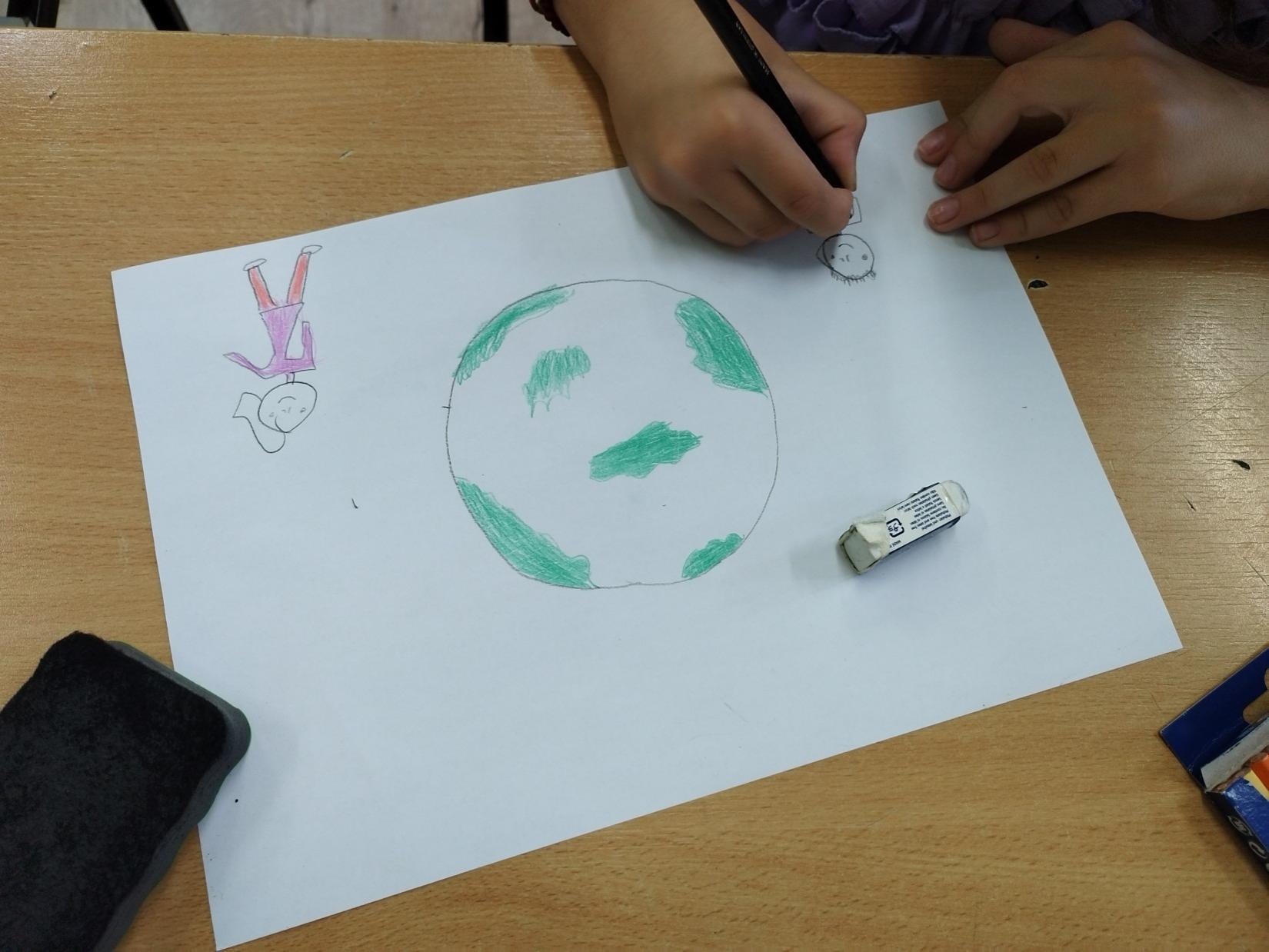 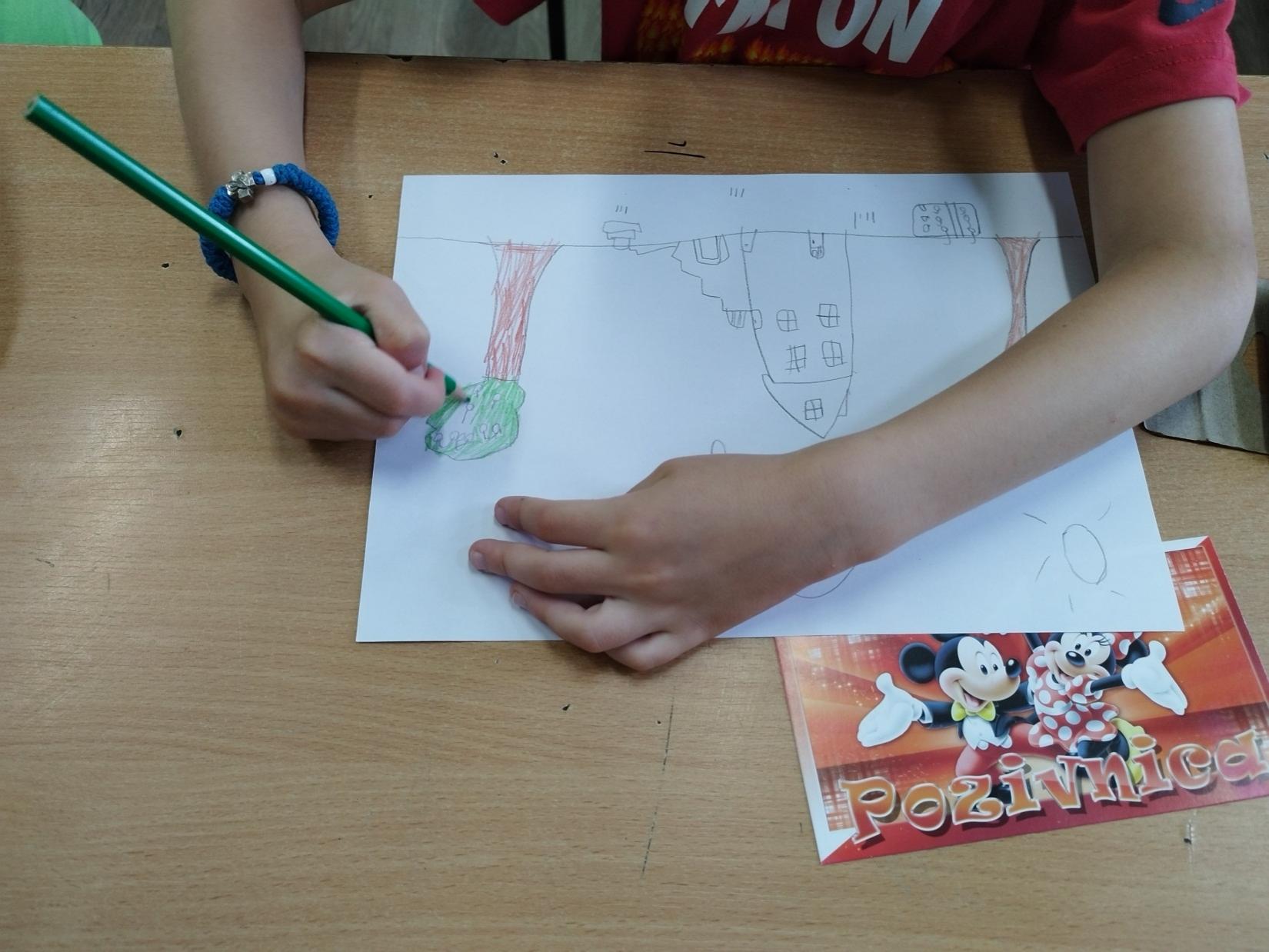 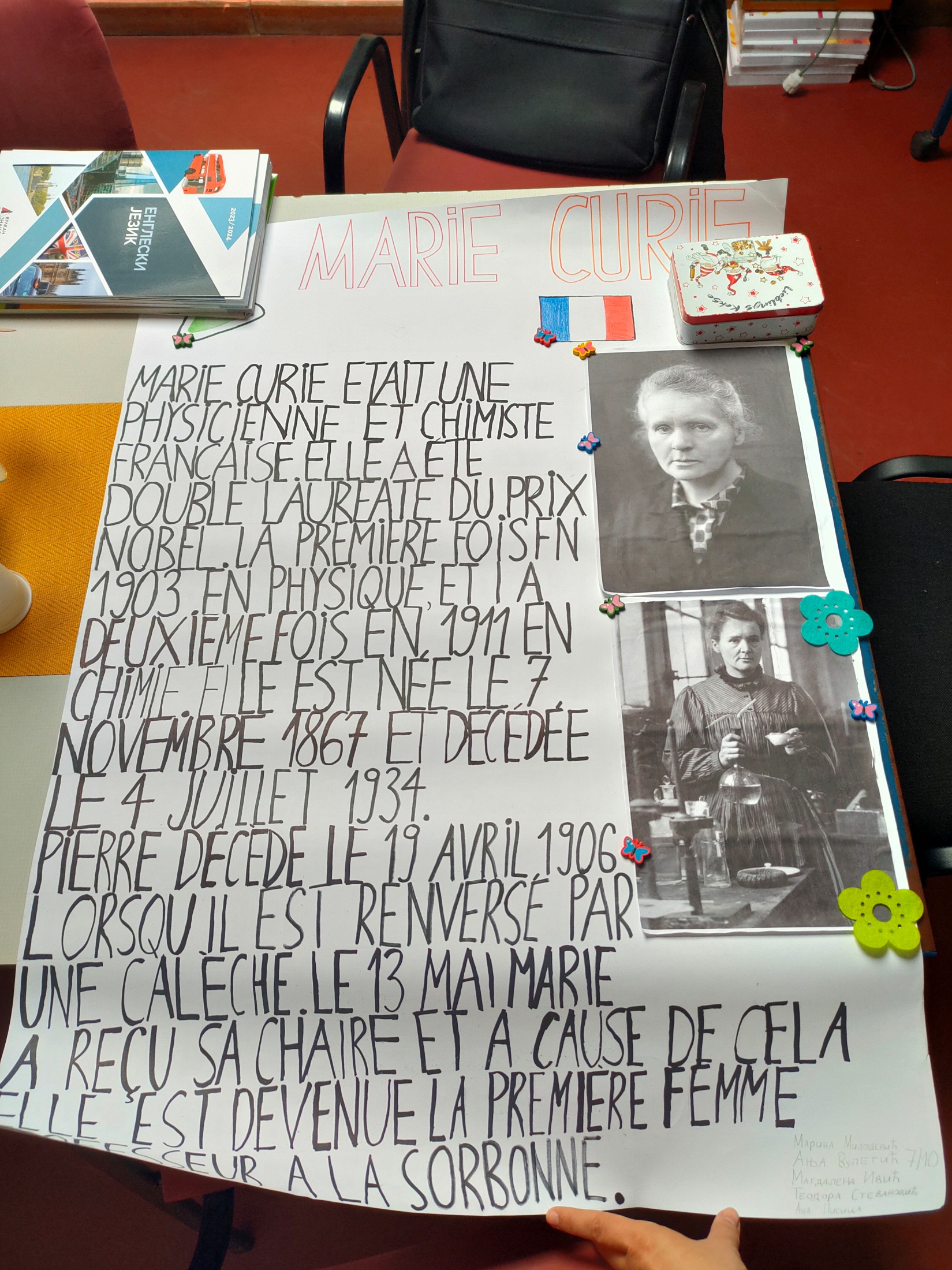                                                                                                                                                 Координатор  Тима:Биљана БранковићУ Винчи, 28.6.2023.ПРАЋЕЊЕ РЕАЛИЗАЦИЈЕ ПРОГРАМАРеализацију ГПРШ пратили су директор, помоћник директора, педагог, психолог, руководиоци разредних већа и стручних већа и одељењске старешине. На основу личног увида, путем анкета, извештаја, прегледом педагошке документације и сл. сачињава се процена реализације програмских задатака  по областима, а са овим извештајем се потом упознаје  Наставничко веће.РЕАЛИЗАЦИЈА    САРАДЊе СА ДРУШТВЕНОМ СРЕДИНОМШкола има веома успешну сарадњу са Саветом родитеља, а одржава се солидна сарадња са ауто-мото друштвом "Гроцка", са Домом здравља из Гроцке и амбулантом овог Дома у Винчи, са Центром за социјални рад из Гроцке, Народним универзитетом из Гроцке, полицијом са територије општине, Туристичким савезом општине, Филозофским факултетом, катедром за археологију Универзитета у Београду и  археолошким налазиштем „Бело брдо“ . Приметна је и сарадња групе родитеља који својим ангажовањем помажу рад секција, нарочито спортских.Посебна сарадња се остваривала и са самом општином Гроцка, као и са Црвеним крстом, а као резултат те сарадње било је одржано 9. марта 2020. године добровољно давање крви у просторијама матичне школе у Винчи.Треба истаћи да је и ове године сарадња са Градом преко Секретаријата за образовање била на високом нивоу.РЕАЛИЗАЦИЈА ПРОГРАМА ШКОЛСКОГ МАРКЕТИНГАСве приредбе у школи су забележене видео снимцима и фотографијама.Три пута годишње излази школски лист „Винчанско писмо“  у коме су приказане активности и рад ученика и наставника.У школи је и  ове године радио  школски разглас захваљујући и напорима Ученичког парламента,  преко кога се родитељи и ученици могу информисати о најважнијим догађањима у школи и дати своје предлоге у циљу побољшаља свеукупног стања у школи.  Ове школске године се успешно представила школа својим сајтом .Сајт се редовно допуњава актуелним подацима,те  је  и посета изнад свих очекивања.5.0.  ИЗВЕШТАЈ О РАДУ  УЧЕНИЧКОГ ПАРЛАМЕНТА у школској 2022/ 2023. годиниУченички парламент наше школе формиран је у октобру 2022г.Своје представнике у Ученичком парламенту бирали су сами ученици седмог и осмог разреда подва представника на часовима одељенске заједнице.Седница УП-а одржана је 26.10.2022. године.Присуствовало је 40 ученика седмог и осмог разредачиме је установљен кворум.Седници су присуствовале психолог Љиља Јовић и координатор радаУП Јелена Стојадиновић.Психолог је упознала ученике са појмом УП-а,а затим прочитала закон покојим принципима ће радити УП.Пре тога је објашњено шта све представници треба дапоседују:одговорност,способност,комуникативност,спремност за акцију,креативност да могу даизносе своја мишљења,потребе,идеје,проблеме и жеље.Прво је биран председник.Ученици су писали имена на папирићима.Највише гласова је ималаТеодора Стојковић 8/1, а Стојан Грбић 8/5 потпредседник.За записничара су изабрали ВукашинаКрстића 8/4.Затим су бирани ученици за тимове.Тим за самовредновање:Једногласно је усвојено да буду ученице:Јана Убовић 7/10,Теодора Милосављевић 8/6 и КристинаБажалац 8/6.Тим за школско развојно планирање:Једногласно је усвојено да буду ученици:Душан Кличковић 7/10 и Тара Танасијевић 7/1.Тим за заштиту од насиља:Једногласно је усвојено да буду ученици:Лана Станковић 7/2, Мања Миловановић 7/5, РадмилаЈовановић 8/9 и Вукашин Јовановић 8/9.Школски одбор:Једногласно је усвојено да буду ученице:Теодора Ивановић 8/4 и Кристина Вучевић 7/5.Укупно је одржано седам седница Ученичког парламента.Седнице су се одржавале сваког месеца редовно током школске године и посебно наглашавамода се никад није десило да на седници не постоји кворум.То значи да ушколској 2022./23г.Ученички парламент је био веома заинтересован и да је активно учествовао у свим сегментима одзначаја за рад школе.Рад се одвијао по плану и програму који смо установили на почетку школске године.Током године на седницама УП-а одржано је низ предавања али и дискусија о већини тема које сетичу живота и рада школе тј.ученика који је и чине.Дискутовало смо,критиковали,хвалили,износили нове предлоге о инклузивномобразовању,професионалној оријентацији,безбедности ученика у школи,правилима понашања ушколи,чувању школске имовине,уређењу школског простора.Ученици УП-а организовали су хуманитарну акцију за нашу бившу ученицу,која болује од тешкеболести.Потребна јој трансплатација бубрега у Русији,а за ту трансплатацију јој неопходно многоновца.Наши ученици су лепили флајере са њеном сликом у свим учионицама,па чак и уиздвојеним одељењима са кратком презентацијом о њеној болести.Идеја је била да деца пренесупоруку родитељима.Дана 30.03.2023. био је одржан ,,Дан за Милену Ивић“,где су сви слали поједан смс на број 1385 на 3030.Такође,наша школа је организовала помоћ за Сирију,послеземљотреса који их је задесио.Сакупили смо одећу,обућу,хемију и средства за хигијену.Свепохвале за наше ученице из УП-а које су паковале пакете.После само пар дана,све се спаковало иотишло за Сирију.Планирали смо још једну хуманитарну акцију за нашу бившу ученицу.Планиралисмо да одржимо један конецрт у нашој школи,заједно са музичком школом.Али нажалост,збогтрагедије на Врачару,концерт се није реализовао.Седница УП-а која је одржана 27.04.2023. било је везано за уџбенике за 2023/`24г.Угостили смодиректора.Директору је дата реч,где нам је представљао издаваче за предстојећу годину.ЧлановиУП-а разматрали су предлоге уџбеника за школску 2023/`24г.Других предлога није било,па је УПдао позитивно мишљење на предлог Стручних већа на избору уџбеника за 2023/`24 г.Због трагедије која се десила у ОШ,,Рибриникар“,наши ученици су имали потребу да закажу хитансастанак,како би дискутовали на ту тему.Састанак је одржан 19.05.2023.г уз присуство психологаЉиље Јовић,која је ученицима пружала подршку и отворено су причали на ту тему.О осећањимадеце у овом тренутку и осећањима тог дана кад се десила трагедија на Врачару.Психолог ЉиљаЈовић је направила скалу осећања о 1-10.Где су деца на папирићима писала своја осећања илепила на скали,од јако изражених осећања,до слабије изражених.На скали се видела та некасредња оцена,вероватно у време кад се та трагедија десила осећања би била интезивнија.Њиховзадатак за следећу седницу је био да размисле који би они дали предлог да би се деца осећалабоље у школи.Парлементарци су формулисали четири предлога како би се деца осећала боље у школи:1.УП жели да буде већа дисциплина у школи.2.УП тражи веће поштовање деце према наставницима.3.УП жели да наставници више разговарају са децом,да комуникација не буде усмерена само наградиво;4.УП жели да ученици поново добију прилику да учествују у секцијама које су сами одабрали.Иза наведена четрири предлога једногласно су стали сви присутни чланови Ученичкогпарламента.Ученички парламент наше школе је био веома активан,чланови су редовно долазили на седнице,дискутовали,давали своја мишљења али и вредно учествовали у спровођењу истих.Имали смосвој план и програм рада ,свеску записника са седница УП-а.На крају смо задовољни радом и активношћу наших парлемантараца.Све похвале за њих,зањихову хуманитост,за њихове предлоге,идеје за добробит наше школе.Винча јун 2023г.6.0. ИЗВЕШТАЈ О СПРОВОЂЕЊУ НАЦИОНАЛНОГ ПРОГРАМА ПРОФЕСИОНАЛНЕ ОРИЈЕНТАЦИЈЕ у школској 2022/ 2023. годиниНа почетку школске године формирали смо Тим за реализацију програма ПО.Кроз план ипрограм ,разматрали смо и определили се за одговарајуће моделе имплементацијеистог.Одлучили смо да се програм реализује пре свега кроз часове одељенске заједницеуз укључивање часова српског језика,ликовне културе,грађанског васпитања,информатикеи рачунарства и техничко информатичког образовања.Ове године смо имали у плану дазаинтересоване ученике 8.разреда спроведемо кроз институције,како би се лакшеопределили за будуће занимање.Нажалост,због трагдије која се десила уОШ,,Рибриникар“,посета у институцијама се није реализовала.Носиоци активности били су одељенске старешине 7/1,2,3,4,5,6,7,8,9,10 и 11,као и8/1,2,3,4,5,6,7,8,9,10 и 11.29.октобра део ученика седмог и осмог разреда у пратњи одељенских старешинапосетили су Сајам образовања на Београдском сајму.23.априла у сали ГО Гроцка одржавао се такође Сајам образовања и њему суприсуствовали сви ученици осмог разреда,такође у пратњи одељенских старешина.У школској 2022./23г. Успешно смо реализовали програм професионалне оријентацијекроз пројекат ,,Професионална оријентација на преласку у средњу школу“.Циљ нам је биоподстицање развоја личности ученика до ваљане,промишљене одлуке о изборузанимања ,планирања каријере и укључивање у свет рада.На крају,задовољни смо посвећеношћу и креативношћу свих носилаца реализацијепројекта који су на тај начин дали значајан допринос формирању личности младих иутицали на оснаживање њихове воље и способности одлучивања.Винча јун 2023г.7.0.  ИЗВЕШТАЈ О РАДУ ТИМА ЗА ШКОЛСКО РАЗВОЈНО ПЛАНИРАЊЕ   у школској 2022/ 2023. годиниСтручни актив за школско развојно планирање је у школској 2022/23. години одржао 9  састанака.Највећи део времена и пажње Стручни актив за школско развојно планирање у шк.2022/23.години је посветио активностима усмереним на побољшање квалитета наставе и ваннаставних активности, као и активностима усмереним ка изради за нови развојни план школе.Највећи акценат је стављен на побољшање рада стручних већа, размену искуства и сарадњу међу запосленима, а све у циљу унапређивање наставе и сарадње у оквиру наставног предмета, а и међупредметну сарадњу.На основу анализе реализованих садржаја, резултата пробних и завршних испита и реализованих  активности на радионицама и састанцима са ученицима, родитељима и запосленима ( УП,  В.тим, СВ, Савет родитеља, родитељски састанци..),резултата самовредновања рада школе у претходне три године и екстерног вредновања,  урађен је план активности које треба реализовати.У области настава и учење за шк.2022/23.годину један од важнијих задатака је била реализација часова редовне наставе применом различитих облика, метода и техника рада, посебно активних метода рада уз уважавање специфичности одељења. Анализом протокола о посети часу утврђено је да се на часовима још увек недовољно користе различите активне  методе и облици рада, па је потребно и даље радити на мотивацији наставника за чешћим коришћењем ових метода рада и коришћењем постојећих ресурса. Приметно је и то да постоји већи број истраживачких активности ученика, израда пројеката, филмова и презентација у односу на претходни период. Треба наћи начин да се наставници и ученици више мотивишу за ове активности, као и информисање о  реализацији истих (сајт, школски лист, обавештења, медији..).Најзначајније  активности су биле везане  за почетак  формирањаи/или дограђивања  база података на нивоу стручних већа и нивоу школе које садрже: задатке по нивоима постигнућа, тестове знања, сценарије за угледне часове са иновацијама, резултатима такмичења и напредовања ученика/ца, примени ИКТ-а у настави и ваннаставним активностима и организацију стручног усавршавања запослених.На једном од састанака је договорено да се појача рад стручних већа и да резултат тога буду  материјали,  докази и подаци   о следећим активностима: Формирати базу и/или  допунити већ формиране базе задатака на нивоу стручних већа са задацима који ће бити класификовани по нивоима (основни, средњи и напредни ниво).Направити минимум један тест знања по разреду на нивоу стручних већа  у складу са образовним стандардима    (реализовати тест  и анализирати).Руковосиоци СВ треба да прикупе сценарије за угледни час који обавезно садржи: иновацију и/или примену знања са стручног усавршавања или стручне литературе  и предају  психолошко-педагошкој служби (пожељно, у електронском облику), ради стварања базе сценарија угледних часова.На нивоу СВ прикупити примере добре праксе који ће бити презентовани за колеге/це као облик СУ у установи (припреме за час, снимке часа и продукте часа).Стручна већа  треба да имају потпуну документацију о резултататима  такмичења  ученика/ца и реализације стручног усавршавања  запослених.Појачати проток информација од стручних већа  до уредника/ца сајта и школског листа о реализованим активностима.Направити анализу примене постојећих наставних средстава у настави, нарочито ИКТ-а и дати предлоге/мере  за  побољшање квалитета наставе.Чланови/це школских тимова треба да иницирају и прате реализацију планова активности тимова у оквиру својих стручних већа.С обзиром на величину и разуђеност школе овај посао није урађен на нивоу свих стручних већа и у потпуности, али је добрим делом реализован и треба га надограђивати у наредном периоду.У области стручног усавршавања осим учешћа у планирању, реализацији и организацији стручног усавршавања ван установе, актив се бавио реализацијом планираних активности у области стручног усавршавања у установи. Осим састанака са представницима стручних већа, анализе реализације угледних и огледних часова, акредитованих програма и стручне литературе, стручни актив за развојно планирање је организовао и реализовао истраживања која су презентована на седницама Наставничког већа, а тичу се конкретног рада у настави и ваннаставним активностима. Угледни часови се планирају и реализују на нивоу стручних већа и врши се њихова анализа, али остаје утисак да се још увек не користе у довољној мери знања добијена на семинарима и обукама.Стручна већа планирају усаглашавање критеријума оцењивања, заједничку израду тестова знања што унапређује процес оцењивања,али још увек у недовољном обиму. Из појединих предмета (српски језик, математика, биологија..) се раде иницијални и годишњи тестови знања у циљу квалитетнијег планирања наставе.Ученици и родитељи су упознати са Правилником о оцењивању.Формирана је листа ваннаставних активности а у Школском програму су дефинисани програми секција, допунске и додатне наставе и посебни програми васпитно образовног рада.Распоред реализације ваннаставних активности је видно истакнут.На нивоу стручних већа је урађена анализа резултата завршног испита из претходне школске године, резултата пробних завршних испита  и у складу с анализом је урађен план извођења припремне наставе за завршни испит током школске године. За ученике/це  којима је потребна додатна подршка су урађени прилагођени програми рада и ИОП-1 или 2, а на нивоу школе је урађен Акциони план за инклузију. Посебну пажњу у будућем периоду треба посветити раду са даровитим ученицима и изради ИОП-3. Треба мотивисати запослене да обрате више пажње и дају јачу подршку даровитим ученицима/цама, како би се и они развијали у складу са својим способностима и интересовањима.Урађен је план подршке ученицима и много активности је реализовано (праћење физичког, здравственог и емотивног стања и потреба ученика, развијање ненасилне комуникације, активности против насиља, пројекти о здравој исхрани, ненасиљу, хуманости..).У области етос су активности биле усмерене на организацију изложби, промоције школе и резултата, продуката ученика, а у области ресурси набавком средстава неопходних за квалитетно извођење наставе, као и безбедно окружење ученика.Чланови/це актива су  током године радили на реализацији идеја, договора који су на састанцима усвајани и трудили су се да код осталих чланова колектива пробуде мотивацију за  ангажовањем у планираним активностима.Чланови/це  актива су задовољни  реализованим активностима у овој школској години. Иако је ванредно стање условило да се многе активности не реализују, тј. Да се реаизују у измењеном облику, можемо бити задовољни свеукупном организацијом и развојем школе у датом периоду.  О свом раду, планираним активностима и реализацији програмских задатака актив је редовно обавештавао управу школе и стручне органе школе.Одређене активности које су планиране годишњим планом нису реализоване из објективних разлога.На крају школске године актив је сачинио кратак извештај о раду и план рада за наредну школску годину.Координатор педагог Виола Ћук8.0. ИЗВЕШТАЈ О РАДУ ТИМА ЗА РАЗВОЈ ШКОЛСКОГ ПРОГРАМА у школској 2022/23. години1. БРОЈ ОДРЖАНИХ САСТАНАКА: 62. РЕАЛИЗОВАНИ САДРЖАЈИ:- Договор о раду стручног актива у шк.2022/23. години.- Корекција форме годишњег и оперативног планирања у складу са новим школскимпрограмомј, резултатима вредновања и потребама реализације наставе.- Учешће у изради ГПРШ-а за шк. 2022/23.. годину.- Израда индивидуалних образовних планова.- Разматрање и анализа услова за реализацију школског програма и тешкоћа уреализацији школског програма у шк. 2022/23.години.- Анализа рада стручног актива у шк. 2022/23. године и израда полугодишњег игодишњег извештаја о раду.- Праћење реализације школског програма у шк.2022/23. години, са посебним освртомна реализацију тематске наставе.- Евалуација реализације наставе ДН, ДДН, продуженог боравка, ваннаставнихактивности и СНА.- Израда Анекса школског програма за шк. 2023/24. годину.- Договор о плану активности стручног актива у шк.2023/24.године.3. РЕЗУЛТАТИ:- Израђена нова форма годишњег и оперативног планирања за шк.2022/23.годину.- Стручни актив за развој школског програма је учествовао у изради ГПРШ-а за шк.2022/23. годину и усклађивао садржаје и активности формулисане овим документима,како би се олакшала, конкретизовала и омогућила њихова ефикаснија реализација.- Израда индивидуалних образовних планова је реализована у току првог полугодиштау складу са потребама ученика. Стручни актив је имао непосредну сарадњу са Тимом заинклузију и Педагошким колегијумом.- Реализација школског програма у шк.2022/23. години – тешкоће и подстицаји. Новишколски програм наставе и учења је урађен за период 2022-26. и ово је прва школскагодиан у којој је примењиван. Реализовано је неколико важних промена у припреми,планирању, реализацији и евалуацији образовно-васпитног процеса, конкретнијенаставног процеса, што је можда једним делом била и тешкоћа у реализацији, али иподстицај и мотивација за све учеснике датог процеса. Најважнија новина која јепланирана новим програмом је примена тематске и интегративне наставе у реализацијисвих наставних предмета, програма и активности. Тематска и интегративна настава ћеобухватити један део фонда часова, по избору стручних већа, на изабраним садржајима,темам, областима и повезиваће одређен број наставних предмета, програма датогразреда, за које ће бити реализована у сваком одељењу. Договорена је повећанасарадња у оквиру стручних тела и између стручних тела у школи. Одржан је и састанаксвих руководиоца стручних већа, актива и тимова на ову тему.Што се тиче услова за реализацију програмских задтака може се рећи да су они добри.Постоје техничке могућности за примену различитих техника и метода рада, могућностстручног усавршавања, али оно што свима смета је недостатак кабинета.- У шк.2022/23. години Стручни актив з аразвој школског програма је путем упитниказа ученике и родитеље извршио евалуацију реализације додатне, допунске наставе,ваннаставних активности, секција, ЧОС-а од 1. - 8.разреда и наставе слободнихактивности (СНА) од 5. - 8. разреда. На основу 4 гугл упитника ( 2 за родитеље и 2 заученике) урађена је евалуација ових видова наставних и ваннаставних активности,урађене су 4 презентације које су представљене на седници Наставничког већа, донетису закључци и препоруке у вези са резултатима, а исти електронским путем прослеђенисвим члановима наставничког већа, како би их користили за планирање у нареднојшколској години.- Стручни актив за развој школског програма је одржао шест састанака у складу сапланираним и донео мере побољшања рада актива, а на последњем састанку је извршиоевалуацију и предлог годишњег извештаја који ће завршити координаторка актива.- Донет је договор о плану рада и активностима у шк.2023/24.години.4. ТЕШКОЋЕ У РАДУ:- Одређен број чланова/ца актива не долази редовно на састанке због терминаодржавања састанака који су увек у међусмени (чланови/це раде у различитим сменамаса различитим распоредом часова и тешко је одабрати термин који свима одговара, ачесто су били на заменама одсутних колега/ца)..- Једна од тешкоћа у раду је и реализација донетих закључака, предлога, мера иукључивање свих актера школског живота у реализацију програмских задатака.Родитељи и ученици нису били укључени у активности у планираном обиму и нажељен начин због различитих фактора. Поводом анализе реализације школскогпрограма у овој школској години истакнута је чињеница да је ово веома тешка година усваком смислу. Период епидемије и мера које су се тада спроводиле, као и рад уотежаним условима је донео своје последице, које се сада отежано превазилазе и радвраћа у редовно стање. Потом догађаји у ОШ“Владислав Рибникар“ , последицедогађаја и ранији завршетак школске године су утицали на реализацију планиранихактивности. Свимаје тешко, и ученицима, и родитељима, и запосленима. Договорене сумере подршке у овој области.5. ЕВАЛУАЦИЈА И ПЛАНИРАЊЕ НАРЕДНИХ АКТИВНОСТИ:- Може се закључити да је током ове школске године Стручни актив за развој школскогпрограма реализовао планиране активности и садржаје.- Стручни актив за развој школског програма ће у наредном периоду посебну пажњупосветити планирању и реализацији конкретних садржаја рада за наредни период,нарочито у области реализације тематске и интегративне наставе и пројеката.Оквирни садржај рада актива у наредном периоду:- Праћење и евалуација реализације програма редовне наставе, изборних програма иваннаставних активности.- Припрема, организација и реализација презентације примера добре праксе – зачланове наставничког већа.- Подршка сарадњи стручних већа, актива и тимова у размени информација, планирањуи сарадњи, као и подршка свих чланова актива колегама у реализацији планиранихактивности.- Припрема, организација и реализација истраживања о евалуацији реализацијешколског програма у шк.2023/24.години у области реализације тематске, интегративненаставе, изборних програма и ваннаставних активности. Инструменти: упитник заученике, родитеље и наставнике, продукти активности ученика, протоколи о посетичасовима. Извештавање о резултатима, доношење закључака и плана наредних коракана нивоу стручног актива и школе.- Израда и реализација ИОП-а у шк. 2023/24. години; обратити пажњу наидентификовање надарених ученика, израду ИОП-3, праћење и евалуацију реализацијеових програма у сарадњи са Тимом за инклузију и Тимом за обезбеђивање квалитета иразвој установе (размена информација, израда, праћење и вредновање ИОП-а и израдаИОП-3).- Кориговање планова и програма у складу са променама законске регулативе, општихпланова школе, Педагошког колегијума, органа управљања и других стручних органа ушколи и ван ње, сарадње са институцијама и стручним друштвима или реализацијуодређених пројеката и активности од значаја за реализацију школског програма.- Сарадња са стручним телима у школи, Педагошким колегијумом, Саветом родитеља,Ученичким парламентом и органом управљања у школи.- Учешће у изради ГПРШ-а за шк. 2023/24. годину.- Планирање, реализација и евалуација плана рада стручног актива.У Винчи, август 2023. год. Координатор рада стручног активаСнежана Ракић9.0.ИЗВЕШТАЈ О РАДУ ТИМА ЗА САМОВРЕДНОВАЊЕ РАДА ШКОЛЕ у школској 2022/23. ИЗВЕШТАЈ О РЕАЛИЗАЦИЈИ АКТИВНОСТИ ТИМА ЗА РАЗВОЈСАМОВРЕДНОВАЊА РАДА ШКОЛЕУ ШКОЛСКОЈ 2022/23.1. БРОЈ ОДРЖАНИХ САСТАНАКА 7 (19.10., 18.11., 29.12., 8.2.2023., 2.6.2023.,19.6.2023. и 26.6.2023.)2. РЕАЛИЗОВАНИ САДРЖАЈИ:Конституисање Тима за школску 2022/23Планирање области вредновањаКонструисање плана активностиФормирање мини тимоваПројекат ,,Млади истраживачи”Истраживање ,,Младих истраживача” (Фокус група са ученицима)Упитник за наставникеИзвештавања ,,Младих истраживача” Наставничком већу о закључцима Фокус групеУпитник за наставнике и учитеље ,,Настава и учење”Упитник за наставнике и учитеље ,,Ортаницзација рада школе, управљање људиским иматеријалним ресурсима”Упитник за Савет родитеља ,,Ортаницзација рада школе, управљање људиским иматеријалним ресурсима”Анализа упитника за наставнике и учитеље ,,Настава и учење”Анализа упитника за наставнике и учитеље ,,Ортаницзација рада школе, управљањељудиским и материјалним ресурсима”Анализа упитника за Савет родитеља ,,Ортаницзација рада школе, управљање људскими материјалним ресурсима”Анализа документацијеРЕЗУЛТАТИ:Члави Тима за школску 2022/23. год. су: Стефан Степановић, Љиљана Јовић, СнежанаКалађурђевић, Наташа Миодраговић, Наташа Ђаниш - Митровић, Јована Лајхнер,Љубица Крстић, Маја Мартић и Слободан ЖивотићОве школске године Тим је вредновао области: Настава и учење и Организација радашколе, управљање људским и материјалним ресурсимаПокренута је реализација планилраног пројекта “Млади истраживачи”. 5 ученика нашешколе је добило менторе (чланови тима), упознато са радом тима и укључено у радтим а у циљу оспособљавања за самостално вредновање.,,Млади истраживачи” су вршили интервју са ученицима (фокус група) везано за областНаставу и учење.Вредновање је обавељено и путем упитника за наставнике и родитељеВредновала се и анализирала и документација.Снежана Калађурђевић и Наташа Миодраговић су анализирале и вредноваледокументацију; Стефан Степановић, Љубица Крстић и Наташа Ђаниш Митровићсу креирали упитник који се односе на Наставу и учење; Љиљана Јовић, СлободанЖивотић и Маја Мартић су креирали упитник који се односи на Организацију радашколе, управљање људским и материјалним ресурсима.Основна школа ,,Никола Тесла” 11351 Винча, Јована Јовановића Змаја 1. Тел. 8066-911Имејл: osntsekretarijat@gmail.com Сајт: www.osteslavinca.edu.rs------------------------------------------------------------------------------------------,,Млади истраживачи” су са Љиљаном анализирали ,,Фокус групу”; Наташа Ђ.М. иЉиљана су анализирале упитнике који се односе на Организацију рада школе,управљање људским и материјалним ресурсима; Стефан Степановић је анализираоупитник који се односи на Наставу и учењеЉиљана и Стефан су припремили извештај о овогодишњем раду тима.ТЕШКОЋЕ У РАДУ:У оквиру тима постоји иницијатива да се тим појача са још пар чланова како би рад биоефикаснији.Због тешкоћа у раду након немилих догађаја, који су се десили ове школске године,планирано “Селфи” истраживање је померено за наредну школску годину.Тим је планирао да врши и хоризонтално вредновање где је предвиђено да наставницимеђусобно једни другима посећују часове. Није реализовао ову активност из разлогашто је школска година прекунта раније.5. ЕВАЛУАЦИЈА И ПЛАНИРАЊЕ НАРЕДНИХ АКТИВНОСТИ:Тим је успешно вредновао наведене две области.Следи одабир области вредновања за следећу школску годину и формирање плановарада Тима.У Винчи, Руководилац тима30.6.2023. Стефан Степановић__________10.0. ИЗВЕШТАЈ РАДА ТИМА ЗА УРЕЂЕЊЕ ШКОЛЕ И ШКОЛСКОГ ДВОРИШТА у школској 2022/23. години1. БРОЈ ОДРЖАНИХ САСТАНАКА: 42. РЕАЛИЗОВАНИ САДРЖАЈИ:-Обележавање важних датума : Дечја недеља, Дан школе, Дан језика, Светски даннауке, Нова година,Свети Сава, Дан жена;-Пројектна активност* уређење трпезарије у матичној школи;* рестаурација клавира из 19 века,уређење ходника, формирање новог кабинета заинформатику у Лештанима;* реновирање учионице у Болечу;* уређење дворишта, кречење учионице у Ритопеку3. РЕЗУЛТАТИ:-Поводом обележавања важних датума у нашој школи предузете су разне активностичланова тима са колегама из других тимова, ученицима и помоћним особљем школе.Уређиван је екстеријер у складу са потребама и годишњим добом.Централне просторије у матичној и подручним школама оплемењене су биљкама.На паноима су излагани ликовни и литерарни радови ученика у складу са датумомкоји се обележава. Израђене су фигурине и поклањане гостима на Дану школе. ПредНову годину украшен је прилаз управном делу зграде, улазна врата на учионицама,окићене јелке украсима које су ученици израдили. Након празника, поводом школскеславе, Светог Саве, организована је изложба ликовних радова и паноа на тему ликаСветог Саве. На предлог и у срадњи са Тимом за заштиту од дискриминације, насиља,злостављања и занемаривања реализована је тематска недеља поводом Дана жена уоквиру које су истакнути радови знаменитих жена из области науке, моде, историје.Основна школа ,,Никола Тесла” 11351 Винча, Јована Јовановића Змаја 1. Тел. 8066-911Имејл: osntsekretarijat@gmail.com Сајт: www.osteslavinca.edu.rs-------------------------------------------------------------------------------------------------------------------------Основна школа ,,Никола Тесла” 11351 Винча, Јована Јовановића Змаја 1. Тел. 8066-911Имејл: osntsekretarijat@gmail.com Сајт: www.osteslavinca.edu.rs-------------------------------------------------------------------------------------------------------------------------Основна школа ,,Никола Тесла” 11351 Винча, Јована Јовановића Змаја 1. Тел. 8066-911Имејл: osntsekretarijat@gmail.com Сајт: www.osteslavinca.edu.rs--------------------------------------------------------------------------------------------------------------------------У оквиру пројектне активности наставници ликовне културе и ученици су утрпезарији матичне школе урадили мурал.Ученици старијих разреда са својим наставницима ликовне културе урадили сутродимензионални пано са пратећим паноима и радовима од рециклажног материјала уцентралном холу са темом „Плава планета“.Основна школа ,,Никола Тесла” 11351 Винча, Јована Јовановића Змаја 1. Тел. 8066-911Имејл: osntsekretarijat@gmail.com Сајт: www.osteslavinca.edu.rs-------------------------------------------------------------------------------------------------------------------------На улазу у фискултурну салу у Лештанима налази се велики мурал Новака Ђоковића, анешто даље на великом зиду и мурал Николе Тесле, који су радили ученици осмогразреда уз помоћ наставнице ликовног Татјане Илић.У подручној школи у Болечу реновирана је учионица и санирана оштећења наконпоплаве.Спроведена је акција уређења дворишта и окречена једна од учионица у Ритопеку.4.ТЕШКОЋЕ У РАДУ: /5. ЕВАЛУАЦИЈА И ПЛАНИРАЊЕ НАРЕДНИХ АКТИВНОСТИ:Све реализоване активности не би биле тако успешне да није било несебичнесарадње свих чланова тима и наставника наше школе који су омогућили својимученицима да се изразе и уживају у продуктима свога деловања.У периоду пред нама задатак чланова тима биће да поред већ планиранихактивности, проширење школског паркинга у Лештану, кречење ходника школе уБолечу, сређивање зеленила у атријумима школе у Винчи, као и читавог дворишта,размотре и изађу с новим предлозима већ на првом састанку.Нови руководилац Тима за школску 2023/2024. годину је наставница ликовнекултуре Дражена Трајковић, а записничар учитељица Маја Зјајић.У Винчи, Руководилац тимаЛидија Сојкић___10.1. ИЗВЕШТАЈ О РАДУ ТИМА ЗА ЗАШТИТУ ЖИВОТНЕ СРЕДИНЕ у 2022/23. годиниУ циљу стварања услова за свестрани развој личности ученика, формирање здравствених навика и естетских ставова код ученика, програм еколошке заштите и естетског уређења школе представља саставни део рада свих запослених у школи као и ученика школе. Својим заједничким ангажовањем допринели су да се створи здравије окружење и подстицајна средина у којој ће постојати услови да се реализују индивидуалне потребе и интересовања деце, такође и да просторије школе и школско двориште буду пријатан амбијент како за ученике и запослене, тако и за родитеље и остале посетиоце. У току школске 2022/23. организовано је више акција унутар самих просторија школе, као и у школском дворишту:Уређење учионица и кабинетаУређење паноа са различитим темама у централном холу и унутар учионица,Одржавање саксијских биљака у просторијама школе,Постављање изложби у сарадњи са Центром за културу,Кречење учионица, Уређење и одржавање зелених површина у дворишту,Успешна акција озелењаавања површина у матичној школи и у подручним одељењима у сарадњи са Саветом родитеља (,,Једно дрво-једно одељење”)Одржавање ограде око паркинга и спомен-обележја,Одржавање спомен-обележја,Сакупљање и сортирање отпада, чишћење двориштаУређење летње учионице – ЕКО-учионицаИвана Живанчевић Вулетић11.0. ИЗВЕШТАЈ О РАДУ ТИМА ЗА САРАДЊУ СА ЦРВЕНИМ КРСТОМ у школској 2022/ 2023. години1.	Број одржаних састанака: 2 (до 22.6.2023. године)2.	РЕАЛИЗОВАНИ САДРЖАЈИ:I полугодиште:   - Акција „Безбедност деце у саобраћају“  -„Недеља солидарности“: 14 - 21. септембар – добровољни прилози   - Дечја недеља (прва недеља октобра), „дечја права“       -Трка „За срећније детињство“, прва недеља октобра,  -„Болести прљавих руку“ и „Сачувајмо леп осмех“ 17-28. 10.,     - Акција „Један пакетић много љубави“                      -17.01.2020. Акција добровољног давања крви „Твојих пет минута нечији цео живот“. Велики број родитеља се одазвао.-Руководилац тима Драгана Станковић је поднела извештај о раду тима у првом полугодишту-17.01.2020. Акција добровољног давања крви „Твојих пет минута нечији цео живот“. Велики број родитеља се одазвао.-Руководилац тима Драгана Станковић је поднела извештај о раду тима у првом полугодишту-17.01.2020. Акција добровољног давања крви „Твојих пет минута нечији цео живот“. Велики број родитеља се одазвао.-Руководилац тима Драгана Станковић је поднела извештај о раду тима у првом полугодишту   -Руководилац тима Весна Будимир је поднела извештај о раду тима у првом полугодишту.II полугодиште:    -24.01. Акција добровољног давања крви „Твојих пет минута                                                                                        нечији цео живот“. Велики број родитеља се одазвао   - обележавање 24. марта – Светског дана борбе против ТБ (предавања)   - Конкурс „Крв живот значи“ (ликовни и литерарни радови); Ученица Хана Миленковић из 1/2  је освојила треће место у Општини Гроцка, а ученица Хелена Ђуричић 5/3 прво место.   - обележавање 7. априла – Светског дана здравља   -„Недеља Црвеног крста“ – (прилози грађана) и друге активности   према     сачињеном програму,   - обележавање 31. маја – Светског дана без дуванског дима ТЕШКОЋЕ У РАДУ: Школски тим већ годинама има врло успешну сарадњу са Црвеним крстом Гроцка. Ове године због актуелне ситуације са пандемијом, многе планиране акције и садржаји нису могли бити реализовани. Садржаји које смо успели да реализујемо су у мањем обиму и уз велика ограничења.                                                                                     Руководилац тима                                                                                                  Весна БудимирИЗВЕШТАЈ О РАДУ ШКОЛСКОГ ТИМА ЗА ИНКЛУЗИЈУ у школској 2022/23. години1.БРОЈ ОДРЖАНИХ САСТАНАКА :   42.РЕАЛИЗОВАНИ САДРЖАЈИ:       Израђен је акциони план за ИО за ову школску годину, континуирано смо посматрали и у сарадњи са колегама регистровали ученике којима је потребан било који вид додатне помоћи од почетка ове школске године. Континуирано  смо допуњавали базу података о овим ученицима. Континуирано смо младим колегама помагали саветима , додатном литературом и приручницима на ову тему и уводили их у овај значајан сегмент њиховог рада.        Учествовали смо  у изради  планова подршке.Предлагали смо Педагошком колегијуму школе увођење нових мера подршке за поједине ученике.  Пратили смо напредовање и предлагали даље мере подршке ( у мини тимовима ,  помоћу анкете за праћење напредовања ученика као и кроз поступак вредновања ИОП –а ) . Пратили наше ученике који су прешли на наредни ниво школовања и сарађивали са тим школама.       Сарађивали смо са институцијама од значаја за ову тему : ЦСР, Дом Здравља, Развојно саветовалиште, ИРК СО Гроцка.      Сарађивали смо  са Тимом за заштиту од дискриминације, злостављања и занемаривања, Ученичким парламентом школе и вршњачким тимом за борбу против дискриминације злостављања и занемаривања. Сарађивали смо са Тимом за обезбеђење квалитета и развој школе и Тимом за међупредметне компетенције и предузетништво. Континуирано смо сарађивали са родитељима ученика, пружали саветодавну помоћ ученицима и родитељима у области професионалне оријентације.                                                              Подстицали  смо развој инклузивне климе у школи разним појединачним активностима са ученицима ( Радионице,  Дечија недеља на тему „ Дете је дете да га волите и разумете “ , Дан особа са Дауновим синдромом , Објавили ликовно литерарни конкурс под називом „ Посебан сам јер сам другачији „  др.)     За породице наших ученика који су се нашли у тешкој материјалној ситуацији услед губитка посла и других додатних проблема интензивирали смо сарадњу са Центром за социјални рад ГО Гроцка као и  Црвеним Крстом Гроцка.     Заједно са предметним наставницима и одељенским старешинама чланови Тима су учествовали у пружању подршке ученици 8. разреда која је  пробни завршни и завршни испит полагала по  ИОП 2 ( ВБ  8-10   ) тј. под измењеним условима како саветодавно , везано за избор будуће школе и занимања тако  и учествовањем у изради тестова за ученике који су  школовање завршили  по ИОП 2 програму. Чланови нашег тима су били подршка ученицима и на самом полагању ових испита. Интензивирана  је и сарадња са родитељима ових ученика као и контакт са средњим школама у којима  су ови ученици желели да наставе школовање .     Такође,учествовали смо, на исти начин на  пробном тестирању ученика 7. разреда који су овај испит полагали под измењеним условима . За две ученице ( НМ 7/5 и КЂ 7/4 ) израђени су посебни тестови из биологије, предмета који су саме изабрале.    На крају школске године све одељенске старешине у израдиле извештај о постигнућу ученика којима је била потребна додатна подршка као и о њиховом сналажењу у току комбиноване наставе .Такође, дали су препоруке за рад  са ученицима у наредној школској години.    Наша школа је ушла у Пројекат “Учимо сви заједно”. Пројекат реализује МП и УНИЦЕФ. Обука је део програма јачања капацитета запослених у образовању. Координатор за школу је Б.Емини. Активности ће бити реализоване у наредне три године.3. РЕЗУЛТАТИ:       Свим ученицима,  за које смо заједно са предметним наставницима и учитељима закључили да је потребно израдили смо одговарајући план подршке и по томе поступали у току рада. Планови су садржајни, благовремено израђени .То је допринело да су, у највећем броју случајева , на прави начин подстицали  развој и учење  деце  ( више о томе у извештају анализе анкете коју смо урадили за сваког ученика на крају школске године  ).     Интензивирали смо рад на препознавању даровите деце и изради обогаћених ИОП а.     На иницијативу педагога В.Ћук Тим је донео одлуку да је један од његових битних задатака у наредном периоду проналажење начина да се више пажње на часовима поклони диференцијацији наставе и уважавању индивидуалних потреба ученика. Уочено је да се приликом посећивања часова редовне наставе ређе виђа да наставници користе посебне материјале и наставна средства прилагођена потребама и могућностима ученика.     У холу матичне школе је одвојен кутак за тему инклузија. Такође и у подручним школама је издвојен посебан простор где би се излагали радови ученика и садржаји на ову тему.    Психолог Љ.Јовић је у гугл учионици Тима поделила презентацију о инклузији као остваривању права све деце на образовање. Презентацију чланови тима , као и остали ,могу користити и као наставно средство у свом раду.    Педагошки асистент Б.Емини реализовао је радионице на тему Ромски речник а са групом ученика обележио је и Бибиаку.    21.3.2021. обележили смо Међународни дан особа са Дауновим синдромом. Чланице Тима Т.Стојковић, ученица и М.С, психолог припремиле су презентације на ову тему и поделиле је осталим члановима и шире. Ученички радови су изложени у кутку за инклузију а постављен је и прилог на сајту школе. Извештај о активностима је у прилогу.     Литерарни и ликовни конкурс  „ Посебан сам јер сам другачији” је реализован а ученици чији су радови изабрани као најбољи су вредно награђени. Ови радови су изложени у простору у Холу матичне школе , који је одређен за тему инклузија.Израђени су тестови за пробни завршни и завршни испит за ученицу која је школу завршла  по ИОП 2 програму. Они су били у складу са измењеним индивидуалним планом који је за ову  ученицу  направљен и припремама за завршни испит које су урађене. Она  са успехом наставља даље школовање. 4.ТЕШКОЋЕ У РАДУ:       Тим је бројан али је ове године оснажен новим, младим  члановима. Састанци су планирани отежано због чланова који долазе из подручних школа и две смене у Матичној школи. Мере заштите и онлине комуникација у претходном периоду нас је навела  на размишљања како да унапредимо свој даљи рад. У том смислу формирали смо гугл учионицу. Зато смо често у овој школској години  радили у мини тимовима  и међусобно сарађивали  кроз друге видове комуникације.        5. ЕВАЛУАЦИЈА И ПЛАНИРАЊЕ НАРЕДНИХ АКТИВНОСТИ:        Током наредне године наставићемо да по потреби планирамо одговарајуће видове подршке за ученике, са нагласком на рад са  даровитом децом .        Реализоваћемо сарадњу са одговарајућим институцијама.       Реализоваћемо ликовни и литерарни конкурс на тему из ове области и продукте приказати кроз изложбу ученичких радова.       Интензивираћемо радионичарски рад , вршњачку помоћ и  покренути неки пројекат из ове области . Наставићемо са активностима у оквиру пројекта “Учимо сви заједно” .      Учествоваћемо у Пројекту “ Календар важних датума “ чији јеносилац Тим за обезбеђење квалитета и развој школе. Идеја нам је да обележимо 3.12. Међународни дан особа са инвалидитетом и 2.4. Светски дан особа са аутизмом      Наставићемо са употребом онлине алата и модерних видова комуникације  како бисмо олакшали , побољшали и унапредили рад нашег Тима и школе у овој области.                                                                     Координатор тима                                                               Мирјана Стаменковић , психолог ИЗВЕШТАЈ О РАДУ ТИМА ЗА ДЕЧЈУ НЕДЕЉУ у школској 2022/23.години1.БРОЈ ОДРЖАНИХ САСТАНАКА:__32.РЕАЛИЗОВАНИ САДРЖАЈИ:Септембар-Формирање тима  и годишњег плана рада тима - Анализа  резултата рада тима у предходној школској годиниОктобар-Обележавање Дечије недеље Новембар-У оквиру одељења обележен Међународни дан толеранције 16.новембар.Децембар-Уређење школе и учионица поводом Новогодишњих и Божићњих  празника.Јануар-фебруар-Oдељенска дружења.- Вршњачка предавања на тему  Дан државности Србије.Март -Међународни дан жена.Мај-Значај спорта и спортских активности.Јун -Светски дан заштите животне средине 05.06.3. РЕЗУЛТАТИ:-Понедељак :Отварање Дечије недељеИзрада ликовних радова на тему Сарадња и солидарност са децом која имају тешкоће у развоју. Изабрани радови окачени  на пано у централном холу школе.Уторак: Деца и заштита животне срединеУ одељењу указати на значај заштите животне средине.Због временских услова организовали смо садњу биљака у учионицама. Деца су чистила и дезинфиковала учионицу,поновили смо шта ми можемо да урадимо да заштитимо животну средину.Среда : Деца и образовањеСа децом гледали филм о неком уметнику (глумцу,писцу,сликару...) и потом дискутовали са ученицима о филму.У зависности од узраста деце колегинице и колеге су изабрале прикладан филм и реализовали садржаје.Четвртак : Дан посвећен инклузијиУченицима прослеђен филм одабран и препоручен од ПП службе . Разговарали са децом о њиховим утисцима.Ученици су гледали награђиване ,анимиране кратке филмове са изузетно јаком поруком посвећене деци са посебним потребама. Филмови се могу пронаћи на Youtube, https://youtu.be/CB201zriSBE  i https://youtu.be/HoyCvTRkfgQПетак : Деца и спортСпортски дан.Кредама у боји ученици на малом терену исписивали  своје  поруке и жеље.- Ученици су упознати са појмом толеранције која је у директној вези са њиховим правима и обавезама, кроз радионице и друге активности.-Ученици су учествовали у уређењу школског хола и учионица поводом празника.-С обзиром на специфичан начин рада ове школске године ученици су остављали поруке једни другима. Поруке су садржале лепе жеље, подсећања на заједничке доживљаје,анегдоте...-Ученици су ученицима држали предавање о Дану државности Србије као најбитнијем датуму у политичком,културном и историјском календару Србије.- Ученици су са великом жељом у шкоји припремали поклоне за мајке,баке,сестре,,,- у оквиру одељења колегинице и колеге су подсетиле и упознале ученике са значајем спорта и спортских активности на целокупан психо-физички развој човека.-Ученици су у оквиру одељења припремили предавања о значају заштите животне средине.Све активности спроведене су  у складу са епидемиолошком ситуацијом уз поштовање свих препоручених мера заштите.4.ТЕШКОЋЕ У РАДУ:Значајнијих тешкоћа у раду није било.5. ЕВАЛУАЦИЈА И ПЛАНИРАЊЕ НАРЕДНИХ АКТИВНОСТИ: Годишњим планом рада тима предвиђене су наредне активности.								Руководилац тима :                                                                                              Дражена ВјештицаИЗВЕШТАЈ О РАДУ ТИМА ЗА „ВИНЧАНСКО ПИСМО“у школској 2022/23. години	Тим за ``Винчанско писмо `` има петнаест чланова :- Сузана Дојчиновић,наставник српског језика и уредник листа- Зорица Брцан, наставник енглеског језика- Сања Златановић ,наставник разредне наставе- Весна Слијепчевић, наставник математике- Ивана Живковић, наставник математике и технички уредник- Милица Крсмановић, наставник француског језика- Милица Кљештан,наставник француског језика- Бранка Алимпијевић, библиотекар- Наташа Ђаниш Митровић, наставник енглеског језика- Силвана Христов, наставник српског језика- Драгана Радмановић, наставник разредне наставеУ протеклој школској години тим је одржао четири састанка на којима су главне теме билеприкупљање материјала за лист,одабир најбољих радова,корекција истих,селекција најбољихликовних радова,али првенствено осмишљавање концепције листа,одабир најзанимљивијихрубрика са циљем да лист на најбољи могући начин презентује живот наше школе у једнојшколској години и да омогући ученицима да на једном месту представе своје радове.СЕПТЕМБАР-Договор у вези са првим бројем листа,који би требало да изађе за Дан школе.Подела задатака и формирање редакције ученика.ОКТОБАР-Корекција прикупљеног материјала и одабир ликовних радова. Прелом текста иштампа.НОВЕМБАР И ДЕЦЕМБАР- Прикупљање материјала за други број школског листа.Одабир темаи ликовних радова.ЈАНУАР-Прелом текста и штампање другог броја ``Винчанског писма``.ФЕБРУАР И МАРТ-Прате се догађаји како у школи, тако и ван ње, спортска такмичења и осталадешавања. Одабир тема.ЈУНИ- Објављивање трећег броја школског листа ``Винчанско писмо``.Као и сваке године и ове школске године изашла су три броја школског листа ``Винчанскописмо``.Прво издање је било 12.10.2022. године за Дан школе.Друго издање -27.01.2023. за школску славу Свети Сава и треће издање 30.06.2022. године закрај године .За одабир и корекцију литерарних радова на енглеском језику била је задужена БиљанаБранковић, наставник енглеског језика , а за одабир радова на француском језику МилицаКрсмановић , наставница француског језика. За одабир ликовних радова биле су задуженеДражена Трајковић, наставник ликовне културе и Тања Николић, наставник ликовне културе,док је за остале радове одабир вршила Сузана Дојчиновић, уредник листа.Велики доприносшколском листу , ове године је дала и Бранка Алимпијевић, библиотекар наше школе, својомкреативношћу и својим литерарним радовима.Тим је и ове године сарађивао са штампаријом `` Графо Авала`` из Врчина,док је за техничку играфичку обраду ,као и за прелом текста био задужен Томислав Теофиловић.Остварена је и одлична сарадња са наставницима разредне наставе,психо-педагошкомслужбом,предметним наставницима,али и са ученицима који су својим литерарним иликовним радовима допринели квалитету школског листа.Циљ школског листа је да прати живот школе,да истиче најбоља постигнућа ученика и да имазабавни карактер.Руководилац тимаСузана Дојчиновић	ИЗВЕШТАЈ  ТИМА  ЗА  САРАДЊУ  СА РОДИТЕЉИМА у школској 2022/23. годиниТим за сарадњу са родитељима је одржао 7 састанака. Предвиђени садржаји су реализовани по предвиђеном плану или када се указала прилика за то. Тим је у току рада инспирисан новим идејама, које је и оствраио уз помоћ родитеља.РЕАЛИЗОВНИ САДРЖАЈИ:-Формирање тима(септембар)-Учешће родитеља у радионицама поводом „Дечије недеље“ (октобар)-Трибина није одржана због немогућности усклађивања термина. Одржане радионице на тему „Учење и васпитање деце“ (новембар)-Велико учешће учитеља и родитеља у уређењу школе поводом Новогодишњих и Божићних празника (децембар)-На нивоу одељења одржане презентације занимања родитеља (јануар)-Урађене анкете за родитеље(март)-Креативне осмомартовске радионице (март)-Руководилац тима Драгана Станковић је поднела извештај о раду тима у протеклој школској години (јун)ИЗВЕШТАЈ ТИМА ЗА ЈАВНУ И КУЛТУРНУ ДЕЛАТНОСТ ШКОЛЕ у школској 2022/23. години Тим за културну и јавну делатност није се довољно често састајао, али чланови тима су радили на промовисању школе кроз културне и јавне активности. Тим се састао два пута током ове године, на почетку и на крају године. Први састанак је био посвећен плановима, други вредновању планираних активности. Оно што је важно за маркетинг школе и активности овог тима је ажурирање сајта и бележење културних, спортских и едукативних активности. Кроз сајт се види живот школе и динамика активности, садржајност и разноврсност укупног образовног и васпитног рада. На последњем састанку утврдили смо културна и јавна дешавања у школи и распоредили их по групама. Културне активности ове године: Школа је облежавала празнике: Школску славу Светог Саву, Дан школе.Наставници су обележили: 8. Март, Нову годину, БожићНовогодишња чаролија за малишане – обележавање Нове годинеДодела новогодишњих пакетића уз присуство Деда Мраза и организацији Општине ГроцкаЈубилеји: Дан матерњег језика, Светски дан књиге, Дан толеранцијеМултимедијални часови у свечаној сали Радионице Читалачког клуба: пет романаУгледни часовиПромоције књига и уџбеникаАктивности: Борба против насиљаПосета саобраћајне полиције и едукативна предавања о безбедности у  саобраћају, Пажљивко у саобраћајуМаректинг школе кроз састанке, трибине, активе, часописе:Едукативна предавања психолога и педагога школеАктиви библиотекара са општинеШколски часопис: Винчанско писмо/ три бројаПрезентација школе кроз израду сајта школе и едицију школског часовиса ВИНЧАНСКОГ ПИСМО.Констатовали смо да би требало организовати дружење са писцима, чешће посете културним институцијама, разгранати тематску наставу. Освежити културни  живот школе анкетама и спровођењем активнсти у вези са резултатима анкете: поп култура, слободно време, професионална оријентација, калиграфија....Организовати истраживачке радове наставника и ученика, међушколско и вршњачко дружење ученика. Руководилац тимаБранка АлимпијевићИЗВЕШТАЈ ТИМА ЗА ВЕБ-ПРЕЗЕНТАЦИЈУ ШКОЛЕ у школској 2022/23. годиниУ претходној школској години одржали смо шест састанака на којима смо тежили да испоштујемо  постављене циљеве тима ато су били :Медијска презентација школеБлаговремено информисање ученика, наставника и родитеља о догађајима битним за радшколе путем  школског сајтаПрикупљање нових материјала за екстерни маркетинг школеСтална сарадња са осталим тимовима Наставничког већаУкључивање ученика у рад тимаСептембарИзрадили смо годишњи план рада тимаОсвежили смо web сајт новим подацима везаним за почетак школске годинеФормирали смо подсајт са библиотеком и архивомОбележили смо Европски дан језикаДали смо учешће у обележавању Дана мираОктобарМаркетиншки смо  најавили  иобележавање Дечје недељеНајавили смо Сајма књига у БеоградуОсвежили смо web сајт новим подацимаУзели смо учешће у припреми Дана школеНовембарОбележили смо Дан просветних радникаОсвежили смо web сајт новим подацимаДецембарОрганизовали смо и маркетиншки испратилисве школске акције поводом предстојећих празникаАжурирали смо сајт новим подацимаЈануарФебруар- мартАнализирали смо рад тима2.    Пропратили смо продајну изложбу поводом Дана жена     3.    Медијски смо представили пројектне активности у школиАприл- мајСајт постаје главно извориште информација у време пандемије   Пропратили смо медијски ускршње празнике и организацијупродајних изложби у   школиОсвежили смо web сајт новим подацимаЈунАнализа рада тима у претходној школској години20.0. ИЗВЕШТАЈ О РАДУ ТИМА ЗА ПРОФЕСИОНАЛНИ РАЗВОЈ у школској 2020/ 2021. годиниУ Тиму за стручно усавршавање у школској 2022/2023.год. били су:Драгољуб Гачић, директор школеМилоје Апостоловић, помоћнк директора Марија Марковић, помоћник директораСлавица Младеновић Ивановић, професор разредне наставеМарина Попађиноска, руководилац Стручног већа језикаТања Илић, руководилац Стручног већа уметничких предметаДивна Баштовановић, руководилац Стручног већа друштвених наукаТања Војиновић, руководилац Стручног већа природне групе предметаСтручно усавршавање наставника и стручних сарадника у школи  планирано је у складу са потребама и приоритетима образовања и васпитања деце и ученика и приоритетним областима. Потребе и приоритете стручног усавршавања у школској 2022/2023..год. школа је планирала  на основу исказаних  личних планова професионалног развоја наставника и стручних  сарадника,  резултата  самовредновања и вредновања квалитета рада школе, извештаја  о  остварености  стандарда  постигнућа  и  других  показатеља  квалитета  образовно-васпитног рада. Поред похађања акредитованих програма, своје стручно усавршавање наставници  и стручни сарадници су реализовали и у установи. Стручно  усавршавање  наставника  и  стручних сарадника  у  установи  реализовало се кроз следеће активности: Одржавање угледног или огледног часа наставе (припрема, реализација и анализа, асистент - помоћник, посматрач- учесник);Приказ програма стручног усавршавања или одређене стручне теме (Излагач – презентер савладаног програма стручног усавршавања или реферата/ презентације о одређеној стручној теми, посматрач –учесник у дискусији и анализи);Приказ књига, чланака и сл. (Излагач – презентер туђе књиге, стручног чланка, приручника, часописа, дидактичког материјала, резултата истраживања или другог облика стручног усавршавања ван школе, посматрач –учесник у дискусији и анализи);Приказ сајта или сличног садржаја (Излагач – презентер туђег блога, сајта, поста, аплета, друштвених мрежа и осталих мултимедијалних садржаја, посматрач –учесник у дискусији и анализи);Публиковање и приказ сопствених књига, приручника, наставних средстава и стручних радова (Аутор/коаутор објављеног стручног рада или резултата истраживања у часопису/листу – излагач, аутор реферата на конгресу, конференцији, симпозијуму – излагач, аутор објављене књиге, приручника, практикума, наставног средства – излагач, слушалац – учесник у дискусији, рецензент уџбеника или стручне књиге, аутор акредитованог програма стручног усавршавања, акредитација стручног скупа – трибине, конгреса, летње и зимске школе, округлог стола...);Пројекти/истраживања за унапређивање и афирмацију образовно – васпитног рада (Руководилац/аутор пројекта/истраживања који доприноси унапређењу и афирмацији образовно – васпитног процеса /планирање, припрема, извођење, анализа и презентација резултата истраживања/, коаутор/координатор мањег пројекта/ истраживања или једне компоненте већег пројекта, учесник у припреми или спровођењу пројектних активности);Координатор рада тима у школи (Припрема материјала за састанак, вођење састанка, писање записника, организација и учешће у активностима тима, анализа рада тима писање извештаја);Члан тима у школи (Реализација планираних  активности, учешће у раду тима, анализи и изради извештаја);Стручне посете и студијска путовања дефинисана Развојним планом школе (Аутор/координатор стручне посете/ студијског путовања, учесник стручне посете/ студијског путовања);Припрема и спровођење програма образовно – васпитног карактера у школи (Организатор  изложби ученичких и других радова, приредби, фестивала, хуманитарних и еколошких акција, трибина, радионица, квизова, књижевних вечери, тематских вечери..., аутор – организатор ученичких позоришних представа, асистент у планирању, организацији и реализацији наведених активности, учесник – посетилац);Рад са студентима (Менторски рад са студентима на пракси (консултације), менторски рад са студентима на хоспитовању, менторски рад, рад приправника);Координација рада Ученичког парламента и Вршњачког тима (Планирање активности, организовање и учешће у активностима, сарадња са ученицима и наставницима, евалуација реализованих активности);Такмичења и смотре (Припрема и учешће са ученицима на републичком и међународном такмичењу или смотри, учествовање у организацији такмичења и смотри – општина, учествовање у организацији такмичења и смотри – округ, учествовање у организацији такмичења и смотри – република);Међународно такмичење и смотре (Припрема и одлазак на такмичење)Стручни активи (Председник – руководилац стручног актива на нивоу града/општине, учесник у раду стручног актива, удружења, подружница на нивоу града, општине);Креативан рад на осавремењавању рада школе (Аутор сајта, базе података, аутор садржаја сајта, администратор сајта, базе података, аутор наставног садржаја за унапређивање образовно – васпитног рада (постављање садржаја у базу медијатеке); Школски часопис „Винчанско писмо“ (Уредник школског часописа, аутор прилога у школском часопису);Рад у радним телима и програмима од националног значаја и у организацији локалне самоуправе (Координатор програма од националног значаја/Писа истраживање, Национално тестирање ученика, Професионална оријентација, итд..., члан тима у неком од наведених програма, носилац реализације програма/ пројекта локалне управе (стратегије, радна тела, еколошки пројекти, превенција наркоманије, безбедност деце, програми НСЗ, МУП, здравства, ..., члан тима – учесник у реализацији програма локалне самоуправе, учесник у обуци за завршни испит).Стручна већа су, за потребе извештаја, објединила све наведене облике стручног усавршавања у установи и ван установе за сваког појединачног наставника. Поред  индивидуалног  стручног  усавршавања  школа  је  организовала  у свом  простору и акредитоване програме за наставнике и стручне сараднике.Наставници и стручни сарадници су били учесници већег броја акредитованих програма Називе програма, компетенције, приоритете и број бодова су унели у своје личне извештаје о стручном усавршавањеу ван установе. Руководство школе је финансирало учешће наших наставника и стручних сарадника у акредитованим програмима које смо планирали Годишнњим планом рада школе. Разматрајући тему стручног усавршавања наставника, на састанцима Тима за стручно усавршавање, закључили смо да је потребно посветити већу пажњу међусобној размени знања и искустава стечених на семинарима. Потребно је и даље радити на побољшању и осавремењивању наставних метода у раду са ученицима, али и на успостављању корелације наставних садржаја и усклађивању критеријума оцењивања.  Предлог је да се у школској 2023/2024. години  направи  електронска база података у којој ће сваки наставник након завршене обуке ван установе да унесе тачан назив акредитованог програма или скупа, број остварених бодова и компетенције које је стекао. На тај начин ћемо смањити обимну документацију са индивидуалним извештајима, а и имати јаснији увид о стручном усавршавању наших наставника и стручних сарадника.Тим за стручно усавршавање,Славица Младеновић Ивановић21.0ИЗВЕШТАЈ РАДА ТИМА ЗА РАЗВОЈ МЕЂУПРЕДМЕТНИХ КОМПЕТЕНЦИЈА И ПРЕДУЗЕТНИШТВА ЗА 2022/23. ГОДИНУ1. БРОЈ ОДРЖАНИХ САСТАНАКА:____4_______2. РЕАЛИЗОВАНИ САДРЖАЈИ:1.Реализација пројекта &quot;Важни датуми&quot; у оквиру стручних већа који ће бити обједињену заједнички пројекат на нивоу Тима за развој међупредметних компетенција ипредузетништва и Тима за унапређивање квалитета рада установе.Реализација пројектаобухвата период од септембра до јуна2.Заједничке активности на нивоу школе у оквиру рада библиотеке у сарадњи садругим стручним већима и децом3.Реализација пројеката у оквиру интердисциплинарне наставе4.Размена искустава наставника разредне и предметне наставе о реализацији предметнеповезаности,потешкоће,недоумице5.Такмичење у предузетништву3. РЕЗУЛТАТИ:1.Израда пројеката и сарадња у оквиру различитих стручних већа у циљуобједињавања знања и њихове примене ,организовање вршњачкогдружења,организација изложби,учешће у изложбеној продаји2.Тим за ВЕБ презентацију и Тим за међупредметне компетенције обележили су Данписмености 8.9.презентацијама и изложбом у холу школе.Стручно веће језика јеобележило Дан језика 26 .септембра, изложбом и дружењем у холу школе.Активнаставника музичке културе обележио је Дан школе.Стручно веће природних наука јеобележило Светски дан науке 10 .новембра.Обележавање Нове године и Божића ,одстране наставника енглеског језика и наставника разредне наставе и организацијановогодишњег вашара, на ком су деца продавала украсе које су сами правили,организовано је 30.12.2022..Веће наставника историје обележило је Дан примирја ,којије и државни празник.3.Наставници су показали и у пракси својим примером као и у раду са децом великумотивацију за рад на међупредметном повезивању.Одржан је значајан број часова накојима су усклађени садржаји предмета на којима би деца видела и повезивала знањакроз примере и примену кроз различите предмете4.Часови који подстичу развој међупредметних компетенција се редовноспроводе и кроз заједничке пројекте деце и наставника како из групесродних,тако и других предмета.5.Ову годину су обележили догађаји и активности нашебиблиотеке.Уприличено је гостовање Јасминке Петровић које је протекло увршњачком дружењу и повезивању тема из књиге и филма.Учествовали суученици трећег,петог и седмог разреда.-------------------------------------------------------------------------------------------------------------------------Обележен је јубилеј ,100 година од рођења Душка Радовића.Обележен јерадионичарским радом у библиотеци школе ,што поново сведочи о повезаностиекологије,историје,језика и књижевности.Одржан је радионичарски рад уоквиру ког су деца имена животиња,биљака,годишња доба у делима ДушкаРадовића претварали у песму и причу ,при чему су ученици четвртог разредапрезентовали своје радове ученицима млађих разреда.Наставници енглеског језика, у сарадњи са наставницима разредне наставе ,суорганизовали продајну изложбу за Дан жена.Такође су у сарадњи са наставницимасрпског језика правили паное о знаменитим женама.Сарадња измећу наставникапредметне и разредне наставе се огледа и у обележавању Ускрса.Дан планете Земље је обележен заједничким активностима наставникабиологије,енглеског језика и деце која су правила плакате и кутије за одлагањепластичних чепова,садњом цвећа и дрвета у школском дворишту у подручној школи уРитопеку.Запажен је рад библиотеке у току целе године који се огледа у књижевнимдружењима,посети библиотеци града Београда,Делимично је реализована радионица саУрошем Петровићем у Библиотеци града Београда.Реализовани су пројекти Читам,пашта и Оштро Перце.17.03.2023 одржано је такмичење у Гроцкој у организацији Савеза проналазача Србијепод називом Такмичарски дани младих иноватора и предузетника-израда бизниспланова дуалног образовања.Екипа наше школе састојала се од петоро чланова,ученика осмог разреда који су са својим координаторима Милошем Ђорићем иЉиљаном Николић освојили треће место у изради бизнис плана.4.ТЕШКОЋЕ У РАДУ:Разуђеност школе5. ЕВАЛУАЦИЈА И ПЛАНИРАЊЕ НАРЕДНИХ АКТИВНОСТИ:Планирани садржаји нису остварени у потпуности услед ранијег прекида школскегодине.Међупредметна повезаност позитивно утиче на индивидуални развој детета ињегове предузетничке способности.Утисак наставника је да је међупредметнаповезаност битна за процес усвајања градива код деце,поимања света,олакшаваразумевање појава у свету који их окружује .Оно што је општи утисак свих учесника једа за овакве пројекте мора да постоји већ усклађен и усаглашен план и програм свихпредмета који би омогућио да се повезаност међу истим лакше оствари у плановима ипрограмима.У Винчи, 28.06.2023. РуководилацЉиљана Николић22.0 иЗВЕШТАЈ О РАДУ ТИМА ЗА ОБЕЗБЕЂИВАЊЕ КВАЛИТЕТА И РАЗВОЈ УСТАНОВЕ У ШКОЛСКОЈ 2022/23. ГОДИНИ1. БРОЈ ОДРЖАНИХ САСТАНАКА:_____3 ______2. РЕАЛИЗОВАНИ САДРЖАЈИ:- Израда плана активности Тима у склопу Годишњег плана рада школе.- Расподела задатака и задужења.- Праћење остваривања наставног плана и програма.- Праћење остваривања школског програма.- Праћење остваривања развојног плана.- Анализа укључености родитеља у живот школе.- Реализација пројекта “Календар важних датума” у сарадњи са Тимом заразвој међупредметних компетенција и предузетништво- Учешће у процесу самовредновање.- Учешће у анализи добијених резултата самовреденовањем.- Праћење реализације Акционог плана.- Помоћ стручним већима у евалуацији планова, планирању даљег рада ипостављању циљева.- Презентација резултата реализованог истраживања.3. РЕЗУЛТАТИ:Тим за унапређивање квалитета и развој установе аланизирао је реализацијупланираног и формулисао предлоге за унапређивање рада школе. Највећиакценат стављен је на пројектно планирање и реализацију пројеката у школи.Направљени су подтимови са задатком да прате односно осмисле реализацијуодређених пројеката. (Нпр. “Калентад важних датума”).По питању укључености родитеља у живот школе, остварен је значајан помакоснивањем Клуба родитеља и наставника. Резултати ове сарадње су се већпоказали кроз покренуту иницијативу прикупљања књиза за школскубиблиотеку и учешћа Клуба у избору наслова за школску библиотеку у оквируактивности “Верујемо снажно - читање је важно”.-------------------------------------------------------------------------------------------------------------------------Усвојен је предлог да чланови тимова остају дужи низ година у оквиру једногтима, а да се за сваку наредну школску годину бира нови руководилац, како бисе равномерније расподелила задужења и како би сви чланови били подједнакоукључени у активности својих тимова.4.ТЕШКОЋЕ У РАДУ:Уочава се да је за даљи рад тима неопходно реализовати већи број састанака.Због превише активности у које је укључена, руководилац тима, С. Јакшић јепредложила избор новог руководиоца. Усвојено је да од почетка школске2023/24. тимом руководи С. Суводолац.5. ЕВАЛУАЦИЈА И ПЛАНИРАЊЕ НАРЕДНИХ АКТИВНОСТИ:Током школске 2022/23. тим је радио у складу са својим надлежностим, с тим даобим активности није оптималан. Треба узети у обзир и неочекивану“ванредну ситуацију”, као и ранији завршетак наставне године.За наредни период очекује се реализација активности из Плана активностиТима у склопу Годишњег плана рада школе.У Винчи,                                                              Руководилац   тима30.6.2023.                                                                Светлана Jакшић23.0. ЕВАЛУАЦИЈА ГОДИШЊЕГ ПРОГРАМА ОРГАНИЗАЦИЈА РАДАу школској 2022/ 2023. годиниПравилно и савремено поставити организацију рада школе програмирањем и доследним праћењем реализације Програма рада свих тела и органа, као и појединаца. Укупна анализа рада и успеха у протеклој школској години, а  и раније, показала је да у наредном периоду треба организованије и успешније приступити следећим активностима:однос ученика према личној и школској имовини увођење ученика у технике самосталног рада , студиозније коришћење свих извора знања, а посебно дидактичког материјала,редовније и са квалетитнијим припремама извођење излета и посета, организованија припрема ученика за такмичењаОснаживање наставника и ученика у коришћењу веб-алата ради реализације наставе на даљину;РЕДОВНА НАСТАВАРедовну наставу унапредити према закључцима Стручних већа и Наставничког већа.ДОПУНСКА НАСТАВАПри организовању допунске наставе придржавати се јасних педагошких опредељења приликом избора ученика за допунску наставу. Како организација рада не може бити као у редовној настави  треба одредити место извођења (мање групе у кабинетима) Најважније је да се редовно предузимају све педагошке мере ради спречавања појаве неуспеха. Због тога је потребно: извршити дијагностицирање ученика код којих се може појавити  неуспех (муцавост, дисграфија, емоционални проблеми, дислекција и сл.) и предузму превентивне стручне мере како не би дошло до неуспеха. допунску наставу изводиће, као и до сада, наставник који ученицима предаје тај предмет, на часовима допунске наставе применити одговарајући метод и облик рада (индивидуализована настава, употреба  разноврсних наставних средстава, очигледност итд.) ДОДАТНА НАСТАВАНа основу анализе рада у прошлој школској години активности на додатној настави могу се и даље побољшавати и унапређивати у циљу развијања изразитих способности ученика. Зато је потребно благовремено: Јасније утврдити критеријуме по којима ће се ученици ангажовати у додатној настави, Додатном наставом обухватити најспособније ученике, ПРИПРЕМНА НАСТАВАПрипремна настава мора да нађе своје место и да се обезбеди довољно времена и часова за њено извођење. Због  тога треба:да се свим ученицима који имају интереса за похађање ове наставе омогући активно учешће на овим часовима у групама  од 15 до 20 ученика, да се ученицима детаљније објасне педагошки аспекти ове наставе (ученик који се поштено  труди у току године, па  ипак не успе може да очекује овакву помоћ), ДРУШТВЕНО-КОРИСТАН РАДДруштвено користан рад, као и свако друго волонтирање у овим бурним временима друштвеног, политичког и економског преображаја све више наилази на отпор код ученика и њихових родитеља, па је нужно кориговање ових планова: Да се у реализацији овог програма конкретније ангажују родитељи ученика и спољни сарадници уз настојање да се  укључи и нека од привредних организација Града Интензивирати рад комисије за ДКР која ће у току године организовати и остваривати ове задатке и то у сарадњи са ђачким  родитељима.ЗАШТИТА И УНАПРЕЂЕЊЕ ЖИВОТНЕ СРЕДИНЕБлиже упознати ученике са основним процесима који се одигравају у човековој животној средини, нарочито шта нарушава њену природну равнотежу. Стручни активи ће извршити операционализацију васпитних задатака по наставним областима ради реализације оних садржаја који су дати у наставном плану и програму. ДАЉЕ УСАВРШАВАЊЕ ВАСПИТНЕ ФУНКЦИЈЕ ШКОЛЕсачинити садржајније и оперативније  програме  разредних већа, сачинити програме разредних старешина, који ће одговарати конкретним условима одељења,сачинити програме културних активности у школи (концерти књижевна посела, вечери поезије, културне приредбе, такмичења и остали јавни наступи.у оквиру психолошких радионица радити на:подстицању социјалног и емоционалног развоја деце,промени ставова ученика према школи и наставницима, промени односа између породице и школе, промени ставова деце према родитељимаформирању ставова ученика према опште развојним темама-лични идентитет, идентитет групе, систем вредности, пријатељство, љубав, осећања, сексуалност.РАЗВИЈАЊЕ КУЛТУРНИХ И ДРУГИХ ПОТРЕБА КОД УЧЕНИКАОвај задатак се остварује, између осталог, и преко:добро припремљених културних програма за ученике добре и благовремене програме сваког излета и екскурзије у погледу понашања ученика и њиховог односа према човековој животној средини систематског изграђивања критеријума о култури породичног живота ученика. ПОВЕЗИВАЊЕ ШКОЛЕ СА ДРУШТВЕНОМ СРЕДИНОМШкола ће учествовати у реализацији задатака Месне заједнице (хуманитарне акције, организовање изложби ђачких радова и сл.) и Општине. ПРОФЕСИОНАЛНА ОРИЈЕНТАЦИЈА УЧЕНИКАразвијати код ученика свест о друштвеној и међусобној повезаности свих облика људског рада, развијати љубав према раду као суштинској људској потреби, неговати радне навике и радну културу код ученика, тумачити ученицима и родитељима неопходност усклађивања жеља, способности и вољних напора за друштвеним потребама у кадровима. ПРОГРАМИРАЊЕ РАДАПрограмирањем васпитно образовног рада треба извршити селекцију наставних садржаја имајући у виду потребу растерећења ученика од учења непотребних факата и већу примену модерније наставне технологије, савременијих поступака увођења ученика у активније технике и процедуре њиховог оспособљавања за самообразовање.ПРИМЕНА САВРЕМЕНИЈЕ ТЕХНОЛОГИЈЕУ организацији редовног наставног процеса доминантније  ће бити  примењен диференцирани рад са ученицима.ОСАМОСТАЉИВАЊЕ УЧЕНИКА У РАДУЈедан од задатака коме ће наставнички колектив и стручни органи поклонити посебну пажњу јесте разрада методичких начела ефикасније организације самосталног рада ученика за економичније и продуктивније самостално стицање знања, разрада функције наставника у процесу инструирања ученика за рад, израда програма ,,учења учења" и његова реализација, испитивање нивоа радних навика и указивања помоћи у правцу њиховог даљег развијања и учвршћивања. У том циљу радити на: изграђивању навика интелектуалног рада, евидентирању личног рада ученика, редовног коришћења вануџбеничког материјала,  вежбању ученика у вођењу бележака, прављењу извода, обележавању значајних делова текста.пружање инструктивне помоћи оним ученицима који наиђу на препреке и тешкоће у самосталном раду у откривању законитости решења и одговора. упућивање ученика да брже и ефикасније користе изворе знања: каталоге, енциклопедије, речнике, програмирани материјал, интернетПЕДАГОШКА ДОКУМЕНТАЦИЈАПоред Законом прописане документације, ради ефикаснијег система праћења, мерења и вредновања школског рада стручни органи школе утврдиће профил педагошке документације и прописати упутство за њено вођење. У Винчи,          13.09.2023.					                	Председница Школског одбора								                                                                                                         _____________________________                                                                                                           Драгана ПетковићОБЈЕКАТ ИЛИПРОСТОРИЈАМатичнашкола у ВинчиИздвојеноодељење уРитопекуИздвојеноодељењеу БолечуИздвојено одељење у ЛештанимаШколска зграда9112 м2820м2798м24 260м2Учионице I–IVразреда19449Учионице V – VIII разреда218Радионица за техн. и технолог.22Информатика4111Канцеларија логопеда и помоћника директора1Кабинет грађанског васпит.2Кабинет верске наставе2Библиотека1111Фискултурна сала21Кухиња са трпезаријом1111Кабинети збирки6Зборница2111Свечана сала11Канцеларија директора11Канцеларија секретара11Канцеларија рачуноводства11Канцеларија псих.и педагога11Просторије пом-тех.особља32Учоница за продужени боравак21Спортски терени4113РАДНО МЕСТО:IIIIIIVVIVIIУКУ-ПНO:Директор11Помоћник директора33Секретар11Педагог22Психолог22Логопед11Библиотекар22Педагошки асиатент11Наставник у разредној настави153146Наставник у продуженом боравку33Наставник у предметној настави127183Шеф рачуноводства11Благајник11Административни радник11Спремачица3636Домар55УКУПНО:36828116188Одељ.РАЗРЕД:РАЗРЕД:РАЗРЕД:РАЗРЕД:РАЗРЕД:РАЗРЕД:РАЗРЕД:РАЗРЕД:РАЗРЕД:РАЗРЕД:РАЗРЕД:РАЗРЕД:РАЗРЕД:РАЗРЕД:РАЗРЕД:РАЗРЕД:Одељ.IIIIIIIIIIIIIVIVVVVIVIVIIVIIVIIIVIIIОдељ.Дево.Укуп.Дево.Укуп.Дево.Укуп.Дево.Укуп.Дево.Укуп.Дево.Укуп.Дево.Укуп.Дево.Укуп.1.11221527122515328221227182819342.6221124102413281326730162812303.102215271025182912261225142816344.71914251224143116271327162815345.112415281324173115281324192812326.7221226823153013281731173012317.1427122912311127123082792215308.132813271331133012311127132316329.132517278211325102312271627153110.142214286191325132415251627122511.41441482151051610195162712.1428132613271426Укупно:124275155308125295147298129281144315159285146320ШколаПлава сменаЦрвена сменаУвек пре поднеМатична школа у ВинчиI-1,3и5I-2,4 и 6Матична школа у ВинчиII-2,4 и 6II-1,3 и 5Матична школа у ВинчиIII-1,3 и 5III-2,4 и 6Матична школа у ВинчиIV-2,4 и 6IV-1,3 и 5Матична школа у ВинчиV-1,3,5 и 9 V-2,4,6 и 10Матична школа у ВинчиVI-2,4,6 и 10VI-1,3,5,9 и 12Матична школа у ВинчиVII-1,3,5 и 9VII-2,4,6 и 10Матична школа у ВинчиVIII-2,4,6 и 10VIII-1,3,5 и 9ИО у РитопекуV-11I-11ИО у РитопекуVI-11II-11ИО у РитопекуVII-11III-11ИО у РитопекуVIII-11IV-11ИО у БолечуIII-9и10I-9и10ИО у БолечуIV-9и10II-9и10ИО у Лешта-нима (млађи)I-7,8и12.II-7,8и12.ИО у Лешта-нима (млађи)III-7,8 и12.IV-7и8ИО у Лешта-нима (старији)V-7и8.ИО у Лешта-нима (старији)VI-7и8.ИО у Лешта-нима (старији)VII-7и8.ИО у Лешта-нима (старији)VIII-7и8.Име и презиме ученика                    Наставник ментор 1.Ања МатићТатјана Максимовић2.Лука МарјановићТатјана Максимовић3.Лазар ЧолићТатјана Максимовић4.Вук НешићДрагана Станковић5.Василије МилошевићДрагана Станковић6.Хелена ЏолићДрагана Станковић7.Анђелија АрсићДрагана Станковић8.Ана ЏолићДрагана Станковић9.Миња РадуловићИван Топаловић10.Петар ПоповићИван ТопаловићИме и презиме ученика                    Наставник ментор 1.Андреа ГачићДрагана Радмановић2.Ивона МладеновићДрагана Радмановић3.Наталија МладеновићМаја Димић4.Магдалена ДобрићЉиљана Живановић5.Маша СпасићСветлана Пантић6.Никола СтеванићЉиљана Живановић7.Лука РашићЉиљана Живановић8.Лазар СтојадиновићСветлана Пантић9.Крстић ВладимирДрагана Радмановић10.Огњен ТодоровићКристина Живковић11.Софија ВучетићСлавица МладеновићИме и презиме ученика                    Наставник ментор 1.Јана МатијевићВесна Писаревић2.Лена КовачевићВесна Писаревић3.Дуња СаџаковићВесна Ђорђевић4.Лена ПетровићЈована Петровић5.Нина РистићМилица Матичић6.Лука ПетковићВесна Будимир7.Андреј ПетковићНевена Јагодић8.Огњен МладеновићГордана Томић9.Михајло МиљковићГордана Томић10.Василије ЂурићВесна ЂорђевићИме и презиме ученика                    Наставник ментор 1.Станица ШмигићБојана Лековић2.Ива КостадиновићСнежана Калађурђевић3.Христина КостичТања Перишић4.Дуња ПајићЛидија Сојкић5.Кристина МомчиловићБојана Коџић6.Јован КривошијаСнежана Калађурђевић7.Страхиња ЈовановићСнежана Калађурђевић8.Ђорђе СмиљковићСнежана Калађурђевић9.Лука ДамјановићСнежана Калађурђевић10.Филип СтепићБојана КоџићИме и презиме ученика                   Освојено местоНаставник ментор 1.Лена Ковачевић 3/61.Весна Писаревић2.Ивона Младеновић 2/62.Драгана Радмановић3.Страхиња Јовановић 4/12.Снежана Калађурђевић4.Василије Ђурић 3/82.Весна Калађурђевић5.Христина Костић 4/23.Тања Перишић6. Јован Кривошија 4/13.Снежана КалађурђевићИме и презиме ученика Наставник ментор 1.Доротеа Миланко77Гордана Томић2.Никола Мемаровић74Гордана Томић3.Нина Николић71Милица Матичић4.Марко Матејић70Јована Петровић5.Лена Марјановић69Невена Јагодић6.Никола Лисица65Анђела Топаловић7.Светозар Ерић64Невена Јагодић8.Галилео Пејановић61Весна Ивић9.Никола Козић59Весна Будимир10.Стефан Ђукић58Тања Брадић11.Новак Лесић57Весна Писаревић12.Исидора Горуновић57Гордана Томић13.Урош Романовић56Весна Будимир14.Ленка Калац55Дубравка Плавшић15.Лана Булатовић55Весна Будимир16.Огњен Урошевић54Гордана Томић17.Тамара Рељић54Весна Писаревић18.Љубица Бабић52Невена Јагодић19.Арсеније Лазић52Дубравка Плавшић20.Вукашин Марковић51Милица Веселиновић21.Павле Павловић50Весна Будимир22.Лана Репановић50Весна БудимирИме и презиме ученика Наставник ментор 1.Јован Јовановић1.Биљана Милев2.Реља Марјановић1.Биљана Милев3.Петар Поповић1.Биљана Милев4.Сара ђорђевић1.Светлана Јакшић5.Маша Анђелковић2.Биљана Милев6.Андрија Чубановић2.Биљана Милев7.Алексија Николић2.Биљана Милев8.Софија Стојановић2.Биљана Милев9.Милош Теофиловић2.Биљана Милев10.Лена Кулић2.Биљана Милев11. Филип Костић2.Светлана Јакшић12.Алекса Мијалковић2.Светлана Јакшић13.Петра Ђијић3.Биљана Милев14.Сара Кулић3.Биљана Милев15.Ива Матијевић3.Биљана Милев16.Невена Савичић3.Светлана Јакшић17.Наталија Радивојевић3. Светлана ЈакшићИме и презиме ученика Наставник ментор 1.Ленка Калац1.Лидија Сојкић2.Јанко Цветановић 2. Лидија Сојкић3.Лазар Михаиловић2. Лидија Сојкић4.Филип Романовић2. Лидија Сојкић5.Стефан Пилчевић2. Лидија СојкићИме и презиме ученика                   Освојено местоНаставник ментор 1.Лена Ковачевић 3/61.Весна Писаревић2.Ивона Младеновић 2/62.Драгана Радмановић3.Страхиња Јовановић 4/12.Снежана Калађурђевић4.Василије Ђурић 3/82.Весна Калађурђевић5.Христина Костић 4/23.Тања Перишић6. Јован Кривошија 4/13.Снежана КалађурђевићИме и презиме ученика Наставник ментор 1.Доротеа Миланко77Гордана Томић2.Никола Мемаровић74Гордана Томић3.Нина Николић71Милица Матичић4.Марко Матејић70Јована Петровић5.Лена Марјановић69Невена Јагодић6.Никола Лисица65Анђела Топаловић7.Светозар Ерић64Невена Јагодић8.Галилео Пејановић61Весна Ивић9.Никола Козић59Весна Будимир10.Стефан Ђукић58Тања Брадић11.Новак Лесић57Весна Писаревић12.Исидора Горуновић57Гордана Томић13.Урош Романовић56Весна Будимир14.Ленка Калац55Дубравка Плавшић15.Лана Булатовић55Весна Будимир16.Огњен Урошевић54Гордана Томић17.Тамара Рељић54Весна Писаревић18.Љубица Бабић52Невена Јагодић19.Арсеније Лазић52Дубравка Плавшић20.Вукашин Марковић51Милица Веселиновић21.Павле Павловић50Весна Будимир22.Лана Репановић50Весна БудимирИме и презиме ученика Наставник ментор 1.Јован Јовановић1.Биљана Милев2.Реља Марјановић1.Биљана Милев3.Петар Поповић1.Биљана Милев4.Сара ђорђевић1.Светлана Јакшић5.Маша Анђелковић2.Биљана Милев6.Андрија Чубановић2.Биљана Милев7.Алексија Николић2.Биљана Милев8.Софија Стојановић2.Биљана Милев9.Милош Теофиловић2.Биљана Милев10.Лена Кулић2.Биљана Милев11. Филип Костић2.Светлана Јакшић12.Алекса Мијалковић2.Светлана Јакшић13.Петра Ђијић3.Биљана Милев14.Сара Кулић3.Биљана Милев15.Ива Матијевић3.Биљана Милев16.Невена Савичић3.Светлана Јакшић17.Наталија Радивојевић3. Светлана ЈакшићИме и презиме ученика Наставник ментор 1.Ленка Калац1.Лидија Сојкић2.Јанко Цветановић 2. Лидија Сојкић3.Лазар Михаиловић2. Лидија Сојкић4.Филип Романовић2. Лидија Сојкић5.Стефан Пилчевић2. Лидија Сојкић6.Константин Гајић2.Светлана Јакшић7.Софија Станимировић2.Светлана Јакшић8.Василије Ђурић2.Светлана Јакшић9.Лана Јовановић3.Лидија Сојкић10.Сава Ракочевић3.Лидија Сојкић11.Урош Романовић3.Лидија Сојкић12.Арсеније Лазић3.Лидија Сојкић13.Андреј Петковић3.Лидија Сојкић14.Тара Стојановић3. Светлана Јакшић15.Милош Тодоровић3. Светлана Јакшић16.Немања Топаловић3. Светлана Јакшић17.Андреј Галијаш3. Светлана Јакшић18.Галилео Пејановић3. Светлана ЈакшићИме и презиме ученикаПоени/место Наставник ментор Лана Репановић70 /1.место/Весна БудимирДоротеа Миланко52 /2.место/Гордана ТомићНина Николић52 /2.место/Милица МатичићАрсеније Лазић52 /2.место/Дубравка ПлавшићНикола Мемаровић50 /3.место/Гордана ТомићНикола Козић46 /3.место/Весна БудимирИме и презиме ученикаПоени/место Наставник ментор Василије Андрејић60 /2.место/Лидија СојкићМилош Тодоровић60 /2.место/Гордана ТошићСтрахиња Стојчић56 /3.место/Снежана КалађурђевићЛана Ивановић47 /3.место/Бојана КоџићИме и презиме ученика                    Наставник ментор 1.Јана МатијевићВесна Писаревић2.Лена КовачевићВесна Писаревић3.Дуња СаџаковићВесна Ђорђевић4.Лена ПетровићЈована Петровић5.Нина РистићМилица Матичић6.Лука ПетковићВесна Будимир7.Андреј ПетковићНевена Јагодић8.Огњен МладеновићГордана Томић9.Михајло МиљковићГордана Томић10.Василије ЂурићВесна ЂорђевићИме и презиме ученика                    Наставник ментор 1.Станица ШмигићБојана Лековић2.Ива КостадиновићСнежана Калађурђевић3.Христина КостичТања Перишић4.Дуња ПајићЛидија Сојкић5.Кристина МомчиловићБојана Коџић6.Јован КривошијаСнежана Калађурђевић7.Страхиња ЈовановићСнежана Калађурђевић8.Ђорђе СмиљковићСнежана Калађурђевић9.Лука ДамјановићСнежана Калађурђевић10.Филип СтепићБојана КоџићРезултатПрезиме и име ученика/цеРаз. и oдељење2.разред1.местоЉубенковић Хелена2/12учешћеГашевић Дуња2/7учешћеГашевић Михаило2/73.разред2.местоГрујичић Софија3/121.местоЛазић Арсеније3/14.разредРезултатПрезиме и име ученика/цеРаз. и oдељење2.разред1.местоЉубенковић Хелена2/12учешћеГашевић Дуња2/7учешћеГашевић Михаило2/73.разред2.местоГрујичић Софија3/121.местоЛазић Арсеније3/14.разредРезултатПрезиме и име ученика/цеРаз. и oдељење2.разред1.местоЉубенковић Хелена2/12учешћеГашевић Дуња2/7учешћеГашевић Михаило2/73.разред2.местоГрујичић Софија3/121.местоЛазић Арсеније3/14.разред1.местоМатејић Елена4/4учешћеАндрејић Василије4/4учешћеВасковић Душан4/11.местоРакочевић Сава4/6Наставник:Одељење:Одржано часова:1.Марија Ристић Животић , енглески језик6-11, 7-11102.Данијела Миликић, Милица Крсмановић, француски језик6/1, 6/3,7/1, 7/393.Сузана Дојчиновић и Силвана Христов-драмска секција8/3,8/9124. Боба Чокеша и Тања Арсић-рецитаторска секција5/5,5/3, 7/9105.Катарина Јовановић и Маја Исаески-новинарска секција8/7, 8/8, 6/7 и 6/810                                                 Укупан број часова:                                                 Укупан број часова:                                                 Укупан број часова:51Наставник:Одељење:Одржано часова:1.Биљана Бранковић8/3,8/5,8/9202.Бранка Мијовић8/4,  8/6123.Љубица Крстић 8/2, 8/10204.Милена Ћендић 6/125.Данијела Миликић8/6 и 8/10206.Марина Лукић Марјановић8/537. Јелена Суботић8/7 и 8/848. Сузана Дојчиновић8/3 и 8/9129.Катарина Јовановић5/7 и 5/81410.Милица Живановић8/11, 7/1110                                                 Укупан број часова:                                                 Укупан број часова:                                                 Укупан број часова:      117Наставник:Одељење:Одржано часова:1.Драгана Ристић4/292.Зорица Брцан 7/7163.Љиљана Николић5/7,  5/894.Марија Ристић Животић5-375.Марија Ристић Животић7-1, 7-5126. Милена Ћендић 6-1, 6-9157.Милена Ћендић 4/1,  4/5,  4/1178. МиленаЋендић 3-1129.Мирјана Личина 4-31410.Мирјана Личина2-1211.Мирјана Личина2-3212.Мирјана Личина2-10313.Данијела Миликић6/2 и 6/10614.Јелена Суботић5/7, 5/8, 6/7, 6/8, 7/7, 7/8, 8/7, 8/81215.Марина Лукић Марјановић5/2,5/4,5/6,6/9,6/12,8/3 и 8/54316.Милица Крсмановић5/10, 6/1, 6/3, 6/5,7/2, 7/4, 7/6, 7/103417.Сузана Дојчиновић6/3,7/6,7/101218.Катарина Јовановић5/7,5/81419.Милица Живановић5/11,6/111020.Маја Исаески8/7,8/88                                                 Укупан број часова:                                                 Укупан број часова:                                                 Укупан број часова:237Наставник:Одељење:Одржано часова:1.Милена Ћендић  6-933Наставник:Назив: Компе-тенција:Број сати:1.Биљана Бранковић Регионална конференција ђачких парламената-Смедерево;конференција8 сатиДеца и медији-имамо ли разлога за страх?вебинар1 сатИндивидуализација и мотивација-кључ успешне комуникацијевебинар1 сатОбука за дежурне наставнике на завршном испитуОбука(онлајн)8 поена2. Бранка Мијовић Aктивности за подршку свим ученицима-Диференцијација наставеК124hOбука  за дежурне наставнике на завршном испиту 2023За поучавање и учење8h3.Зорица Брцан Обука наставника за дежурство на завршном испиту.К28Презентација уџбеника издавачке куће КлетK11Успех се може научити и у школиK21,54.Љиљана Николић                        ///5.Љубица Крстић Комуникацијске вештине у школској арениАкредитовани програм-онлајн обука1Мапа ума – начин да учење буде играАкредитовани програм-онлајн обука           1Обука за супервизију завршног испитаОнлајн обука   12 поена6.Марија Ристић ЖивотићПрезентација уџбеника издавачке куће КлетK117.Милена Ћендић Обука наставника за дежурство на завршном испиту.К288.Мирјана ЛичинаАвантуре у царству класичних и дигиталних садржајаК2, К38 сатиОбука за дежурне наставнике на завршном испитуК38 сати9.Наташа Ђаниш МитровићСвет се мења а са њим и начин учењаK21 бодHomework in the 21st centuryК1, К21 бодELTOC , Chapter 5K1. К24 сатаФункционална писменост ученика у СрбијиК21 бодHow to generate higher order thinking skills in secondary classroomК1, К22 сатаOxford ForumК1, К21,5 сатиОбука за дежурне наставникеК38 сати 10.Драгана Ристић Обука за запослене – породично насиљеОбука (онлајн)16Стратегије у раду са ученицима који показују проблеме у понашањуОбука (онлајн)16Безбедно коришћење дигиталне технологије – превенција дигиталног насиљаОбука (онлајн)16Обука за дежурне наставнике на завршном испитуОбука (онлајн)8 11.Наташа МиодраговићРазвој тестова знања и примена у диференцирању учења и наставеК21612.Силвана ХристовРазвој тестова знања и примена у диференцирању учења и наставеК21613.Тања АрсићРазвој тестова знања и примена у диференцирању учења и наставеК21614.Катарина ЈовановићРазвој тестова знања и примена у диференцирању учења и наставеК21615.Марина ПопађиноскиРазвој тестова знања и примена у диференцирању учења и наставеК216